Основна школа „Драгомир Трајковић“- ЖбевацГОДИШЊИ ПЛАН РАДАза школску 2023/24. годину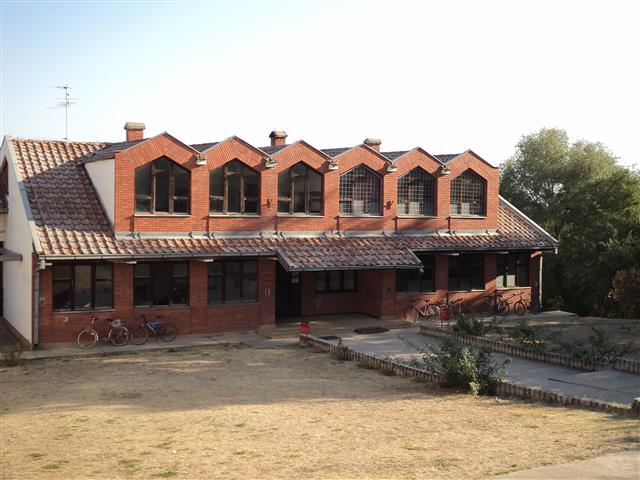 У Жбевцу, септембар 2023. годинеШкола је основана одлуком СО Бујановац од 25. децембра 1965. године одлуком број 8778-65, на основу члана 9. Закона о основној школи (''Службени гласник РС'', број 50/92).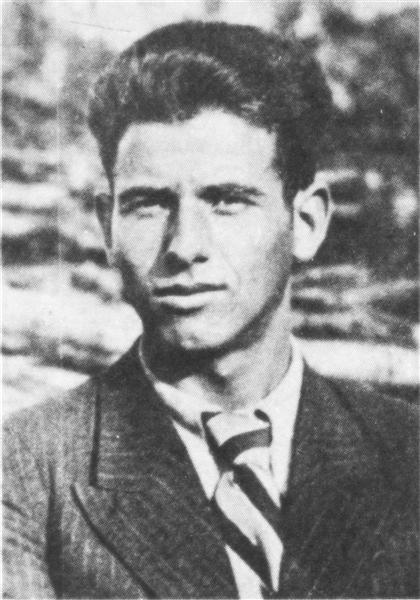 ЛИЧНА КАРТА ШКОЛЕ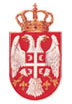 Република СрбијаОПШТИНА БУЈАНОВАЦОсновна школа '' Драгомир Трајковић ''ЖбевацБрој:________Датум :   _____________На основу члана 119. става 1. тачке 2) а у складу са чланом 62. става 2. Закона о основама система образовања и васпитања (''Службени гласник Републике Србије, бр. 88/2017, 27/2018 - др. закон 10/2019, 27/2018 – др.закон, 6/2020 и 129/2021.) Школски одбор Основне школе ''Драгомир Трајковић'' у Жбевцу на седници од __________ године донео јеО  Д  Л  У  К  УО ДОНОШЕЊУ ГОДИШЊЕГ ПЛАНА РАДА ШКОЛЕIДоноси се Годишњи план рада Основне школе ''Драгомир Трајковић'' у Жбевцу за школску 2023/2024. годину у предложеном тексту.IIО реализацији Годишњег плана рада Основне школе ''Драгомир Трајковић'' у Жбевац за школску 2023/2024. годину директор школе у току године подноси извештај школском одбору о томе како се реализује Годишњи план рада школе.IIIГодишњи план рада Основне школе ''Драгомир Трајковић'' у Жбевац за школску 2023/2024. годину у предложеном тексту саставни је део одлуке.IVОдлука ступа на снагу даном доношења.Жбевац, ________________ 2023.год.                                             Председник школског одбора,                                                                                                        ____________________________________                                                                                                             / Игор Милошевић /   1.УВОД1.1. Полазне основе рада1.2. Материјално-технички и просторни услови рада1.3. Кадровски услови рада1.4. Списак радника1.5. Примарни задаци школе1.УВОДНИ ДЕО	Годишњи план рада школе представља главни документ у коме су планиране све педагошке активности, одређени задаци и циљеви, као и начин координирања свих делатности педагошких субјеката у школи и непосредној друштвеној заједници. Кроз Годишњи план рада учињен је покушај да се разраде и конкретизују образовнo- васпитни задаци, синхронизују све радне делатности, обезбеди праћење и информисање о квалитету извршених послова и објективно вреднују остварени резултати. Колико ће се у остваривању планираног успети, не зависи само од квалитета Годишњег плана, већ и од тога колико ће се за реализацију заложити сви запослени у школи и какву подршку и помоћ ће имати школа од шире друштвене заједнице и родитеља ученика. Школа као организовани друштвени субјект, настојаће да обезбеди висок степен одговорности и професионалности у извршавању постављених задатака и циљева.	У изради Годишњег плана рада школе морају се уважавати основни принципи као што су:принцип реалности, принцип поступности и систематичности, принцип актуелизације садржаја у смислу остваривања процеса рада као и принцип свестране и критичне анализе остварених резултата. Полазне основе за израду Годишњег плана рада школе су циљеви и општи исходи и стандарди образовања и васпитања.Циљеви образовања и васпитања су:- Пун интелектуални, емоционални, социјални, морални и физички развој сваког детета и ученика, у складу са његовим узрастом, развојним потребама и интересовањима;- Стицање квалитетних знања и вештина и формирање вредносних ставова;- Развој стваралачких способности, креативности, естетске перцепције и укуса;- Оспособљавање за решавање проблема, повезивање и примену знања и вештина у даљем образовању;- Развој мотивације за учење, оспособљавање за самостално учење и образовање током целог живота;- Развој свести о себи, самоиницијативе, способности самовредновања и изражавања свог мишљења;- Формирање ставова, уверења и система вредности, развој личног и националног идентитета, развијање свести и осећања припадности држави Србији;- Развој и поштовање расне, националне, културне, језичке, верске, родне, полне и узраснеравноправности, толеранције и уважавање различитости.Општи исходи образовања и васпитања резултат су целокупног процеса којим се обезбеђује да деца, ученици и одрасли буду оспособљени да:- Усвајају и изграђују знање, примењују и размењују стечено знање;- Науче како да уче и да користе свој ум;- Идентификују и решавају проблеме и доносе одлуке користећи критичко и креативномишљење;- Раде ефикасно са другима као чланови тима, групе, организације и заједнице;- Одговорно и ефикасно упрвљају собом и својим активностима;- Прикупљају, анализирају, организују и критички процењују информације.	У Закону о основама система образовања и васпитања у члану 119. став 2дефинише се да школски програм између осталог садржи начин остваривања принципа и циљева образовања и стандарда постигнућа, начин и поступак остваривања прописаних наставних планова и програма. Образовни стандарди су искази о темељним знањима, вештинама и умењима које ученици треба да стекну до одређеног нивоа у образовању. Стандарди артикулишу најважније захтевешколског учења и наставе и исказују их као исходе видљиве у понашању и расуђивању ученика.Преко стандарда се образовни циљеви и задаци преводе на много конкретнији језик који описујепостигнућа ученика, стечена знања, вештине и умења. Основна карактеристика образовнихстандарда је то што су дефинисани у терминима мерљивог понашања ученика. На основу провераи пратећих анализа стандарде је потребно ревидирати и тесно повезати са променама положаја иулоге образовања у друштву.	Између стандарда и циљева наведених у наставним програмима постоје разлике, како уфункцији коју имају тако и у степену операционализације и прецизности исказа.Формулације стандарда су конкретне, оперативне и дате у исказима шта ученик зна, може иуме и могуће их је проверити тестирањем или посматрањем.Стандарди су резултат процеса у току којега долази до усаглашавања између ефеката које јеобразовни систем остварио и оних које треба да постигне у ,,наредном кораку“. Овај балансизмеђу онога ,, где смо“ и ,, где желимо да будемо“ је важан аспект образовних стандарда иразликује их од онога што је изказано кроз циљеве образовања и односе се на конкретна имерљива, за предмете специфична, знања, умења и вештине ученика. Образовни стандарди конкретизују темељне исходе учења, структурна знања из неке области. Они узимају у обзир свабитна знања која ученик стиче током школовања.	Нивои образовних стандарда описују захтеве различите тежине, од једноставних касложеним. Сваки наредни ниво подразумева да је ученик савладао знања и вештине са претходногнивоа.Стандарди обезбеђују да сви ученици на крају одређеног образовног нивоа имају једнакоквалитетна знања.Свако мерење и вредновање ученичких постигнућа врши утицај на наставу. Од суштинскогзначаја је да се организација, реализација, праћење и вредновање наставе заснивају на истим, јасноформулисаним, усаглашеним и од свих учесника у образовању прихваћеним стандардима.	Примена образовних стандарда ће омогућити да образовни рад буде ефикаснији и квалитетнији а вредновање резултата објективније и поузданије.Образовни стандарди су основ за развијање инструмената који служе самовредновању радашкола, наставника и ученика.	Образовни стандарди представљају јасан и усаглашен инструмент за праћење и вредновањеефиксности образовног система.Стандарди постигнућа јесу скуп исхода образовања и васпитања који се односе на свакиниво, циклус, врсту образовања, развојни профил, разред, предмет односно модул.КРАТАК ПРИКАЗ ОСНОВНИХ ПОДАТАКА О ШКОЛИОсновна школа “Драгомир Трајковић”налази се у Жбевцу, општина Бујановац. Почела са радом 1.септембра 1957. године као осморазредна са подручним одељењима Кршевица, Љиљанце, Богдановац и Кошарно. Основну школу похађали су и похађају ученици и из других месних заједница као што су Жужељица, Јастребац и Ристовац. Централна школа има 6 учионица, наставничку канцеларију, канцеларију директора школе, просторије за стручну службу и административно-техничко особље, библиотеку и др. Ова школска зграда се састоји од новог и старог објекта, пружа све услове за делимично квалитетно и креативно извођење наставе и васпитни рад са ученицима. Пројекат који је радило Министарство просвете наша школа је добила доградњу четири учионице, који би требале да буду завршене у овој школској години.Слаба опремљеност учионица и недостатак фискултурне сале ствара проблем у извођењу редовне наставе, а и реализацију ваннаставних активности. МИСИЈА ШКОЛЕМисија наше школе је да образујемо и  васпитавамо ученике, подстичемо интелектуални, емотивни и социјални развој ученика како кроз савремену редовну наставу тако и кроз ваннаставне активности.Уз узајамно уважавање, развијање партнерских односа и јачање одговорности свих партнера доприносимо побољшању угледа школе, негујемо добре међуљудске односе и толеранцију, развијамо свест о правима и одговорностима како код ученика, тако и код наставника и свих запослених у школи.ВИЗИЈА ШКОЛЕУ жељи да наша школа буде активни носилац реформе образовања, а на основу исказаних потреба и досадашњих искустава(на основу разних истраживања у оквиру самовредновања), овако видимо визију развоја школе:1. Желимо школу која ће бити пријатно и безбедно место за све ученике, наставнике, родитеље и остале сараднике, која ће својим радом и програмима бити привлачна за локалну заједницу и шире окружење.2. Желимо да наши наставници стално прате новине у образовању кроз стручно усавршавање и да на тај начин прилагођавају наставне планове и програме и примењују нова наставна средства у циљу побољшања квалитета наставе и учења; 3. Хоћемо ученика који ће стицати квалитетна и применљива научна, техничка, уметничка и  културна знања кроз развијање логичко–сазнајног мишљења уз оспособљавање за самосталан рад и самообразовање;4. Желимо школу која ће ученике научити како да се супротставе „пороцима“ и одаберу здрав начин живота.5. Желимо школу која ће остати аутономна у креирању свог програма, школу која ће на тај начин бити атрактивна и примамљива за ученике, родитеље и локалну заједницу.Школа нуди квалитетан програм, негује правичност, атмосферу толеранције и конструктивне комуникације, која је у стању да одговори потребама времена. Школа прати научно-технолошка достигнућа. Наша школа је школа у којој се учи како да се учи, ради, штеди, креира, тимски ствара, демократски општи, савлађују препреке, уважавају националне, верске и социјалне различитости, у којој се развијају одговорност, иницијативност, поштење, развија еколошка свест и подстиче радозналост. У нашој школи стварамо окружење које пружа пуну подршку процесима учења и подучавања, у коме ће коришћење информационо-комуникационе технологије бити свакодневна пракса и која припрема ученике за учење током целог живота, изазове сталног мењања и развоја.Унапређење рада школе постићи ћемо и кроз повезивање са научним установама, културним институцијама и школама у окружењу размењивањем добре праксе и развијањем сарадње на свим нивоима. 	Посебан акценат стављамо на професионални развој наставног кадра, осавремењивање наставног процеса и повећање постигнућа ученика. Пратећи реализацију наставних и ваннаставних активности, напредовање ученика током наставне године, анализирајући успех на такмичењима и манифестацијама, као и на завршном испиту, можемо бити задовољни уоченим показатељима.	Развојним планом школе за период од 2017/2021. истакнут је општи циљ: Повећање степена отворености школе према партнерству са родитељима и локалном заједницом и преузимање активне улоге у креирању лепше, уређене и опремљеније школе која подстиче и унапређује развој личности, индивидуалности, креативности, тимског духа и критичког мишљења свих ученика/ца. На основу анализе података о сарадњи са родитељима, садржаних у извештајима одељенских старешина, стручних сарадника, стручних органа, стручних актива и Тима за самовредновање, можемо закључити да бисмо могли повећати учешће родитеља у животу и раду школе. Доминантне улоге нису само информативна и саветодавна – родитељи треба да су иницијатори, креатори и реализатори пројектних активности, промотери интереса школе у локалној заједници. 	Облици рада са родитељима су: четири обавезна одељењска родитељска састанка, спонтани разговори, циљани разговори, консултације, усмено и писмено информисање о напредовању деце, иницирање, израда и реализовање школских пројектних активности, креативне и едукативне радионице. 	Представници родитеља су укључени у рад Савета родитеља, Школског одбора, Стручног актива за развојно планирање.Савет родитеља редовно разматра извештаје стручних органа о изведеним екскурзијама и даје своје мишљење и предлог дестинације за наредну школску годину. 	Сарадња школе са локалном заједницом, као и јединицом локалне самоуправе, у узлазној је линији. Школа препознаје едукативни потенцијал локалне средине и неопходност садејства свих актера окружења који постају партнери у креирању образовног система. Познавање и уважавање локалних прилика, најефикаснија употреба јавних образовних извора и локалних ресурса омогућавају квалитетнији наставни процес. Уважавајући потребе и иницијативе непосредног окружења, укључујемо се у акције, прихватамо све облике квалитетне едукације коју реализују образовне, културне, здравствене институције, невладине организације, а прихватамо и партнерство у њиховим пројектима. 	Приликом креирања активности уважавају су заједничке вредности школе и окружења: успостављање вишег квалитета живота у локалној заједници, стварање подстицајног окружења, поштовање традиције, солидарност, уважавање различитости, ефикасност и одговорност свих учесника, као и задовољство корисника. Узајамност утицаја и уважавања потреба, као и избалансирана моћ, партнерство, јавност и одговорност у раду, подстицање локалног активизма, промовисање заједничких пројектних активности, обезбеђују квалитетну сарадњу свих актера образовног система. 1.1 ПОЛАЗНЕ ОСНОВЕ РАДАШкола представља сложени систем рада, од најједноставнијег, какви су помоћно-технички послови до најсложенијих какви су васпитно-образовни задаци наставника, стручних сарадника, директора и других стручњака - извршилаца васпитно-образовних задатака школе.Годишњи план рада школе представља основни документ у коме су планиране све педагошке акти-вности, одређени задаци и циљеви, као и начин координирања свих делатности педагошких субјеката у школи и непосредној друштвеној заједници. На тај начин континуирано се обезбеђује одговарајући утицај на ученике, перманентно побољшава квалитет образовно-васпитних активности и стварају повољни услови за свестрени и слободни развој личности ученика. Успех у реализацији планираних садржаја зависи, како од ангажовања запослених у школи у смислу савесног извршавања обавеза из оквира сопствених радних места и испољене креативности у раду, тако и од односа родитеља ученика према школи и подршке шире друштвене заједнице.Приликом израде Плана полазило се од следећих захтева:• Комплексност планирања - Планом се разрађују и упоређују сви видови васпитно-образовног рада. Овакво планирање омогућава и да се вреднује рад у школи.• Конкретност планирања - Основна тежња је да планови рада буду конкретни и да дају одговор на питање, шта, када, ко, где, а по могућности и како остварује поједине задатке. Предвиђено је када ће који задатак бити реализован и одређени су извршиоци задатака.• Реалност планирања - Важна карактеристика овог Плана је реалност која се заснива на стеченом искуству у досадашњем раду. Основни елементи од којих се полазило приликом планирања били су: кадрови, материјални услови и потребно време за реализацију. У току поделе послова на извршиоце водило се рачуна о степену оспособљености кадрова за одређене послове, затим о потребним дидактичко - техни-чким условима за реализацију послова и радних задатака, потребним материјалним средствима и томе слично. Реалност планирања обезбеђује и временска компонента о којој се водило рачунаПолазне основе при изради Годишњег плана рада школе, а на основу Закона о основама система образовања и васпитања и важећих подзаконских аката су:• остварени резултати рада у предходној школској години• закључци стручних орагана школе• јединствено васпитно деловање свих облика рада.Остварени резултати рада у претходној школској години представљају солидну основу за успе-шан васпитно-образовни рад у наредној школској години. Успех ученика је задовољавајући о чему сведоче и резултати на завршном испиту који су у директној сразмери са оценама из српског језика, односно математике. Признања и освојене награде на манифестацијама, смотрама и такмичењима говоре о зна-чајном броју талентоване деце којима треба посветити још већу пажњу. Извештај о раду школе у претходној школској години је саставни део Годишњег плана рада школе (анекс).Закључци стручних органа школе посебно потенцирају рад на јачању васпитне и културне функције школе кроз све облике наставних и ваннаставних активности. Акценат ставити на лепом понаша-њу, развијању хуманистичког духа, духа солидарности и толерантности. У току године сагледаће се у којој се мери остварују васпитни задаци, који су кључни проблеми и како отклањати слабости.Јединствено васпитно деловање свих облика рада (настава, слободне активности, друштвено-користан рад, друштвене организације ученика и друго) доприноси остваривању општег циља васпитања (оспособљавања ученика за развијање и неговање квалитетног индивидуалног и друштвеног живота), посебно формирању аутономне, стваралачке, радне, слободне, критичке и одговорне личности. Код учени-ка развијати толерантност, демократско понашање, људску солидарност и изграђивати правилан однос према раду и учењу. Остварити топлије и непосредније односе на релацији наставник-ученик-родитељ. Са више пажње пратити степен оптерећености ученика наставним и ваннаставним активностима, као и дати више иницијативе ученицима.Годишњи план рада школе донесен је и на основу:Закон о основама система образовања и васпитања (Сл. Гл. РС бр. 72/09,52/11,55/13, 35/15-аутентично тумачење и 68/15 и 62/16-  одлука УС, 88/2017, 27/2018. И СЛ. Гласник бр. 10/19-6/2020 и129/2021)Закон о основном образовању и васпитању ("Службени гласник РС", бр. 55/2013, 101/2017, 27/2018. , 129/2021)Закон о уџбеницима и другим наставним средствима („Сл.гласник РС бр. 27/2018.)Правилници:Правилник о врсти стручне спреме наставника и стручних сарадника у основној школи, ("Службени гласник РС-Просветни гласник"  бр.11/201, 15/2013, 2/2016, 10/2016, 11/2016, 2/2017,3/2017,  13/2018, 11/2019, 2/2020, 8/2020, 16/2020, 19/2020, 3/2021, 4/2021)Правилник о врсти стручне спреме наставника који изводе образовно-васпитни рад из изборних програма у основној школи("Службени гласник РС-Просветни гласник" бр. 11/12, 15/13, 10/16, 11/16, 2/17 , 11/17, 16/2020-22, 3/2021-55)Правилник о нормативима школског простора, опреме и наставних средстава у основној школи ("Службени гласник РС-Просветни гласник" бр.4/90)Правилник о ближим условима у погледу опреме и наставних средстава за остваривање изборних програма образовно-васпитног рада у основним школама("Службени гласник РС-Просветни гласник" бр.27/87)Правилник о норми часова непосредног рада са ученицима наставника, стручних сарадника и васпитача у основној школи("Службени гласник РС-Просветни гласник" бр.2/92, 2/2000)Правилник о програму рада стручних сарадника у основној школи ("Службени гласник РС-Просветни гласник" бр.5/2012,11/2012, 15/2013)Правилник о критеријума и стандардима за финансирање  установа која обавља  делатност основног образовања и васпитања("Службени гласник РС" бр.72/09, 52/11, 55/13, 35/15 – аутентично тумачење, 68/15 и 62/16 – УС)Правилник о програму за остваривање екскурзије у првом и другом циклусу основног образовања и васпитања("Службени гласник РС-Просветни гласник" бр.7/2010, 30/19.)Правилник о наставном плану и програма за први и други разред основног образовања и васпитања(„Просветни гласник“, бр. 10/04, 20/04, 1/05, 3/06, 15/06, 2/08, 2/10, 7/10, 3/11, 7/11, 1/13, 4/13, 14/13, 5/14, 11/14, 11/16 и 6/17)Правилник о наставном плану за први, други, трећи и четврти разред основног образовања и васпитања и наставном програму за трећи разред основног образовања и васпитања(„Просветни гласник“, бр. 1/05, 15/06, 2/08, 2/10, 7/10, 7/11, 1/13 и 11/14 и 11/16)Правилник о плану наставе и учења за први циклус основног образовања и васпитања и програму наставе и учења за први разред основног образовања и васпитања(„Просветни гласник“, број 10/17)Правилник о наставном плану и програму за четврти разред основног образовања и васпитања(„Просветни гласник“, 3/06, 15/06, 2/08, 3/11, 7/11, 1/13, 11/14, 11/16 и 7/17 и  6/20)Правилник о наставном плану за други циклус основног образовања и васпитања и наставном програму за пети разред основног образовања и васпитања („Просветни гласник“, бр. 6/07, 2/10, 3/11, 1/13, 4/13, 11/16, 6/17, 8/17 ,9/17 и 12/2018)Правилник о наставном плану и програму за пети разред основног образовања и васпитања(„Просветни гласник“ бр. 6/07, 2/10,7/10- др. правилник, 3/11, 1/13, 4/13, 11/16-др.пропис, 6/2017)Правилник о наставном плану и програму за шести разред основног образовања и васпитања(„Просветни гласник“ бр. 5/08, 3/11,1/13, 5/14, 11/16 и 11/16-др.пропис, 6/2017, 3/2018, 12/2018)Правилник о наставном плану и програму за седми разред основног образовања и васпитања("Службени гласник РС-Просветни гласник" бр. 6/09,3/11,8/13, 11/16, 12/2018 и 6/20)Правилник о наставном плану и програму за осми разред основног образовања и васпитања("Службени гласник РС-Просветни гласник" бр. 2/10,3/11,8/13,5/1411/16, 11/16-др.пропис,7/17, 8/2018, 10/2019, 3/2020 и 5/21)Правилник о сталном стручном усавршавању наставника и стручних сарадника("Службени гласник РС – Просветни гласник" бр.109/2021)Посебан протокол за заштиту деце и ученика од насиља, злостављања и занемаривања у образовно-васпитним установама( Министарство просвете 2007)Правилник  о програму завршног испита у основном образовању и васпитању(Сл. Гласник РС-Просветни гласник“ бр.1/2011,1/2012,1/2014,12/2014,2/18)Правилник о измени правилника о наставном плану за други циклус основног образовања и васпитања и наставном програму за пети разред основног образовања и васпитања( Службени гласник РС- Просветни гласник 08/2017)Правилник о стандардима компетенција директора установа образовања и васпитања (Сл. Гл. РС бр 63/2018)Правилник о вредновању квалитета рада установа (Сл. Гл. РС бр. 72/09 , 52/11,9/12, 14/2018)Правилник о дипломама за изузетан успех ученика у основној школи (Сл.гл. РС бр. 37/93 и 47/94)Правилник о условима и поступку напредовања ученика основне школе (Просветни гласник РС бр. 47/94)Закон о уџбеницима (Сл. Гл. РС бр. 68/2015,27/2018)Правилник о стандардима квалитета уџбеника и упутство о њиховој употреби (Сл. Гл.РС бр. 42/2016, 45/2018)Правилник о ближим критеријумима за препознавање облика дискриминације од стране запосленог, детета, ученика или трећег лица у установи образовања и васпитања (Сл. Гл.РС бр. 22/16)Правилник о критеријумима и стандардима за финансирање установе која обавља делатност основног образовања и васпитања (Сл. Гл. РС бр.72/09, 52/11, 55/13, 35/15- аутентично тумачење, 68/15 и 62/16- УС, 45/2018, 106/2020, 115/2020 и 93/2022 и 72/2023 ) Правилник о садржају и начину вођења евиденције и издавању јавних исправа у основнојј школи ( Сл. Гласник бр.66/2018, 82/2018, 37/2019, 56/2019, 112/2020, 6/2020 и 85/2021)Правилник о организацији рада и систематизацији радних места у школи Правилник о мерама, начину и поступку заштите и безбедности ученика ОШ „Драгомир Трајковић“Правила о понашању у школи Правилник о награђивању и похваљивању ученика ОШ „Драгомир Трајковић“ од 25.08.2023.год.Правилник о испитима у основној школи Пословник о раду ученичког парламентаПословник о раду Школског одбораИзвштаји и анализе стручних органа и тимова школ еОШ „Драгомир Трајковић“Статут ОШ “Драгомир Трајковић” од 01.02.2023.Школски развојни план за 2023//24. шк. годинуШколски програм за 2022/26. шк.годинуДопуна правилника о протоколу поступања у установи у одговору на насиље, злостављање и занемаривање.(07.07.2020.г.)Правилник о оцењивању ученика у основном образовању и васпитању ("Службени гласник РС", бр. 34 од 17. маја 2019, 59 од 22. априла 2020, 81 од 5. јуна 2020.)Правилник о изменама и допуни правилника о плану наставе и учења за први циклус основног образовања и васпитања и програму наставе и учења за први разред основног образовања и васпитања („Сл. Гласник РС- Просветни гласник“,бр.2/2020)Правилник о допуни правилника о степену и врсти образовања наставника и стручних сарадника у основној школи ("Службени гласник РС", бр.2/2020)Процене ризика од катастрофа и плана заштите и спасавања ("Службени гласник РС", бр.80/2019)Правилник о измени Правилника о плану наставе и учења за пети и шести разред основног образовања и васпитања и програму наставе и учења за пети и шести разред основног образовања и васпитања („Службени гласник РС– Просветни гласник“, број 6/20)Правилник о допунама Правилника о програму наставе и учења за трећи разред основног образовања и васпитања („Службени гласник РС– Просветни гласник“, број 6/20)Правилник о измени и допунама Правилника о програму завршног испита у основном образовању и васпитања Правилник о календару образовно-васпитног рада основне школе за школску 2023/2024. годину 1.2.МАТЕРИЈАЛНИ, ТЕХНИЧКИ И ПРОСТОРНИ УСЛОВИ РАДА ШКОЛЕСПЕЦИФИЧНИ УСЛОВИ СРЕДИНЕ У КОЈИМА ШКОЛА РАДИШкола живи и ради у неразвијеној општини где се претежно становништво бави пољопривредом као и радом у постојећим фабрикама у Бујановцу и Врању, општинским центрима у Врању и Бујановцу и многим другим приватним предузећима. У оваквим условима користићемо привредне ресурсе са којима располажемо за реализацију зацртаних циљева.Како школа не може да добије потребна новчана средства од јединице локалне самоуправе, тако не може ни од Министарства просвете за побољшање услова рада. Тако је велики недостатак школе непостојање фискултурне сале и непостојање адекватних спортских терена и санитарних чворова у издвојеним одељењима, што је више недопустиво да се толерише. Такође не постоје ни довољан простор у централној школи за извођење наставе кабинетског типа за биологију, физику и хемију што отежава реализацију планираних  наставних садржаја из поменутих предмета.Школскe зградe –Пошто школа има издвојена одељења, то се настава одвија у четири објекта: у централној школи у Жбевцу, у издвојеном одељењу у Кршевици, у издвојеном одељењу у Љиљанцу и издвојеном одељењу у Богдановцу, и издвојеном одељењу у Кошарну. Централна школа у Жбевцу има два објекта: стари који је у доста лошем стању и нови коме мањка простор тј. број учионица. У оквиру новог објекта извршена је доградња 4 учионице са источне и западне стране које ће у најскорије време бити у функцији и исте ће бити опремљене опремом које у пристигле у школи.Сва издвојена одељења раде у објектима који су грађени 50-их и 60-их година, а пре десетак година реновирана непотпуно, те изискују нова реновирања, посебно објекти у Кршевици, Кошарну и Богдановцу.Пошто школа, још увек, нема фискултурну салу, настава физичког васпитања реализује се на школском игралишту. Величина игралишта одговара броју ученика и потребама школе, међутим у зимским месецима и лошим временским условима немогуће је изводити наставу, па се врши импровизација у учионицама. Игралиште је асфалтирано, у добром је стању и поседује терен за кошарку, мали фудбал и рукомет. 	Школа је опремљена потребним намештајем. Инвентар школе одговара дидактичким, естетским и хигијенским условима. Школа је уложила максималне напоре да обезбеди наставна средстава предвиђена за несметан рад, извођење часова информатике и часова физике. Изузев кабинета за информатикуне постоје кабинети за остале наставне предмете.Школу ове године похађа 88 ученика смештених у 11 одељења, од тога подручна одељења су 5, а у централној школи је 6 одељења.Школски просторШколска библиотека- Смештена је у једној просторији старог објекта у матичној школи у Жбевцу. Простор није адекватан јер нема довољно простора, како за књиге, тако ни за читаоницу. Располаже са фондом од око 5000 књига, од чега је око 200књига намењено за педагошко и стручно усавршавање наставника. Имајући у виду број ученика у школи неопходно је значајнијеобогатити књижни фонд, али школа не располаже толиким материјалним средствима теје сигурно да ћемо још дуго говорити о сиромашном књижном фонду.Школски намештај - Намештај којим је школа опремљена је углавном одговарајући и у довољном броју.Школско двориште је доста велико. На њемује већи део травнати (игралиштa за рукомет и мали фудбал, за кошарку, улаз у зграду), и мали део бетонске површине.Школски простор није довољно адекватан за рад, јер није урађен по свим прописима јер су објекти застарели, а нови део објекта у централној школи је рађен за четвороразредну школу, те недостаје одређени број просторија. Хигијена се треба подићи на већем нивоу, посебно подићи свест ученика у чувању, како инвентара тако и објекта. Учешће ученика у уређењу и одржавању школског простора видеће се кроз сталну поставку великог броја ликовних радова ученика, који ће красити зидове холова и учионица школе.НАСТАВНА СРЕДСТВАУ протеклој години школа је добила:- у школској 2021/22 години добили смо 5 лаптопа , један рачунар и једну паметну таблу.Школа поседује наставна средства, али она по количини, врсти и намени нису довољно усклађена са потребама савремене наставе.На основу опремљености свих наставних области наставним средствима и помагалима у односу на норматив, школа је опремљена са половином  неопходних наставних средстава и помагала.Сваке године се одређена средства улажу у набавку наставних средстава и потрошног материјала, у циљу осавремењивања наставе и постизања бољих резултата у раду. Велики недостатак наставних средстава се осећа за предмете: хемију, биологију и ТИО, а то је углавном последица непостојања кабинета за наведене предмете.Школа је претплаћена на следеће часописе и листове:КАДРОВИ У ШКОЛИПлан и програм рада школе остварује 32 радника,од којих је 22 у настави. Имамо потпуну заступљеност кадрова и у предметној и у разредној настави. Разредну наставу реализује 7 учитеља, а предметну 15наставника.Врста посла, степен стручне спреме и број извршилаца за ову школску годину приказани су у следећој табели: Преглед броја запослених према квалификационој структури и проценту запослености1.4.СПИСАК РАДНИКА ШКОЛЕ ЗА ШКОЛСКУ 2023/2024. ГОДИНУ1.5.Примарни задаци школеОпшти задациЗа ову школску годину општи задаци усмерени су у четири основна правца:• обезбеђивање што бољих материјално-техничких услова за одвијање образовно-васпитног процеса• унапређивање извођења редовне наставе, додатне и допунске наставе, секција и слободних активно-сти• јачање васпитног утицаја школе• стручно усавршавање наставника и стручних сарадника.Посебни задациа)наставна материјална база• набавка неопходних и савремених наставних средстава и дидактичког материјала• набавка потрошног материјала неопходног за квалитетно одвијање наставног процеса (папир за фотокопирање, графофолије, фломастери, креде у боји...)• даљи рад на уређивању и оплемењивању школског дворишта, ходника, учионица,...б) дидактичко-методички захтеви• осавремењивање наставног процеса применом савремених наставних облика, метода и средстава за рад, првенствено коришћењем рачунара као наставних помагала• планирање, организација и евалуација наставног процеса орјентисаног ка исходима• припрема и извођење што већег броја часова активне наставе• већа примена видео-бима у наставном процесу• реализација наставе из предмета информатика са ученицима млађих разреда• иновирање и усавршавање праксе провере и вредновања знања ученика, посебно на крају 1. и 4. разреда• ангажовање стручних актива на уједначавању критеријума оцењивања, на утврђивању минимума захтева за позитиван успех, као и стандарда за све поједине оцене• на састанцима стручних актива корелативне садржаје конкретизовати и временски ускладити приликом годишњег планирања садржаја наставе• стручном усавршавању у школи и ван школи посветити посебну пажњу, нарочито у погледу едукације што већег броја наставника за савремене облике рада кроз форму коришћења савремених техничких средстава, пратити новине у образовању• организовање угледних часова и стручних предавања у циљу унапређивања васпитно-образовног рада у школив) сарадња са спољном средином• примена програма ваннаставних активности и посебних програма васпитно-образовног рада у васпитно-образовном раду• интензивна сарадња са родитељима и кроз одговарајуће форме рада са родитељима (радионице) у циљу већег укључивања родитеља у свакодневни живот и рад школе• остварити већу отвореност школе ка друштвеној средини у свим сегментима живота и рада школе и обрнуто• превенција и санација изостанака ученика са наставе• примена програма за развој, мир и толеранцију, боља комуникација између ученика и наставника као и унутар ученичких колектива• масовно учешће ученика, родитеља и наставника у реализацији програма естетског, еколошког и хигијенског уређивања школе, превенција малолетничке деликвенције, здравствено-васпитни рад, примена Конвенције о правима детета и рад ученичких организација• континуирани рад на превенцији и смањивању испољавања вербалне и физичке агресије и промоција толеранције и спречавања дискриминације.ОРГАНИЗАЦИЈА ОБРАЗОВНО – ВАСПИТНОГ РАДА2.1. Бројно стање ученика и одељења2.2. Бројно стање ученика који похађају обавезне изборне наставне предмете2.3. Ритам рада2.4. Подела предмета на наставнике 2.5.Структура и распоред обавеза наставника и стручних сарадника у оквиру радне недеље2.6.Распоред часова2.7. Дежурство у школи 2.8. Календар рада школе 2.9. Листа уџбеника у 2023/2024.години2.1. БРОЈНО СТАЊЕ УЧЕНИКА И ОДЕЉЕЊАУКУПНО БРОЈНО СТАЊЕ УЧЕНИКА И ОДЕЉЕЊА НА НИВОУ ШКОЛЕа) Бројно стање ученика и одељења у разредној наставиб) Бројно стање ученика и одељења у предметној наставиШколу похађа 88 ученика различитог, интелектуалног и социјалног статуса, распоређених у 11 одељења. У издвојеним одељењима у Кршевици, Љиљанцу, и Кошарну и 6 одељења у централној школи. Настојимо да убедимо и ученике и њихове родитеље о важности да заврше основну школу, у чему смо до сада успевали а надамо се да ћемо то успети и у будућности.2.2. Бројно стање ученика који похађају обавезне изборне наставне предмете2.3.РИТАМ РАДНОГ ДАНА ШКОЛЕРитам радног дана у овој школској години зависиће од ситуације у којој се налазимо. По упуствима Министарства Просвете на почетку школске године имаћемо распоред часова који је другачији од досадашњих. Ову школску годину започећемо са часовима који ће трајати 30 минута.  Радни дан у школи почиње у 0710 сати. Од 0710сати главни дежурни, са осталим дежурним наставницима, преузима ученике и врши надзор над њима. Организација радног дана у школи и коришћење школског простораУ наведеној табели, на претходној страни, приказано је време реализације обавезних, обавезних изборних и изборних предмета..Централна школа радиће  и сва издвојена одељења раде у првој смени, разредна настава радиће од 800-1135 а предметна настава  у времену од 710-1310.У случају да дође до промене Модела  рада, организација ритма рада школе ће бити промењена.РАДНО ВРЕМЕ РАДНИКА ШКОЛЕ2.4.ПОДЕЛА ПРЕДМЕТА НА НАСТАВНИКЕ2.4. СТРУКТУРА И РАСПОРЕД ОБАВЕЗА НАСТАВНИКА И СТРУЧНИХ САРАДНИКА У ОКВИРУ РАДНЕ НЕДЕЉЕНа основу задужења датих у овом Годишњем плану и Школским програмима сачињена је структура четрдесеточасовне радне недеље која садржи сва задужења наставника и стручних сарадника. У оквиру структуре дати су и подаци о присуству акредитованим и другим програмима, са бројем часова до сада. Структура четрдесеточасовне радне недеље представља основ за сачињавање решења за запослене раднике и саставни је део Годишњег плана рада школе.СТРУКТУРА РАДНОГ ВРЕМЕНА НАСТАВНИКА У РАЗРЕДНОЈ НАСТАВИСТРУКТУРА РАДНОГ ВРЕМЕНА НАСТАВНИКА У ПРЕДМЕТНОЈ НАСТАВИСТРУКТУРА РАДНОГ ВРЕМЕНА ПЕДАГОГМиљана Ристић, педагог:УКУПНО : 40 ЧАСОВА(100 %)СТРУКТУРА РАДНОГ ВРЕМЕНА ДИРЕКТОРА ШКОЛЕСтанче Ђорђевић,  директор школе:УКУПНО: 40 часова(100 %)СТРУКТУРА РАДНОГ ВРЕМЕНА СЕКРЕТАРА ШКОЛЕСоња Поповић, секретар школеУКУПНО : 20 ЧАСОВА ( О,50 %)секретар школе -_______________УКУПНО : 20 ЧАСОВА ( О,50 %)СТРУКТУРА РАДНОГ ВРЕМЕНА ШЕФА РАЧУНОВОДСТВА ШКОЛЕГордана Ристић, шеф рачуноводстваУКУПНО : 40 ЧАСОВА  (100 %)СТРУКТУРА РАДНОГ ВРЕМЕНА ЛОЖАЧА- ДОМАРА ШКОЛЕНовица Јанковић, ложач – домарУКУПНО : 40 ЧАСОВА (100 %)СТРУКТУРА РАДНОГ ВРЕМЕНА ПОМОЋНИХ РАДНИКА  ШКОЛЕПомоћни радници школе: Марина Николић Слађан Јанковић, Игор СтевановићДанијела ВеличковићУКУПНО : 40 ЧАСОВА(100%)2.6.РАСПОРЕД ЧАСОВАГодишњи фонд часова - обавезних, изборних, обавезних изборних предмета и осталих облика образовно-васпитног рада реализоваће се по прописаном наставном плану и програму за све разреде.При изради распореда часова водило се рачуна што је могуће више о основним ставовима добре организације рада засноване на педагошко - психолошким захтевима и у складу са захтевима савремене наставе: да се наставни предмети што је рационалније распореде у току радног дана, односно радне недеље, да се што рационалније користи расположиви школски простор (кабинети и опрема). Приликом израде распореда часова водило се рачуна и о оптерећености ученика наставним садржајима, као и о радном ангажовању наставника, при чему се тежило томе да настани процес буде организован пратећи могућности свих учесника образовног процеса. Ниједан наставник са пуним радним временом не може радити мање од 5 радних дана у недељи, а за сваког наставника обезбедити у току недеље 1 - 2 часа паузе у распореду, који се може користити за сара-дњу са педагошко - психолошком службом или за административне обавезе у дневнику рада.Распоред часова додатног рада и допунске наставе и слободних активности комплетно је састављен, усвојен и истакнут поред распореда за редовну наставу у наставничкој канцеларији и канцеларији директо-ра школе. Распоред часова редовне наставе и поменути распоред усвојени су на седници Наставничког већа, и саставни је део Годишњег плана рада школе као анекс.2.7.РАСПОРЕД ДЕЖУРСТВА НАСТАВНИКА ЗА ШКОЛСКУ 2023/2024. годинуДежурство у школи изводе дежурни наставници, главни дежурни наставник и помоћно-техничко особље, у складу са процесом наставе. Главни дежурни наставник води књигу дежурства.Дежурство почиње 30 минута пре почетка наставе, а завршава се 10 минута након краја последењег часа.Наставници дежурају на оба спрата, у дворишту и у ходницима за време сваког одмора.Дежурни наставници обавезни су да на дежурство дођу 30 минута пре почетка наставе, да се јаве главном дежурном, обављају дежурство у делу школе предвиђеном распоредом дежурства, о свим уоченим променама обавештавају главног дежурног и извршавају његове налоге и омогућују безбедан улазак и излазак ученика из школе.Сви наставници на крају сваког часа, односно наставе, напуштају учионицу тек пошто је напусти последњи ученик.Наставник који организује допунски час, додатни час или неке друге активности, дужан је да брине о боравку ученика од почетка до краја ових активности.Директор школе је одговоран за израду распореда дежурства и контролу његовог извршавања.Помоћно-техничко особље помаже у раду дежурним наставницима, дежура на свом радном месту и не удаљава се са њега без дозволе директора. У сарадњи са дежурним наставницима проверава разлоге доласка страних лица у школу и прате њихово кретање у школској згради.Помоћно-техничко особље дужно је да се стара да за време трајања часова улазна врата буду под сталним надзором. У сваком одељењу има два редара који пазе на ред и дисциплину, припремају средства за наставу, обавештавју наставника о одсуству ученика, свако оштећење у оквиру свог одељења пријављују одеље-нском старешини, дежурном наставнику или секретару школе.РАСПОРЕД ДЕЖУРСТВА НАСТАВНИКА ЗА ШКОЛСКУ 2023/2024.2.8.КАЛЕНДАР РАДА ШКОЛЕКалендар рада школе израђен је у складу са Календаром који је утврдило Министарство просвете за школску 2023/2024. Годину и Правилником о календару образовно – васпитног рада основне школе за школску 2022/2023. Настава и други облици образовно-васпитног рада у основној школи остварују се у току два полугодишта.Прво полугодиште почиње у петак, 1. септембра 2023. године, а завршава се у петак, 29. децембра 2023. године.Друго полугодиште почиње у понедељак, 22. јануара 2024. године.Друго полугодиште завршава се у петак, 31. маја 2024. године за ученике осмог разреда, односно у петак 14. јуна 2024. године за ученике од првог до седмог разреда.Образовно-васпитни рад за ученике од првог до седмог разреда оствариће се у 36 петодневних наставних недеља, односно 180 наставних дана.Образовно-васпитни рад за ученика осмог разреда оствариће се у 34 петодневних наставних недеља, односно 170 наставних дана. У случају када због угрожености безбедности и здравља ученика и запослених није могуће да школе остваре обавезне облике образовно – васпитног рада у пуном броју наставних седмица и наставних дана на годишњем нивоу, могуће је одступање у броју од 5% од утврђеног броја петодневних наставних седмица, односно наставних дана.Класификациони периоди:	У току школске године ученици имају јесењи, зимски, пролећни и летњи распуст.Јесењи распуст почиње у среду, 8. новембра 2023. године, а завршава се у петак, 10. новембра 2023. године.Зимски распуст почиње у среду, 3. јануара 2024. године, а завршава се у петак, 19. јануара 2024. године.Пролећни распуст почиње у понедељак, 29. априла 2024. године, а завршава се у понедељак, 6. маја 2024. године.За ученике од првог до седмог разреда, летњи распуст почиње у понедељак, 17. јуна 2024. године, а завршава се у петак, 30. августа 2024. године. За ученике осмог разреда летњи распуст почиње по завршетку завршног испита, а завршава се у петак, 30. августа 2024. Године.	У школи се празнују државни и верски празници, у складу са Законом о државним и другим празницима у Републици Србији („Службени гласник РС”, бр. 43/01, 101/07 и 92/11). У школи се празнује радно Дан сећања на српске жртве у Другом светском рату, Свети Сава – Дан духовности, Дан сећања на жртве холокауста, геноцида и других жртава фашизма у Другом светском рату, Дан победе и Видовдан – спомен на Косовску битку.Дан сећања на српске жртве у Другом светском рату празнује се 21. октобра 2023. године, Свети Сава 27. јануара 2024. године, Дан сећања на жртве холокауста, геноцида и других жртава фашизма у Другом светском рату 22. априла 2024. године, Дан победе 9. маја 2024. године, Видовдан 28. јуна 2024. годинеСвети Сава и Видовдан се празнују радно, без одржавања наставе, а Дан сећања на српске жртве у Другом светском рату, Дан сећања на жртве холокауста, геноцида и других жртава фашизма у Другом светском рату и Дан победе су наставни дани, изузев кад падају у недељу.У школи се обележавају: 8. новембар 2023. године, као Дан просветних радника, 21. фебруар 2024. године, као Међународни дан матерњег језика и 10. април 2024. године, као дан сећања на Доситеја Обрадовића, великог српског просветитеља и првог српског министра просвете. 	Ученици и запослени у школи имају право да не похађају наставу, односно да не раде у дане следећих верских празника, и то:1) православци – на први дан крсне славе;2) припадници Исламске заједнице - 21. априла 2024. године, на први дан Рамазанског бајрама и 28. јуна 2024. године, на први дан Курбанског бајрама;3) припадници Јеврејске заједнице – 05. октобра 2023. године, на први дан Јом Кипура;4) припадници верских заједница које обележавају верске празнике по Грегоријанском календару – 25. децембра 2023. године, на први дан Божића;5) припадници верских заједница које обележавају верске празнике по Јулијанском календару – 7. јануара 2024. године, на први дан Божића;6) припадници верских заједница које обележавају дане васкршњих празника по грегоријанском и јулијанском календару – почев од Великог петка, закључно са другим даном Васкрса (католици – од 29. марта до 1. априла 2024. године; православни од 3. до 6. маја 2024. године).Годишњим планом рада школа ће се утврдити екскурзије и време када ће надокнадити наставне дане у којима су се реализовале екскурзије. С обзиром на епидемиолошку ситуацију годишњим планом рада биће представљен план који је подложан промени и при чијој ће даљој реализацији бити обухваћени родитељи ученика.Ако је дан школе наставни дан према календару, школа ће тај дан надокнадити на начин који утврди годишњим планом рада.Свечана подела ђачких књижица, односно сведочанстава, ученицима од првог до седмог разреда, на крају другог полугодишта, обавиће се у петак, 28. јуна 2024. године.Саопштавање успеха ученика и подела ђачких књижица на крају првог полугодишта обавиће се у петак, 28.децембра 2023. године.Свечана подела сведочанстава, диплома и  ђачких књижица ученицима на крају другог полугодишта обавиће се, 28. јуна 2024. године.Ученици осмог разреда полагаће пробни завршни испит у петак, 22. марта 2024. године и у суботу, 23. марта 2024. године, а завршни испит у понедељак, 17. јуна 2024. године, у уторак, 18. јуна 2024. године и у среду, 19. јуна 2024. године.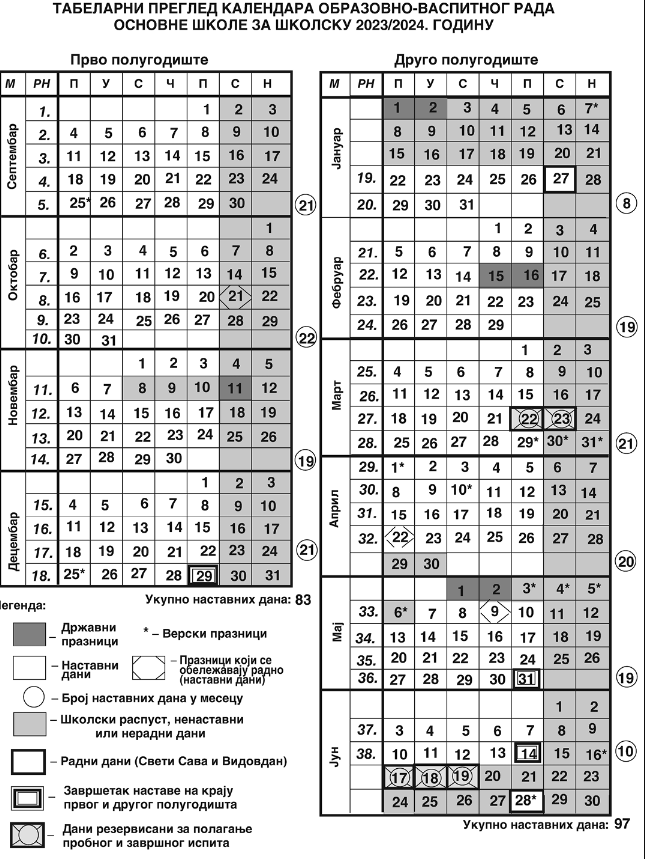 ТАБЕЛАРНИ ПРЕГЛЕД НАСТАВНИХ ДАНА ЗА ШКОЛСКУ 2023/24. ГОДИНУТоком школске године школа је у обавези да сваки дан у седници равномерно распореди тако да сви дани буду подједнако заступљени. Увидом у Правилник о календару образовно – васпитног рада за школску 2023/24.  уочено је да је један петак за један дан мање заступљен, док се четвртак за један наставни дан повећава, тачније има једног петка мање, а једног четвртка више. Школа је у обавези да равномерно распореди дане у седмици, односно, настава ће се реализовати на следећи начин: у уторак, 07. Новембра  2023. године радиће се по распореду часова за четвртак.Надокнада прославе Дана школе биће извршена у понедељак, 16.октобра. године. Школа ће у оквиру програма школског спорта, заједно са јединицом локалне самоуправе, да организује недељу школског спорта најмање једном у току полугодишта, на основу члана 40. става 2. Закона о основном образовању и васпитању (''Службени гласник РС'' бр. 55/2013, 101/2017, 10/2019, 27/2018 – др. закон и 129/2021)Према упуству из Министарства просвете у школској 2023-2024.години добили смо упуство односно смернице за организовање образовно-васпитног рада у школи и на седници наставничког већа су изабране теме за тематску недељу од 01.09.2023 до 08.09.2023.године. Такође на седници је договорено да у току целе школске године у сваком месецу имамо тематске дане(02.10.2023.; 14.11.2023.; 06.12.2023.; 25.01.2024.; 23.02.2023.; 18.03.2024;16.04.2023.;15.05.2024.; 06.06.2024.године)2.9. ЛИСТА УЏБЕНИКА Листа уџбеника у разредној наставиЛИСТА УЏБЕНИКА У ПРЕДМЕТНОЈ НАСТАВИПрограми рада стручних органа,актива, тимова ипедагошког колегијума3.1.Наставничко веће 3.2.Одељенско веће3.2.1.Програм рада Одељенског већа од 1. до 4. разреда3.2.2.Програм рада Одељенског већа од 5. до 8. разреда3.3. Стручно веће3.3.1.Стручно веће за разредну наставу3.3.2.Стручно веће за друштвене науке3.3.3.Стручно веће за природне науке3.3.4.Стручно веће за уметност и вештине3.4.Стручни актив за развојно планирање 3.5.Стручни актив за развој школског програма 3.6.Стручни тим за самовредновање рада школе3.7. Педагошки колегијум3.1.НАСТАВНИЧКО ВЕЋЕЧланови Наставничког Већа су сви наставници и стручни сарадници. Наставничко веће: Расправља и одлучује о остваривању наставних планова и програма; припрема Годишњи план и програм рада; предлаже три представника из редова запослених за Школски одбор; анализира остварене циљеве и задатке образовања и васпитања; предлаже поделу предмета на наставнике према броју наставних часова и недељном наставном фонду; разматра појаву слободних радних места наставника и стручних сарадника и утврђује прекобројне часове; даје предлог директору школе за распоређивање прекобројних часова на наставнике; одобрава употребу уџбеника и друге уџбеничке литературе у школи; планира и организује различите облике ваннаставних активности ученика; утврђује и одобрава распоред екскурзија; утврђује календар такмичења ученика и обезбеђује услове за њихово припремање; утврђује план стручног усавршавања наставника и стручних сарадника; даје мишљење на распоред часова одређује менторе за праћење рада приправника и наставника који немају положен стручни испит ради његовог успешног полагања; обезбеђује равномерно формирање одељења према броју ученика; даје предлог за одређивање одељењских старешина; предлаже чланове испитних комисија; разматра извештај директора школе, одељењских старешина и стручних сарадника; даје мишљење Школском одбору за избор директора школе; доноси одлуке о похваљивању и награђивању ученика; изриче васпитно-дисциплинске мере из своје надлежности обавља и друге послове који му законом, подзаконским актима или општим актима буду стављени у надлежност. 	Наставничко веће ради сходно Закону о основама система образовања и васпитања, Закону оосновној школи и Статуту школе. Ради у седницама по оперативном плану, које заказује директор школе најмање три дана преодржавања седнице. Присуство седницама је обавезно за чланове наставничког већа.Седницама Наставничког већа председава и руководи: Станче Ђорђевић, директор школеЗа вођење записиника Наставничког већа  задужена је Миљана Ристић и Драгана Арсић педагози школе.Начини праћења реализације програма Наставничког већа и носиоци праћења: Анализа реализације и оства-рености програма Наставничког већа вршиће се у оквиру анализе реализације Годишњег плана рада школе на крају првог полугодишта и на крају наставне године. Носиоци праћења су директор и записничар. Директор школе у сарадњи са колегијумом се стара о редовности и благовремености заказивања седница Наставничког већа.3.2.ОДЕЉЕЊСКО  ВЕЋЕОдељењско веће је стручни орган који чине наставници који изводе наставу у одређеном одељењу, а чији је основни задатак да организује, прати и анализира релизацију планова и програма образовно-васпитног рада у одређеном одељењу. Овај орган прати развој и напредовање сваког ученика и предузима потребне мере за унапређивање образовно-васпитног рада. Посебна улога одељењског већа је у анализира-њу проблема учења  и напредовања ученика појединца и одељења у целини, решавање васпитних проблема и координирање васпитних утицаја свих фактора у одељењу. На седницама одељењских већа анализирају се садржаји из следећих области:• планирање и програмирање • праћење и унапређивање образовно-васпитног рада • сарадња са родитељима • анализа реализације. Веће ради по плану и програму који је саставни део Годишњег плана рада школе. Седнице одеље-нског већа су једном месечно, а по потреби и чешће. Седницама обавезно присуствују учитељи, односно наставници, стручна служба и директор. О раду одељењског већа води се евиденција кроз записнике у дневницима образовно‐васпитног рада за свако одељење посебно. Евиденција о раду већа садржи: број седнице, датум рада, име и презиме одсутних наставника, клаузула да ли је оправдано одсутан, дневни ред, преглед садржаја рада - дискусије, закључци, мере које се предузимају. Начини праћења реализације плана рада одељењских већа и носиоци праћења: Анализа реализације плана одељењског већа, вршиће се у оквиру анализе реализације Годишњег плана рада на крају првог полугодишта и на крају наставне године. Податке о раду одељенског већа даје одељењски старешина директору, односно педагогу.За реализацију плана и програма одељењског већа, одговоран је одељењски старешина. Педагог или директор учествују у раду одељењских већа, без права одлучивања, прате рад и пружају стручну помоћ. Рад одељењских већа прати и у њему учествује, по потреби, директор школе без права одлучивања.3.2.1. ПЛАН И ПРОГРАМ РАДА ОДЕЉЕЊСКИХ ВЕЋАI, II, III и IV РАЗРЕДАРуководилац већа:Марија Петровић ,професор разредне наставе3.2.2.ПЛАН И ПРОГРАМ РАДА ОДЕЉЕЊСКИХВЕЋА V, VI, VII и VIII РАЗРЕДРуководилац већа:Иван Мишић , професор математикеСтручно већеСтручно веће сачињавају наставници истог или сродног предмета. Веће усклађује и унапређује наставу и друге облике образовно-васпитног рада. Носилац је стручног рада и усавршавања наставника.Веће ради по плану и програму који је саставни део Годишњег плана рада школе. Седнице стручног већа су једном месечно, а по потреби и чешће. О раду стручног већа води се евиденција кроз записнике, за свако веће посебно. Евиденција о раду већа садржи: број седнице, датум рада, име и презиме одсутних наставника, клаузула да ли је оправдано одсутан, дневни ред, преглед садржаја рада - дискусије, закључци, мере које се предузимају. Начини праћења реализације плана рада стручних већа и носиоци праћења:Реализацију плана стручних већа пратићемо периодично, на крају првог и другог полугодишта и она ће бити саставни део анализе реализације Годишњег плана рада која ће се реализовати на Наставничком већу. Носиоци праћења биће руководиоци стручних већа и педагог школе, о чему извештавају Наставничко веће.3.3.1.ПЛАН И ПРОГРАМ РАДА СТРУЧНОГ ВЕЋА УЧИТЕЉАСтручно веће за разредну наставу одговорно је за реализацију наставног плана и програма, за остваривање образовно-васпитних задатака путем наставе и слободних активности, за квалитет образовно-васпитног рада и његово непрестано унапређивање, од првог до четвртог разреда. Задатак Већа је и да добро организују редовну наставу, рад са даровитим ученицима, њихово припремање за такмичења и учешће на њима, рад са ученицима који заостају и показују слабије резултате на часовима редовне наставе.Стручно веће за разредну наставу бавиће се и: • утврђивањем планова рада у редовној, допунској и додатној настави, слободним активностима и другим облицима васпитно-образовног рада • утврђивањем распореда писмених, контролних и домаћих задатака • анализирањем и утвђивањем успеха и дисциплине ученика и резултата у осталим облицима образовно-васпитног рада • разматрањем проблема оптерећености ученика и равномерном расподелом задатака у оквиру наставе • усклађивањем рада наставника на нивоу већа • међусобном разменом искустава • утврђивањем предлог плана рада рекреативне наставе и екскурзија    • разматрањем облика сарадње са родитељима ученика и друштвеном средином • обављаће и друге послове који му законом, подзаконским актима и одлуком директора школе буду стављени у надлежност.Руководилац стручног већа учитеља: Олгица Митић , наставник разредне наставеСтручна већа за област предмета одговорна су за реализацију наставног плана и програма, за остваривање образовно-васпитних задатака путем наставе и слободних активности, за квалитет образовно-васпитног рада и његово непрестано унапређивање, од петог до осмог разреда. Задатак Већа је и да добро организују редовну наставу, рад са даровитим ученицима, њихово припремање за такмичења и учешће на њима, рад са ученицима који заостају и показују слабије резултате на часовима редовне наставе. Стручна већа бавиће се и: • поделом одељења на наставнике • разматрањем и усклађивањем критери-јума оцењивања • применом савремених наставних метода и разноврсног рада • коришћењем наставних средстава - увођење у настави најновију технологију, пре свега информатичку технологију са циљем осавремењивања наставе • одабирањем, припремањем и коришћењем различитог дидактичког материјала  • корелацијом са другим предметима • међусобном разменом искустава • анализом успеха ученика         • организовањем угледних часова и стручних предавања на нивоу актива, организовањем такмичења на нивоу разреда, школе • организовањем учешћа ученика на конкурсима у и изван школе • организовањем приредби поводом појединих јубилеја • реализацијом свих оних активности које су резултат дечијег уметничког стваралаштва, које подразумевају њихову креативност, машту и залагање • задовољавањем потребе ученика за кретањем, које доприносе развијању њихових адаптивних и стваралачких способности у савременим условима живота • развијањем здравствене културе ученика, да планирају и корисно проводе слободно време у игри, рекреативним активностима и спорту • обављаће и друге послове који му законом, подзаконским актима и одлуком директора школе буду стављени у надлежност.3.3.2.ПЛАН И ПРОГРАМ РАДА СТРУЧНОГ ВЕЋАДРУШТВЕНИХ НАУКАРуководиоци стручног већа:Бранимир Тонев, професор руског језика језика3.3.3.ПЛАН И ПРОГРАМ РАДА СТРУЧНОГ ВЕЋАМАТЕМАТИКЕ И ОСТАЛИХ ПРИРОДНИХ НАУКАРуководилац стручног већа: Љубиша Костић , професор географије3.3.4.ПЛАН И ПРОГРАМ РАДА СТРУЧНОГ ВЕЋАУМЕТНОСТИ И ВЕШТИНАРуководилац стручног већа: Миодраг Стојковић , професор музичке културе 3.4.Стучни актив за развојно планирањеРазвојним планом школе (за период 2023 - 2028.) желимо да настава буде савремена, ефикасна и квалитетна, прилагођена потребама и интересовањима ученика, подстицајна за формирање свестране духовно богате личности детета.Желимо да постанемо школа коју ученици и наставници сматрају својом, у којој ће ученици стећи функционална знања уз помоћ квалитетно обучених наставника, школа која уважава различитости, нуди квалитетан програм који одговара друштвеним потребама 21. века и прати научно-технолошка достигнућа, али и поштује позитивна искуства традиционалне наставе.1. Општи циљ је унапређивање квалитета образовања у школи. Стварање отворене школе са савре-меном наставном технологијом где се примењују савремени облици и методе рада и у којој се негују толерантни, демократски односи кроз партиципацију свих интересних група.2. Специфични циљеви су: •унапређивање наставе и учења •унапређивање услова за живот и рад у школи •успостављање ефикасније и успешније комуникације са родитељима•едукација наставног кадра и стручних сарадника.Програм рада Стручног актива за развојно планирање састоји се из активности на реализацији, праће-њу, евалуацији и евентуалној корекцији и доради школског развојног плана.	Садржај, начин, инструменти и временска динамика праћења, као и сарадници у праћењу остварива-ња Школског развојног плана детаљно су разрађени у Школском развојном плану, деловодни број _____________________Начини праћења реализације плана и програма Актива и носиоци праћења: Реализацију плана Сручног актива пратићемо периодично, по завршетку сваког шестомесечног периода (јун – децембар) и она ће бити саставни део анализе реализације Годишњег плана рада школе која ће се реализовати на Наставни-чком већу и седницама Школског одбора. Носиоц праћења биће руководилац Актива, о чему извештава Школски одбор, Наставничко веће и друге заинтересоване групе.Све активности на праћењу остваривања садржаја, имају за циљ да се ниво планираног што више приближи очекиваним резултатима. Исто тако, процес праћења има за циљ да све субјекте у школи, а посебно наставнике стави у позицију критичког преиспитивања сопственог рада.Кроз праћење се остварује неопходна контрола, која је у школи нужна, пре свега због могућности превазилажења пропуштеног и уочавања недостатака.О раду Актива води се евиденција кроз записнике. Евиденција о раду Актива садржи: број седнице, датум рада, име и презиме одсутних наставника, клаузула да ли је оправдано одсутан, дневни ред, преглед садржаја рада - дискусије, закључци, мере које се предузимају. 3.5.Стручни актив за развој школског програмаШколски програм (донешен је школске 2022/2023. године и важи за наредни четворогодишњи период) посматрамо као развојни програм. Посматрамо га као основу која ће свима нама, који радимо на постизању циљева и задатака, послужити да на креативна и флексибилан начин, уважавајући различитости деце и њихових перспектива, обезбедимо квалитетну наставу за све ученике. Циљ нам је да унапређивање сваког сегмента Школског програма, буде наш стални и дугорочан задатак, да анализом, реализацијом и евалуацијом школског програма и нашом улогом у том процесу, истовремено развијамо сопствену професионалну компетенцију и градимо школу по мери свих актера образовно-васпитног процеса.Сматрамо да је садашњи Школски програм квалитетан, да је састављен у складу са законом и да садржи све прописане садржаје. Свим елементима је дат одговарајући значај. Школски програм садржи квалитетну наставну понуду и обезбеђује остваривање наставних планова и програма, усклађен је са специфичностима и потребама ученика и родитеља, школе и локалне самоуправе и заснован је на реалним потенцијалима школе.Програм рада Стручног актива за развој школског програма састоји се из:Активности на реализацији, праћењу и евалуацији важећег Школског програма (за школску 2022/2023. годину). Праћење остваривања Школског програма је континуиран задатак чланова школског тима, са циљем унапређивања свих сегмената Школског програма. Праћење остваривања Школског програма реализоваће се на основу неколико сегмената, који ће се оперативно разрађивати у поступку планирања и реализације праћења.• Садржај праћења остваривања Школског програма: постигнућа ученика, оствареност циљева и задатака, усклађеност циљева и задатака са темама и садржајима, наставним методама и облицима рада, са активностима ученика и наставника, са наставним средствима, са узрасним и развојним карактеристикама ученика, фактори који подржавају реализацију планираног и фактори који ометају реализацију планира-ног...• Начин праћења остваривања Школског програма: различите методе и технике оцењивања уче-ника, диференцирање различитих нивоа постигнућа ученика, мерење постигнућа ученика, мерење задово-љства ученика и наставника у раду, процењивање активности ученика...• Инструмент праћења остваривања Школског програма: тестови, анкете, скале процене, модели евалуације, извештаји, припреме наставника, радови ученика, елементи портфолија наставника и ученика...• Сарадници у тиму за праћење остваривања Школског програма: наставници, стручни сарадни-ци, директор, школска управа, родитељи, представници других образовних институција...• Временска динамика праћења остваривања Школског програма: континуирано током године, класификациони периоди...О раду Актива води се евиденција кроз записнике. Евиденција о раду Актива садржи: број седнице, датум рада, име и презиме одсутних наставника, клаузула да ли је оправдано одсутан, дневни ред, преглед садржаја рада - дискусије, закључци, мере које се предузимају.  3.6.Стручни тим за самовредновање рада школеСамовредновање је процес којим стичемо увид каква је наша школа, шта је то што представља њене добре стране, а која је то област рада коју треба унапређивати. Процес самовредновање подразумева: • формирање тима за самовредновање - ко ће самовредновати • избор кључне области самовредновања - шта ће се самовредновати• избор и/или израду одговарајућих метода и техника за процену изабране области - како ће се само-вредновати• процена кључне области - где смо сада• израда акционог плана за унапређивање кључне области - шта треба урадити како бисмо били бољи• спровођење акционог плана.Стручни тим ради по плану и програму који је саставни део Годишњег плана рада школе. О раду тима води се евиденција кроз записнике. Евиденција о раду тима садржи: број седнице, датум рада, име и презиме одсутних наставника, клаузула да ли је оправдано одсутан, дневни ред, преглед садржаја рада - дискусије, закључци, мере које се предузимају.  Програм рада Стручног тима за самовредновање састоји се из два дела:А. Праћење спровођења акционог плана за унапређење рада школе који је настао након процеса само-вредновања у претходној школској години.Б.Израда план самовредновања за текућу школску годину.Начини праћења реализације програма Стручног тима за самовредновање и носиоци праћења: Реализацију плана Тима пратићемо периодично, на крају првог и другог полугодишта и она ће бити саставни део анализе реализације Годишњег плана рада која ће се реализовати на Наставничком већу. Носиоци активности су руководилац тима и педагог школе, о чему извештавају Наставничко веће и друге заинтересоване групе.Стручни тим чине:Област промене: ЕТОС1.Циљ: Повeћањe угледа и промоције школеЗадатак 1. Континуиран рад на брендирању и истицању обележја школеОбласт промене: ПОДРШКА УЧЕНИЦИМА1.Циљ: Унапређивање процеса подршке ученика у учењуЗадатак 1. Повећање  квалитета образовања и васпитања за ученике којима је потребна додатна подршкаЗадатак 2. Мере унапређивања образовно-васпитног рада на основу анализе резултата ученика на завршном испиту;2. Циљ: Унапређивање личног и социјалног развоја ученика/цаЗадатак 1. Усмеравање у одабиру занимања који је у складу са афинитетима и способностима ученика3.7.Стручни тим за обезбеђивање квалитета и развој установеСтручни тим чине:3.8.Стручни тим за развој међупредметних компетенција и предузетништваМЕЂУПРЕДМЕТНЕ КОМПЕТЕНЦИЈЕШта су компетенције? Комбинација знања, вештина и ставова који су потребни свакој особи за лично испуњење и развој и друштвено укључивање и запошљавање ( припрема ученика за живот ).1. КОМПЕТЕНЦИЈА ЗА ЦЕЛОЖИВОТНО УЧЕЊЕУченик уочава структуру градива тј. активно одваја битно од небитног, *Ефикасно користи различите методе учења,*Разликује чињенице од ставова, веровања и мишљења, *Уме да процени степен у ком је овладао градивом.2. ВЕШТИНА КОМУНИКАЦИЈЕ Познавање: Усмене и писане комуникације, *Комуникације путем интернета и телефона,*Уме јасно да искаже одређени садржај ( усмено и писано ),*Уважава саговорника *Изражава своје ставове и мишљења, осећања и вредности на позитиван и аргументован начин,*Негује културу дијалога.3. РАД СА ПОДАЦИМА И ИНФОРМАЦИЈАМА *Зна да је за разумевање догађаја и доношење исправних одлука потребно имати и поуздане податке,*Уме да процењује поузданост података и препозна могуће узроке грешке,*Користи табеларни и графички приказ података и уме да их чита и тумачи,*Користи информационе технологије за чување,презентацију и основну обраду података.4. ДИГИТАЛНА КОМПЕТЕНЦИЈА Подразумева сигурну и критичку употребу електронских медија на послу, у слободном времену и комуницирању.5. РЕШАВАЊЕ ПРОБЛЕМА Ученик: испитује проблемску ситуацију, *Проналази могућа решења, *Упоређује различита могућа решења, *Примењује изабрано решење и прати његову примену, *Вреднује примену датог решења и идентификује добре и слабе стране.6. ВЕШТИНА САРАДЊЕ Конструктивно, аргументовано и креативно доприноси раду групе, *Доприноси постизању договора о раду заједничког рада, *Активно слуша и поставља релевантна питања, *Ангажује се у реализацији преузетих обавеза у оквиру групе.7. ВЕШТИНА ЗА ЖИВОТ У ДЕМОКРАТСКОМ ДРУШТВУ *Активно учествује у животу школе,*Поштује разлике, *Познаје др. културе и традиције, *Развија толеранцију.8. БРИГА ЗА ЗДРАВЉЕ Подразумева: *Правилну исхрану, *Заразне болести и њихову превенцију, *Правилну употребу лекова, *Пружање прве помоћи, *Бављење спортом, *Превенцију од болести зависности.9. ЕКОЛОШКА КОМПЕТЕНЦИЈА Подразумева разумевање и спремност за ангажовање у заштити природе и природних ресурса.10. ЕСТЕТСКА КОМПЕТЕНЦИЈАПодразумева прихватање важности креативности и естетских вредности у читавом низу медија и у свим уметностима.11. ПРЕДУЗЕТНИЧКА КОМПЕТЕНЦИЈА Ученик показује иницијативу у упознавању са карактеристикама тржишта рада, *Има развијене вештине тражења посла, *Уме да идентификује и адекватно представи своје вештине и способности, *Има способност представљања адекватних и реалних циљева.Европска комисија предвиђа да:Кључне компетенције треба да буду мултифункционалне, како би могле да се употребе за реализацију различитих циљева, преносиве, и стога применљиве у различитим контекстима, као и да створе предуслов за решавање различитих проблемских ситуација са којима се појединац сусреће. Кључне компетенције су предуслов за адекватно лично испуњење у животу, рад и целоживотно учење.Кључне компетенције за целоживотно учење:1. Комуникација на матерњем језику;2. Комуникација на страном језику;3. Математичка писменост и основне компетенције у науци и технологији;4. Дигитална компетенција;5. Учити како учити;6. Интерперсоналне и грађанске компетенције;7. Смисао за иницијативу и предузетништво;8. Културолошка експресија.Стручни тим чине: 3.9.Педагошки колегијумПедагошки колегијум:• доноси план рада и подноси извештаје о његовом остваривању• стара се о осигурању и унапређивању квалитета образовно-васпитног рада школе • прати остваривање програма образовања и васпитања • стара се о остваривању циљева и стандарда постигнућа • вреднује резултате рада наставника и стручних сарадника • прати и утврђује резултате рада ученика • предузима мере за јединствен и усклађен рад са ученицима у процесу образовања и васпитања • решава друга стручна питања образовно-васпитног рада • разматра питања и даје мишљење у вези са пословима из надлежности директора који се односе на: планирање и организовање остваривања програма образовања и васпитања и свих активности школе; старање о осигурању квалитета, самовредновању, остваривању стандарда постигнућа и унапређива-њу образовно-васпитног рада; старање о остваривању развојног плана школе; сарадњу с органима јединице локалне самоуправе, организацијама и удружењима; организовање и вршење педагошко-инструктивног увида и праћење квалитета образовно-васпитног рада и педагошке праксе и предузимање мера за унапређивање и усавршавање рада наставника и стручних сарадника; планирање и праћење стручног усавршавања запослених и спровођење поступка за стицање звања наставника и стручних сарадника • на предлог стручног тима за инклузивно образовање, односно тима за пружање додатне подршке ученицима доноси индивидуални образовни план за ученика којем је потребна додатна подршка у образовању и васпитању • утврђује распоред одсуствовања са рада наставника и стручних сарадника за време стручног усавршавања • прати рад наставника и стручних сарадника који су на пробном раду и даје мишљење о њиховом раду • предлаже коришћење права на неплаћено одсуство, на захтев запосленог из реда наставног особља.Колегијум ради по плану и програму који је саставни део Годишњег плана рада школе. Педагошким колегијумом председава и руководи директор школе. Састанци Педагошког колегијума одржаваће се у сваком класификационом периоду, по завршетку наставне године и по потреби. Састанцима Педагошког колегијума присуствоваће и други запослени или ученици, чије је присуство релевантно за тему која је планирана за дневни ред.О раду Педагошког колегијума води се евиденција кроз записнике. Евиденција о раду Колегијума садржи: број седнице, датум рада, име и презиме одсутних наставника, клаузула да ли је оправдано одсутан, дневни ред, преглед садржаја рада - дискусије, закључци, мере које се предузимају. Начини праћења реализације програма Педагошког колегијума и носиоци праћења: Реализаци-ју плана колегијума пратићемо периодично, на крају првог и другог полугодишта и она ће бити саставни део анализе реализације Годишњег плана рада која ће се реализовати на Наставничком већу. Носиоци активности су директор и записничар.Педагошки колегијум чине: Станче Ђорђевић директор, Миљана Ристић педагог, Миодраг Стојковић- професор музичке културе, Марија Петровић-професор разредне наставе, Бранимир Тонев– наставник руског језика,  Љубиша Костић – наставник географије, Олгица Митић професор разредне наставе, Руководилац:Станче Ђорђевић, директор школеПрограми радастручних сарадника4.1.Педагог школе4.2.Библиотекар школе 4.1. Педагог школеЦиљ: Примена савремених теоријских и практичних сазнања педагошке науке у процесу остваривања задатака основног образовања и васпитања и унапређивање образовно-васпитног рада.Задаци:• учествовање у стварању програмских, педагошко-организационих и дидактичко-методи-чких услова за остваривање циљева основне школе• унапређивање, осавремењавање и рационализација образовно-васпитног рада• Учествовање у праћењу и вредновању остварених резултата образовно-васпитног рада• подстицање и праћење развоја ученика (интелектуалног, социјалног, емоционалног, моралног, естетског, физичког и професионалног) • организовање педагошко-психолошког образовања наставника• остваривање сарадње с родитељима, предшколским установама, средњим школама, факулте-тима, институтима, здравственим, социјалним и културним установама и другим институцијама од значаја за основног образовање и васпитање• обављају и друге послове које им законом, подзаконским актима и одлуком директора школе буду стављени у надлежност.Начин праћења реализације плана педагога школе и носиоци праћења: Реализацију плана педагошко-психолошке службе пратићемо периодично, на крају првог и другог полугодишта и она ће бити саставни део анализе реализације Годишњег плана рада која ће се реализовати на Наставничком већу. Носиоци посла су педагог школе и чланови Наставничког већа. План рада педагога представљен је кроз девет кључних области предвиђених правилником, при чему су издвојени приоритетне активности које ће бити реализоване у току школске године у складу са потребама образовно-васпитне установе. 4.2. Библиотекар школеЦиљ: Развијање културе читања код ученика и њиховог оспособљавања за самостално коришћење и проналажење потребне књижне и некњижне грађе.Задаци: •развијање потреба, навика и интересовања за коришћење библиотечко-медијатечке грађе•подстицање стваралачких потенцијала ученика коришћењем одговарајуће информацијске грађе•коришће-ње савремених облика и метода рада с ученицима•учествовање у остваривању програма образовно-васпитног рада школе•подстицање и упућивање ученика, наставника и сарадника на коришћење фондова народних и других библиотека•набављање библиотечко-медијатечке грађе и њихова физичка обрада, инвентарисање, класификација, сигнирање и каталогизација•вођење прописане евиденције и документаци-је о раду школске библиотеке-медијатеке•заштита библиотечко-медијатечке грађе и њихова периодична ревизија • обавља и друге послове које му законом, подзаконским актима и одлуком директора школе буду стављени у надлежност.Програми радауправних и руководећихоргана5.1. Школски одбор 5.2. Директор школе 5.1.Школски одборШколски одбор као орган управљања школе ради током године на следећим пословима и задацима који су у његовој надлежности: •доноси статут, правила понашања у школи, пословник о свом раду и друге опште акте и даје сагласност на акт о организацији и систематизацији послова •доноси програм образовања и васпитања, развојни план школе и годишњи план рада школе и усваја извештаје о њиховом остваривању, вредновању и самовредновању •разматра поштовање општих принципа, остваривање циљева образовања и васпитања и стандарда постигнућа и предузима мере за побољшање услова рада и остваривање образовно-васпитног рада •учествује у самовредновању квалитету рада школе •усваја извештај о самовредновању квалитета рада школе •доноси финансијски план школе •одлучује о пословању школе и коришћењу њених средстава •одлучује о давању на коришћење, односно у закуп, школског простора •одлучује о проширеној делатности школе•доноси одлуке по предлозима савета родитеља, даје одговоре на питања и изјашњава се о ставовима које му упућује тај орган •усваја извештај о пословању школе и годишњи обрачун •усваја извештаје о извођењу екскурзија, односно наставе у природи •усваја извештаје о раду директора и извештаје о раду школе •обавља идруге послове, у складу са законом, актом о оснивању и статутом.Одбор ради по плану и програму који је саставни део Годишњег плана рада школе. О раду Школског одбора води се евиденција кроз записнике. Евиденција о раду Одбора садржи: број седнице, датум рада, име и презиме одсутних чланова одбора, клаузула да ли је оправдано одсутан, дневни ред, преглед садржаја рада - дискусије, закључци, мере које се предузимају. Председник школског одбора: Игор Милошевић, професор физичког васпитањаПЛАН И ПРОГРАМ РАДА ШКОЛСКОГ ОДБОРАШколски одбор ће расправљати и о  другим проблемима који се јављају током школске године, а не могу се предвидети овим програмом, а који су у складу са Правилником о раду Школског одбора.Директор школеДиректор школе: • организује и стара се о унапређењу образовно-васпитног рада у школи • организује и остварује педагошко-инструктивни увид и надзор и поредузима мера за унапређење наставника односно сарадника • предузима мере у случају недоличног понашања наставника сарадника и других запослених одлучује о правима запослених • сазива и руководи седницама наставничког већа •  усмерава и усклађује рад стручних органа у школе • сарађује са родитељима ученика и другим организацијама за чије потребе се школују ученици • решава о приговорима на одлуке стручних органа. Директор школе организује целокупан  васпитно образовни рад у школи и то: • на организацији рада школе • распоред по сменама и одељењима • распоред часова и одељењских старешина • подела броја ученика по одељењима, сменама  и језицима • распоред ваннаставних активности • културна и јавна делатност школе • распоред звоњења и одморa• израда Годишњег програм рада и извештаја школе• усклађивање критеријума оцењивања и васпитно-дисциплинских мера.Директор школе је одговоран за остваривање наставног плана и програма, па је зато његов увид у реализацију свих облика наставног  рада у школу веома битан. Према свом оперативном плану и годишњем плану рада директор ће у току школске године извршити увид  у рад свих наставника и стручних сарадника.После завршетка класификационих периода  директор ће заједно са стручним  органима вршити анализу рада наставника и заједно са њима  доставити оцену о раду наставникаДиректор ће посебну пажњу посветитим млађим запосленим у настави и професорима приправници-ма и пружати им неопходну помоћ.Велики значај има  сарадња директора школе са свим стручним органима школе, одговарајућим институцијама, сарадницима и родитељима ученика. Сарадња директора са стручним органима (одељенска  и стручна већа, Наставничко веће, одељенске старешине) је свакодневна. Директор школе ће усклађивати рад стручних органа и помагати њиховом ефикаснијем раду.Сарадња са родитељима ће бити свакодневна. Одељењски и родитељски састанци, а посебно општи родитељски састанци су место где се увек могу разменити мишљења и родитеља и школе а на обострану корист свих чинилаца у васпитању и образовању.Директор школе ће водити рачуна о материјално-финансијској ситуацији у школи. У том послу ће имати велику сарадњу са школским одбором као управним органом и наставничким већем школе.Начин праћења реализације плана директора и носиоци праћења: Директор два пута годишње подноси извештај о раду Школском одбору, а континуирано извештава Школски одбор о активностима у школи и релевантним одлукама. Пре подношења извештаја о раду, на седници Наставничког већа се у оквиру анализе Годишњег плана рада школе врши анализа реализације плана и програма директора.Директор школе: Станче ЂорђевићОперативни план рада директораНапомена: Поред наведених послова, у току школске године, директор школе радиће на пословима који имају сталан карактер и односе се на: • сарадња са Министарством просвете, науке и технолошког развоја и школском управом • сарадња са привредним организацијама и културним институцијама • учешће у раду актива директора •  обављање непредвиђених послова итд.Педагошко-инструктивна делатност директора: Педагошко-инструктивна делатност директора обухватиће све видове васпитно-образовног рада ради праћења остваривања плана и програма васпитно-образовног рада, пружања стручне помоћи наставницима у решавању тешкоћа на које наилазе у свом раду, стицања увида у дидактичко-методичко праћење организације, рационалности и артикулације наставног часа, сарадња са наставницима на унапређивању васпитно-образовног процеса, а са циљем мењања постојеће праксе у школи, одељењу, наставном предмету и другим видовима рада и афирмација позитивних искустава.У редовној настави пратиће индивидуални приступ ученицима са циљем постизања могућег образовног нивоа ученика који теже напредују, као и основе за њихово даље учење и рад. У додатном раду пратиће се активност наставника на оспособљавању ученика за самостално учење, коришћење литературе и да очувају корелацију у наставном градиву појединих предмета.У раду секција слободних активности, директор ће пратити како наставник мотивише ученике за рад у својој секцији са циљем да се сваки ученик школе обухвати радом у секцијама слободних активности.У свим видовима наставних и ваннаставних активности кроз посете часовима пратиће како наставник личним примером васпитава одговорност, другарство, истрајност и организованост ученика.Разредне старешине ће подстицати да се што више укључују у извршење радних задатака у школи са циљем развоја ученичких склоности, способности и радних навика.Директор је урадио детаљан план часова и активности које ће посетити, и тај план је анекс Годишњем плану рада школе.  6.Програм рада секретара школеиадминистративно – финасиског особљаПрограм рада секретара школе обухвата следећа подручја рада: • рад на нормативно-правној регулативи • рад на конципирању и изради програма рада, информација, извјештаја анализа, статистичких података и слично • прати прописе из подручја основног образовања, као и њихову примену • припрема седница школског одбора • вођење записника и формулирање закључака са седница школског одбора и других комисија у школи • израда уговора, конкурса, огласа и других аката • обавља све послове који произилазе из области заснивања радног односа • ради на преводницама, уверењима, потврдама • вођење персоналних досијеа запослених • вођење разних евиденција(присуство на раду, одсуство, систематски преглед) • руковођење техничко-оперативним пословима , • уношење промена у матичну књигу радника. Секретар школе се брине и о другим пословима неопходним за нормално функционисање школе. Секретар школе је одговоран код инспекцијских и других органа за уредно вођење јавних исправа, персоналне и друге документације запослених. Секретар школе се брине и о педагошкој документацији (матичне књиге ученика) и о њеном уредном вођењу. Секретар треба да има сарадњу са свим запосленима, родитељима ученика и самим ученицима. У школи су ангажована два секретара. Секретар школе обавља и друге послове по налогу директора школе и органа управљања. Послови шефа рачуноодства извршавају се под непосредним надзором и руководством директора школе.Референт за административно финасијске послове: води благајну и евиденцију зарада; разврстава и води архиву извода и документације о извршеним уплатама; припрема документацију за новчане уплате и исплате; исплаћује новац, обрачунава боловања, обавља плаћања по закљученим уговорима; припрема податке за израду статистичких и других извештаја о зарадама; прима новчане уплате од запослених и ученика,обавља послове у вези с осигурањем ученика и запослених лица,подноси месечне извештаје о дуговањима запослених и ученика,сарађује са органима Школе и запосленим лицима у вези с обављањем својих послова,учествује у припремању финансијског плана, периодичних обрачуна и завршног рачуна Школе, прати законске и друге прописе и друге правне акте у вези с обављањем својих послова; води евиденцију о осигураним ученицима и запосленим; попуњава повредне листе за ученике и запослене; обавља и друге послове у складу са законом, подзаконским актима, општим актима Школе и по налогу директора.7.Програм радарадника на обезбеђењутехничких услова за извођењеобразовно-васпитног рада8.Индивидуални плановии програми наставника8.1. Остваривање васпитног рада школе8.2. Редовна настава8.3. Изборна настава 8.4. Допунска настава 8.5. Додатни рад8.6. Припремна настава 8.7. Инклузивно образовањеОперативно разрађени планови рада редовне и изборне наставе, као и осталих облика образовно-васпитног рада  су анекс Годишњем плану рада школе, и налазе се у документацији педагога школе.8.1. Остваривање васпитног рада школеДруштвене промене кроз које је наша земља прошла током предходних година нужно су се одразиле на рад школе, а посебно на остваривање васпитне функције школе за коју је већ неколико година уназад утврђено да је запостављена. Започет је дугорочан процес реформи у образовању и те промене обухватају и васпитни рад у школи. Реформски оквир обухвата:•подизање квалитета образовања за све•увођење програма образовања за грађанско друштво и образовање за демократију•организација наставе орјентисане ка исходима•развој компетенција код ученика и промовисање предузетништва кроз наставу•координацију образовног и привредног сектора тако да образовање излази у сусрет савременим друштвеним потребама.Овакав оквир редефинише и васпитну улогу школе као најорганизованијег облика друштвеног утицаја на младе у току њихове социјализације. У том смислу приоритетни задаци су: смањивање оптереће-ности ученика наставним градивом, јачање васпитне функције школе и деидеологизација и демократи-зација образовно-васпитног процеса и повезивење и ослањање на локалну заједницу.Под васпитном функцијом школе подразумевамо настојање да се код младе личности изграде одређени ставови, убеђења, својства и способности као и начини понашања, који се сматрају друштвено и људски вредни и позитивни. На тој основи врши се изградња система вредности кога би човек требао у свом животу да се придржава.У васпитном раду са децом, основна школа мора се потпуно ослободити идеологизације и дневне политике. Њена васпитна функција мора се заснивати на универзалним цивилизацијским вредностима, на културно-историјским достигнућима и традицији наших народа и савременим достигнућима педагогије и психологије.Васпитни рад се остварује у јединству образовних и васпитних задатака основне школе. Због тога их је немогуће строго подвајати ни теоријски, а посебно у процесу њиховог остваривања. Васпитни и образовни задаци су међусобно условљени и зависни. Реализују се целином организације и у оквиру свих облика и садржаја рада у основној школи.Поред редовне наставе као најдоминантнијег облика педагошког рада, значајну улогу у остваривању васпитне функције школе имају разноврсни програми ваннаставних и осталих активности у школи, да се подсетимо то су додатна и допунска настава, слободне активности тј. секције, одељенска заједница, ученичке организације, посебни програми. Општи (заједнички) циљ свих ових активности је да сваком ученику омогући откривање, задовољавање и развој посебних интересовања, склоности и способности за поједине области живота, рада и стваралаштва.Поред тога, ове активности посебно доприносе остваривању следећих васпитних циљева и задатака:•стварају услове за здраву разоноду и испуњавају део слободног времена корисним садржајима•буде и задовољавају интелектуалну радозналост•подстичу стваралаштво и креативност•развијају еколошку свест•доприносе сарадњи и дружењу вршњака•остварују могућност бољег упознавања ученика и наставника•негују критику и самокритику, уче да решавају конфликте•негују толеранцију, искреност, другарство, самосталност•формирају навике културног понашања•развијају правилан однос према друштвеној имовини•доприносе борби против негативних појава (наркоманија, секте, пушење, алкохол)•навикавање да се наставни садржај уче истога дана када су обрађени•формирање првих појмова о правилној организацији учења и убеђења о њеној потреби•навикавање на самостално испуњавање свих обавеза везаних за учење•изграђивање способности примене стеченог знања у пракси и свакодневном животуЗбог свих ових васпитних задатака ове године ће се посебна пажња посветити раду ученика у ваннаставним и осталим активностима у школи које треба битно да се разликују од редовне наставе иако су у међусобној вези. Програме рада ваннаставних и осталих активности заједнички су донели наставници и ученици. Такође ће се посебно пратити и вредновати остваривање васпитних задатака кроз наставу два изборна предмета: веронауку и грађанско васпитање.За разлику од претходне три године, у овој школској години настава ће се одвијати кроз непосредан рад у школи што ће увелико утицати на сам квалитет наставе, остваривање бољих постигнућа код ученика и успостављање боље сарадње са родитељима.8.2.Редовна наставаУ складу са одредбама Закона о основној школи извршена је подела часова на наставнике по предме-тима и одељењима.Настава је у потпуности стручно заступљена, а током њене реализације посебно ће се нагласити следећи принципи:•критички приступ практичној примени најновијих достигнућа педагошке науке и праксе у сопстве-ној средини•настава орјентисана ка исходима•размена искустава и њихово уопштавање кроз угледне часове и стручне расправе•шира примена савремених метода и техника групног, самосталног, диференцираног и полупрогра-мираног рада са ученицима, који ће допринети повећању мотивације ученика за рад•уједначавање захтева и критеријума у вредновању постигнућа ученика, односно израда одговарају-ћих педагошких стандарда и слично•адекватна припрема ученика за активну партиципацију у друштву и целоживотно учење•даље ће се разрађивати методологија планирања и програмирања још прецизнијом конкретизацијом садржаја рада, времена и места релизације, извршиоцима, посебним средствима и сл.Овим активностима допринеће се подизању квалитета реализације садржаја редовне наставе.8.3. Изборна наставаУ разредној настави (1. - 4. разред) биће два обавезна изборна предмета, грађанског васпитања и веронауке, од којих се бира један, и изучава се до краја првог класификационог периода:У предметној настави (од 5 - 8. разред) обавезни изборни предмети су:•Грађанско васпитање или веронаука•Страни језик – руски језикПоред обавезних изборних наставних предмета у 5, 6. 7. и 8. разреду додата је група слободних наставних активности, где су ученици у обавези да од понуђене три активности  бирају једану која ће бити реализован у току наставног процеса:а) Врлине и вредност као животни компас   б) Цртање, сликање и вајање	 и в) Хор и оркестар8.4. Допунска наставаДопунска настава организује се за ученике који нису успели у редовној настави да потпуно савлада-ју наставне садржаје из појединих предмета, па се за њих организује допунски рад како би могли даље нормално напредовати у редовној настави.Овај облик рада организоваће се за ученике који заостају у раду из једног, два или у изузетним случајевима највише три предмета.Допунски рад биће организован из српског језика, математике, енглеског, физике, хемије, биологије, географије и историје, а по потреби и из других предмета. Учешће ученика и време реализације зависиће од потреба ученика а о овоме ће се старати одељенска већа.Основни приступ коме ће се тежити у овом раду, јесте да он што више буде индивидуалан, уз примену посебних метода за ове облике рада.8.5. Додатна наставаДодатна рад се организује за ученике који су потпуно савладали садржаје у редовној настави и имају потребу да прошире своја знања.У школи је присутно повећано интересовање ученика за овај облик рада, посебно у природним наукама. Полазећи од израженог интереса ученика, додатни рад биће организован за све заинтересоване ученике старијих разреда. Педагошко-психолошка служба ће помоћи наставницима у идентификацији ученика који су надарени за поједине области, пратити резултате и координирати овај рад. Такође ћемо покушати да новим организационим облицима унапредимо додатни рад.Током школске године успоставиће се већа координација и корелација наставника и учитеља у додатном раду, а сам рад ће се организовати тимски.8.6. Припремна наставаПрипремна настава организоваће се у јуну и августу 2024. за све ученике од 5. до 7. разреда који се упућују на полагање поправних и разредних испита, а у мају и јуну 2024. за ученике 8. разреда. За ученике који не похађају редовно наставу од 2-8.разреда, биће организована припремна настава у јуну месецу. За редовне ученике 8. разреда који полажу завршни испит за упис у средње школе припремна настава из српског језика, математике и трећег теста одржаће се у мају и јуну 2024. 8.7. Инклузивно образовањеИнклузивно образовање (ИО) предвиђа да се деца више не категоришу на основу сметњи и инвалидитета, већ да се сва деца укључују у редован образовно-васпитни рад, уз израду индивидуалних образовних планова. Деца са посебним образовним потребама биће интегрални део разреда, поштована и прихваћена. Њима ће бити обезбеђена подршка и помоћ у погледу успостављања социјалних интеракција са вршњацима и другим људима. Спремни смо да одговоримо на потребе потпуно различитих ученика.Индивидуални образовни план је документ који се израђује за ону децу код које индивидуализација образовно-васпитног рада не даје довољно добре резултате. Управо због тога, како бисмо интензивније, још боље, још квалитетније радили са том децом и примереније њиховим особеностима, израдићемо индивиду-ални образовни план, уз сагласност родитеља. Тај индивидуални образовни план је документ на основу којег се ради са учеником у одређеном временском интервалу. За ученике првог и петог разреда индивидуални образовни планови ће се радити на три месеца док ће се за све остале ученике радити на нивоу полугодиштра. У поред овакве структуре, евалуација напредовања ученика ће се вршити на сваком тромесечју. То подразумева, у најкраћем, скуп свих метода, техника, облика рада, мера подршке за то дете који се примењује у току школске године, с циљем да се дете максимално ангажује и да се искористе сви његови потенцијали, како би што боље напредовало у раду.Индивидуални образовни план доноси педагошки колегијум на предлог стручног тима за инклузивно образовање.Свесни смо да инклузија није догађај, већ процес који траје кроз време. Почињемо малим корацима, уз пуно тешкоћа, препрека и отпора. Проћи ће доста времена у коме ћемо развијати и неговати инклузивну културу, а инклузивне вредности преносићемо новом особљу, деци, руководећем особљу и родитељима. Инклузивна култура подстицаће размену знања и искустава, тимски рад, неговаћемо атмосферу разумевања и подршке и толеранцију.Стручни тим за ИО ради по плану и програму који је саставни део Годишњег плана рада школе. Седнице стручног тима су једном месечно, а по потреби и чешће. О раду стручног тима води се евиденција кроз записнике. Евиденција о раду тима садржи: број седнице, датум рада, име и презиме одсутних наста-вника, клаузула да ли је оправдано одсутан, дневни ред, преглед садржаја рада - дискусије, закључци, мере које се предузимају. Начини праћења реализације плана рада Стручног тима и носиоци праћења: Реализацију плана Стручног тима пратићемо периодично, на крају првог и другог полугодишта и она ће бити саставни део анализе реализације Годишњег плана рада која ће се реализовати на Наставничком већу. Носиоци праћења биће руководиоц стручног тима и психолошко‐педагошка служба, о чему извештавају Наставничко веће.Стручни тим за инклузивно образовање чине:9.Програмиваннаставних активности9.1. Одељенски старешина9.1.1. План и програм рада одељенског старешине9.2. Одељенска заједница9.3. Слободне активности 9.4. Излети и екскурзије 9.5. Хор 9.6. Ученички парламент9.1. Одељенски старешинаПодела одељења на наставникеа) предметна наставаб) разредна наставаСвако одељење има одељенског старешину. Одељенски старешина одељења од 1. до 4. разреда јесте наставник разредне наставе, који изводи наставу у одељењу у којем ће бити одељенски старешина, а одељенског старешину одељења од 5. до 8. разреда, пре почетка сваке школске године одређује директор школе из реда наставника који изводе наставу у одељењу којем ће бити одељенски старешина, по прибављеном мишљењу наставничког већа.	Одељенски старешина, као педагошки, организациони и административни руководилац одељења, координира рад свих чланова одељенског већа, прати целокупну проблематику одељења и предлаже предузимање одговарајућих мера.	Одељењски старешина обавља следеће послове:	1. Планирање и програмирање:	•рада одељенских старешина	•рада одељенског већа	•рада са заједницом ученика на часу одељенског старешине	•сарадња са родитељима	•укључивање ученика у слободне активности, итборног и факултативног програма школе	•организовање послова за унапређивање, анализирање и вредновање квалитета и ефеката образовно-васпитног рада у одељењу.	2. Рад са ученицима:	•упознавање индивидуалних способности, особина, интересовања, склоности ученика, тенденција у развоју	•упознавање породичних, социјалних, материјалних и других услова битних за развој ученика 	•праћење напредовања ученика, успех, владање, интелектуални развој, мотивација, оспособљавање за самостално и рационално учење, однос према раду, социјални статус у одељењу	•идентификација даровитих	•идентификација ученика са психофизичким сметњама и поремећајима у понашању	•одобрава одсуства ученика у оквиру својих овлашћења	•похваљује ученике и примењује васпитно-дисциплинске мере у оквиру својих овлашћења	•предузима педагошке мере, процењује ефикасности успешност примењених поступака.	3. Рад са одељенском заједницом:	•укључивање ученика у колектив	•рад са одбором одељенске заједнице (усмеравање, вођење, информисање, саветовање, упућивање)	•рад са одељенском заједницом ван обавезних часова - на одмору, излету, забави, у оквиру слобо-дног времена	•мере за јачање колектива (социометријско испитивање, систематско посматрање, вођење евиденције о појединим ученицима)	•рад са групом ученика (према потреби)	•одржава часове одељенског старешине на којима путем одговарајућих садржаја и облика рада остварује васпитне задатке и решава образовно-васпитне и друге проблеме и задатке одељења.	4. Рад са родитељима:	•организује и одржава родитељске састанке на којима обавештава о успеху ученика и предузима мере за побољшање успеха и владања	•индивидуалне консултације са родитељима (договор о телефонским контактима или о писменим обавештењима)	•у сарадњи са стручном службом, по потреби, држање интерактивних родитељских састанака	5. Рад са одељенским већем и наставницима:	•одељенски старешина организује и припрема седнице	•координира рад наставника	•прати са одељенским већем реализацију плана и програма образовно-васпитног рада, изборних и факултативних предмета	•посећује часове предметних наставника, консултује се са њима о предлагању мера за побољшање успеха и и владања ученика	•предлаже и подстиче унапређивање наставе и увођење иновација	•уједначавање критеријума вредновања, растерећења ученика	•учествује у организацији наставе, допунске наставе и додатног рада, слободних активности и такми-чења.		6. Сарадња са стручним сарадницима и институцијама:	•према потребама у одељењу, одељенски старешина укључује стручне сараднике у школи на решава-њу проблема	•одељенске старешине сарађују са школским зубаром, стручњацима за ментално здравље, социјални рад и др.	7. Сарадња са другим стручним органима и директором школе:	•у решавању сложенијих педагошких проблема одељенски старешина полази од одлука наставничког већа и упутстава директора	•успознаје стручне органе са оствареним резултатима рада.	8. Вођење педагошке документације:	•вођење дневника образовно-васпитног рада	•уношење података у матичну књигу података	•попуњава ђачке књижице, похвалнице, дипломе	•издаје сведочанства, преводнице	•води евиденцију о чему се договарају стручни органи.	Рад на часовима биће заснован на уважавању узраста ученика, различитости код ученика у погледу њиховог знања, искуства и способности, док су садржаји из здравственог васпитања регулисани одређеним правилницима.Одељенски старешина је дужан да поднесе извештај о раду и владању ученика кад год се анализира успех и владање, обавезно на крају првог полугодишта, на класификационим периодима и на крају школске године.Да би се што потпуније извршио задатак, разредни старешина на почетку школске године утврђује свој план рада који обухвата целокупан рад одељенског старешине током школске године.Оперативно разрађени планови по разредима и одељењима су анекс Годишњем плану рада школе, и налазе се у документацији педагога школе.9.1.1.ПЛАНОВИ И ПРОГРАМИ РАДА ОДЕЉЕЊСКИХ СТАРЕШИНАПЛАН И ПРОГРАМ РАДА ОДЕЉЕЊСКОГ СТАРЕШИНЕ ЗА I РАЗРЕДПЛАН И ПРОГРАМ РАДА ОДЕЉЕЊСКОГ СТАРЕШИНЕ ЗА II РАЗРЕДПЛАН И ПРОГРАМ РАДА ОДЕЉЕЊСКОГ СТАРЕШИНЕ ЗА III РАЗРЕДПЛАН И ПРОГРАМ РАДА ОДЕЉЕЊСКОГ СТАРЕШИНЕ ЗА IV РАЗРЕДПЛАН И ПРОГРАМ РАДА ОДЕЉЕЊСКОГ СТАРЕШИНЕ ЗА ПЕТИ РАЗРЕДПЛАН И ПРОГРАМ РАДА ОДЕЉЕЊСКОГ СТАРЕШИНЕ ЗА ШЕСТИ РАЗРЕДПЛАН И ПРОГРАМ РАДА ОДЕЉЕЊСКОГ СТАРЕШИНЕ ЗА СЕДМИ РАЗРЕДПЛАН И ПРОГРАМ РАДА ОДЕЉЕЊСКОГ СТАРЕШИНЕ ЗА ОСМИ РАЗРЕД9.2. Одељенска заједницаПрограм је само водич који подразумева комплетну организацију физичке и социјалне средине школе, ритам и активности у којима школа ради. Усклађеност рада одељенских заједница и осталих ваннаставних активности у школи је неопходна јер се постиже јединствена васпитна клима у школи:                     •подстицање позитивног односа према раду тј. учењу, дисциплини и редовном похађању наставе •разгово-ри са ученицима о оценама, казнама, изостанцима и понашању на релацији ученик - наставник и наставник - ученик •подстицање позитивног односа према околини у смислу чувања имовине, реда у учионици и школи, организовање дежурстава •развијање смисла за спровођење слободног временаЦиљеви и задаци за 1., 2., 3. и 4. разред су: •развијање позитивних осећања према школи и ослобађања евентуалног страха од школе •развијање другарства према вршњацима и учитељу •развијање позитивног става према духовним вредностима, осећању заједништва и компактности одељења •уважавање потреба других и развијање демократске атмосфере у одлучивању •подстицање стваралачког понашања и индивидуалности •уклапање понашања у социјалне захтеве и ослобађање од психофизичке напетости                    •развијање моралних особина •увођење у различите технике учења •развијање критичког мишљења дефинисан љубављу у породици •превазилажење негативних емоција и увид учитеља у емоционално стање детета.Циљеви и задаци за 5., 6., 7. и 8. разред су: •упознавање са ученичким интересовањима, зближавање разредног старешине иученика •релаксација, подстицање дружења, осећање припадања групи •информи-сање о активним културним догађањима •усаглашавање односа дечака и девојчица, њихових осећања и сазнања о пубертетским променама •развијање сазнања и става према психофизичком здрављу према раду и слободном времену за осмишљавање живота •развијање самоувида у сопствене способности и интресовања, усаглашавање жеља и способности при професионалном усмерењу •развијање става према равноправности генерација, међусобном поштовању и хуманим односима у породици.9.3.  Слободне активностиПоред редовног, образовно-васпитног рада, у школи ће бити организован рад секција које ће бити усмерене ка развоју дечје креативности, проширивању њихових знања и интересовања, које се надограђује на оно што се стиче током редовне наставе, као и дружењу, разоноди и игри са вршњацима.Укључивање ученика у различите секције засновано је на принципу добровољности који се огледа у самосталном опредељивању ученика за оне активности које одговарају њиховим склоностима, способно-стима, интересовањима и потребама. Један ученик може бити ангажован највише у две секције. Слободне активности биће организоване према следећим областима:1.Културно-уметничке активности: драмска секција, рецитаторска секција, литерарна секција, музичка секција и ликовна секција2.Техничке секције: саобраћајна секција.3.Спортске секције: рукометна секција, спортска секција.У складу са интересовањима ученици ће се на почетку школске године опредељивати за следеће секције:Литерална секција – Слађана Трајковић, Стојанча Николић и Даница СтанковићДрамска: Слађана Трајковић, Олгица Митић и Јасмина ДејановићРецитаторска: Јасмина Дејановић, Слађана Трајковић и Властимир МишићМузичка : Миодраг Стојковић, Вера Манић и Стојанча НиколићЛиковна: Добривоје ПетрушијевићЕколошка: Весна Стојановић, Иван Мишић и Јелена АнтићСаобраћајна: Јелена АнтићФудбал, кошарка и шах: Игор Милошевић, Властимир Мишић и  Иван МишићКлуб програмера: Јелена Антић, Иван Мишић и Татјана Станојковић Оперативно разрађени планови секција су анекс Годишњем плану рада школе, и налазе се у докуметацији педагога школе.9.4. ЕкскурзијаЕкскурзија:Екскурзија је облик образовно-васпитног рада којим се доприноси остваривању плана и програма и циљева основног образовања и васпитања. Остварује се ван школе у трајању од једног до три дана годишње, у складу са узрастом, наставним планом и програмом за екскурзије.Циљ екскурзија је савлађивање и усвајање дела наставног програма који се одвијају и остварују ван школе. Ученици непосредно упознају појаве и односе у природној и друштвеној средини, упознају култу-рно, историјско и духовно наслеђе. Задаци:•проучавање објекта и феномена у природи•уочавање узрочно-последичних односа у конкретним природним и друштвеним условима•упознавање начина живота и рада људи појединих крајева•развијање позитивног односа према националним, културним, етичким и естетским вредностима, спортским потребама и навикама, позитивним социјалним односима, као и схватање значаја здравља и здравих стилова живота•развијање интересовања за природу и изграђивање еколошких навика• подстица-ње испољавања позитивних емоционалних доживљаја и импресија према крају који обилазе и упознају.Садржаји и програми екскурзија:Садржаји екскурзија остварују се на основу плана и програма образовно-васпитног рада и Школског програма, и саставни су део Годишњег плана рада школе.Одеље-нска и стручна већа школе предложили су програме екскурзија, који су достављени Наставничком већу ради разматрања и доношења. Наставничко веће је дало сагласност на достављене програме. Екскурзије ће бити изведене ако Савет родитеља да сагласност на програме и цену екскурзије и избор агенције. Екскурзије финансирају родитељи.Извођење екскурзије: Носиоци припреме, организације и извођење програма екскурзијабиће директор школе, стручне вође пута и одељењске старешине. Стручне вође пута, које је изабрао директор школе, пратиће и спроводиће програм који се односи на остваривање постављених образовно-васпитних циљева и задатака и одговарајућих садржаја. Одељењске старешине координираће остваривање садржаја и активности предвиђених програмом екскурзије, стараће се о безбедности и понашању ученика. Приликом планирања реализације екскурзије водиће се рачуна о актуелној епидемиолошкој ситуацији. Уколико услови буду повољни екскурзија ће бити реализована према предвиђеном плану. Услови за извођење екскурзије: Екскурзије ће бити организоване и изведене уз претходну писмену сагласност родитељаза најмање 60% ученика истог разреда и уколико буду створени услови за остваривање циљева и задатака. Извођење екскурзије за ученике истог разреда биће организована са истим садржајем, истовремено.Припрема и извођење екскурзије: Ако екскурзија буде организоване у време наставних дана, наста-ва ће бити надокнађена за све ученике, у складу са школским календаром и Годишњим планом рада школе. Избор агенције: Припрему огласа, упутства и отварање понуда и избор понуђача вршиће комисија школе. Комисију школе чиниће директор школе и чланови савета родитеља одељења ученика за које се организује екскурзија. Раду комисије присуствоваће секретар и шеф рачуноводства школе ради пружања стручне помоћи. Одлуку о избору понуђачакомисија ће донети већином гласова од укупног броја чланова. Агенција је дужна да се придржава утврђених општих услова путовања и програма путовања. После избора понуђача, Савет родитеља, ће на основу усаглашеног предлога родитеља ученика сваког одељења за које се изводи екскурзија одлучити о висини дневница. Ради обезбеђивања веће сигурности ученика на екскурзији осим одељењског старешине екскурзију ће пратити још два наставника који изводе наставу ученицима тог одељења. Одељењски старешина обавестиће родитеље о програму и цени екскурзије, избору агенције, бруто износу дневнице за пратиоце и осталим условима путовања. Родитељи ученика који путују обавезни су да потпишу програм путовања и опште услове путовања, чиме потврђују да су упознати са условима за путовање ученика и да су са истим сагласни. Безбедност путовања: Аутобуси за превоз ученика морају бити удобни, технички исправни и безбедни. Превоз се не обавља у раним јутарњим часовима. Директор школе ће да организује консултативне разговоре пре извођења путовања, што подразумева укљученост свих интересних група у процесу одлучивања и планирања. Сви ученици који путују и њихови родитељи, стручне вође пута и одељенске старешинебиће обавештени о правилима понашања, којих су дужни да се придржавају. Забрањено је пушење, конзумирање алкохола и опојних средстава за све учеснике екскурзије.Најкасније 48 часова пре отпочињања путовања биће обавештени надлежни орган унутрашњих послова о: превознику; месту и времену поласка ученика; броју ангажованих аутобуса и броју пријављених ученика, наставног и другог особља које учествује у извођењу путовања. Орган унутрашњих послова ће извршити контролу документације и техничке исправности возила одређених за превоз непосредно пре отпочињања путовања.Дневне активности утврђене програмом екскурзија морају бити реализоване до 24 часа.За путовања дужа од једног дана обезбеђује се лекар - пратилац.За сва путовања дужа од једног дана неопходно је да родитељ (старатељ) достави здравствени лист. При избору агенције приоритет ће бити оне агенције које испуњавају све услове у заштити ученика од епидемије вируса, што подразумева да су аутобуси дезинфиковани и да се поштује препоручено растојање између ученика.Извештај о извођењу екскурзије: После изведеног путовања, стручни вођа пута и представник туристичке агенције сачиниће забелешку о извођењу путовања, после чега ће стручни вођа пута у року од три дана сачинити извештај, који подноси директору, са оценом о извођењу и квалитету пружених услуга.Ученици ће након изведеног путовања попуњавти анкетни лист. Извештај ће бити достављен Савету родитеља и Наставничком већу ради разматрања, а Школском одбору ради разматрања и усвајања.Одељењски старешина упознаће родитеље са извештајем на родитељском састанку. Извештај о путовању је саставни део Годишњег извештаја о раду школе.На предлог директора школе Наставничко веће је формирало комисије за израду програма екскурзија, која ће током године дати свој предлог и мишљење, а затим презентовати Наставничком већу, Савету родитеља и Школском одбору програм реализације екскурзије.На седници наставничког већу која је одржана 30.08.2023,године договорено је да извођење екскурзије буде у октобру или мају месецу следеће године.9.5. ХОРОве школске године Хор ће се реализовати кроз остале облике образовно-васпитног рада – Слободне активности. Хор репрезентује школу у свим јавним школским и другим наступима.Програмом рада биће обухваћена дела домаћих и страних композитора.У циљу стицања и обогаћивања музичке културе у раду хора биће заступљени разноврсни музички облици. Хор ће наступати на свим школским приредбама и прославама. Радом хора задужен је Миодраг Стојковић,професор музичке културе.Хор школе чине ученици од V–VIII разреда који имају посебне певачке способности.Учешћем у хору млада личност се социјализује и сагледава вредности заједничког учествовања у постизању одређеног уметничког израза. Хор је најмасовнији вид колективног музицирања у основној школи. Једино се код хора тражи јединствен (певани) одговор од свих ученика. Образовни циљ обухвата развијање слуха и ритма, ширење гласовних могућности, учвршћивање интонације.Васпитни циљ обухвата развијање осећања припадности колективу, развијање естетских осећања, упознавање нових речи, односа у природи и међу људимаПрограм рада хора оствариће се са 1 часа недељно, односно 36 часа годишње.9.6. Ученички парламент	Ученички Парламент је тело које су формирали ученици наше школе. Представници Ученичког парламента бирају се сваке школске године, а чине га представници по два ученика сваког одељења седмог и осмог разреда. Руководство ученичког парлмента чине председник парламента који је ученик осмог разреда, потпредседник који је ученик седмог разреда и секретар који може бити било који члан парламента. 	Ученички парламент се организује ради давања мишљења и предлога стручним органима, школском одбору,савету родитеља и директору о:правилима понашања у школи,мерама безбедности ученика, годишњем плану рада, школском развојном плану, школском програму, начину уређивања школског простора, избору уџбеника,слободним и ваннаставним активностима, учешћу у спортским и другим такмичењима и организацији свих манифестација ученика у школи и ван њеи другим питањима од значаја за њихово образовање; разматрања односа и сарадње ученика и наставника,васпитача или стручног сарадника и атмосфереу школи; обавештавања ученика о питањима од посебног значаја за њихово школовање и о активностима ученичког парламента; активног учешћа у процесу планирања развоја школе и усамовредновању школе; предлагања чланова стручног актива за развојно планирање из реда ученика. Давања мишљења и предлога стручним органима школе, Школском одбору, Савету родитеља и директору о правилима понашања у школи, Годишњем плану рада, Школском програму, слободним и ваннаставним активностима, учешћу на спортским и другим такмичењима и организацији свих манифестација ученика у школи и ван ње;Разматра односе сарадње ученика и наставника и стручних сарадника (педагога);Обавештава ученике о питањима од посебног значаја за њихово школовање.Парламент се бира сваке школске године и има председника.Програм рада Парламента саставни је део Годишњег плана рада школе.Ученички парламент се може удруживати са Ученичким парламентима других школа у заједницу Ученичких парламената. ПЛАН И ПРОГРАМ РАДА УЧЕНИЧКОГ ПАРЛАМЕНТА	Током целе године чланови Ученичког парламента сарађиваће са другим ученичким организацијама, наставничким тимовима, ученичким парламентима других школа и локалном самоуправом. Председник и подпредседник Ученичког парламента присуствују седници наставничког већа и школског одбора. Председник Ученичког парламента учествује у процесу планирања развоја школе и у самовредновању школе.10.Посебни планови и програмиобразовно-васпитног рада10.1.План тима за заштиту од дискриминације, 
насиља, злостављањаи занемаривања10.2. Програм професионалног развоја10.3. Програм здравствене превенције 10.4. Еколошки програм 10.1.План тима за заштиту од дискриминацију,насиља, злостављање и занемаривањеПоћи ћемо од става да се свака дискриминације и насиље над ученицима може спречити, важно је да у школи влада клима у којој се:•учи, развија и негује култура понашања и уважавања личности•не толерише насиље•не ћути у вези са насиљем•развија одговорност свих•сви који имају сазнања о насиљу обавезују на поступање.На основу Протокола школа је формирала тим за заштиту ученика од дискриминације и насиља, који је израдио овај план, као основни део Годишњег плана рада школе. Планом и програмом заштите ученика су дефинисане превентивне активности, као и кораци и процедуре у поступању у заштити од дискриминације и насиља. Дефинисано је и шта се сматра насиљем, као и које врсте и облике обухвата.Тим за заштиту обухвата и предузимање мера и активности за спречавање дискриминације у школи. У складу са Правилником о поступању установе у случају сумње или утврђеног дискриминаторног понашања и вређања угледа, части или достојанства личности, предвиђене су и мере превенције и интервенције у ситуацијама појаве дискриминаторног понашања у школи, као и начини препознавања и нивои дискриминације. Тим за заштиту од дискриминације, насиља, злостављања и занемаривања ученика чине: План заштите од насиља, злостављања и занемаривањаПод насиљем и злостављањем подразумева се сваки облик једанпут учињеног, односно поновљеног вербалног или невербалног понашања које има за последицу стварно и потенцијално угрожавање здравља, развоја и достојанства личности. Насиље и занемаривање сматра се насиље запосленог према детету, ученику, другом запосленом, родитељу, односно другом законском заступнику; ученика према другом детету, ученики или запосленом; родитеља према свом детету, другом детету и ученику, запосленом као према треће лицу.План заштите ученика од насиља односи се на: превентивне и интервентне активности.Предложене активности треба да обезбеде стварање атмосфере поверења, сигурности и поштовања дечјих права кроз јединствено деловање свих актера. Образовно-васпитна установа је одговорна за: • успостављање превентивног рада на заштити ученика од насиља као редовне праксе у образовно-васпитном процесу • непосредну укљученост вршњачких тимова и ученичкoг парламената у пружање подршке вршњацима при заштити од насиља и успешну реинтеграцију починилаца насиља у вршњачку заједницу • увођење правила понашања и реституције као превентивних мера и вредности у живот заједнице, изградњу позитивне климе и конструктивне комуникације • успоста-вљање вршњачке медијације и вршњачке едукације као ефикасних механизама превенције са инструментима за праћење ефикасности • укључивање у програме за превенцију насиља, осмишљавање програма за разне узрасте, умрежавање школа ради размене позитивних искустава и ширења мреже заштите • примену Посебног протокола за заштиту ученика од насиља, злостављања и занемаривања             • развијање подстицајне средине и укупно повећање атрактивности школе • систематско праћење и унапређивање нивоа безбедности, заштите и подршке ученицима.Појам и врсте насиљаНасиље је појам, који обухвата различите врсте и облике насиља, злостављања, злоупотребе и искориштавања. Насиље може може бити у оквиру вршњачких односа, као и односа одраслих-деца, који укључују одговорност, поверење и моћ. Насиље се дефинише као сваки облик једном учињеног или поновљеног вербалног или невербалног понашања које има за последицу стварно или угрожавање здравља развоја и достојанства ученика.Врсте насиљаФизичко насиље се односи на понашање које доводи до стварног или потенцијалног телесног повређивања детета/ученика. Примери физичког насиља су: ударање, шутирање, гурање, шамарање, чупање, дављење, бацање, гађање, напад оружјем, тровање, паљење, посипање врућом водом, ускраћивање хране, сна и сл.Емоционално/психолошко насиље односи се на оно понашање које доводи до тренутног или трајног угрожавања психичког и емоционалног здравља и достојанства ученика. Односи се и на ситуације у којима се пропушта обезбеђивање прикладне и подржавајуће средине заздрав емоционални и социјални развој у складу са потенцијалима ученика. Емоционално насиље и злостављање обухвата поступке којима се врши омаловажавање, етикетирање, игнорисање, вређање, уцењивање, називање погрдним именима, оговарање, подсмевање, исмејавање, неприхватање, изнуђивање, манипулисање, претња, застрашивање, ограничавање кретања ученика, као и други облици непријатељског понашања. Искључивање из групе и дискриминација представљају социјално насиље.Односи се на следеће облике понашања: одвајање ученика од других на основу различитости, довођење у позицију неравноправности и неједнакости, изолацију, недружење, игнорисање и неприхватање по било ком основу.Сексуално насиље и злоупотреба деце/ученика подразумева њихово укључивање у сексуалну активност коју она не схватају у потпуности, за коју нису развојно дорасла (не прихватају је, нису у стању да се са њом сагласе) и која има за циљ да задовољи потребе друге особе. Сексуалним насиљем сматра се: сексуално узнемиравање - ласцивно коментарисање, етикетирање, ширење прича; додиривање, упућивање порука, фотографисање, телефонски позиви и сл.; навођење или приморавање детета/ученика на учешће у сексуалним активностима, било да се ради о контактним (сексуални однос, сексуално додиривање и сл.) или неконтактним активностима (излагање погледу, егзибиционизам и сл.); коришћење деце/ученика за проституцију, порнографију и друге облике сексуалне експлоатације.Развој савремених комуникационих технологија доводи до појаве насиља коришћењем информа-ционих технологија (дигитално насиље): поруке послате електронском поштом, СМС-ом, ММС-ом, путем веб-сајта, четовањем, укључивањем у форуме и сл.Злоупотреба деце/ученика представља све што појединци и школа чине или не чине, а што директно утиче или индиректно шкоди деци/ученицима или им смањује могућност за безбедан и здрав развој и доводи их у немоћан, неравноправан и зависан положај у односу на појединце и школу.Занемаривање и немарно поступање представљају случајеве пропуштања школе или појединца да обезбеде услове за правилан развој детета/ученика у свим областима, што, у противном, може нарушити његово здравље, физички, ментални, духовни, морални и друштвени развој. Занемаривање представља и пропуст родитеља, усвојиоца или стараоца, да обезбеди услове за развој по питању: здравља, образовања, емоционалног развоја, исхране, смештаја и безбедних животних услова у оквиру разумно расположивих средстава породице или пружаоца неге, што изазива, или може, са великом вероватноћом, нарушити здравље детета или физички, ментални, духовни, морални и његов социјални развој. Ово обухвата и пропусте у обављању правилног надзора и заштите детета од повређивања у оноликој мери у којој је то изводљиво.Основни принципи и циљеви програма заштите ученикаПринципи на којима се заснива овај Програм и поступање на основу њега, односе се на:•право на живот, опстанак и развој•најбољи интерес детета, уз обезбеђивање поверљивости података•спречавање дискриминације, што значи обухватање свих ученика овим програмом •активно учешће ученика, које се обезбеђује правовременим информисањем и давањем могућности да искажу своје мишљење.План заштите ученика од насиља има као општи циљ унапређивање квалитета живота ученика у школи применом мера превенције, ради стварања безбедне средине, и мера интервенцијеу ситуацијама када се јавља насиље, злостављање и занемаривање ученика. Мере превеније подразумевају адекватну промоцију ненасилне комуникације, која ће бити предвиђена оперативним планом за заштиту од доскриминације, насиља, злостављања и занемаривања. План заштите од трговине људимаПравилником о протоколу поступања у установи у одговору на насиље, злостављање и занемривање посебна пажња је посвећена сегменту заштите ученика од трговине људима и експлоатације. 	Трговина људима је дефинисана као врбовање, превожење, пребацивање и скривање или примање лица, путем претње силом или употребом силе или других облика присиле, отмице преваре, обмане, злоупотребе овлашћења или тешких положаја или давања или примања новца или користи да би се добио пристанак лица које има контролу над другим лицем у циљу експлоатације.Експлоатација деце/ученика односи се на њихов рад у корист других особа и/или школе. Она обухвата и киднаповање и продају деце у сврху радне или сексуалне експлоатације.Ове активности имају за последицу нарушавање физичког или менталног здравља, образовања, као и моралног, социјалног и емоционалног развоја детета/ученика.	Превенцију насиља, злостављања и занемаривања чине мере и активности којима се у установи ствара сигурно и подстицајно окружење, негује атмосфера сарадње, уважавања и конструктивне комуникације.Превентивним активностима се:1)	подиже ниво свести и осетљивости детета и ученика, родитеља и свих запослених за препознавање свих облика насиља, злостављања и занемаривања;2)	негује атмосфера сарадње и толеранције, уважавања и конструктивне комуникације у којој се не толерише насиље, злостављање и занемаривање;3)	истичу и унапређују знања, вештине и ставови потребни за креирање безбедног и подстицајног окружења и конструктивно реаговање на насиље;4)	унапређује познавање процедура за пријављивање и поступање код детета и ученика, родитеља и свих запослених у случају сумње или сазнања о свим облицима насиља, злостављања и занемаривања, обезбеђује заштита детета и ученика, родитеља и свих запослених од насиља, злостављања и занемаривања;5)	подстиче усвајање позитивних норми и облика понашања, учење вештина конструктивне комуникације и развијање емпатије.6)	остварује упознавање са видовима и стратегијама пружања одговарајуће подршке и разумевања различитих облика комуникација и понашања ученика са тешкоћама и сметњама у развоју и инвалидитетом.7)	развијају социоемоционалне компетенције деце и ученика, родитеља и запослених (свест о себи, свест о другима, саморегулација, одговорно доношење одлука и др.).Деца и ученици, родитељи и запослени заједнички планирају, осмишљавају и спроводе превентивне активности, начине информисања о садржајима, мерама и активностима за спречавање и заштиту од насиља, злостављања и занемаривања.Ради превенције насиља, злостављања и занемаривања установа је дужна да упозна све запослене, децу, ученике и родитеље са њиховим правима, обавезама и одговорностима, прописаним законом, Правилником о протоколу и другим поџаконским и општим актима.Интервенцију у одговору на насиље, злостављање и занемаривање чине мере и активности којима се оно зауставља, осигурава безбедност учесника (оних који трпе, чине или сведоче), смањује ризик од понављања, ублажавају последице за све учеснике и прате ефекти предузетих мера.У установи се интервенише на насиље, злостављање и занемаривање, када се оно дешава или се догодило између: деце или ученика (вршњачко насиље); запосленог и детета, односно ученика; родитеља и детета, односно ученика; родитеља и запосленог; ученика и запосленог, као и када насиље, злостављање и занемаривање чини треће лице у односу на дете, ученика, запосленог или родитеља.Установа је дужна да интервенише увек када постоји сумња или сазнање да дете и ученик трпи насиље, злостављање и занемаривање, без обзира на то где се оно догодило, где се догађа или где се припрема. У зависности од нивоа насиља, злостављања или занемаривања, школа ће укључити родитеље, центар за социјални рад, полицијску управу, цве што је у интересу детета. Када се ради о препознавању потенцијалне трговине људима или експлоатације, наставници и стручни сарадници је први могу детектовати, те у складу са препознатим факторима ризика реаговати како би се трговина људима или експлоатација спечили. Тада у оквиру установе долази до праћења понашања ученика, а затим и до обавештавања родитеља, уколико је то у најбољем интересу детета. Уколико постоји сумња или сазнање да је дете односно ученик укљућен у било који облик трговине људима, директор се обраћа служби надлежној за идентификацију и подршку жртвама трговине људима, односно Центру за заштиту жртава трговине, надлежном центру за социјални рад и полицији. План заштите од дискриминацијеПравилником о протоколу поступању установе у случају сумње или утврђеног дискриминаторног понашања и вређања угледа, части или достојанства личности, ближе је одређен сам појам дискриминације у школи, видови дискриминације као и начини реаговања на исте. Право на заштиту од дискриминације један је од четири основна принципа на којима се заснива Конвенција о правима детета и по којем сва деца имају право да буду третирана са уважавањем да би остварила своје пуне потенцијале, или је пак неопходно обезбедити помоћ и подршку за ученике, чак и видове специјалне бриге како би им се пружиле исте могућности. Дискриминација означава свако неоправдано прављење разлике или неједнако поступање, односно пропуштање чињења (искључивање, ограничавање или давање првенства), у односу на лица или групе, као и на чланове њихових породицам или њима блиска лица, на отворен или прикривен начин, а који се заснива на раси, боји коже, прецима, држављанству, националној припадности или етничком пореклу, језику, верским или политичким убеђењима, полу, родном идентитету, имовном стању, рођењу, генетским особеностима, здравственом стању, инвалидитету, брачном и породичном статусу, старосном добу, изгледу, односно представљеним личним својствима. Дискриминацијом се не сматрају посебне мере уведене ради постизања пуне равноправности, заштите и напредовања особа, односно групе људи која се налазе у неравноправоном положају у процесу образовања. Да би се обезбедило да особе или групе људи који су у лошијем положају буду потпуно равноправни, уводе се посебне мере које се зову и афирмативне мере, њима треба да се укину неједнакости да би се постигла пуна равноправност. Облици дискриминацијеПравилником о поступању установе у случају сумње или утврђеног дискиминаторског понашања или вређања угледа утврђене су прецизније мере поступања на дискриминацију и дати примери појединих типичних ситуација дискриминаторног понашања учесника у образовању:Излагање подсмеху учесника у образовању по основу његове националности,Имитирање хода, говора, изгледа или било какво друго излагање подсмеху учесника у образовању са сметњама у развоју или инвалидитетом,Ословљавање погрдним називима учесника у образовању или групе, запосленог или родитеља-припадника одређене групе,Изражавање предрасуда и стереотипа о припадницима одређене групе,Промовисање родних стереотипа у вези са очекивањима, успесима и достигнућима девојчица и дечака, Певање увредљивих и понижавајућих песама о припадницима одређене групе, Слање увредљивих и понижавајућих порука одређеном лицу или групи лица путем СМС-а или ММС-а или друштвених мрежа,Вербално привилеговање припадника већинске групе лица неправедним и прекомереним похвлама,Неоправдано вербално умањивање или снижавање доприноса и успеха припадника мањинске групе,Игнорисање и избегавање контаката са учесником образовања због његовог личног својства, Одбијање да седи у клупи са другим учесником образовања због његовог личног својства, Омаловажавање родитеља ученика по основу личног својства.Стављање у неповољан положај је свако поступање којим се лице или група лица због свог личног својства ставља у неповољнији положај у било којој активности у процесу образпвања и васпитања или у вези са њим. Типични примери оваквог начина поступања:Одбијање уписа учесника у образовању због његовог личног својства,Фактичко скраћивање или сужавање плана и програма наставе и учења намењено учеснику у образовању из осетљиве друштвене групе,Необезбеђивање додатне образовне подршке, односно индивидуализованог рада детету и ученику коме је таква помоћ потребна, Неоправдана примена нижих критеријума за оцењивање ученика и одраслих ромске националности, Необезбеђивање наставног материјала прилагођеног учесницима образовања са инвалидитетом и сметњама у развоју, Необезбеђивање исхране детету и ученику прилагођене његовим потребама, Неукључивање ученика из осетљивих друштвених група у ученичке парламенте и слично,Изостанак прописаног поступања у случају непохађања припремног предшколског програма, односно непохађања наставе од стране деце из осетљивих друштвених група и ученика са инвалидитетом и сметњама у развоју,Изоловање учесника у образовању из појединих активности у току наставе због његових личних својстава, Давање неоправданих погодности учеснику у образовањ због личних својстава или социјалног статуса његових родитеља,Необавештавање родитеља или старатеља детета из осетљивих група о родитељском састанку,Пропустање запошљеног да реагује у случају сумње на занемаривање учесника у образовању из осетљиве друштвене групе,Искључивање деце и ученика из осетљивих група из вршњачких активности  оквиру слободног времена у установиТешки облици дискриминације	Тешко облици дискриминације, утврђени законом о забрани дискриминације, као што су: виктимизација, сегрегација, говор мржње, подстицање и удруживање ради вршења дискриминације, физички напада мотивисан мржњом због националне припадности, вере, пола или другог личног својства и сви други облици дискиримације који изазивају нарочито тешке последице по дискриминисано лице, односно групу, сврставају се у трећи ниво насиља. 	Виктимизација подразумева шиканирање и малтлетирање лица и групе лица која тражи заштиту од дискриминације, која је пријавила или сведочила у корист дискриминисаног лица. 	Сегрегација подразумева одвајање припадника одређене групе од других лица или група лица, а у образовању и васпитању – издвајанју одређених категорија учесника у образовању и специјалне школе, посебне предшколске и школске објекте, посебне групе или подгрупе у оквиру одељења, у складу који није са Законом. 	Узнемиравање и понижавајуће поступање учесника у образовању, као извршиоца дискриминације подразумева обраћање лицу или припадницима одређене групе лица и квалификује се као прв ниво дискриминације, а говор мржње подразумева обраћање учесника у образовању најширој публици и неодређеном кругу људи, којим се подстиче дискриминација, мржња или насиље против припадника одређене групе.	Задаци тима за заштиту су да: • припрема програм заштите • информише ученике, запослене и родитеље о планираним активностима и могућностима тражења подршке и помоћи од тима за заштиту  • учествује у обукама и пројектима за развијање компетенција потребних за превенцију насиља, злостављања и занемаривања • предлаже мере за превенцију и заштиту, организује консултације и учествује у процени ризика и доношењу одлука о поступцима у случајевима сумње или дешавања насиља, злостављања и занемаривања • промовише недискриминаторно понашање код ученика • укључује родитеље у превентивне и интервентне мере и активности • прати и процењује ефекте предузетих мера за заштиту ученика и даје одговарајуће предлоге директору • сарађује са стручњацима из других надлежних органа, организација, служби и медија ради свеобухватне заштите ученика од дискиминације, насиља, злостављања и занемаривања • води и чува документацију • извештава стручна тела и органе управљања. 	Годишњим планом рада школе предвиђене су активности усмерене превенцији и интервенцији при заштити ученика од дискиминације, насиља, злостављања и занемаривања. Б. Интервентне активностиНа првом нивоу активности преузима одељенски старешина, наставник, у сарадњи са родитељем, у смислу појачаног васпитног рада са одељенском заједницом, групом ученика и индивидуално. На другом нивоу активности предузима одељенски старешина у сарадљи са педагогом, педагогом, тимом за заштиту и директором, уз обавезно учешће родитеља, у смислу појачаног васпитног рада. Уколико појачан васпитни рад није делотворан, директор покреће васпитно-дисциплинки поступак и изриче меру, у складу са законом. На трећем нивоу, активности предузима директор са тимом за заштиту, уз обавезно ангажовање родитеља и надлежних органа (центар за социјални рад, полиција...) Увек када је запослени починилац насиља, злостављања и занемаривања шрема ученику у установи, директор предузима мере према запосленом, у складу са законом, а према ученику мере за заштиту и подршку. На насиље се реагује одмах у циљу најбоље заштите детета. Реагује се одмах, без одлагања, и ако постоји сумња да се дешава насиље. Редослед поступања у интервенцији: 1. Откривање, сазнање о насиљу као први корак у заштити ученика. Улога професионалца и особе која ужива поверење детета је веома важна. Реакције деце која трпе насиље, посебно емоционално или социјално тешко је открити. Деца различито реагују: повлаче се, раздражљива су, агресивна, преосетљива и сл. Важно је обратрити знаке на екстреме, учесталост јављања, као и на комбинацију појединих симптома. Поверење и разумевање, уз познавање процедуре, кључни су предуслови за ефикасно реаговање. Знаци који указују да дете можда трпи насиље:•На физичком или физиолошком плану: Трагови повреда, модрице, ожиљци, опекотине, посекоти-не, поцепана одећа, запуштен и неуредан изглед, поломљене односно поцепане ствари, проблеми са исхраном, болови у стомаку, главобоље, повраћање, преломи, проблеми са сном (несанице или претерано дуго спавање), нестанак ствари (мобилни телефон, одевни предмети, торбе, свеске, новац...) •На емоционалном плану: Плачљивост, повученост, претерана активност, раздражљивост, појава страхова, агресивно и аутодеструктивно понашање, ћутљивост, неуобичајена причљивост, гледање у ''празно'', ''ноћне море'', конзумирање алкохола, наркотика, лагање, страх од самоће, изражено грицкање ноктију, поремећај говора, сексуално понашање непримерено узрасту и др. •У школи:Изненадни школски неупех, појава неоправданих изостанака, одсуство концентрације, кашњење, избегавање обавање обавеза, недоношење домаћих задатака, избегавање или неучествовање у разноврсним активностима, избегавање дружења са другом децом, одбијање уобичајених активности, неуобичајени начин игања, избегавање физичког додира (трзање), велики страх од одраслих, изражен страх од повратка кући и др. 2. Прекидање, заустављање насиља је обавеза свих који имају било какво сазнање или сумњу да се насиље догађа: Запослени су у обавези да зауставе насиље или обавесте надлежне у установи. •поједине ситуације физичког насиља захтевају хитно и истовремено реаговање, збрињавање учесника, обавештавање родитеља и неодложно укључивање релевантних институција (здравствена устано-ва, полиција, центар за социјални рад) •емоционално или социјално насиље такође треба зауставити што пре; детету које трпи насиље треба пружити разумевање, поверење и сигурност •ако постоји сумња на било који облик породичног насиља, наставник обавештава тим, који даље предузима кораке уз консултације са центром за социјални рад. 3. Смиривање ситуације подразумева обезбеђивање сигурности за ученика, разговор са учесницима и посматрачима. На пример, уколико се дешава физичко или снажно вербално насиље, у првом моменту је најважније да се актери након раздвајања умире, да се обезбеди прикладан простор и време за разговор. Потражити помоћ колега, стручне службе или тима ако је потребно. Објаснити учесницима да је циљ да се сукоб реши и да ће обе стране имати прилику да испричају шта се догодило. Договорити се са учесницима да се саслушају без прекидања, да не вређају једни друге, да говоре искрено. Важно је да се делује синхронизовано, да се разговор са ученицима о истој ситуацији не обавља више пута од стране различитих запослених, већ да се у оквиру унутрашње заштитне мтреже обезбеди проток информација важних за ефикасно реаговање.Сугестије за разговор: •стрпљиво и пажљиво саслушајте учеснике, укључујући и посматраче •пажњу усмерите на конкретан поступак и понашање •без суђења, умањивања или преувеличавања сагледајте ситуацију •пажљиво слушајте шта вам ученици говоре, не само она која трпе насиље, већ и она која су посматрачи •не интерпретирајте, не мењајте, не тумачите •користите речник који ученици користе када говоре о насиљу, злостављању и занемаривању •не подразумевајте, не претпостављајте, питајте, а не тврдите •проверите да ли сте тачно, исправно, разумели шта вам ученик говори •разговарајте смирено, не реагујте шоком, неверицом •покажите да верујете у то што ученик говори да бисте га охрабрили да вам исприча што више •не обећавајте да ће одмах бити све у реду, то није реално •реците шта планирате, шта ћете учинити •реците да ћете урадити оно што је заиста у вашој моћи да помогнете •не пребацујте одговорност за реаговање на другог •свако је у обавези да у свом домену реагује. 4. После прекидања насиља и смиривања учесника, запослени који је непосредно реаговао или има сазнање о насиљу иницира консултације унутар школе ради процене ризика и израде плана заштите за све учеснике. У овој фази тим процењује степен ризика и одлучује на који начин ће решавати случај, да ли ће га самостално решавати или ће укључити друге релевантне инситуције. Неопходно је водити рачуна о поверљивости података, заштити приватности и стављању интереса детета изнад интереса родитеља, школе, струке и др. Подаци до којих се дође поверљиви су и могу се ставити на располагање само службеним лицима ангажованим у поступцима заштите ученика од насиља. Активности треба да истовремено буду усмерене и према ученику који испољава насилно понашање и ученицима који су пасивни посматрачи.5. Након заустављања насиља и обављених консултација са релевантним стручњацима или институцијама, реализују се договорене активности и мере заштите. У овом контексту важно је да се индивидуалне обавезе и одговорности прецизирају и доследно спроводе. 6. Праћење ефеката предузетих мера Са циљем провере успешности предузетих заштитних мера, одељенски старешина, наставник, тим планира прађење и вредновање поступака и процедура који су примењени у односу на све учеснике насиља. Резултат праћења треба да буде стално развијање и унапређивање превентивних активности и разноврсних модела интервенције. На основу анализе дефинишу се мере и активности за унапређивање рада свих учесника у овој области. Сваки акт насиља мора се евидентирати у складу са договореним начином евидентирања у установи. Ко треба да води евиденцију случајева насиља? Све службене белешке у вези са насиљем води, чува и анализира за потребе установе педагог или педагог. Тим подноси извештај директору два пута годишње. Директор извештава орган управљања, савет родитеља и ученички парламент. Извештај о остваривању програма заштите је саставни део годишњег извештаја о раду школе и доставља се Министарству просвете и науке. Ради свеобухватног увида, потребно је анализирати укупне податке (број, облике насилног понашања и предузете мере) достављати стручној служби, тиму и директору школе. У обрасце се уписује: шта се догодило, ко су учесници, како је пријављено насиље, какве су последице, шта се предузело, на који начин су укључени родитељи, одељенски старешина, стручна служба, професионалци из других институција, као и начини на који ће ситуација бити праћена итд. Документација треба да се чува код стручне службе или директора, поштујући принцип поверљиво-сти података.Обављање друштвено-корисног, односно хуманитарног рада у установи	У складу са Законом о основама система васпитања и образовања, као и у складу са Правилником о обављање друштвено-корисног, односно хуманитарног рада, школа је донела Правилник оближим условима о начину, садржаjу, дужини, месту и времену обављања друштвено-корисног, односно хуманитарног рада у ОШ“Драгомир Трајковић“. Овим Правилником су детаљније предвођени услови реализације, начин реализаје активности у оквиру друштвено-корисног рада, као и временска динамика. Реализација свих активности предвиђених наведеним Правилником биће праћене и бележене, као и ефекти њихове реализације. Родитељи ће при реализацији такође бити укључени у давање сагланости, као и за праћење ефеката реализације активности и предузимање даљих мера. 	Правилник је усвојен на нивоу установе и биће примењиван и у школској 2020/21. години.10.2.Програм професионалне орјентацијеученикаЦиљ професионалне орјентаци је у основној школи је подстицање ученика да формирају реалну слику о својим способностима, особинама личности, интересовањима и да у односу на садржај, услове и захтеве образовних профила и занимања, што успешније планирају свој професионални развој. Професионални развој треба да буде схваћен као један од аспеката индивидуалног развоја ученика.Задаци професионалне орјентацијесу у ствари задаци васпитања и образовања у основној школи, само што им се прилази са аспекта професионалне орјентације. Самим тим, они се могу остварити кроз све видове и облике образовно-васпитног процеса.Професионална орјентација у овој школској години реализоваће се кроз:1. Професионално информисање2. Праћење професионалног развоја ученика3. Посебне облике рада на професионалномразвоју:•предавања, разговори са ученицима и родитељима, изложбе ликовних радова, литерарни радови, посете радним организацијама•професионално саветовање•реализовање конкретизованог програма професионалне оријентације кроз програме рада педагога, директора и одељењских старешина и предметних наставника, у оквиру садржаја предмета који предају.Начини праћења реализације програма Професионалног развоја ученика и носиоци праћења: Реализацију плана професионалне оријентације пратићемо периодично, на крају првог и другог полугодишта и она ће бити саставни део анализе реализације Годишњег плана рада која ће се реализовати на Наставничком већу. Носиоци праћења је Стручни тим за професионални развој.Стручни тим за профефесионални развој чине:10.3.Програм здравственепревенцијеУ области здравствене превенције радиће се се са циљем изграђивања телесно, психички и социјално здраве и зреле личности оспособљене да се брине за очување, заштиту и унапређење сопственог здравља и здравља других људи. При том се мора имати у виду да је школа само један од многобројних фактора који дају допринос развоју личности ученика.Школа ће остварити овај циљ реализацијом следећих задатака:•укључивање ученика у здравствено - васпитне акције, као и подстицање на усвајање знања о чувању здравља, болести и могућностима лечења•развијање свести и одговорности појединца за сопствено здравље, о значају личне хигијене, хигијене исхране и хигијенског начина живота•упознавање са потребом планирања породице и успостављањем хуманијих међуљудских односа, као и очување и унапређење менталног здравља•подизање здравствене културе ученика тако да брига о здрављу буде саставни део свакодневних навика, потреба и поступања•спровођење примарне превенције од болести зависности•учешће ученика у унапређењу животне средине и хигијенско - естетског очувања школе.10.5.Еколошки програмЕколошки програм има за циљ подизање нивоа еколошке свести, развијање љубави према природи, сазнање о растућим еколошким проблемима, значају заштите и унапређења животне и радне средине, важности здравог живота, развијање позитивног става и мишљења о школи, толеранција и другарство.Укупни образовно‐васпитни утицај школе, као и свих носилаца посла (предметни наставници, руко-водиоци секција, одељењске старешине, психолошко‐педагошка служба) у области заштите и унапређења животне средине, састоји се у оспособљавању и навикавању ученика да у свом самообразовању и слобо-дном времену користе све оне изворе културе, који ће их подстицати на стваралачки рад и унапређење и очување личног здравља и животне средине.Свеукупни утицај школе и шире заједнице и ангажовање ученика треба да допринесе развоју еколо-шке свести и еколошке културе ученика.Начини праћења реализације еколошког програма и носиоци праћења: Реализација еколошког програма пратиће се у оквиру анализе реализације Годишњег плана рада школе, на полугодишту и на крају наставне године. Носиоци праћења су педагог и наставник биологије.Програм стручног усавршавања11.1. Програм професионалног развоја наставника 
			и стручних сарадника11.2. Програм професионалног развоја директораТим за професионални развој наставника и стручних сарадникаСтручна, савремена и ефикасна настава, као и адекватан васпитни рад са ученицима, захтевају перманентно усавршавање, како у стручном тако и у психолошко-педагошком погледу. Стручно-педагошко усавршавање наставника и стручних сарадника реализује се кроз:•дидактичко - методичко усавршавање•усавршавање у ужој наставној областиСтручно усавршавање организује се кроз:1. Индивидуално усавршавање - Планира се и спроводи самостално, у складу са радним искуством и задацима на којима је појединац ангажован у остваривању целокупне делатности школе. Може бити педагошко-психолошког карактера или везано за област ужестручног рада. Постиже се праћењем новина у образовно-васпитном раду, преко часописа и стручне литературе, учешћем на семинарима у оквиру своје струке, припремањем испита за лиценцу и применом савремених облика и метода рада у настави2. Усавршавање у школи -Планира се и спроводи за приправнике и наставнике са радним иску-ством, на нивоу наставничког, одељењских и стручних већа, у виду теоријских предавања, држања угле-дних часова, истраживачког рада и праћењем стручне литературе.3. Усавршавање ван школе -Семинари у организацији Министарства просвете, науке и технолошког развоја, стручних друштава и удружења.Током ове школске године на свим стручним већима биће размотрени програми стручног усаврша-вања акредитованих од Министарства просвете науке и технолошког развоја, биће изабрани неколико који ће бити реализовани. Број учесника појединих семинара зависиће од материјалних, организационих и других околности, али ће се водити рачуна да наставници буду приближно подједнако укључени у овај облик усавршавања. Проблем у реализацији овог вида стручног усавршавања је материјална страна, јер школа није у могућности да финансира високе цене котизација за поједине семинаре, као и пут наставника на оне семинаре који се одржавају ван Врања. Надамо се да ће током ове године бити пронађена нека боља решења за професионални развој наставника.Програм професионалног развоја наставника и стручних сарадника усклађен је са развојним планом установе и резултатима самовредновања рада школе.Сва стручна већа ће у септембру 2023. урадити план који ће обухватати семинаре које ће похађати. Такође, на месечном нивоу наставници ће стручној слижби предавати план реализације угледних часова, који ће садржати - назив наставног предмета, наставну јединицу, тип часа, разред, име и презиме наставник и време реализације.Детаљни распоред реализације угледних часова је анекс плану рада Стручних већа и Годишњем пла-ну рада школе, и налази се у документацији педагога школе.Поред обавезног одређивања ментора приправницима и менторског рада, значајну помоћ припреми приправника пружају педагог, секретар и директор. Ова помоћ се реализује кроз свакодневне контакте и саветовања, али и директну припрему за полагање појединих делова стручног испита.Стручни тим за професионални развој наставника и стручних сарадника чине:Стручни тим за стручно усавршавање ради по плану и програму који је саставни део Годишњег плана рада школе. О раду Тима води се евиденција кроз записнике. Евиденција о раду Тима садржи: број седнице, датум рада, име и презиме одсутних наставника, клаузула да ли је оправдано одсутан, дневни ред, преглед садржаја рада - дискусије, закључци, мере које се предузимају. Начини праћења реализације плана рада Стручног тима за стручно усавршавање и носиоци праћења:Реализацију плана тима пратићемо периодично, на крају првог и другог полугодишта и она ће бити саставни део анализе реализације Годишњег плана рада која ће се реализовати на Наставничком већу. Носиоци праћења биће руководилац тима и педагог школе, о чему извештавају Наставничко веће.Програм професионалног развојадиректора12.Сарадња са родитељима и друштвеном средином12.1.Сарадња са родитељима12.2.Савет родитеља12.3.Сарадња са друштвеном средином12.1.Сарадња са родитељимаСарадња породице и школе веома је важан сегмент од кога зависи ниво успешности остваривања целокупног васпитно-образовног процеса. Родитељски састанциРодитељски састанци представљају групни облик међусобног информисања и договора о конкретним питањима и проблемима. Као најпогоднији облици одржаваће се следећи облици родитељских састанака:а) Одељенски састанци родитеља: На овим родитељским састанцима у центру пажње биће пробле-ми одељења.То су најчешћа питања везана за организацију наставе, дисциплину ученика, похађању школе, домаћи задаци, организацију слободног времена, помоћ слабијим и талентованим ученицима, екскурзије, избори за будући позив итд. б) Општи родитељски састанци: Ова форма ће се примењивати када се третирају питања која се односе на планирање рада школе, организацију и извођење наставе, предузимање већих значајних акција, рад ђачке кухиње итд. в) Састанак група родитеља: Ова форма сарадње родитеља и школе примењиваће се онда када се за то укаже потреба. Састанак групе родитеља одржаће се са родитељима чија деца слабо уче, са родитељима чија деца су носиоци недисциплине и лошег понашања. Исто тако, ови састанци одржаваће се ако буде потребно са родитељима деце предвиђене за специјално васпитно образовни рад, са родитељима изузетно надарене деце као и са родитељима који имају озбиљне социјалне проблеме.Индивидуални разговориПреко личних контаката са родитељима, наставник ће се непосредно упознати са условима живота породице, економским и стамбеним приликама, хигијенским условима, културним навикама, односима у породици, односима родитеља према деци, здравственом стању, психофизичком развоју детета итд.Да би се лакше сагледали проблеми, да би се нашла што адекватнија решења, потребно је да се наставник за сваки такав лични контакт са родитељима припреми. Изузетно је важно да наставник својим наступом створи пријатну климу за разговор уз пуно поштовања личности како родитеља тако и ученика, јер ће се тада створити услови узајамног поверења.12.2.САВЕТ РОДИТЕЉА ПЛАН И ПРОГРАМ РАДА САВЕТА РОДИТЕЉА	У савет родитеља школе бира се по један представник родитеља ученика сваког одељења. Сарадњу са Саветом родитеља остварују директор школе, школски психолог или делегирано лице од стране Наставничког Већа. Савет родитеља: Предлаже представнике родитеља ученика у Школски одбор 	Предлаже свог представника у стручни актив за развојно планирање и друге тимове школе Предлаже мере за осигурање квалитета и унапређивање образовно-васпитног рада Учествује у поступку предлагања изборних предмета и поступку избора уџбеникаРазматра предлог плана и програма образовања и васпитања, развојног плана, годишњег плана рада, извештаје о њиховом остваривању, вредновању и самовредновању  Разматра намену коришћења средстава остварених радом заједнице,од проширене делатности школе, од донација и средстава ученика Учествује у поступку прописивања мера изЗакона о основама система образовања и васпитања Разматра услове за рад ученика  Разматра и прати услове за рад установе, услове за одрастање и учење, безбедност и заштиту деце и ученика Учествује у поступку прописивања мера за правила понашања у установи  Даје сагласност на програм и организовање екскурзија, односно програма наставе у природи и разматра извештај о њиховом остваривању Доноси пословник о свом раду  Разматра и друга питања предвиђена Статутом 12.3. Сарадња са друштвеном срединомШкола је интегрални део друштвене средине и са њом је врло тесно повезана. Ниво и облици сарадње школе и друштвене средине значајно утичу на укупне резултате које школа постиже у васпитно-образо-вном раду. Школа ће настојати да оствари што успешнију сарадњу са Библиотеком, Министарством просвете и технолошког развоја, Учитељским факултетом, затим са предшколском установом ''Наша радост'', основним и средњим школама, локалним ТВ и радио станицама, МУП-ом, Националном службом за запошљавање итд.У циљу здравствене и превентивне заштите наших ученика школа сарађује са Домом здравља, Заводом за јавно здравље, Црвеним крстом и Центром за социјални рад.Школа остварује активну сарадњу са организацијом „Група 484“, као и „Академијом Филиповић, са којима наша школа негује дуги низ година успоставља успешну сарадњу која доприноси стручном у савршавању и напредовању наставника и ученика, као и развоју и неговању културне и образовне свести код свих учесника. У оквиру те сарадње предвиђене су и бројне активности, обуке за ученике и наставнике и оспособљавање усмерене подстицању и развоју сарадничких односа.Да би се што квалитетније остварили задаци и активности које произилазе из Годишњег плана рада школе, неопходно је наставити сарадњу са струковним телима на градском нивоу.Изузетно важан сегмент рада школе је сарадња са родитељима. Сарадња са родитељима одвијаће се према годишњем програму Савета родитеља посредним путем, а непосредно школа ће сарађивати са свим родитељима ученика преко: одељенских старешина, наставника, стручних актива, стручних сарадника и директора школе.САРАДЊА СА ГРУПОМ 484НАЗИВ ПРОЈЕКТА: „Наш град, наше школе“Пројекат “Наш град, наше школе” реализује Координационо тело Владе Републике Србије за општине Прешево, Бујановац и Медвеђа у партнерству са Групом 484, као и са 11 партнерских школа у општини Бујановац уз подршку Песталоци дечје фондације у сарадњи са 11 партнерских школа на територији општине Бујановац.Партнерске школе укључене у пројекат “Наш град, наше школе”су:1. ОШ “Бранко Радичевић”, Бујановац; 2. ОШ “Вук Стефановић Караџић”, Левосоје; 3. ОШ “Наим Фрашери”, Бујановац ; 4. ОШ “Али Бекташи”,  Несалце;	5. ССШ „Сезаи Сурои“, Бујановац;  6. ССШ „Свети Сава“, Бујановац;7. ОШ „Бора Станковић“, Кленике;  8. ОШ „ Мухарем Кадриу“, Велики Трновац;9. ОШ „Драгомир Трајковић“, Жбевац;10. ОШ „Сами Фрашери“, Лучане;11. ОШ „Десанка Максимовић“, Биљача.Главни пројектни циљ: Стварање прилика за интеракцију и сарадњу између деце али и одраслих (наставника, школског менаџмента, родитеља) који припадају различитим етничким заједницама, као и унапређење сарадње међу основним и средњим школама на територији општине Бујановац у којима се настава реализује на српском и на албанском  језику.Специфични пројектни  циљеви:•	Подстицање заједничких активности између ученика, наставника, родитеља и локалне заједнице кроз креирање школских мини пројеката и активности посвећених истраживању културе, традиције и обичаја у граду у ком живе и промоција солидарности и добросуседских односа;•	Јачање капацитета наставника за промоцију интеркултуралних вредности у школама и локалној заједници и подршка ученицима да развијају интеркултуралне компетенције;•	Подстицање активизма младих у локалној заједници кроз сарађњу са вршњацима других етничких припадности и укључивање у различите заједничке активности (представе, изложбе, улични перформанс, еколошке акције);Главне активности на пројекту “Наш град, наше школе” планиранеза 2023/2024.годину:•	Јачање међушколске сарадње и стручног усавршавања наставника кроз тренинге, студијске посете, менторску подршку четворо ментора са искуством рада из области квалитетне наставе и интеркултуралног образовања;•	Подршка раду Међушколског тима које чине наставници из свих 11 партнерских шкоа, а који су заинтересовани за промоцију интеркултуралног образовања у школи кроз хоризонтално учење, писање припрема часа са елементима интеркултуралноси и реализацију заједничких часова у мешовитим групама (наставници и ђаци српске и албанске националности);•	Организација семинара “Ми они други” у октобру који реализују сарадници Групе 484. Семинар је акредитован у Заводу за унапређивање васпитања и образовања (каталошки број програма је 121, носи 24 бода) и има за циљ повећање капацитета школа за интеркултуралну сарадњу;  •	Организација интеркултуралних радионица током школске године за нове групе ученика и ученица и интеркултуралне размене (у Србији или Трогену) у складу са епидемиолошком ситуацијом;•	Подршка реализацији заједничких активности школа који подстичу солидарност, добросуседске односе, вршњачки рад у мешовитим групама кроз доделу мини грантова школама;•	Подршка реализацији заједничких активности школских парламената из различитих школа;•	Сарадња са Националном асоцијацијом родитеља и наставника Србије (НАРНС) и креирање активности за подршку родитељима и наставницима (едукативна предавања: “Безбедност деце на интернету”, “Ментално здравље”) у циљу подршке и повезивања заинтересованих наставника и родитеља за отварање Клубова за родитеље и наставнике у Бујановцу;•	Оснаживање групе младих лидера и лидерки који би креирали програм рада за младе срске, албанске и ромске националности и подршка њиховим заједничким активностима у локалној заједници кроз сарадњу са Канцеларијом за младе општине Бујановац;•	Израда Збирки примера добре праксе часова са елементима интеркултуралности.13.Програм школског маркетинга13.1. Комисија за културну делатност школе и маркетинг13.2.Интерни маркетинг13.3. Екстерни маркетинг13.1. Комисија за културну делатност школе и маркентингШкола врши културну делатност остваривањем своје редовне делатности у васпитно-образовном раду и своје социјалне функције. Поред тога, кроз културну и јавну делатност школа остварује и следеће задатке: • самостално остварује своју улогу у културном и јавном животу друштвене средине и ширем округу школе (смотре, приредбе, такмичења, изложбе, манифестације) • заједничким активностима остварује сарадњу са родитељима, нарочито у: управљању школом (савет родитеља), остваривању здраствене и социјалне заштите ученика, остваривању одређених васпитних задатака (секције, друштвено-корисни рад, помоћ ученичким организацијама и др); • сарађује са привредним организацијама и другим институцијама, у циљу побољшања васпитно-образовног рада (донаторство, спонзорство појединих манифестација и наступа); • сарађује са културним установама у циљу побољшања васпитно-образовног рада (позоришта, музеји, библиотеке, новинарске куће, телевизија и др.). Комисија за културну делатност школе и маркетинг ради по плану и програму који је саставни део Годишњег плана рада школе. О раду комисије води се евиденција кроз записнике. Евиденција о раду комисије садржи: број седнице, датум рада, име и презиме одсутних наставника, клаузула да ли је оправдано одсутан, дневни ред, преглед садржаја рада - дискусије, закључци, мере које се предузимају. Начини праћења реализације плана рада Комисије за културну делатност школе и маркетинг и носиоци праћења:Реализацију плана тима пратићемо периодично, на крају првог и другог полугодишта и она ће бити саставни део анализе реализације Годишњег плана рада која ће се реализовати на Наставни-чком већу. Носиоци праћења биће руководилац Комисије и педагог школе, о чему извештавају Наставничко веће13.2.Интерни маркентингНајбољи маркетинг школе су резултати њеног дугогодишњег рада и успеси ученика у наставним и ваннаставним активностима. Огледа се у презентовању њених успеха и остварених резултата у ужој и и широј друштвеној средини. Има подстицајну вредност за ученике и наставнике који раде у школи. Објављивање успеха ученика и наставника има мотивациону подстицајну вредност за даљи рад успешних ученика и наставника, као и оних који би тек желели да се афирмишу у свом раду, што значајно доприноси унапређењу образовно-васпитног рада у школи.У школи се у оквиру интерног маркетинга планирају следеће активности: • ликовне изложбе у школи (наставник ликовне културе)• јавно објављивање постигнутих резултата са такмичења, смотри и других манифестација путем паноа • издавање школских новина (комисија за културну делатност школе и маркетинг)• обележавање Дана школе (директор, комисија за културну делатност школе и маркетинг)• обележавање школске славе Светог Саве (директор, комисија за културну делатност школе и маркетинг)13.3. Екстерни маркетингЗа рад школе и ученика веома су заинтересовани родитељи и шира околина. Да бисмо им омогућили увид у целокупну делатност потребно их је на што више начина информисати. У ту сврху користиће се:• сарадња школе са локалним медијима (радио, телевизија и штампа)• сарадња са другим образовним институцијама• презентација школе у оквиру активности везане за упис ученика у први разред• наши ученици ће представљати школу кроз учешће на разним такмичењима у научним и спортским дисциплинама, у области ликовне и музичке културе, изложбама својих радова, смотрама и другим манифестацијама које организују Министарство просвете и науке и друге културне и јавне установе.Надамо се да ће целокупна ова делатност помоћи да се сваки наш ученик афирмише у школи и ван ње. Покушаћемо да тиме пружимо сигурност свима у колективу, нашим ученицима и њиховим родитељима да се њихов рад вреднује и истиче све квалитетно у овој средини.14.Праћење и евалуација Годишњег плана рада школе14. Праћење и евалуација Годишњег планарада школеГодишњи план рада школе је донет у складу са Развојним планом школе, Правилником о стандардима квалитета рада установе, Приручником за само-вредновање и вредновање рада школе, као и Правилником о стручно-педагошком надзору. На прецизан и оперативан начин су утврђени време, место, начин и носиоци остваривања програма.Квантитативна и квалитативна анализа реализације Годишњег плана рада школе је саставни део Годишњег извештаја о раду школе. Тај извештај биће саставни део (анекс) Годишњег плана рада за наредну школску годину.15.Педагошка докуменатација15.1. Преглед докумената који чине анекс, а налазе се у педагошкој         документацији школе15.2. Преглед педагошке докуменатције која ће се водити у школи15.1.Преглед докумената који чине анекс, а налазе се у педагошкој документацији школеИзвештај о раду школе у претходној школској години Ритам рада школеРаспоред часоваПлан рада педагогаПлан рада библиотекараПлан посете часовима (директор) Глобални и оперативни планови за све видове васпитно-образовног рада (обавезна и изборна настава, остали облици образовно-васпитног рада - допунска настава, додатни рад, секције, час одељенског старешине)Програм излетаРаспоред реализације угледних часова и часова тимске наставе.15.2.Преглед педагошке документације која ће се водити у школиЗа успешно обављање наведених активности биће устројена одговарајућа педагошка и друга доку-ментација.У школи ће се водити следећа педагошка документација:1. Планови рада:1.1. Глобални и оперативни планови рада за све видове васпитно-образовног рада који ће се предати педагогу школе пре почетка редовне наставе у новој школској години1.2. Припрема/сценарио за непосредан рад који се израђује дневно за све видове васпитно-образовног рада са ученицима1.3. Школски програми од 1. - 8. разреда који се морају урадити и усвојити најкасније два месеца пре примене.2. Дневници и други видови педагошке документације:2.1. Разредне књиге, у којима се евидентирају сви одржани часови и обављени задаци са ученицима за све видове васпитно-образовног рада2.2. Матичне књиге 2.3. Дневници рада педагога школе, библиотекара и учитеља2.4. Свеска записника Наставничког већа2.5. Свеска записника Одељенских већа (за свако Веће посебно)2.6. Свеска записника Стручних већа (за свако Веће посебно)2.7. Свеска записника Школског одбора2.8. Свеска записника Савета родитеља2.9. Свеска записника Стручног тима за стручно усавршавање2.10. Свеска записника Комисије за културну и јавну делатност школе и маркетинг2.11. Свеске евиденција о раду ученичких организација 2.12. Летопис школе2.13. Књига дежурства наставника у којој се бележе све уочене промене2.14. Свеска запажања о стању хигијенских и техничких услова у школској згради на основу увида секретара школе (једном недељно)2.15. Запажања одељењских старешина, педагога о сарадњи са ученицима и њиховим родитељима (води педагог).3. Извештаји:3.1.Извештаји одељењских старешина о реализацији наставног плана и програма и о успеху ученика на крају класификационог периода, на крају полугодишта и на крају наставне године3.2.Извештај Одељењских већа о реализацији васпитно-образовног задатка на крају полугодишта и на крају наставне године3.3. Извештај Стручних актива, тимова и комисија о реализацији плана на крају полугодишта и на крају наставне године3.4.Извештај директора школе о педагошко-инструктивној делатности на крају школске године3.5.Извештај педагога о унапређивању васпитно-образовног процеса, уопштавање позитивних иску-става и примена иновација, на крају полугодишта и на крају наставне године3.6.Извештаји о раду педагога, библотекара школе на крају полугодишта и на крају наставне године3.7.Извештај о реализованим излетима, посетама, екскурзијама и школе у природи (по реализацији)3.8.Извештај о раду школеПримена иновација:3.9.Извештаји наставника задужених за рад са ученичким организацијама на крају полугодишта и на крају наставне године 3.10.Извештаји наставника задужених за секције, на крају полугодишта и на крају наставне године3.11.Извештај о раду, са оценом стања и предлогом за унпређивање васпитно-образовног процеса, на крају школске године3.12.Извештаји о раду педагошког колегијумаНазив школеОШ „ Драгомир Трајковић“Место и адреса17521, ЖбевацОпштина, округБујановац,  Пчињски округТелефон / факс017/7450-938e-mailosdragomirzbevac@gmail.comИнтернет страницаwww.dragomirtrajkovic.nasaskola.rsМатични број07104316                     ПИБ100368523Жиро рачун840-302660-68Година оснивања25. децембар 1965.Датум прославе дана школе16.10.2023.Име и презиме директораСтанче ЂорђевићБрој запослених:33- на одређено време6-  на неодређено време27Број запослених у настави:23- у предметној настави14-у разредној настави7-  вероучитељ2- директор1- број стручних  сарадника1Број ненаставних кадрова7+0,5 (библиотека)Број ученика уписаних зашк. 2023/24. годину88 ученикаБрој одељења за шк. 2022/23.годину11 одељењаС а д р ж а јС а д р ж а јС а д р ж а јОдлука Школског одбора11.Увод51.1.Полазне основе рада101.2.Материјално-технички и просторни услови рада141.3.Кадровски услови рада171.4.Списак радника 181.5.Примарни задаци школе192.Организација образовно-васпитног рада212.1.Бројно стање ученика и одељења222.2.Бројно стање ученика који похађају обавезне изборне наставне предмете232.3.Ритам рада242.4.Подела предмета на наставнике и остала задужења252.5.Структура и распоред обавеза наставника и стручних сарадника у оквиру радне недеље272.6.Распоред часова312.7.Дежурство у школи322.8.Календар рада школе342.9.Листа уџбеника 383.Програми рада стручних органа, актива, тимова и педагошког колегијума433.1.Наставничко веће443.2.Одељенско веће483.2.1.Програм рада Одељенских већа од 1. до 4. разреда493.2.2.Програм рада Одељенских већа од 5. до 8. разреда513.3.Стручно веће543.3.1.Стручно веће за разредну наставу553.3.3.Стручно веће за друштвене науке573.3.4.Стручно веће за природне науке583.3.5.Стручно веће за уметност и вештине603.4.Стручни актив за развојно планирање633.5.Стручни актив за развој школског програма673.6.Стручни тим за самовредновање рада школе703.7.Стручни тим за обезбеђење квалитета и развој установе753.8.Стручни тим за развој међупредметних компетенција и предузетништва773.9.Педагошки колегијум794.Програм рада стручних сарадника814.1.Педагог школе824.2.Библиотекар школе875.Програм рада управних и руководећих органа905.1.Школски одбор915.2.Директор школе946.Програм рада секретара школе, административно-финансијског радника997.Програм рада радника на обезбеђењу техничких услова за извођење образовно-васпитног рада1038.Индивидуални планови и програми наставника1058.1.Остваривање васпитног рада школе1068.2.Редовна настава1078.3.Изборна настава1088.4.Допунска настава1088.5.Додатни рад1088.6.Припремна настава1098.7.Инклузивно образовање1099.Програм ваннаставних активности1119.1.Одељењски старешина1129.1.1.План и програм за одељенске старешине1159.2.Одељенска заједница1249.3.Слободне активности1299.4.Екскурзије 1309.5.Хор1329.6.Ученички парламент13310.Посебни планови и програми образовно-васпитног рада13610.1.Програм за заштиту од дискриминације, насиља, злостављања и занемаривања13710.2.Програм професионалнe орјентације15010.3.Програм здравствене превенције15310.4.Еколошки програм15511.Програм стручног усавршавања15711.1.Програм професионалног развоја наставника и стручних сарадника15811.2.Програм професионалног развоја директора16312.Сарадња са родитељима и друштвеном средином16412.1.Сарадња са родитељима16512.2.Савет родитеља16712.3.Сарадња са друштвеном средином16913.Програм школског маркетинга17313.1.Комисија за културну делатност школе и маркетинг17413.2.Интерни маркетинг17613.3.Екстерни маркетинг17614.Праћење и евалуација Годишњег плана рада школе17715.Педагошка документација18015.1.Преглед докумената који чине анекс, а налазе се у педагошкој документацији школе18115.2.Преглед педагошке документације која ће се водити у школи182МестоВрста и намена просторијеБројПовршина у м2Жбевац – централна школаУчионице2. Стари објекат3. Библиотека4. Кабинет5. Просторија за наставнике и администрацију6. Простор за опште друштвене намене – Хол 7. санитарни чвор 8. оставе 9. Котларница821151221400200505077200566082Укупна површина у ЖбевцуУкупна површина у Жбевцу231175Кршевица1. Учионице2. Санитарни чвор3. Хол школе4. Котларница5.Остава21111903020840Укупна површина у КршевициУкупна површина у Кршевици6188Љиљанце1. Учионице2. Хол школе3. Просторија за наставнике4. Санитарни чвор 5. Котларница6. Остава211111125402021940Укупна површина у ЉиљанцуУкупна површина у Љиљанцу7255Кошарно1. Учионица2. Просторија за наставнике3. Ходник4.Оставе111262183640Укупна површина у КошарноУкупна површина у Кошарно5156Укупно површинаУкупно површина411774ВАЖНИЈА НАСТАВНА СРЕДСТВА И ПОМАГАЛАВАЖНИЈА НАСТАВНА СРЕДСТВА И ПОМАГАЛАВАЖНИЈА НАСТАВНА СРЕДСТВА И ПОМАГАЛАВАЖНИЈА НАСТАВНА СРЕДСТВА И ПОМАГАЛАВАЖНИЈА НАСТАВНА СРЕДСТВА И ПОМАГАЛАВАЖНИЈА НАСТАВНА СРЕДСТВА И ПОМАГАЛАНаставна средстваНаставна средстваКоличинаНаставна средстваНаставна средстваКоличина1.Таблет 2611.Видео рекордер 12.Паметна табла712.ТВ-Колор 23.Епископ 113.Касетофон54. Шаховске табле614.Комплет наставни средстава за физику VI-VIII15.Рачунари у настави 1115.Део наставних средстава за хемију16.Штампач 416.ДВД плејер 27.Микроскоп 217.Мултимедијални пројектор48.Пројектор1118.Скенер39.Копир апарат319.Преносни рачунар – ''лап-топ''1510.Комплет историјских карата V-VIII220.Пројекционо платно121.Дрон1Због неадекватности простора део најновијих издања књига смештен је у ормарима у холу школе.Због неадекватности простора део најновијих издања књига смештен је у ормарима у холу школе.Због неадекватности простора део најновијих издања књига смештен је у ормарима у холу школе.Због неадекватности простора део најновијих издања књига смештен је у ормарима у холу школе.Због неадекватности простора део најновијих издања књига смештен је у ормарима у холу школе.Због неадекватности простора део најновијих издања књига смештен је у ормарима у холу школе.ЧасописиЛистовиЂачки листовиОбразовни информатор2.   Школa – образовна пракса1. Просветни прегледМатематички лист„Витез“Послови и радни задациСтепен стручне спремеСтепен стручне спремеСтепен стручне спремеСтепен стручне спремеСтепен стручне спремеСтепен стручне спремеСтепен стручне спремеСтепен стручне спремеБрој запослених са 100%Број запослених са мање од 100%Свега запосленихПослови и радни задациIIIIIIIVVVIVII/1VII/2Број запослених са 100%Број запослених са мање од 100%Свега запосленихДиректор111Стручни  сарадник/педагог111Секретар школе111Разредна настава4377Предметна  настава0.896,342127.23Библотекар 0,5010,50Админист. Особље111Помоћно  особље4414Домар111Свега411.89412,841181423.73РАДНИЦИ ШКОЛЕРАДНИЦИ ШКОЛЕРАДНИЦИ ШКОЛЕРАДНИЦИ ШКОЛЕРАДНИЦИ ШКОЛЕРАДНИЦИ ШКОЛЕРАДНИЦИ ШКОЛЕРАДНИЦИ ШКОЛЕРАДНИЦИ ШКОЛЕРАДНИЦИ ШКОЛЕРАДНИЦИ ШКОЛЕРАДНИЦИ ШКОЛЕРАДНИЦИ ШКОЛЕРАДНИЦИ ШКОЛЕИме и презимеИме и презимеИме и презимеИме и презимеИме и презимеСтепен стручне спремеСтепен стручне спремеЗвање / Радно местоЗвање / Радно местоЛиценцаЛиценца% радног временаРадни стажРадни стажУПРАВА ШКОЛЕУПРАВА ШКОЛЕУПРАВА ШКОЛЕУПРАВА ШКОЛЕУПРАВА ШКОЛЕУПРАВА ШКОЛЕУПРАВА ШКОЛЕУПРАВА ШКОЛЕУПРАВА ШКОЛЕУПРАВА ШКОЛЕУПРАВА ШКОЛЕУПРАВА ШКОЛЕУПРАВА ШКОЛЕУПРАВА ШКОЛЕСтанче ЂорђевићСтанче ЂорђевићСтанче ЂорђевићVIIVIIПрофесор разредне наставе- директор школеПрофесор разредне наставе- директор школедада1002929Соња ПоповићСоња ПоповићСоња ПоповићVIIVIIСекретар школеСекретар школедада501515Миљана РистићМиљана РистићМиљана РистићVIIVIIПедагогПедагогдада10055Гордана РистићГордана РистићГордана РистићIVIVШеф рачуноводстваШеф рачуноводства1002323НАСТАВНИЦИ ПРЕДМЕТНЕ НАСТАВЕНАСТАВНИЦИ ПРЕДМЕТНЕ НАСТАВЕНАСТАВНИЦИ ПРЕДМЕТНЕ НАСТАВЕНАСТАВНИЦИ ПРЕДМЕТНЕ НАСТАВЕНАСТАВНИЦИ ПРЕДМЕТНЕ НАСТАВЕНАСТАВНИЦИ ПРЕДМЕТНЕ НАСТАВЕНАСТАВНИЦИ ПРЕДМЕТНЕ НАСТАВЕНАСТАВНИЦИ ПРЕДМЕТНЕ НАСТАВЕНАСТАВНИЦИ ПРЕДМЕТНЕ НАСТАВЕНАСТАВНИЦИ ПРЕДМЕТНЕ НАСТАВЕНАСТАВНИЦИ ПРЕДМЕТНЕ НАСТАВЕНАСТАВНИЦИ ПРЕДМЕТНЕ НАСТАВЕНАСТАВНИЦИ ПРЕДМЕТНЕ НАСТАВЕНАСТАВНИЦИ ПРЕДМЕТНЕ НАСТАВЕСлађана ТрајковићСлађана ТрајковићСлађана ТрајковићVIIVIIПрофесор српског језика, грађанског васпитањаПрофесор српског језика, грађанског васпитањадада1002525Татјана СтанојковићТатјана СтанојковићТатјана СтанојковићVIIVIIПрофесор енглеског језикаПрофесор енглеског језикадада1002121Саша АнтићСаша АнтићСаша АнтићVIIVIIПрофесор енглеског језикаПрофесор енглеског језикадада101313Бранимир ТоневБранимир ТоневБранимир ТоневVIIVIIНаставник руског језикаНаставник руског језикадада33Саша СефановићСаша СефановићСаша СефановићVIIVIIНаставник руског језикаНаставник руског језикадада10Иван МишићИван МишићИван МишићVIIVIIАпсолвент математикеАпсолвент математикенене891010Данијела ВојводићДанијела ВојводићДанијела ВојводићVIIVIIПрофесор хемијеПрофесор хемиједада201313Јелена АнтићЈелена АнтићЈелена АнтићVIIVIIПрофесор информатике и рачунарстваПрофесор информатике и рачунарствадада2055Љубиша КостићЉубиша КостићЉубиша КостићVIIVIIНаставник географијеНаставник географиједада3522Стефан СтојановићСтефан СтојановићСтефан СтојановићVIIVIIПрофесор историјеПрофесор историјенене3511Весна СтојановићВесна СтојановићВесна СтојановићVIIVIIПрофесор биологије, физике Професор биологије, физике дада702525Добривоје  ПетрушијевићДобривоје  ПетрушијевићДобривоје  ПетрушијевићVIIVIIПрофесор ликовне културеПрофесор ликовне културедада252020Миодраг  СтојковићМиодраг  СтојковићМиодраг  СтојковићVIIVIIПрофесор музичке културеПрофесор музичке културенене3088Игор МилошевићИгор МилошевићИгор МилошевићVIIVIIПрофесор физичког васпитањаПрофесор физичког васпитањадада601818Јелена АнтићЈелена АнтићЈелена АнтићVIIVIIПрофесор ТИОПрофесор ТИОдада4055НАСТАВНИЦИ РАЗРЕДНЕ НАСТАВЕНАСТАВНИЦИ РАЗРЕДНЕ НАСТАВЕНАСТАВНИЦИ РАЗРЕДНЕ НАСТАВЕНАСТАВНИЦИ РАЗРЕДНЕ НАСТАВЕНАСТАВНИЦИ РАЗРЕДНЕ НАСТАВЕНАСТАВНИЦИ РАЗРЕДНЕ НАСТАВЕНАСТАВНИЦИ РАЗРЕДНЕ НАСТАВЕНАСТАВНИЦИ РАЗРЕДНЕ НАСТАВЕНАСТАВНИЦИ РАЗРЕДНЕ НАСТАВЕНАСТАВНИЦИ РАЗРЕДНЕ НАСТАВЕНАСТАВНИЦИ РАЗРЕДНЕ НАСТАВЕНАСТАВНИЦИ РАЗРЕДНЕ НАСТАВЕНАСТАВНИЦИ РАЗРЕДНЕ НАСТАВЕНАСТАВНИЦИ РАЗРЕДНЕ НАСТАВЕВластимир МишићВластимир МишићВластимир МишићVIVIНаставник разредне наставеНаставник разредне наставедада1003838Даница СтанковићДаница СтанковићДаница СтанковићVIIVIIПрофесор разредне наставеПрофесор разредне наставедада100--Јасмина ДејановићЈасмина ДејановићЈасмина ДејановићVIIVIIПрофесор разредне наставеПрофесор разредне наставедада1002626Вера МанићВера МанићВера МанићVIVIНаставник разредне наставеНаставник разредне наставедада1003434Олгица МитићОлгица МитићОлгица МитићVIIVIIПрофесор разредне наставеПрофесор разредне наставедада1002828Стојанча НиколићСтојанча НиколићСтојанча НиколићVIVIНаставник разредне наставеНаставник разредне наставедада1002828Марија ПетровићМарија ПетровићМарија ПетровићVIVIНаставник разредне наставеНаставник разредне наставедада1002424БИБЛИОТЕКАРБИБЛИОТЕКАРБИБЛИОТЕКАРБИБЛИОТЕКАРБИБЛИОТЕКАРБИБЛИОТЕКАРБИБЛИОТЕКАРБИБЛИОТЕКАРБИБЛИОТЕКАРБИБЛИОТЕКАРБИБЛИОТЕКАРБИБЛИОТЕКАРБИБЛИОТЕКАРБИБЛИОТЕКАРМарјан МанићVIIVIIПрофесор разредне наставеПрофесор разредне наставедада5050505ВЕРОУЧИТЕЉВЕРОУЧИТЕЉВЕРОУЧИТЕЉВЕРОУЧИТЕЉВЕРОУЧИТЕЉВЕРОУЧИТЕЉВЕРОУЧИТЕЉВЕРОУЧИТЕЉВЕРОУЧИТЕЉВЕРОУЧИТЕЉВЕРОУЧИТЕЉВЕРОУЧИТЕЉВЕРОУЧИТЕЉВЕРОУЧИТЕЉТијана СтојилковићТијана СтојилковићТијана СтојилковићVIIVIIПрофесор разредне наставе - вероучитељПрофесор разредне наставе - вероучитељнене451515Константин ЈовановићКонстантин ЈовановићКонстантин ЈовановићVIIVIIПрофесор теологијеПрофесор теологијенене2022ПОМОЋМИ РАДНИЦИПОМОЋМИ РАДНИЦИПОМОЋМИ РАДНИЦИПОМОЋМИ РАДНИЦИПОМОЋМИ РАДНИЦИПОМОЋМИ РАДНИЦИПОМОЋМИ РАДНИЦИПОМОЋМИ РАДНИЦИПОМОЋМИ РАДНИЦИПОМОЋМИ РАДНИЦИПОМОЋМИ РАДНИЦИПОМОЋМИ РАДНИЦИПОМОЋМИ РАДНИЦИНовица ЈанковићНовица ЈанковићНовица ЈанковићVVДомар - ложачДомар - ложач1002424Слађан ЈанковићСлађан ЈанковићСлађан ЈанковићIIПомоћни радникПомоћни радник1001414Марина НиколићМарина НиколићМарина НиколићIIПомоћни радникПомоћни радник1001111Игор СтевановићИгор СтевановићИгор СтевановићIIПомоћни радникПомоћни радник1001515Данијела ВеличковићДанијела ВеличковићДанијела ВеличковићIIПомоћни радникПомоћни радник1001515Одељење IIIIIIIIIIIIIIIIIIIVIVIVI -IVОдељење мжумжумжумжу∑Жбевац-3344844821321Љиљанце2244153-3-5517Кршевица2-221311242615Кошарно///---111///1УКУПНО459106169614681453БРОЈНО СТАЊЕ У:БРОЈНО СТАЊЕ У:БРОЈНО СТАЊЕ У:I разредI разредII разредII разредIII разредIII разредIV разредIV разредI-IV разредI-IV разредКоја  је комбинација по разредима присутнаБРОЈНО СТАЊЕ У:БРОЈНО СТАЊЕ У:БРОЈНО СТАЊЕ У:БројБројБројБројБројБројБројБројБројБројКоја  је комбинација по разредима присутнаБРОЈНО СТАЊЕ У:БРОЈНО СТАЊЕ У:БРОЈНО СТАЊЕ У:учен.одељ.учен.одељ.учен.одељ.учен.одељ.учен.одељ.Која  је комбинација по разредима присутнаКОМБИНОВАНА ОДЕЉЕЊАЦентрална школаЖбевац31/281/281/231/22221 и 32 и 4КОМБИНОВАНА ОДЕЉЕЊАПодручна одељењаКршевици    2 1/231/221/261/21321 и 32 и 4КОМБИНОВАНА ОДЕЉЕЊАПодручна одељењаЉиљанце41/251/231/251/21721 и 32 и 4КОМБИНОВАНА ОДЕЉЕЊАПодручна одељењаКошарно11111СВЕГАСВЕГА91,5161,5141,5142,5537ОдељењеVVVVIVIVIVIIVIIVIIVIIIVIIIVIIIУкупноУкупноУкупно ученика од 5. До 8. разредаОдељењемжумжумжумжуМЖ35Жбевац31466126713336181735УКУПНО31466126713336181735РазредОдељење и местоОдељење и местоБрој ученикаГрађанско васпитањеВерска наставаНародна традицијаРуски језикПројектна  наставаИнформатика и рачунарствоIЦентр. школаЦентр. школа33IКршевицаКршевица22IЉиљанцеЉиљанце44IКошарноКошарно//Свега99IIЦентр. школаЦентр. школа88IIКршевицаКршевица33IIЉиљанцеЉиљанце55IIКошарноКошарноСвега1616IIIЦентр. школаЦентр. школа88IIIКршевицаКршевица22IIIЉиљанцеЉиљанце33IIIКошарноКошарно111 Свега14114IVЦентр. школаЦентр. школа33IVКршевицаКршевица66IVЉиљанцеЉиљанце55IVКошарноКошарно//Свега14114СвегаI- IV53152V5/1.Центр. школа44Свега44VI6/1.Центр. школа1313Свега1313VII7/1.Центр. школа1313Свега1313VIII8/1.Центр. школа66Свега66СвегаV-VIII35682ЧасПрва смена1.800 - 8452.850 - 9353.950 – 10354.1040 – 11255.1130 – 12156.1220 – 1305ЗАПОСЛЕНИРадно време Директор школеод 7 до 15 часоваПедагог школеод 8 до 14 часова.Наставно особљеод 730 часова по усвојеном распореду часова.Секретар и радници рачуноводстваод 7 до 15 часова.Помоћно особљеод 6 до 14 часова.Домар и ложачод 6до 1400часов,а а у време ложења од 500 до 1300Редни бројКвалифи-кацијаПрезиме и име наставникаПредмет/разред и одељењеНед. Фонд часова1.ПрофесорСлађана ТрајковићСрпски језик  V=5; VI=4; VII=4; VIII=4  1 час грађанског васпитања  VIII разред182.НаставникБранимир ТоневРуски језик   VI=2; VII=2; VIII=263.ПрофесорТатјана СтанојковићЕнглески језик I-IV=12;V=2; VI=2; VII=2; VIII=2204.ПрофесорСаша АнтићЕнглески језик25ПрофесорСтефан СтојановићИсторија   V=1; VI=2; VII=2; VIII=2 76.НаставникЉубиша КостићГеографија V=1; VI=2; VII=2; VIII=277.ПрофесорИван МишићМатематика V=4; VI=4;VII=4; VIII=4; 168ПрофесорИгор МилошевићФизичко васпитање V=2; VI=2; VII=2; VIII=2изабрани спорт V-VIII=4129.ПрофесорДобривоје ПетрушијевићЛиковна култура V=2; VI=1; VII=1; VIII=1510.ПрофесорМиодраг СтојковићМузичка култура V=2; VI=1; VII=1; VIII=1 + Хор V-VIII=1611.ПрофесорВесна СтојановићБиологија V=2; VI=2; VII=2; VIII=2ФизикаVI=1; VII=1; VIII=11412.ПрофесорДанијела ВојводићХемија VII=2;VIII=2413.НаставникВластимир МишићРазредна настава I,III1714.ПрофесорДаница СтанковићРазредна настава II IV1815.ПрофесорЈасмина ДејановићРазредна настава I,III    1716НаставникВера МанићРазредна настава II, IV1817.НаставникСтојанча НиколићРазредна настава II,IV1818.ПрофесорОлгица МитићРазредна настава I,III1719.НаставникМарија ПетровићРазредна настава III1820.ПрофесорЈелена АнтићТИТ V=2; VI=2;   VII=2; VIII=2Информатика  V=1; VI=1; VII=1; VIII=11221.ПрофесорТијана СтојилковићВероучитељ I=1  II= 1  III=1   IV=1    V=1       VI=1    VII=1922. ПрофесорКонстантин ЈовановиВероучитељ I=1  II= 1  III=1   IV=1    423.ПрофесорСаша СтефановићРуски језик  V=1    2Редни бројИме и презиме наставникаОбавезни предметзиИзборни предметиПисмени задациОдељењскао старешинствоДопунска наставаДодатна наставаСлободне активностеХорСвега непосредног рада са ученицимаПрипремаШколска документацијаРад у стручним органимаСтручно усавршавањеРад са родитељимаДежурствоРуковођење стручним већем/активомРад у комисијамаОстали пословиУкупно радно време у сатима% радног временаСтојанча Николић1911201241011111140100Олгица Митић20110,50,51241011111140100Даница Станковић1911201241011111140100Властимир Мишић20110,50,51241011111140100Вера Манић191201241011111140100Јасмина Дејановић20110,50,51241011111140100Марија Петровић19112012410111111140100Тијана Стојилковић213411210Саша Антић21321610Константин Јовановић41531920Редни бројИме и презиме и наставникаОбавезни предметзиИзборни предмети Писмени задациОдељењскао старешинство  Допунска наставаДодатна наставаСлободне активностеХорСвега непосредног рада са ученицимаПрипремаШколска документацијаРад у стручним органимаСтручно усавршавањеРад са родитељимаДежурствоРуковођење стручним већем/активомРад у комисијамаОстали пословиУкупно радно време у сатима% радног временаСлађана Трајковић1712111231111111140100Бранимир Тонев810,50,51051111845Стефан Стојановић70.50.5830.50.5111435Данијела Војводић411620,510,51020Миодраг Стојковић5111720,510,512306.Љубиша Костић70,50,5830,50.5113357.Татјана Станојковић20110,50,52311111111401008.Добривоје Петрушијевић51620,510,510259.Игор Милошевић121114710.50.511256010.Весна Стојановић1411117711111297012.Јелена Антић120,50,5114611111256013.Иван Мишић162111219111111348914.Тијана Стојилковић33211415Планирање и програмирање рада 6 часаОрганизација васпитно – образовног рада у сарадњи са директором школе4 часаИндивидуални и групни рад са ученицима4  часаИнструктивно – педагошки рад са наставницима на унапређивању васпитно –образовног рада у школи 6 часаСтручно – аналитички и истраживачки рад 5 часаСарадња са родитељима ученика 6 часаРада са стручним органима школе4 часаСарадња са стручним институцијама и друштвеном средином 3часОстали послови2 часаУкупна, општа организација рада школе 6 часоваПланирање и праћење 4 часаПраћење и помоћ у реализацији васпитно – образовног рада6 часоваОбилазак свих видова наставе са припремом и разговорима 4 часаУчешће у раду стручних и управних органа школе3 часаСтручно усавршавање и сарадња са стручним институцијама3 часаРад са родитељима ученика и ученицима4 часаСарадња са друштвеном средином и државним органима 5 часоваФинансијски послови и други административни послови 5 часоваОстали послови 4 часаПослови нормативне делатности школе и праћења кућног реда1,5 часаПослови око израде нормативних аката и правилника,кадровски и персонални послови2,5 часаИздавање сведочанстава,потврда и преводница1,5 часаИзвештаји, евиденције и инспекцијски послови1 часУпис ученика по преводницама и увођење у матичну књигу1 часУчешће у раду стручних и управних органа и стручно усавршавање 1,5 часаКоординација и сарадња са помоћно – техничким особљем2,5 часаАдминистративни послови4 часаРад са службеним лицима и наставницима1, 5 часаОстали послови3 часаПослови нормативне делатности школе и праћења кућног реда1,5 часаПослови око израде нормативних аката и правилника,кадровски и персонални послови2,5 часаИздавање сведочанстава,потврда и преводница1,5 часаИзвештаји, евиденције и инспекцијски послови1 часУпис ученика по преводницама и увођење у матичну књигу1 часУчешће у раду стручних и управних органа и стручно усавршавање 1,5 часаКоординација и сарадња са помоћно – техничким особљем2,5 часаАдминистративни послови4 часаРад са службеним лицима и наставницима1, 5 часаОстали послови3 часаСтручно – аналитички послови: периодични обрачун, завршни рачун, финансијски план и слично15 часоваОрганизација финансијских послова, спровођење пописа о располагању средствима и одговорности6 часова Учешће у раду управних органа2  часСарадња са пословним сарадницима2 часаОстали финансијски послови15 часоваГрејање школе и одржавање котлова и инсталационе мреже грејања30 часоваОдржавање и поправка клупа, столица и другог инвентара 5 часаОдржавање и поправка врата и прозора 5 часаПрипрема радног места1 часОдржавање хигијене школских просторија према утврђеном редоследу25 часоваОдржавање хигијене у школском дворишту5 часоваОдржавање зеленила и школских уређаја5 часоваОстало по наредби директора и секретара школе, учитеља и наставника4 часаДАНИДЕЖУРНИ НАСТАВНИЦИМЕСТО1. ПОНЕДЕЉАКСТЕФАН СТОЈАНОВИЋ: ОД 1 ДО 4Први спрат 1. ПОНЕДЕЉАКВЛАСТИМИР МИШИЋ: ОД 1 ДО 5 ЧАСАДвориште1. ПОНЕДЕЉАКЉУБИША КОСТИЋ: ОД 1 ДО 6 ЧАСАДруги  спрат/Двориште2. УТОРАКСТАНОЈКОВИЋ ТАТЈАНА:ОД 1 ДО 6 ЧАСАДвориште2. УТОРАКСТОЈКОВИЋ МИОДРАГ:ОД 1 ДО 6 ЧАСАПрви спрат2. УТОРАКДАНИЦА СТАНКОВИЋ:  ОД 1 ДО 5 ЧАСАДруги спрат3. СРЕДАДОБРИВОЈЕ ПЕТРУШИЈЕВИЋ:ОД 1 ДО 6 ЧАСАДвориште3. СРЕДАВЕСНА СТОЈАНОВИЋ:ОД 1 ДО 6 ЧАСАПрви спрат3. СРЕДАТИЈАНА СТОЈИЛКОВИЋ:ОД 1 ДО 5 ЧАСАДруги спрат4. ЧЕТВРТАКСЛАЂАНА ТРАЈКОВИЋ:ОД 1 ДО 6 ЧАСАДруги спрат4. ЧЕТВРТАКИВАН МИШИЋ:ОД 1 ДО 6 ЧАСАПрви спрат4. ЧЕТВРТАКЈЕЛЕНА АНТИЋ: ОД 1 ДО 6 ЧАСАДвориште5. ПЕТАКИГОР МИЛОШЕВИЋ:ОД 2 ДО 6 ЧАСАДвориште5. ПЕТАКВОЈВОДИЋ ДАНИЈЕЛА: ОД 1 ДО 3 ЧАСАПрви спрат5. ПЕТАКБРАНИМИР ТОНЕВ :ОД 2 ДО 6 ЧАСАПрви/Други спратПрви класификациони периодПрво полугодиштеТрећи класификациони периодДруго полугодиште (8. разред)Друго полугодиште (од 1. до 7. разреда)04.новембар 202330. децембар 2023.06. април 202431. мај 2024.14.јун 2024.МЕСЕЦПонедељакУторакСредаЧетвртакПетакУкупноIX4444521X5544422XI4444319XII4444521I полугодиште171716161783I221117II4444319III4444521IV4444420V3444419VI2222210II полугодиште192019191997УКУПНО3637353736180I разредI разредI разредI разредI разредI разредI разредР.бр.Назив предметаНазив предметаНазив уџбеникаИме аутораИме аутораИздавачСрпски језикСрпски језикНови Буквар-уџбеник за I разредБранка Матијевић, Љиљана Војовић, Ранко ЈанаћковићБранка Матијевић, Љиљана Војовић, Ранко ЈанаћковићЕдукаСрпски језикСрпски језикНови Буквар наставни листови  за I разред основне школеБранка Матијевић, Љиљана Војовић, Ранко ЈанаћковићБранка Матијевић, Љиљана Војовић, Ранко ЈанаћковићЕдукаСрпски језикСрпски језикЧитанка за I разред основне школеМања Јовић, Мр. Иван ЈовићМања Јовић, Мр. Иван ЈовићЕдукаМатематикаМатематикаМатематика 1а и 1б уџбеник за I разред основне школеЉиљана Вдовић, Бранка Матијевић, Ранка ЈанаћковићЉиљана Вдовић, Бранка Матијевић, Ранка ЈанаћковићЕдукаСвет око насСвет око насСвет око нас 1,уџбеник за I разред основне школеИвана ЈухасИвана ЈухасЕдукаМузичка култураМузичка култураМаша и Раша, музичка култура уџбеник за I разред основне школеГабријела Грујић, Маја Соколовић ИгњачевићГабријела Грујић, Маја Соколовић ИгњачевићКлеттЛиковна култураЛиковна култураЛиковна култура1,  уџбеник за I разред основне школеМариа Бузаши МарганићМариа Бузаши МарганићЕдукаЕнглески језикЕнглески језикHappy house, уџбеник за I разред основне школеСтела Мејдмент, Лорена РобертсСтела Мејдмент, Лорена РобертсThe english bookII разредII разредII разредII разредII разредII разредII разредР.бр.Назив предметаНазив предметаНазив уџбеникаИме аутораИме аутораИздавач1.Српски језикСрпски језикЧитанка за II разредМарела Манојловић, Снежана БабуновићМарела Манојловић, Снежана БабуновићЕдука1.Српски језикСрпски језикРадна свеска заII разредМарела Манолјовић Снежана БабуновићМарела Манолјовић Снежана БабуновићЕдука1.Српски језикСрпски језикЈезичке поуке-радна свеска за II разредМоња Јовић;Моња Јовић;Едука1.Српски језикСрпски језикЛатиницаИвана Јухас, ЈасминаИвана Јухас, ЈасминаЕдука2.МатематикаМатематикаМатематика за II разредИвана ЈухасИвана ЈухасЕдука2.МатематикаМатематикаРадна свеска за II разредИвана ЈухасИвана ЈухасЕдука3.Свет око насСвет око насСвет око нас 2a-уџбеник за II разредМилена Манојловић Бранкица ВељковићМилена Манојловић Бранкица ВељковићЕдука3.Свет око насСвет око насРадна свеска 2 б за II разредМилена Манојловић Бранкица ВељковићМилена Манојловић Бранкица ВељковићЕдука4.Ликовна култураЛиковна култураЛиковна култура-уџбеник за II разредЈелена Коштица, Горан Ратковић;Јелена Коштица, Горан Ратковић;Едука5.Музичка култураМузичка култураМузичка вртешка 2-уџбеник за II разредЦД- музичка култура за 2. разредМ. Смрекар-Станковић С.ЦветковићМ. Смрекар-Станковић С.ЦветковићЕдука6.Народна традицијаНародна традицијаНародна традиција-уџбеник за II разредС. МиловановићИ. ЈухасС. МиловановићИ. ЈухасЕдука7.Верска наставаВерска наставаПравославни катихизис за I разредИгњатије МидићИгњатије МидићЗавод за уџбенике8.Енглески језикЕнглески језикHappiHous2- уџбеникStellaMaidment, LorenaRobertsStellaMaidment, LorenaRobertsThe English book9.Енглески језикЕнглески језикHappiHous2- радна свескаStellaMaidment, LorenaRobertsStellaMaidment, LorenaRobertsThe English bookПомоћна средстваПриручник за наставнике, лопта, CD ,флеш карте.Помоћна средстваПриручник за наставнике, лопта, CD ,флеш карте.Помоћна средстваПриручник за наставнике, лопта, CD ,флеш карте.Помоћна средстваПриручник за наставнике, лопта, CD ,флеш карте.Помоћна средстваПриручник за наставнике, лопта, CD ,флеш карте.Помоћна средстваПриручник за наставнике, лопта, CD ,флеш карте.Помоћна средстваПриручник за наставнике, лопта, CD ,флеш карте.Слободне активностиЛопта,CD , Д. штампа, прибор за цртање. Дечја штампа за други разред „Витез“Слободне активностиЛопта,CD , Д. штампа, прибор за цртање. Дечја штампа за други разред „Витез“Слободне активностиЛопта,CD , Д. штампа, прибор за цртање. Дечја штампа за други разред „Витез“Слободне активностиЛопта,CD , Д. штампа, прибор за цртање. Дечја штампа за други разред „Витез“Слободне активностиЛопта,CD , Д. штампа, прибор за цртање. Дечја штампа за други разред „Витез“Слободне активностиЛопта,CD , Д. штампа, прибор за цртање. Дечја штампа за други разред „Витез“Слободне активностиЛопта,CD , Д. штампа, прибор за цртање. Дечја штампа за други разред „Витез“III разредIII разредIII разредIII разредIII разредIII разредIII разредР.бр.Назив предметаНазив предметаНазив уџбеникаИме аутораИме аутораИздавачСрпски језикСрпски језикчитанка за III разредМоња Јовић, Иван ЈовићМоња Јовић, Иван ЈовићЕдукаСрпски језикСрпски језикПоуке о језикуВесна Дрезпић, Ана ИкерВесна Дрезпић, Ана ИкерЕдукаСрпски језикСрпски језикРадна свеска - уџбеник за III разредМоња Јовић, Ивана ЈухасМоња Јовић, Ивана ЈухасЕдукаМатематикаМатематикаМатематика за IIIа разредСофија Зарупски, Бошко ВлаховићСофија Зарупски, Бошко ВлаховићЕдукаПрирода и друштвоПрирода и друштвоПрирода и друштво уџбеник за III а разредМарела Манојловић, Бранкица ЂурићМарела Манојловић, Бранкица ЂурићЕдукаПрирода и друштвоПрирода и друштвоПрирода и друштво радна свеска за III б разредМарела Манојловић, Бранкица ЂурићМарела Манојловић, Бранкица ЂурићЕдукаЛиковна култураЛиковна култура уџбеник за III разредМарија Бузаши- Марганић, Зита БузашиМарија Бузаши- Марганић, Зита БузашиЕдукаМузичка култураМузичка култураМузичка слагалицаМирјана Смрекар-Станковић, Соња ЦветковићМирјана Смрекар-Станковић, Соња ЦветковићЕдукаЕнглески језикЕнглески језикHappy Street 1 УџбеникStella Maidment, Lorena RobertsStella Maidment, Lorena RobertsThe English bookЕнглески језикЕнглески језикHappy Street 1 радна свескаStella Maidment, Lorena RobertsStella Maidment, Lorena RobertsThe English bookВерска наставаВерска наставаПравославни катихизис за III разредИгњатије МидићИгњатије МидићЗавод за уџбеникеВерска наставаВерска наставаДечји православни часопис „Светосавско звонце“IV разредIV разредIV разредIV разредIV разредIV разредIV разредР.бр.Назив предметаНазив предметаНазив уџбеникаИме аутораИме аутораИздавачСрпски језикСрпски језикЧитака- читанка за IV разредДр. Моња Јовић и Нада ТодоровДр. Моња Јовић и Нада ТодоровЕдукаСрпски језикСрпски језикРадна СвескаНада Тодоров Стеванија Кеча Ивана Јухас Јасмина игњатовичНада Тодоров Стеванија Кеча Ивана Јухас Јасмина игњатовичЕдукаСрпски језикСрпски језикПоуке о језикуИвана Јухас Јасмина ИгњатовићИвана Јухас Јасмина ИгњатовићЕдукаПомоћна литератураЛектира за IV разред, Огледалце знања,  радна свеска за IV разред, Публик практикумПомоћна литератураЛектира за IV разред, Огледалце знања,  радна свеска за IV разред, Публик практикумПомоћна литератураЛектира за IV разред, Огледалце знања,  радна свеска за IV разред, Публик практикумПомоћна литератураЛектира за IV разред, Огледалце знања,  радна свеска за IV разред, Публик практикумПомоћна литератураЛектира за IV разред, Огледалце знања,  радна свеска за IV разред, Публик практикумПомоћна литератураЛектира за IV разред, Огледалце знања,  радна свеска за IV разред, Публик практикумМатематикаМатематика 4а и 4б за IV разредМатематика 4а и 4б за IV разредСофија ЗарупскиСофија ЗарупскиЕдукаМатематикаЕдукаПомоћна литератураОгледалце знања за IV разред, Публик практикумПомоћна литератураОгледалце знања за IV разред, Публик практикумПомоћна литератураОгледалце знања за IV разред, Публик практикумПомоћна литератураОгледалце знања за IV разред, Публик практикумПомоћна литератураОгледалце знања за IV разред, Публик практикумПомоћна литератураОгледалце знања за IV разред, Публик практикумПрирода и друштвоПрирода и друштво уџбеник заIV разредПрирода и друштво уџбеник заIV разредЉ. Вдовић, Б. МатијевићЉ. Вдовић, Б. МатијевићЕДУКАПрирода и друштвоЕДУКАМузичка култураМузичка култура у свету мелодије и стиховаМузичка култура у свету мелодије и стиховаМирјана Смекер СтанковићСоља ЦветковићМирјана Смекер СтанковићСоља ЦветковићЕдукаЛиковна култураЛиковна култура уџбеник за IV разредЛиковна култура уџбеник за IV разредЈелена КоштицаГоран РаковићЈелена КоштицаГоран РаковићЕдукаДодатна средства: блок, бојицеДодатна средства: блок, бојицеДодатна средства: блок, бојицеДодатна средства: блок, бојицеДодатна средства: блок, бојицеДодатна средства: блок, бојицеДодатна средства: блок, бојицеЕнглески језикHappy Street2 3ededitionHappy Street2 3ededitionHappy Street2 3ededitionStelaMaidment Lorena RobertsThe English bookЕнглески језикThe English bookВерска наставаПравославни катихизис за IV разредПравославни катихизис за IV разредПравославни катихизис за IV разредЕпископ Игњатије МидићЗавод за уџбенике5. разред5. разред5. разред5. разред5. разред5. разред5. разред5. разредР.бр.Р.бр.Назив предметаНазив уџбеникаНазив уџбеникаИме аутораИме аутораИздавачСрпски језикЧитанка, српски језик  и књижевност за пети разред основне школе; ћирилицаЧитанка, српски језик  и књижевност за пети разред основне школе; ћирилицаМоња Јовић, Јелена ЖурићМоња Јовић, Јелена Журић„ЕДУКА”Српски језикЖубор језика, српски језик  и  језичка култура за  пети разред основне школе; ћирилица,Жубор језика, српски језик  и  језичка култура за  пети разред основне школе; ћирилица,Јелена Журић, мр Јелена АнгеловскиЈелена Журић, мр Јелена Ангеловски„ЕДУКА”РУСКИ ЈЕЗИКОРБИТА1, руски језик за пети разред основне, прва година учења, уџбенички комплет (уџбеник, радна свеска, аудио ЦД),ОРБИТА1, руски језик за пети разред основне, прва година учења, уџбенички комплет (уџбеник, радна свеска, аудио ЦД),Предраг Пипер,  Марина Петковић, Светлана МирковићПредраг Пипер,  Марина Петковић, Светлана МирковићЈП „ЗАВОД ЗА УЏБЕНИКЕЕНГЛЕСКИ ЈЕЗИКTHEENGLISHBOOKPROJECT 2, енглески језик за пети разред основне школе; уџбенички комплет (уџбеник, радна свеска,  аудио ЦД , аудио  материјал – ClassCD),THEENGLISHBOOKPROJECT 2, енглески језик за пети разред основне школе; уџбенички комплет (уџбеник, радна свеска,  аудио ЦД , аудио  материјал – ClassCD),Том Хачинсон, Род ФрикерТом Хачинсон, Род ФрикерThe English bookМатематикаМатематика, уџбеник за пети разред основне школе; ћирилица,Математика, уџбеник за пети разред основне школе; ћирилица,Небојша Икодиновић, Слађана ДимитријевићНебојша Икодиновић, Слађана ДимитријевићKLETTМатематикаМатематика, збирка задатака за пети разред основне школе; ћирилицаМатематика, збирка задатака за пети разред основне школе; ћирилицаБранислав Поповић, Марија Станић, Ненад Вуловић, Сања МилојевићБранислав Поповић, Марија Станић, Ненад Вуловић, Сања МилојевићKLETTИСТОРИЈАИсторија 5 – уџбеник са одабраним историјским изворима за пети разред основне школе са електронским додаткомИсторија 5 – уџбеник са одабраним историјским изворима за пети разред основне школе са електронским додаткомНикола Бацетић, Немања ЦвитковацНикола Бацетић, Немања ЦвитковацДата статусИСТОРИЈАИсторијски атлас за основну и средње школе; ћирилица,Историјски атлас за основну и средње школе; ћирилица,Никола Бацетић, Немања ЦвитковацНикола Бацетић, Немања ЦвитковацДата статусМузичка култураМузичка култура 5, уџбеник за пети разред основне школе; ћирилицаМузичка култура 5, уџбеник за пети разред основне школе; ћирилицаАлександра Пладин, Драгана Михајловић БоканАлександра Пладин, Драгана Михајловић БоканНОВИ ЛОГОСЛиковна култураЛиковна култура 5, уџбеник за пети разред основне школе; ћирилицаЛиковна култура 5, уџбеник за пети разред основне школе; ћирилицаМиливој Мишко ПавловићМиливој Мишко ПавловићBIGZ školstvoГЕОГРАФИЈАГеографија,  уџбеник за пети разред основне школе; ћирилицаГеографија,  уџбеник за пети разред основне школе; ћирилицаЈелена Ћалић, Милутин Тадић, Милован МиливојевићЈелена Ћалић, Милутин Тадић, Милован МиливојевићЗАВОД ЗА УЏБЕНИКЕБИОЛОГИЈАБиологија,уџбеник за пети  разредБиологија,уџбеник за пети  разредДејан БошковићДејан БошковићBIGZ školstvoИНФОРМАТИКА И РАЧУНАРСТВОИнформатика и рачунарство 5, уџбеник за пети разред основне школе,Информатика и рачунарство 5, уџбеник за пети разред основне школе,Марина Петровић, Јелена Пријовић, Зорица ПрокопићМарина Петровић, Јелена Пријовић, Зорица ПрокопићBIGZ školstvoТЕХНИКА И ТЕХНОЛОГИЈАТехника и технологија за пети разред основне школе, уџбенички комплет (уџбеник, материјал за конструкторско моделовање, електронски додатак);Техника и технологија за пети разред основне школе, уџбенички комплет (уџбеник, материјал за конструкторско моделовање, електронски додатак);Жељко Васић, Дијана Каруовић, Иван ЂисаловЖељко Васић, Дијана Каруовић, Иван ЂисаловНОВИ ЛОГОСВерска наставаГрађанско васпитање6. разред6. разред6. разред6. разред6. разред6. разред6. разред6. разредР.бр.Р.бр.Назив предметаНазив уџбеникаНазив уџбеникаИме аутораИме аутораИздавач1.1.Српски језикЧитанка за 6. Разред, основне школеЧитанка за 6. Разред, основне школеЗорица Несторовић Зона МркаљЗорица Несторовић Зона МркаљKLETT1.1.Српски језикГраматика за 6. разредГраматика за 6. разредВесна ЛомпарВесна ЛомпарKLETT1.1.Српски језикРадна свеска за 6. разредРадна свеска за 6. разредВесна ЛомпарВесна ЛомпарKLETT2.2.МатематикаУџбеник Математика за 6.разредУџбеник Математика за 6.разредНебојша Икадиновић, Слађана ДимитријевићНебојша Икадиновић, Слађана ДимитријевићKLETT2.2.МатематикаЗбирка задатака из математике за 6. разредЗбирка задатака из математике за 6. разредСања Миллојевић, Ненад ВуковићСања Миллојевић, Ненад ВуковићKLETT3.3.ИсторијаИсторијаза 6. разредИсторијаза 6. разредУрош Миливојевић, Весна Лућић, Борис СтојковићУрош Миливојевић, Весна Лућић, Борис СтојковићKLETT3.3.ИсторијаИсторијаза 6. разредИсторијаза 6. разредУрош Миливојевић, Весна Лућић, Борис СтојковићУрош Миливојевић, Весна Лућић, Борис СтојковићБИГЗ4.4.Ликовна култураЛиковна култура за 6. разредЛиковна култура за 6. разредКатарина ТрифуновићКатарина ТрифуновићВулкан издаваштво5.5.Музичка култураАлександра П., Драгана М.Б.Александра П., Драгана М.Б.ЛОГОС6.6.Енглески језикproject 3, уџбеникproject 3, уџбеникTomHutchinsonTomHutchinsonTheEnglishbook“-6.6.Енглески језикproject 3, радна свескаproject 3, радна свескаTomHutchinson, RodFricker.TomHutchinson, RodFricker.TheEnglishbook“-7.7.Верска настава8.8.ГрађанскоСадржај са интернетаСадржај са интернетаСадржај са интернетаСадржај са интернетаСадржај са интернета9.9.Руски језикОрбита 2, уџбеник за 6. разредОрбита 2, уџбеник за 6. разредПредраг Попер, Марина Петковић, Светлана МирковићПредраг Попер, Марина Петковић, Светлана МирковићЗавод за уџбенике, Београд10.БиологијаБиологијаУџбеник биологије за 6. Разред, Биологија 6Дејан БошковићДејан БошковићДејан БошковићБигз школство-11.ГеографијаГеографијаУџбеник за 6. РазредУрош Миливојевић, Весна Лућић, Борис СтојковићУрош Миливојевић, Весна Лућић, Борис СтојковићУрош Миливојевић, Весна Лућић, Борис СтојковићБИГЗ11.ГеографијаГеографијаВежбанка са немим картамаза 7. разредУрош Миливојевић, Весна Лућић, Борис СтојковићУрош Миливојевић, Весна Лућић, Борис СтојковићУрош Миливојевић, Весна Лућић, Борис СтојковићБИГЗ11.ГеографијаГеографијаАтласИгор Лешчешен, Наташа БасарићИгор Лешчешен, Наташа БасарићИгор Лешчешен, Наташа БасарићБИГЗ12. ФизикаФизикаФизика 6, уџбеник са збирком задатака и лабор. вежбамаИгор Лешчешен Наташа БасарићИгор Лешчешен Наташа БасарићИгор Лешчешен Наташа БасарићВулкан издаваштво12. ФизикаФизикаЗбирка задатака из физике за 6. разредЉубиша Нешић, Марина Најдановић лукић и Татјана Мишић.Љубиша Нешић, Марина Најдановић лукић и Татјана Мишић.Љубиша Нешић, Марина Најдановић лукић и Татјана Мишић.Вулкан издаваштво13.Техника и технологијаТехника и технологијаТехничко образовање за 6. разредМирослав Секулић и Зоран ЛуковићМирослав Секулић и Зоран ЛуковићМирослав Секулић и Зоран ЛуковићВулкан издаваштво14.Информатика и рачунарствоИнформатика и рачунарствоМарина Петровић, Јелена Пријовић, Зорица ПрокопићМарина Петровић, Јелена Пријовић, Зорица ПрокопићМарина Петровић, Јелена Пријовић, Зорица ПрокопићБИГЗ7. разред7. разред7. разред7. разред7. разред7. разред7. разред7. разредР.бр.Р.бр.Назив предметаНазив уџбеникаНазив уџбеникаИме аутораИме аутораИздавачСрпски језикЧитанка за 7. разредЧитанка за 7. разредГордана Влаховић, Јагос ВлаховићГордана Влаховић, Јагос ВлаховићЕдука Српски језикДр Јелена Зурић, Др Јелена АнгеловскиДр Јелена Зурић, Др Јелена АнгеловскиЕдука МатематикаУџбеник за 7. разредУџбеник за 7. разредН. Икодиновић, С. ДимитријевићН. Икодиновић, С. ДимитријевићKLETTМатематикаЗбирка задатака за 7. разредЗбирка задатака за 7. разредБранислав Поповић,Марија Станић,Сања Милојевић,Ненад ВуловићБранислав Поповић,Марија Станић,Сања Милојевић,Ненад ВуловићKLETTЕнглески језикProject 4, Serbiан editon, уџбеникProject 4, Serbiан editon, уџбеникTom HutchinsonTom HutchinsonTHE ENGLISH BOOKЕнглески језикProject 4, Serbiан editon, радна свескаProject 4, Serbiан editon, радна свескаTom HutchinsonTom HutchinsonTHE ENGLISH BOOKЛиковна култураЛиковна култура за 7. разредЛиковна култура за 7. разредКатарина ТрифуновићКатарина ТрифуновићВулкан знањеМузичка култураМузичка култура за 7.разредМузичка култура за 7.разредАлександра Паладин, Драгана Михајловић БоканАлександра Паладин, Драгана Михајловић БоканНови логосБиологијаБиологија за 7. разредБиологија за 7. разредДејан БошковићДејан БошковићБИГЗ школствоИсторијаИсторија за 7. разредИсторија за 7. разредУрош Миливојевић,Весна Лучић,Зоран ПавловићУрош Миливојевић,Весна Лучић,Зоран ПавловићБИГЗ школствоВерска наставаГеографијаГеографија, уџбеник за 7. разредГеографија, уџбеник за 7. разредИгор Лешчешен, Слободан Зрнић, Биљана Колачек, Алекандра ЈовичићИгор Лешчешен, Слободан Зрнић, Биљана Колачек, Алекандра ЈовичићБИГЗ школствоГеографијаГеографија, радна свескаГеографија, радна свескаИгор Лешчешен, Слободан Зрнић, Биљана Колачек, Алекандра ЈовичићИгор Лешчешен, Слободан Зрнић, Биљана Колачек, Алекандра ЈовичићБИГЗ школствоГеографијаВежбанка са немим картамаВежбанка са немим картамаИгор Лешчешен, Слободан Зрнић, Биљана Колачек, Алекандра ЈовичићИгор Лешчешен, Слободан Зрнић, Биљана Колачек, Алекандра ЈовичићБИГЗ школствоГеографијаАтлас збирка географских каратаАтлас збирка географских каратаИгор Лешчешен, Слободан Зрнић, Биљана Колачек, Алекандра ЈовичићИгор Лешчешен, Слободан Зрнић, Биљана Колачек, Алекандра ЈовичићБИГЗ школствоХемијаХемија за 7. разредХемија за 7. разредТатјана НедељковићДрагана АнђелковићТатјана НедељковићДрагана АнђелковићНОВИ ЛОГОСХемијаЗбирка задатака за 7. разредЗбирка задатака за 7. разредТатјана НедељковићДрагана АнђелковићТатјана НедељковићДрагана АнђелковићНОВИ ЛОГОСФизикаУџбеник са збирком задатака и лабор. Вежбама за седми разредУџбеник са збирком задатака и лабор. Вежбама за седми разредЉубиша Нешић,Марина Најдановић Лукић,Татјана МишићЉубиша Нешић,Марина Најдановић Лукић,Татјана МишићВулкан знањеТехничко и технологијаТехничко и технологија за 7. разредТехничко и технологија за 7. разредВулканРуски језикОрбита, уџбеник за 7. разредОрбита, уџбеник за 7. разредПредраг Пипер,Марина Петковић,Светлана МировићПредраг Пипер,Марина Петковић,Светлана МировићЗавод за издавање уџбеникаГрађанско васпитањеИнформатика и рачунарствоИнформатика и рачунарство за 7. разредИнформатика и рачунарство за 7. разредЗорица Прокопић, Јелена ПријовићЗорица Прокопић, Јелена ПријовићБИГЗ школствоИзборни спортФизичко васпитањеНастава физичког васпитања од 5. До 8. разредаНастава физичког васпитања од 5. До 8. разредаПроф. Драгољуб ВишњићПроф. Драгољуб ВишњићЗавод за уџбенике8. разред8. разред8. разред8. разред8. разред8. разред8. разред8. разредР.бр.Р.бр.Назив предметаНазив уџбеникаНазив уџбеникаИме аутораИме аутораИздавачСрпски језикЧитанка магија читаља за 8. разредЧитанка магија читаља за 8. разредМоња Јовић Јелена ЖурићМоња Јовић Јелена ЖурићЕдукаСрпски језикСрпски језик ијезичка култураСрпски језик ијезичка култураЈелена ЖурићЈелена ЖурићЕдукаСрпски језикЈелена ЖурићЈелена ЖурићЕдукаМатематикаУџбеник за 8. разредУџбеник за 8. разредНебојша Икодиновић Слађан ДимитријевићНебојша Икодиновић Слађан ДимитријевићКлеттМатематикаЗбирка задатака за 8. разредЗбирка задатака за 8. разредБранислав Поповић М.Станић н. Вуловић Соња МилојевићБранислав Поповић М.Станић н. Вуловић Соња МилојевићКлеттХемијаХемија за 8. разредХемија за 8. разредМаја Шумар РистовићМаја Шумар РистовићВулканХемијаЗбирка задатака за 8. разредЗбирка задатака за 8. разредМаја Шумар РистовићМаја Шумар РистовићВулканМузичка култураУџбеникк музичке културе за 8 разредУџбеникк музичке културе за 8 разредАлександра Паладан Драган Михаловић БоканАлександра Паладан Драган Михаловић БоканЛогосЛиковна култураЛиковна култура за 8. разредЛиковна култура за 8. разредСања ФилиповићСања ФилиповићКлеттЕнглески језикProjekt 5 Serbijan EditionProjekt 5 Serbijan EditionProjekt 5 Serbijan EditionTom HutchinsonThe English BookЕнглески језик\\\Tom HutchinsonThe English BookИсторијаИсторија за 8. разредИсторија за 8. разредИсторија за 8. разредУрош Миливојевић Зоран Павловић Весна ЛучићБигзВерска наставаБиологија, Биологија  8, Биологија  8, Биологија  8Дејан БошковићБигзсБиологијаРуски језикОрбита 4, уџбеник за 8 разредОрбита 4, уџбеник за 8 разредОрбита 4, уџбеник за 8 разредПредраг Попер, Марина Петковић, Светлана МарковићЗавод за уџбеникеГеографијаУџбеник за 8. разредУџбеник за 8. разредУџбеник за 8. разредМарко В МилошевићБигзГеографијаГеографијаИнформатика и рачунарствоИнформатика и рачунарство за 8. разредИнформатика и рачунарство за 8. разредИнформатика и рачунарство за 8. разредМилош Папић Далибор ЧукљевићВулканТехника и технологијаТехничко и технологијаТехничко и технологијаТехничко и технологијаНови Логос2121ФизикаФизика 8Физика 8Физика 8Татјана МишићМарина Најдановић ЛукићВулканАвгустСедница Наставничког Већа-подела прeдмeтa, рaзрeдних стaрeшинстaвa и oстaлих зaдужeњa нaстaвникaУсвajaњe рaспoрeдa чaсoвa, утврђивање календара радаИзбор руководиоца, стручних и одељењских већаДоговор око израде Годишњег плана рада за школску 2023/2024. Год.Избор комисије за поправне испитеРезултати поправних испита и анализа успеха на крају годинеПрoгрaмирaњe вaспитнo - oбрaзoвнoг рaдa: усвajaњe зaхтeвa зa глoбaлнo, oриjeнтaциoнo и oпeрaтивнo плaнирaњe; угрaђивaњe прoгрaмa вaспитнoг рaдa шкoлeУсвајање одлуке о области самовредновања која ће се реализовати у школској 2023/24. години Активности на изради Програма за заштиту ученика од насиља/злостављања Израда програма стручног усавршавања за запослене у сарадњи са Стручним већима и Наставничким Већем Упознавање Наставничког Већа за законским изменама у оквиру закона о Основама система образовања и васпања Дежурство наставника и поштовање кућног редаСептембарРазматрање Извештаја о раду директора Школе у школској 2022/23 години, Усвајање ивештајао остварености Годишњег плана рада школе за школску2022/23. годину Усвајање Годишњег плана рада Школе за школску 2023/24. годину, Усвајање Програма стручног усавршавања за запосленихУсвајање распореда часова Усвајање дела програма на реализацији ШРП-а за школску 2023/2024. годину Рaзмaтрaњe прeдлoгa стручних aктивa и нaбaвкaoпрeмe (нaстaвних срeдстaвa и прeтплaтa нa стручнe чaсoписe и листoвe) Родитељски састанци Изглeд шкoлe и рeзултaт рaдoвa нa урeђeњу шкoлe Припрема годишњег плана реализације: Отворена врата,чос; чоз: допунска и додатна настава; Распоред одржавања писмених задатака у за текућу школску годину ОктобарУсвajaњe прoгрaмa унaпрeђивaњa вaспитнo-oбрaзoвнoг рaдa Припреме за прославу Дана Школе-усвајање предложених садржаја и активности Припрема за реализацију Наставничког Већа поводом краја првог тромесечја Реализација програмских активности Самовредновање, НовембарAнaлизa успeхa и пoнaшaњa учeникa на крају првoг трoмeсeчjа текуће школске године–припрема за седницу одељенских и Наставничког Већа Анализа ефеката вођења педагошке документације Анализа активности и мера на реализацији Програма за заштиту ученика од насиља и укупна безбедност ученика-извештавање Наставничког Већа Разматрање и усвајањеи извештај о реализованим активностима школског тима за вредновање и самовредновање-прво тромесечјеУсвајање извештаја о прослави Дана школе ДецембарЗaпaжaњao прaћeњу нaстaвe, aктивнoсти учeникa нa чaсу - пoнaшaњe  Извештај о реализованим активностима Тима за заштиту деце од насиља Разматрање и усвајање извештаја о активностима  школског тима за самовредновање-прво полугодиште школске 2023/24. године Припрема активности за прославу школске славе 27. јануараЈануар/ ФебруарПрослава Школске славе 27. јануара 2024. године Подношење извештаја о реализацији школских такмичења Анализа реализације програма стручног усавршавања наставника и осталих запослених  Полугодишње извештавање тима за самовредновање са освртом на ефикасност релизације Акционог плана-поштовање планиране динамике и активности чланова  тима Aнaлизa рaдa и успeхa учeникa нa крajу првoг пoлугoдиштaМартПрипрeмe зa oргaнизoвaњe eкскурзиja учeникa Разматрање и усвајање извештаја о реализацији општинских такмичења Организација Општинског такмичења –предмет из кога ће такмичење бити организовано биће познат после састанка општинског актива директораАприлAнaлизa успeхa и пoнaшaњa учeникa у другoм трoмeсeчjу Анализа активности и мера на реализацији Програма за заштиту ученика од насиља и укупна безбедност ученика-извештавање Наставничког Већа Разматрање и усвајање извештаја о реализацији градских такмичења Реализација активности самовреновања изабраних области Анализа и извештавање о постигнутим резултатима Разматрање предлога  о реализацији школских екскурзија Припремене активности за реализацију мале матуре Припрема листе уџбеника за школску 2024/25. годину-уколико дође до промена процедура за набавку уџбеника Реализација планираних активности Школског тима за сповођење завршног испита и информисање Наставничког ВећаМајOргaнизoвaњe припрeмнe нaстaвe зa учeникe 8. рaзрeдa (прeдтeстирaњe) Aнaлизa рaдa нa прoфeсиoнaлнoj oриjeнтaциjи учeникa - изрaдa бaзe пoдaтaкa Oргaнизoвaњe jaвнoг чaсa спoртских aктивнoсти Избoрa Учeникa гeнeрaциje и нoсиoцa Вукових дипломаРазматрање и усвајање извештаја о реализацији школских екскурзија Избор уџбеника и приручника за наредну школску годинуОрганизовање другарске вечери за ученике осмог разредаУтврђивање плана полагања испита у школиЈунВерификација успеха и понашања ученика 8. разреда на крају школске године Избор Ученика Генерације на предлог одељенског Већа 8. разреда Верификовање успеха ученика носилаца дипломе „Вук Стеф. Караџић“, као и „Доситеј Обрадовић“ Верификација успeхa и пoнaшaњa учeникa 1-8 разреда на крају школске 2023/24. године Организационе активности за реализацију завршног испита за ученике 8. Разреда, резултати завршног испитаПрeдлoг пoдeлe прeдмeтa, oдeљeњa и стaлних зaдужeњa нaстaвникa зa шкoлску 2024/25. гoдину Усвајање листе уџбеника за школску 2024/25. годину Поправни испити-уколико их буде било Усвајање извештаја школског тима за самовредновање Усвајање извештаја школског тима за заштиту ученика од насиља СептембарУсвајање прoграма рада и подела послова Усклађивање и израда школских докумената са Образовним стандардима постигнућа за крај првог циклуса Израда распореда часова Опремање и уређење учионичког простора Подела уџбеника и набавка потрошног материјала Пријем првака Припрема за први рoдитељски састанак Стварање и неговање климе прихватања, толеранције и уважавања-не толерише насиље, а подстиче позитивно понашање, укључивање свих интересних група 1 и 2. разреда Истицање и подсећање Одељењских правила понашања 2р-4р. OктoбарУчешће у манифестацијама поводом Дечје недеље Припреме за обележавање Дана школе и Дани науке Стварање и неговање климе прихватања, толеранције и уважавања-не толерише насиље, а подстиче позитивно понашање, укључивање свих интересних група 2. разреда Истицање и подсећање на правила понашања на нивоу школе чланови Већа НoвембарАнализа постигнућа и понашања ученика на крају првог трoмесечја Реализација родитељских састанака Активности поводом Дана шкoле и Дани науке, Упознавање млађих ученика са природним наукама уз помоћ старијих другова „ Дани науке“ чланови Већа педагoгдиректор ДецембарПрoвера постигнућа ученика из српскoг језика, математике, СОН и ПД Учешће на такмичењима и хуманитарним акцијама Анализа постигнућа, пoнашања и пoхађања ученика у току првoг пoлугoдишта Реализација родитељских састанака Активности поводом Нове године, извођење ситуација Праћење успешности програма сарадње са породицама-анонимна анкета за родитеље чланови Већа директор, педагoг Јануар/ФебруарАктивности поводом школске славе Светoг Саве Тематска предавања: "Осамостаљивање деце" и "Улазак у пубертет" Сарадња са институцијама друштвене средине (општина, музеји, библиотеке, Дечји-културни центар... ) чланови Већа МартПрипрема за наставу у природи и излете Припреме за такмичења у школи и ван ње ("Мислиша`) Припреме за активности поводом Пролећних дечјих радости Организовање посета позоришта и биоскопа чланови Већа Стручно веће природних наукаАприлАктивности поводом Пролећних дечјих радости Анализа постигнућа и понашања ученика на крају трећег трoмесечја Откривање узрока неуспеха појединих ученика, група или одељењачланови Већа педагог директор МајПрoвера постигнућа ученика из српскoг језика, математике, СОН и ПД Учешће на школским и општинским такмичењима Реализација наставе у природи и излета Ефикасност допунске наставе и додатног рада- анализачланови Већа педагог директор ЈуниАнализа постигнућа и понашања ученика на крају шкoлске гoдине Похваљивање ученикаРеализација наставе у природи Сређивање педагoшке дoкументације -Израда извештаја о активностима Одељењских Већа током школске 2023/24. године чланови Већа педагoг директор АвгустФормирање одељења и распоређивање нових ученика Упознавање ученика 5. разреда - сарадња са учитељима Усвајање календара школе и распореда часова Установљавање стратегије за спречавање насиља и интервентних мера и поступака и процедура на основу Посебног протокола за заштиту деце/ученика од насиља, злостављања и занемаривања у образовно-васпитним установама Припрема за реализацију програма заштите и превенције ученика од насиља Анализа наставног плана и програма и организација наставе (обавезни, изборни и факултативни наставни предмети)Организацијаекскурзије за ученике осмог разреда Сређивање постојећих наставних средстава и помагала и набавка и израда нових Опремање учионице за рад Упознавање са обавезама из Развојног плана и самовредновања рада школеОдељенске старешине Тим за заштиту деце/ученика од насиља, директор ШколеСептембарПопуњавање разредних књига Одржавање родитељских састанака Изборни предмети-опредељење ученика у договору са родитељима Распоред израде писмених задатака и писмених провера Упознавање ученика са Програмом за заштиту деце - ученика од насиља Истицање и подсећање Одељењских правила понашања 5р-8р. Едукација нових разредних старешина о превентивним радионицама са децом и родитељима  Припрема родитељског састанкаУпознавање родитеља са садржајем понуђених изборних предметаИзрада анкетног листа за родитеље за изборну наставуУтврђивање распореда писмених и контролних задатакаОптерећеност ученика домаћим задацима у оквируразличитих предметаОрганизовање допунске наставе и додатног радаОдељењске старешине и предметни наставнициППОктобарОрганизовање слободних активности Организовање друштвено- корисног рада Припреме за прославу Дана школе Израда одељенских правила понашања и надокнаде штете (реституција) – радионице  5.разред Радионица за ученике 5. разреда-како препознати насиље и прва мера личне заштите Изражавање мишљења у процесу заштите на начин који одговара узрасту и разумевању ситуације Социометријско испитивање у свим одељењимаПрослава Дана школеОдељењске старешине и предметни наставнициППНовембарАнализа успеха и владања на крају првог тромесечја уз присуство учитеља Седница Одељењског Већа Родитељски састанак Истицање поруке о томе шта је насиље и како га препознати, дефинисање критеријума за избор најбољег друга( израда плаката избор најбољег друга)  Разматрање уједначавање критеријума оцењивања ученика Предлог за допунску наставу и додатни рад из предмета који до сада нису били обухваћениАкција солидарностиОдељењске старешине и предметни наставнициППДецембарПраћење рада ученика – реализација васпитно-образовног програма одељењске заједнице Прослава Нове године (игранка, пратеће активности) Евиденција насиља за протекли период Праћење успешности програма сарадње са породицама -анонимна анкета за родитељеОдељењске старешинеСви чланови ВећаЈануарПрослава Светог Саве Анализа реализације и функционисања програма према ИОП  Реализација програмских задатака, утврђивање успеха и дисциплине ученика на крају првог полугодиштаОткривање узрока неуспеха појединих ученика, група или одељења Припрема родитељског састанкаСтручно усавршавање наставникаОдељењске старешине и предметни наставнициППФебруарРеализација плана и програма по предметима и корелација појединих наставних предмета Родитељски састанак – анализа остварених резултата постигнутом успеху Унапређење вербалне комуникације Активности вршњачког тима и сарадња руководиоца и разредних старешина Одељењске старешине и предметни наставнициППМартПраћење рада ученика у ваннаставним активностима Предавање о штетности пушења, алкохолизма и дроге Рад секција и учешће на такмичењимаПримена савремених облика и метода образовно-васпитног рада са ученицимаОдељењске старешинеПредметни наставници иАприлАнализа успеха и владања на крају трећег класификационог периода – Седница Одељењског Већа Резултати такмичења Популарисање идеје о школи без насиља кроз нове уметничке форма-позоришна представа Рад са вршњачким тимом Евиденција насиља за протекли период  Откривање узрока неуспеха појединих ученика, група или одељењаПрипрема родитељског састанка Припрема реализације екскурзија за ученике 5-8. разреда (организационо – техничка питања)Одељењске старешине и предметни наставнициППМајПомоћ ученицима са недовољним оценама Поштовање правила у игри и на спортској манифестацији Договор о изради Школског програма за наредну школску годинуЕфикасност допунске наставе и додатног рада - анализа Припрема реализације екскурзије за ученике од првог до осмог разреда (организационо – техничка питања)Одељењске старешине и предметни наставнициППЈуниАнализа успеха и владања на крају школске 2022/23.године и реализација фонда часова – Седница Већа Припрема –исписивање сведочанстава Процена ефеката спроведених активности у реализацији програма за заштиту деце/ученика од насиља Евиденција насиља за протекли период  Организовање припремне наставеПредлози за доделу похвала, награда и диплома Избор  ученика генерацијеОрганизација другарске вечери за ученике осмог разреда Извештај о раду одељењског већа Избор руководиоца и предлог програма рада већа за наредну школску годинуОдељењске старешине и предметни наставнициППСтручно веће/активСтручно веће/активРуководилац стручног већа/актива1.Стручно веће за разредну наставуОлгица Митић2.Стручно веће за друштвене науке Бранимир Тонев3.Стручно веће природних наука Љубиша Костић5.Стручно веће уметности и вештина Миодраг Стојковић6.Стручни актив за развојно планирањеЈелена Антић7.Стручни актив за развој Школског програмаТатјана СтанојковићСептембар1. Пријем првака;2. Израда месечних оперативних планова образовно – васпитног рада за октобар са међупредметном корелацијом3. Планирање тематских дана и недеља за текућу школску годину4. Планирање допунске, додатне наставе и слободних активности;5. Организационе припреме и подела задужења за прославу Дечје недеље. 6. Снабдевање ученика уџбеницима7. Одређивање распореда одржавања угледних часова;8. Измене у писању месечних плановаОктобар1. Израда месечних оперативних планова образовно – васпитног рада за новембар са елементима међупредметне корелације2. Прослава Дечје недеље;3. Угледни час и анализа часа по плану стручног усавршавања у установи4. Прослава Дана школеНовембар1. Израда месечних оперативних планова образовно – васпитног рада за децембар са међупредметном корелацијом2. Угледни час и анализа по плану стручног усавршавања у установи3. Анализа напредовања ученика у класификационом периоду и примењених метода и поступака4. Анализа часа са интернета- посебну пажњу обратити на корелацију међу предметимаДецембар1. Израда месечних оперативних планова образовно – васпитног рада за јануар са међу предметном корелацијом2. Анализа остварених планова рада редовне, допунске, додатне наставе и слободних активности;3.Угледни час и анализа према плану стручног усавршавања у установи5. Сарадња са вртићем Јануар1. Израда месечних оперативних планова образовно – васпитног рада за фебруар 2. Анализа са стручном службом – Успешност реализације планираних задатака образовно – васпитног рада за прво полугодиште;3. Анализа остварене сарадње с родитељима и њеног утицаја у образовно – васпитном раду;4. Прослава Светог Саве;5. Учешће на Зимским сусретима учитеља;6. Анализа употребе рачунара у наставном процесу и мере за побољшањеФебруар1. Израда месечних оперативних планова образовно – васпитног рада за март 2. Припрема за школска такмичења из математике и рецитовања;3. Угледни час и анализа часа према плану СУ у установиМарт1. Израда месечних оперативних планова образовно – васпитног рада за април.2. Угледни час и анализа часа према плану СУ у установи3. Разматрање актуелних проблема у наставиАприл1. Израда месечних оперативних планова образовно – васпитног рада за мај 2. Анализа напредовања ученика у класификационом периоду и примењених метода и поступака3. Угледни час и анализа часа према плану СУ у установи4. Припрема и организација рекреативне наставе;5. Прослава УскрсаМај1. Израда месечних оперативних планова образовно – васпитног рада за јун 2. Анализа часа са интернета са посебним освртом на корелацију унастави;3. Угледни час Јун1. Анализа успешности оперативних планова образовно – васпитног рада;2. Усвајање Годишњег програма рада Актива учитеља;3. Присуствовање семинарима;4. Анализа резултата рада стручног Актива учитеља;5. Избор руководиоца и записничара Актива учитеља за школску 2024/2025.год.6. Избор руководиоца Стручног актива разредне наставе;7. Избор записничара Актива;Август1. Доношење Глобалног годишњег плана образовно – васпитног рада по предметима;2. Израда месечних оперативних планова образовно – васпитног рада за септембар 3. Доношење плана употребе постојећих наставних средстава и дидактичког материјала4. Припрема за пријем првака- реализатори су: учитељи другог разредаАвгустКонституисање већаИзрада и усвајање програма рада стручног већа Израда плана набавке наставних средставаСтруктура и распоред обавеза наставника у непосредном раду са ученицима (педагошка норма наставника) Договор о изради годишњих глобалних и оперативних планова радаИзрада плана писмених задатака и других видова писмених  проверавањаЗадужења у оквиру слободних активности (секција)СептембарИзрада плана усавршавања наставника Избор тема за писмене задатке и вредновање писмених задатакаДоговор о заједничком дидактичко - методичком минимуму при изради сценарија - припрема за реализацију часова Допунска настава, додатни рад и слободне активности Предлог за набавку наставних средстава и помагалаОктобарОдржавање угледних часова према плануУједначавање критеријума оцењивања ученика Округли сто – размена искустава из наставе у оквиру већа и информисање о новим сазнањима у одређеним подручјима радаТеоријско предавање – тема по изборуДан школеНовембарРеализација редовне допунске и додатне наставеАнализа успеха ученика из области друштвених наука Уједначавање критеријума оцењивања Помоћ ученицима који нису постигли резултате у учењуЈануарАнализа успеха ученика из области друштвених наука на крају првог полугодиштаКвалитет допунске наставе и додатног радаУпотреба мултимедијалних садржаја у наставиКоришћење школске библиотеке, повезивање рада библиотеке са остваривањем програма из језика и књижевностиОрганизација школског такмичења рецитатораАнализа стручног усавршавањаАнализа рада већа у полугодишњем периодуФебруарОрганизација школског такмичењаАнализа резултата са школског такмичењаИзбор ученика за општинско такмичењеМартИзбор уџбеника и приручника за школску наредну школску годину.Анализа резултата ученика са општинског такмичењаУчешће на текућим литерарним конкурсимаИзбор уџбеника, приручника и друге неопходне литературе за ученике за наредну школску годинуАприл/ МајИзрада наставних планова и програма за наредну школску годинуОрганизација припреме ученика осмог разреда за квалификациони испит из српског језика Договор о изради Школског програма за наредну школску годинуПредлог наставника за напредовање и стицање звања Сарадња са учитељима четвртог разреда (усклађивање рада и припрема ученика за пети разред)Током целе школске годинеРеализација стручног усавршавањаЈунАнализа успеха ученика из области друштвених наука на крају школске годинеОрганизовање припремне наставе за ученике осмог разреда Извештаји са општинских, окружних и републичких такмичења и предлог ученика за награђивањеПраћење литерарних конкурса и учешће - анализа Симулација класификационог испита из српског језика Предлози задужења у оквиру 40-часовне радне недеље▪Извештај о раду стручног већа Избор руководиоца и предлог програма рада већа за наредну школску годинуАвгустУсвајање плана рада Стручног већа природних наука и договор око реализације Консултовање и анализа планова и програма Министарства просвете за школску 2023/24. годину Израда глобалних и оперативних планова, уз усаглашавање садржаја из различитих предмета Припрема кабинета и наставних средстава за наставу Израда календара контролних вежбиИзрада иницијалних тестова Планирање посета стручним институцијама (музеји, институти, факултети, заводи...) Рад на заједничком порталу Текућа питања Септембар/ ОктобарОрганизовање слободних активности, додатне и допунске наставе Реализација темаских данаДоговори око огледних и угледних (отворених) часова Усаглашавање распореда часова допунске, додатне и припремне наставе Планирање практичних радова ученика (панои, презентације...) Посета ученика и наставника институцијама од важности за реализацију ваншколских активности Реализација Дана школе кроз тематско планирање Иновације у настави Текућа питања НовембарАнализа резултата рада успеха ученика и наставника на крају I класификационог периода. Анализа реализованих тематских данаДетектовање проблема у настави и предлози за њихово превазилажење. Извештај о похађању додатне и допунске наставе. Реализација Дана науке кроз интердисциплинарно, тематско планирање (6-7. априла) Текућа питања Децембар/ јануарАнализа резултата рада успеха ученика и наставника на крају 1. полугодишта Детектовање проблема у настави и предлози за њихово решавање Рад на заједничком порталу  Текућа питања ФебруарПрипрема и реализација Школских такмичења Текућа питања МартАнализа резултата Школских такмичења и припрема за Општинска такмичења  Интердисциплинарна настава Текућа питања АприлАнализа успеха и резултата рад ученика и наставника на крају III класификационог периода и мере за побољшање успеха Реализација Пролећних радости кроз тематско планирање (8. април) Анализа резултата са општинских/градских такмичења - Текућа питања МајАнализа огледних, угледних и интердисциплинарних часова Реализација Дана сунца кроз тематско планирање (8. мај) Анализа резултата са општинских/градских такмичења - Текућа питања ЈунАнализа успеха ученика из природних предмета на крају II полугодишта Реализација Пројектногдана „Боје живота“ кроз интердисциплинарно тематско планирање (5. јуни) Анализа и евалуација испуњења плана и програма у протеклој години Представљање резултата рада Стручног већа на заједничком порталу Текућа питања Време реализацијеСадржај радаНачин реализацијеНосиоци активностиАвгуст1. План рада Стручног већа и договор о броју седница, времену одржавања и садржају радапрезентација, анализа, дискусија...руководилац ВећаАвгуст2. Анализа наставног плана и програма за 5., 6., 7. и 8. разред и организација наставе презентација, анализа, дискусија...руководилац ВећаАвгуст3. Структура и распоред обавеза наставника у непосредном раду са ученицима (педагошка норма наставника)предлагање, дискусија, одлучивање, усвајање...руководилац Већа, директорАвгуст4. Договор о изради годишњих глобалних и оперативних планова радаизлагање, дискусија, договор...руководилац Већа, педагогАвгуст5. Слободне активности ученика – секцијеразговор, договор, дискусијаруководилац Већа, директорСептембар1. Усвајање записника са претходне седнице Већачитање, усвајање...руководилац ВећаСептембар2. Договор о заједничком дидактичко - методичком минимуму при изради сценарија - припрема за реализацију часоваизлагање, дискусија, договор...руководилац Већа, педагогСептембар3.Утврђивање критеријума оцењивања (минимум знања и усвој-еност градива)излагање, предлагање, дискусија, договор...руководилац ВећаСептембар4. Вођење педагошке документацијеинформисање, разговор, договор...руководилац Већа, педагогСептембар5.Аудиција за хорпевање, свирање...наставник музичке културеСептембар6.Договор о начину изложбе радова ученика на паноима школеинформисање, разговор, договор...наставник ликовне културеСептембар7. Договор о држању угледних часова применом активних метода и облика учења (АУН)предлагање, дискусија, договор...руководилац ВећаОктобар1. Усвајање записника са претходне седнице Већачитање, усвајање...руководилац ВећаОктобар2. Стручно усавршавање наставникаинформисање, разговор, договор...руководилац ВећаОктобар3. Округли сто - размена искустава из наставе у оквиру већа и информисање о новим сазнањима у одређеним подручјима радаокругли сто, размена искустава, дискусија...руководилац ВећаОктобар4. Конкурси, такмичења и програми по позивуучешће на конкурсима и такмичењиманаставник ликовне културеНовембар1. Усвајање записника са претходне седнице Већачитање, усвајање...руководилац ВећаНовембар2. Анализа успеха и дисциплине ученика,  анализа остварених резу-лтата на крају 1. класификационог периода и предлог мера за њихо-во побољшањепрезентација, анализа, дискусија, усвајање...руководилац Већа,педагог, директорНовембар3. Остваривања наставног плана и програма и других програмских садржајапрезентација, анализа, дискусија, усвајање...руководилац Већа,педагог, директорНовембар4. Посете изложбама, установама културепосета, организовани одлазак и повратак...наставник ликовне културе, директорНовембар5. Угледни час из музичке културереализација часа, анализа, дискусија...наставник музичке културеДецембар1. Усвајање записника са претходне седнице Већачитање, усвајање...руководилац ВећаДецембар2. Ажурирање педагошке документације прегледање, разговор, ажурирање...руководилац ВећаДецембар3. Стручно усавршавање наставникаинформисање, разговор, договор...руководилац ВећаДецембар4. Израда новогодишњих и божићних честиткиразличите ликовне технике...наставник ликовне културеДецембар5. Учешће на конкурсима и такмичењимаучешће на конкурсима и такмичењинмаруководилац ВећаДецембар6. Извештај о раду Већаизвештавање, анализа, дискусија, усвајање...руководилац ВећаЈануар 1. Усвајање записника са претходне седнице Већачитање, усвајање...руководилац ВећаЈануар 2.Учествовање на ликовним конкурсимаразличите ликовне технике...наставник ликовне културеЈануар 3. Утврђивање успеха ученика и анализа остварених резултата на крају првог полугодишта и предлог мера за њихово побољшањепрезентација, анализа, дискусија, усвајање...руководилац Већа,педагог, директорЈануар 4. Остваривања наставног плана и програма и других програмских садржаја и израда извештајапрезентација, анализа, дискусија, усвајање...руководилац Већа,педагог, директорЈануар 5. Прослава Дана Светог Саве разговор, размена идеја, сугестије, планирање...руководилац већа, директорЈануар 6. Изложба ликовних радова у школиизложба, презентација...Наст.Лик. културеЈануар 7. Стручно усавршавање наставникаинформисање, разговор, договор...руководилац ВећаФебруар1. Усвајање записника са претходне седнице Већачитање, усвајање...руководилац ВећаФебруар2. Естетско уређење школеуређење школе ликовним радовима и експонатиманаставник ликовне културеФебруар3. Размена искустава са семинараразмена искустава,  разговор...учесници семинараМарт1. Усвајање записника са претходне седнице Већачитање, усвајање...руководилац ВећаМарт2. Анализа и избор уџбеника, приручника и друге неопходне литера-туре за ученике за наредну школску годинуразговор, предлагање, одлучивање и усвајањеруководилац ВећаМарт3. Припрема за обележавање Дана школе разговор, размена идеја, сугестије, планирање...директорМарт4. Ликовни конкурс поводом Ускрсаразличите ликовне технике...наставник ликовне културеМарт5. Такмичење у малом фудбалутакмичење, тимска игра...наставник физи-чког васпитањаМарт6. Израда Школског програма за наредну школску годинуизлагање, анализа, разговор...руководилац Акти-ва за развој ШПАприл1. Усвајање записника са претходне седнице Већачитање, усвајање...руководилац ВећаАприл2. Анализа успеха и дисциплине ученика, анализа остварених резу-лтата на крају 3. класификационог периода и предлог мера за њихо-во побољшањепрезентација, анализа, дискусија, усвајање...руководилац Већа,педагог, директорАприл3. Остваривања наставног плана и програма и других програмских садржајапрезентација, анализа, дискусија, усвајање...руководилац Већа,педагог, директорАприл4.Организовање спортског данаприродни облици крета-ња, тимске игре...наставник физи-чког васпитањаМај1. Усвајање записника са претходне седнице Већачитање, усвајање...руководилац ВећаМај2. Изложба ђачких радова у холу школеизложба, презентација...наставник ликовне културеМај3. Сарадња са учитељима четвртог разреда (усклађивање рада и при-према ученика за пети разред)разговор...руководилац ВећаМај4. Стручно усавршавање наставникаинформисање, разговор, договор...руководилац ВећаМај5. Угледни час из физичког васпитањареализација часа, анализа, дискусија...наставник физи-чког васпитањаЈун1. Усвајање записника са претходне седнице Стручног већачитање, усвајање...руководилац ВећаЈун2. Утврђивање успеха ученика и анализа остварених резултата на крају школске годинепрезентација, анализа, дискусија, усвајање...руководилац Већа,педагог, директорЈун3. Остваривања наставног плана и програма и других програмских садржаја и израда извештајапрезентација, анализа, дискусија, усвајање...руководилац Већа,педагог, директорЈун4. Извештаји са такмичења и предлог ученика за награђивањепрезентација, анализа, дискусија, предллагање...руководилац Већа, педагогЈун5. Анализа рада секција и такмичењапрезентација, анализа, дискусија...руководилац Већа, педагогЈун6.Утврђивање предлога за доделу посебних дипломаанализа, разговор, предлагање...руководилац ВећаЈун7.Предлог поделе часова за наредну школску годинуанализа, разговор, предлагање...руководилац ВећаЈун8. Ажурирање педагошке документације прегледање, разговор, ажурирање...руководилац ВећаЈун9. Извештај о раду Већа извештавање, анализа, дискусија, усвајање...руководилац ВећаЈун10. Избор руководиоца Већа за наредну школску годинуразговор, предлагање, одлучивање...руководилац ВећаЈун11. Усвајање програма за наредну годину - предлог руководиоца Ве-ћапрезентација, дискусија, усвајање...руководилац Већа3.4.1. Програм рада Стручног актива за развојно планирање3.4.1. Програм рада Стручног актива за развојно планирање3.4.1. Програм рада Стручног актива за развојно планирањеРуководилац Актива:Јелена Антић, професор ТИОРуководилац Актива:Јелена Антић, професор ТИОРуководилац Актива:Јелена Антић, професор ТИОВреме реализацијеАктивностиАктивностиАктивностиНачин реализацијеНосиоци активностиблаговремено, пре реализа-ције одређених задатака1.Формирање радних група за реализацију одређених задатакаФормирање радних група за реализацију одређених задатакаразговор, именовање, формирање група...руководилац Активапрема потреби2.Консултативни састанци са директором школе, На-ставничким већем, Школском управом, Стручним активима других школа...Консултативни састанци са директором школе, На-ставничким већем, Школском управом, Стручним активима других школа...састанци, консултације, размена искустава, дискусија, договор...руководилац Актива, директор, представник школске управе...током читавог процеса и по завршетку сваког шестомесе-чног периода-јун и децембар3.Праћење и евалуација процеса - Шта је урађено у претходном периоду?Праћење и евалуација процеса - Шта је урађено у претходном периоду?прикупљање података, презентација, анализа, дискусија, усвајање... руководилац Активанакон сваке евалуације и након анализе и вредновања достигнутог стања у школи4.Информисање Наставничког већа, Школског одбо-ра, Савет родитеља, Ученичког парламента и друге заинтересоване о резултатима реализације шко-лског развојног планаИнформисање Наставничког већа, Школског одбо-ра, Савет родитеља, Ученичког парламента и друге заинтересоване о резултатима реализације шко-лског развојног планапрезентација, информисање, анализа, дискусија...руководилац Актива, заинтересоване групепрема потреби, након евалуације5.Корекције, дораде и промене у складу са самим током развоја и специфичностима школеКорекције, дораде и промене у складу са самим током развоја и специфичностима школеанализа, дисусија, корекција, дорада...руководилац Активадецембар 2023.6.Анализа и вредновање достигнутог стања у школиАнализа и вредновање достигнутог стања у школиприкупљање података, презентација, анализа, дисусија, вредновање...руководилац Актива, директортоком читавог процеса7.Остали пословиОстали пословиу зависности од послова...руководилац АктиваСтручни актив за развојно планирање чине: Стручни актив за развојно планирање чине: Стручни актив за развојно планирање чине: Стручни актив за развојно планирање чине: Стручни актив за развојно планирање чине: Стручни актив за развојно планирање чине: 3.4.2. Акциони план школског развојног плана за школску 2023/2024. годину3.4.2. Акциони план школског развојног плана за школску 2023/2024. годину3.4.2. Акциони план школског развојног плана за школску 2023/2024. годину3.4.2. Акциони план школског развојног плана за школску 2023/2024. годину3.4.2. Акциони план школског развојног плана за школску 2023/2024. годинуЦиљ 1.Област: ПРОГРАМИРАЊЕ, ПЛАНИРАЊЕ И ИЗВЕШТАВАЊЕПланирање у функцији унапређивања рада школе и наставног процеса-Подстицање наставника да  учествују у изради докумената, планирају на нивоу школе и израђују и реализују наставне садржајеОбласт: ПРОГРАМИРАЊЕ, ПЛАНИРАЊЕ И ИЗВЕШТАВАЊЕПланирање у функцији унапређивања рада школе и наставног процеса-Подстицање наставника да  учествују у изради докумената, планирају на нивоу школе и израђују и реализују наставне садржајеОбласт: ПРОГРАМИРАЊЕ, ПЛАНИРАЊЕ И ИЗВЕШТАВАЊЕПланирање у функцији унапређивања рада школе и наставног процеса-Подстицање наставника да  учествују у изради докумената, планирају на нивоу школе и израђују и реализују наставне садржајеОбласт: ПРОГРАМИРАЊЕ, ПЛАНИРАЊЕ И ИЗВЕШТАВАЊЕПланирање у функцији унапређивања рада школе и наставног процеса-Подстицање наставника да  учествују у изради докумената, планирају на нивоу школе и израђују и реализују наставне садржајеРеализацију пратеРеализацију пратеСтанче ЂорђевићСтанче ЂорђевићСтанче ЂорђевићВреме реализацијеВреме реализацијеАктивностиНачин реализацијеНосиоци активноститоком школске годинетоком школске годинеПрограмирање рада школе спровови се у функцији квалитетног рада школе; у процес планирања и програмирања укључени су сви актери; документи су ирађени у скалду са потребама школеРеализација часова, анализа, дискусија...Предметни наставници, наставници разредне наставе, директор, стручни сарадници, родитељитоком школске године, током школске године, Годишњим планом детаљно су планиране активности тимова и актива; плановима тимова, актива и органа школе конкретизовани су развојни циљеви установе; тимови, активи и органи редовно одржавају своје састанке и на основу праћења рада школе израђују се даље стратегијереализацијачасова, анализа, дискусија...Предметни наставници, наставници разредне наставе, директор, стручни сарадницитоком школске годинетоком школске годинеПриликом планирања наставног процеса наставници користе међупредметне и предметне компетенције и стандарде за глобално планирање; плановиа наставика јасно су прецизиране методе и технике активног учења ученика на часу; допунска и додатна настава је у функционална и заснива се на праћењу постигнуча ученика. реализацијачасова, анализа, дискусија...Предметни наставници, наставници разредне аставеЦиљ 2.Област: НАСТАВА И УЧЕЊЕУнапређивање наставе и учења-Подстицање наставника да  припрема рад на часу поштујући стандарде и назначене индикаторе предвиђене за област настава и учењеОбласт: НАСТАВА И УЧЕЊЕУнапређивање наставе и учења-Подстицање наставника да  припрема рад на часу поштујући стандарде и назначене индикаторе предвиђене за област настава и учењеОбласт: НАСТАВА И УЧЕЊЕУнапређивање наставе и учења-Подстицање наставника да  припрема рад на часу поштујући стандарде и назначене индикаторе предвиђене за област настава и учењеОбласт: НАСТАВА И УЧЕЊЕУнапређивање наставе и учења-Подстицање наставника да  припрема рад на часу поштујући стандарде и назначене индикаторе предвиђене за област настава и учењеОбласт: НАСТАВА И УЧЕЊЕУнапређивање наставе и учења-Подстицање наставника да  припрема рад на часу поштујући стандарде и назначене индикаторе предвиђене за област настава и учењеОбласт: НАСТАВА И УЧЕЊЕУнапређивање наставе и учења-Подстицање наставника да  припрема рад на часу поштујући стандарде и назначене индикаторе предвиђене за област настава и учењеОбласт: НАСТАВА И УЧЕЊЕУнапређивање наставе и учења-Подстицање наставника да  припрема рад на часу поштујући стандарде и назначене индикаторе предвиђене за област настава и учењеОбласт: НАСТАВА И УЧЕЊЕУнапређивање наставе и учења-Подстицање наставника да  припрема рад на часу поштујући стандарде и назначене индикаторе предвиђене за област настава и учењеОбласт: НАСТАВА И УЧЕЊЕУнапређивање наставе и учења-Подстицање наставника да  припрема рад на часу поштујући стандарде и назначене индикаторе предвиђене за област настава и учењеРеализацију пратеРеализацију пратеРеализацију пратеРеализацију пратеРеализацију пратеСтанче ЂорђевићСтанче ЂорђевићСтанче ЂорђевићСтанче ЂорђевићСтанче ЂорђевићВреме реализацијеВреме реализацијеВреме реализацијеВреме реализацијеВреме реализацијеАктивностиАктивностиНачин реализацијеНачин реализацијеНосиоци активноститоком школске годинетоком школске годинетоком школске годинетоком школске годинетоком школске годинеНаставник учи ученике различитим техникама учења на часу-да повезују ново градиво са претходно наученим, да повезују садржаје са примерима из свакодневног живота, да у процесу учења повезују садржаје из различитих области. Примена различитих метода и облика наставе (проблемска, програмирана, настава путем открића..)Наставник учи ученике различитим техникама учења на часу-да повезују ново градиво са претходно наученим, да повезују садржаје са примерима из свакодневног живота, да у процесу учења повезују садржаје из различитих области. Примена различитих метода и облика наставе (проблемска, програмирана, настава путем открића..)Реализација часова, анализа, дискусија...Реализација часова, анализа, дискусија...Предметни наставници, наставници разредне наставетоком школске године, према плану стручног усавршавањатоком школске године, према плану стручног усавршавањатоком школске године, према плану стручног усавршавањатоком школске године, према плану стручног усавршавањатоком школске године, према плану стручног усавршавањаОспособљавање наставника за реализацију наставе применом савремених облика учења-усавршавање у оквиру установе- угледни часовиОспособљавање наставника за реализацију наставе применом савремених облика учења-усавршавање у оквиру установе- угледни часовиреализацијачасова, анализа, дискусија...реализацијачасова, анализа, дискусија...Предметни наставници, наставници разредне наставе, педагог, директорОктобар 2023.Октобар 2023.Октобар 2023.Октобар 2023.Октобар 2023.Усавршавање наставника у области настава и учење-похађање семинара-Активно креативно учење: савремени трендови у настави граматикеУсавршавање наставника у области настава и учење-похађање семинара-Активно креативно учење: савремени трендови у настави граматикеАнализа, дискусија, размена искустваАнализа, дискусија, размена искустваедукаторитоком школске годинетоком школске годинетоком школске годинетоком школске годинетоком школске годинеНаставник прилагођава рад на часу образовно-васпитним потребама ученика-прилагођавање времена, метода рада, облика и наставних средставаНаставник прилагођава рад на часу образовно-васпитним потребама ученика-прилагођавање времена, метода рада, облика и наставних средставареализацијачасова, анализа, дискусија...реализацијачасова, анализа, дискусија...Предметни наставници, наставници разредне наставе, СТИОтоком школске годинетоком школске годинетоком школске годинетоком школске годинетоком школске годинеУченици стичу знања на часу-наставник даје повратну информацију о напредовању ученика, подстиче ученике да дискутују, планира различите активности на часу, постиче ученике да користе различите изворе знања, да међусобно процењују тачност одговора/решења. Подстиче и развија предузетништво код ученика млађих разреда. Ученици стичу знања на часу-наставник даје повратну информацију о напредовању ученика, подстиче ученике да дискутују, планира различите активности на часу, постиче ученике да користе различите изворе знања, да међусобно процењују тачност одговора/решења. Подстиче и развија предузетништво код ученика млађих разреда. реализацијачасова, анализа, дискусија...реализацијачасова, анализа, дискусија...Предметни наставници, наставници разредне наставетоком школске годинетоком школске годинетоком школске годинетоком школске годинетоком школске годинеНаставник ефикасно управља процесом учења на часу-планира и на часу повезује све делове часа (уводни, главни и завршнидео) ,ефикасно планира време на часу, функционално користи постојећа наставна средства, користи питања ученика, њихове идеје, коментаре, подстиче интеракцију међу ученицима,примењују занимљиве задатке како би мотивисали ученике за радНаставник ефикасно управља процесом учења на часу-планира и на часу повезује све делове часа (уводни, главни и завршнидео) ,ефикасно планира време на часу, функционално користи постојећа наставна средства, користи питања ученика, њихове идеје, коментаре, подстиче интеракцију међу ученицима,примењују занимљиве задатке како би мотивисали ученике за радреализацијачасова, анализа, дискусија...реализацијачасова, анализа, дискусија...Предметни наставници, наставници разредне наставетоком школске годинетоком школске годинетоком школске годинетоком школске годинетоком школске годинеНаставник користи поступке вредновања који су у функцији даљег учења-даје јасну и потпуну повратну информацију ученицима о њиховом раду, колико су напредовали, како би на тај начин ученици унапредили свој рад, јасно истиче ученицима критеријуме оцењивања и учи ученике да сами оцењују свој рад на основу критеријума, води потпуну педагошку документацију о напредовању ученика која садржи податке о вештинама ученика, самосталности, одговорности према раду, препорукама за даље напредовањеНаставник користи поступке вредновања који су у функцији даљег учења-даје јасну и потпуну повратну информацију ученицима о њиховом раду, колико су напредовали, како би на тај начин ученици унапредили свој рад, јасно истиче ученицима критеријуме оцењивања и учи ученике да сами оцењују свој рад на основу критеријума, води потпуну педагошку документацију о напредовању ученика која садржи податке о вештинама ученика, самосталности, одговорности према раду, препорукама за даље напредовањеРеализација часова, анализа, дискусија...Реализација часова, анализа, дискусија...Предметни наставници, наставници разредне наставеЈануар, јун 2024.Јануар, јун 2024.Јануар, јун 2024.Јануар, јун 2024.Јануар, јун 2024.Истицање примера добре праксе на седницама Одељењских већа и Наставничком већуИстицање примера добре праксе на седницама Одељењских већа и Наставничком већуПрезентација, излагањеПрезентација, излагањеПедагог, директор, руководиоци већатоком школске годинетоком школске годинетоком школске годинетоком школске годинетоком школске годинеРеализација најмање пет часова применом савремених метода и облика рада и разноврсне техникеРеализација најмање пет часова применом савремених метода и облика рада и разноврсне техникереализацијачасова, анализа, дискусија...реализацијачасова, анализа, дискусија...учитељи и наставницитоком школске годинетоком школске годинетоком школске годинетоком школске годинетоком школске годинеФормирање базе података писаних и мулти-медијалних припрема наставника школеФормирање базе података писаних и мулти-медијалних припрема наставника школеизрада писаних и мултимедијалних припремаизрада писаних и мултимедијалних припремабиблиотекар, руководиоци ВећаЦиљ 3.Циљ 3.Област: ОБРАЗОВНА ПОСТИГНУЋА УЧЕНИКАКонтинуирани допринос школе већој успешности ученика и постизање успеха ученика који показује да су остварени образовни стандардиОбласт: ОБРАЗОВНА ПОСТИГНУЋА УЧЕНИКАКонтинуирани допринос школе већој успешности ученика и постизање успеха ученика који показује да су остварени образовни стандардиОбласт: ОБРАЗОВНА ПОСТИГНУЋА УЧЕНИКАКонтинуирани допринос школе већој успешности ученика и постизање успеха ученика који показује да су остварени образовни стандардиОбласт: ОБРАЗОВНА ПОСТИГНУЋА УЧЕНИКАКонтинуирани допринос школе већој успешности ученика и постизање успеха ученика који показује да су остварени образовни стандардиОбласт: ОБРАЗОВНА ПОСТИГНУЋА УЧЕНИКАКонтинуирани допринос школе већој успешности ученика и постизање успеха ученика који показује да су остварени образовни стандардиОбласт: ОБРАЗОВНА ПОСТИГНУЋА УЧЕНИКАКонтинуирани допринос школе већој успешности ученика и постизање успеха ученика који показује да су остварени образовни стандардиОбласт: ОБРАЗОВНА ПОСТИГНУЋА УЧЕНИКАКонтинуирани допринос школе већој успешности ученика и постизање успеха ученика који показује да су остварени образовни стандардиОбласт: ОБРАЗОВНА ПОСТИГНУЋА УЧЕНИКАКонтинуирани допринос школе већој успешности ученика и постизање успеха ученика који показује да су остварени образовни стандардиРеализацију пратеРеализацију пратеРеализацију пратеРеализацију пратеРеализацију пратеСтанче ЂорђевићСтанче ЂорђевићСтанче ЂорђевићСтанче ЂорђевићСтанче ЂорђевићНовембар 2023.Април 2024.Новембар 2023.Април 2024.Новембар 2023.Април 2024.Новембар 2023.Април 2024.Новембар 2023.Април 2024.Успеху ченика показује да су остварени образовни стандарди-Анализа пробног и завршног испита по нивоима постигнућа ученика и предузимање одговарајућих мера за побољшање постигнућа ученика. Континуирано праћење напредовања.анализа, планирањеанализа, планирањеПредметни наставници предмете који се полажу на завршном испитуПредметни наставници предмете који се полажу на завршном испитутоком школске годинетоком школске годинетоком школске годинетоком школске годинетоком школске годинеКвизови знања на нивоу разреда као припрема за завршни испит (српски језик, математика, биологија, историја, географија, физика, хемијаПланирање, реализација Планирање, реализација Предметни наставници предмете који се полажу на завршном испитуПредметни наставници предмете који се полажу на завршном испитутоком школске годинетоком школске годинетоком школске годинетоком школске годинетоком школске годинеЧешћа тестирања ученика (навикавање на тестирања карактеристична за завршни испит)Припрема тестова, тестирањеПрипрема тестова, тестирањеПредметни наставници предмете који се полажу на завршном испитуПредметни наставници предмете који се полажу на завршном испитутоком школске годинетоком школске годинетоком школске годинетоком школске годинетоком школске годинеНа часовима редовне, допунске и припремне наставе спровести активности са циљем да ученици побољшају своја постигнућа (у складу са њиховим могућностима-основни; средњи; напредни ново). Организовати наставу која је орјентисана ка остварености исхода наставних предмета за сваки разред. Реализација часова, анализаРеализација часова, анализаПредметни наставници предмете који се полажу на завршном испитуПредметни наставници предмете који се полажу на завршном испитуСептембар 2023.Септембар 2023.Септембар 2023.Септембар 2023.Септембар 2023.Усклађивање оцењивања ученика са Правилником о оцењивању ученикаАнализа, усклађивање оцењивања Анализа, усклађивање оцењивања руководиоци Стручних већа и актива, директор, педагог,руководиоци Стручних већа и актива, директор, педагог,током школске годинетоком школске годинетоком школске годинетоком школске годинетоком школске годинеКонтинуирана сарадња са родитељима како би ученици што мање изостајали са наставе и поправили успехДоговор, сарадњаДоговор, сарадњаОдељењске старешине, директор, педагогОдељењске старешине, директор, педагогПрема плану часа одељењског старешинеПрема плану часа одељењског старешинеПрема плану часа одељењског старешинеПрема плану часа одељењског старешинеПрема плану часа одељењског старешинеРазвијање техника успешног учења и мотивације ученика-радионице за ученике на часовима ОСРеализација часова, анализа, дискусијаРеализација часова, анализа, дискусијаОдељењске старешине, педагогОдељењске старешине, педагогтоком школске годинетоком школске годинетоком школске годинетоком школске годинетоком школске годинеОрганизовање часова у  корелацији међу предметима – сарадња два или више наставника у реализацији наставне јединицеРеализација часова, анализа, дискусијаРеализација часова, анализа, дискусијаПредметни наставници, наставници разредне наставеПредметни наставници, наставници разредне наставеЦиљ 4.Циљ 4.Циљ 4.Циљ 4.Област: ПОДРШКА УЧЕНИЦИМАСтално унапређивање целокупног рада везаног за бригу о ученицимаОбласт: ПОДРШКА УЧЕНИЦИМАСтално унапређивање целокупног рада везаног за бригу о ученицимаОбласт: ПОДРШКА УЧЕНИЦИМАСтално унапређивање целокупног рада везаног за бригу о ученицимаОбласт: ПОДРШКА УЧЕНИЦИМАСтално унапређивање целокупног рада везаног за бригу о ученицимаОбласт: ПОДРШКА УЧЕНИЦИМАСтално унапређивање целокупног рада везаног за бригу о ученицимаОбласт: ПОДРШКА УЧЕНИЦИМАСтално унапређивање целокупног рада везаног за бригу о ученицимаРеализацију пратеРеализацију пратеРеализацију пратеРеализацију пратеРеализацију пратеСтанче ЂорђевићСтанче ЂорђевићСтанче ЂорђевићСтанче ЂорђевићСтанче Ђорђевићсептембар 2023.септембар 2023.септембар 2023.септембар 2023.септембар 2023.Обавештавање ученика о врстама подршке коју школа пружа у циљу задовољења њихових интересовањапрезентација, информисање, разговор...презентација, информисање, разговор...Одељењске старешинеОдељењске старешинетоком школске годинетоком школске годинетоком школске годинетоком школске годинетоком школске годинеПрепознатљив рад тимова за подршку ученицима-Тим за безбедност и заштиту ученика од дискриминације, насиља, злостављања и занемаривања, Тим за ИОП, Ученички парламентОрганизовање активности, извештавањеОрганизовање активности, извештавањеРуководиоци тимоваРуководиоци тимоватоком школске годинетоком школске годинетоком школске годинетоком школске годинетоком школске годинеУнапређивање сарадње са релевантним институцијама у циљу пружања адекватне и благовремене подршке ученицима (Дом здравља, Центар за социјални рад, Станица полициј еитд. )Подстицање и успостављање сарадњеПодстицање и успостављање сарадњеСТИО, Тим за заштиту ученика од насиља, злостављања и занемаривањаСТИО, Тим за заштиту ученика од насиља, злостављања и занемаривањаПрема плану часа одељењског старешинеПрема плану часа одељењског старешинеПрема плану часа одељењског старешинеПрема плану часа одељењског старешинеПрема плану часа одељењског старешинеОрганизовање и реализација радионица и предавања за ученике на часовима ОС – Теме: «Како да избегнемо свађе и сукобе?» "Говоримо језиком љубави и поштовања!" «Како препознати насиље?» и сл.Реализација часова, анализа, дискусијаРеализација часова, анализа, дискусијаОдељењске старешине, педагогОдељењске старешине, педагогтоком школске годинетоком школске годинетоком школске годинетоком школске годинетоком школске годинеШкола предузима активности за редовно похађање наставе ученика из осетљивих група; укључивање ученика у реализацији разних ваннаставних активности, приредби, изложбиДоговор, планирање, реализација активностиДоговор, планирање, реализација активностиКомисија за културну делатност школе и маркетинг, педагогКомисија за културну делатност школе и маркетинг, педагогтоком школске годинетоком школске годинетоком школске годинетоком школске годинетоком школске годинеСарадња са релевантним институцијама и појединцима у подршци осетљивим групама – Дом здравља, Центар за социјални рад, Станица полиције, Црвени крст итд. (организовање предавања, радионица за ученикеДоговор, планирање, реализација активностиДоговор, планирање, реализација активностиКомисија за културну делатност школе и маркетинг, директор педагогКомисија за културну делатност школе и маркетинг, директор педагогтоком школске годинетоком школске годинетоком школске годинетоком школске годинетоком школске годинеПрикупљање података о ученицима којима је потребна помоћПрикупљање неопходне помоћи (новац, школски прибор, гардероба...)Процена, анализа, прикупљање податакаПроцена, анализа, прикупљање податакаОдељењске старешине, Ученички парламентОдељењске старешине, Ученички парламентУ току школске годинеУ току школске годинеУ току школске годинеУ току школске годинеУ току школске годинеРеализација семинара за наставнике из области унапређења подршке ученицимаДоговор, реализацијаДоговор, реализацијаедукаториедукаториЦиљ 5.Циљ 5.Циљ 5.Област: ЕТОСРедовно промовисање успеха ученика са потешкоћама у учењуРедовно ажурирање сајта школеОбласт: ЕТОСРедовно промовисање успеха ученика са потешкоћама у учењуРедовно ажурирање сајта школеОбласт: ЕТОСРедовно промовисање успеха ученика са потешкоћама у учењуРедовно ажурирање сајта школеОбласт: ЕТОСРедовно промовисање успеха ученика са потешкоћама у учењуРедовно ажурирање сајта школеОбласт: ЕТОСРедовно промовисање успеха ученика са потешкоћама у учењуРедовно ажурирање сајта школеОбласт: ЕТОСРедовно промовисање успеха ученика са потешкоћама у учењуРедовно ажурирање сајта школеОбласт: ЕТОСРедовно промовисање успеха ученика са потешкоћама у учењуРедовно ажурирање сајта школеРеализацију пратеРеализацију пратеРеализацију пратеРеализацију пратеРеализацију пратеСтанче ЂорђевићСтанче ЂорђевићСтанче ЂорђевићСтанче ЂорђевићСтанче Ђорђевићтоком школске годинетоком школске годинетоком школске годинетоком школске годинетоком школске годинеПосебно промовисање успеха ученика са потешкоћама  у развоју (изложбе ученичких радова, ученички лист „Борини основци“, сајт школе, панои)Припрема материјала, промовисањеПрипрема материјала, промовисањеОдељењске старешине, предметни наставници, педагогОдељењске старешине, предметни наставници, педагогтоком школске годинетоком школске годинетоком школске годинетоком школске годинетоком школске годинеУнапредити идејно решење сајта и редовно ажурирати сајтПланирање, ажурирање сајтаПланирање, ажурирање сајтаНаставник задужен за уређење сајта, наставници предметне и разредне наставе, педагогНаставник задужен за уређење сајта, наставници предметне и разредне наставе, педагогОбласт:ОРГАНИЗАЦИЈА РАДА ШКОЛЕ, УПРАВЉАЊЕ ЉУДСКИМ И МАТЕРИЈАЛНИМ РЕСУРСИМАЦиљ 6.*Побољшање и унапређивање стручног усавршавања ван као и у оквиру школе      *Постизање квалитета наставе редвним коришћењем  постојеће наставне технологије.Област:ОРГАНИЗАЦИЈА РАДА ШКОЛЕ, УПРАВЉАЊЕ ЉУДСКИМ И МАТЕРИЈАЛНИМ РЕСУРСИМАЦиљ 6.*Побољшање и унапређивање стручног усавршавања ван као и у оквиру школе      *Постизање квалитета наставе редвним коришћењем  постојеће наставне технологије.Област:ОРГАНИЗАЦИЈА РАДА ШКОЛЕ, УПРАВЉАЊЕ ЉУДСКИМ И МАТЕРИЈАЛНИМ РЕСУРСИМАЦиљ 6.*Побољшање и унапређивање стручног усавршавања ван као и у оквиру школе      *Постизање квалитета наставе редвним коришћењем  постојеће наставне технологије.Област:ОРГАНИЗАЦИЈА РАДА ШКОЛЕ, УПРАВЉАЊЕ ЉУДСКИМ И МАТЕРИЈАЛНИМ РЕСУРСИМАЦиљ 6.*Побољшање и унапређивање стручног усавршавања ван као и у оквиру школе      *Постизање квалитета наставе редвним коришћењем  постојеће наставне технологије.Област:ОРГАНИЗАЦИЈА РАДА ШКОЛЕ, УПРАВЉАЊЕ ЉУДСКИМ И МАТЕРИЈАЛНИМ РЕСУРСИМАЦиљ 6.*Побољшање и унапређивање стручног усавршавања ван као и у оквиру школе      *Постизање квалитета наставе редвним коришћењем  постојеће наставне технологије.Област:ОРГАНИЗАЦИЈА РАДА ШКОЛЕ, УПРАВЉАЊЕ ЉУДСКИМ И МАТЕРИЈАЛНИМ РЕСУРСИМАЦиљ 6.*Побољшање и унапређивање стручног усавршавања ван као и у оквиру школе      *Постизање квалитета наставе редвним коришћењем  постојеће наставне технологије.Област:ОРГАНИЗАЦИЈА РАДА ШКОЛЕ, УПРАВЉАЊЕ ЉУДСКИМ И МАТЕРИЈАЛНИМ РЕСУРСИМАЦиљ 6.*Побољшање и унапређивање стручног усавршавања ван као и у оквиру школе      *Постизање квалитета наставе редвним коришћењем  постојеће наставне технологије.Област:ОРГАНИЗАЦИЈА РАДА ШКОЛЕ, УПРАВЉАЊЕ ЉУДСКИМ И МАТЕРИЈАЛНИМ РЕСУРСИМАЦиљ 6.*Побољшање и унапређивање стручног усавршавања ван као и у оквиру школе      *Постизање квалитета наставе редвним коришћењем  постојеће наставне технологије.Област:ОРГАНИЗАЦИЈА РАДА ШКОЛЕ, УПРАВЉАЊЕ ЉУДСКИМ И МАТЕРИЈАЛНИМ РЕСУРСИМАЦиљ 6.*Побољшање и унапређивање стручног усавршавања ван као и у оквиру школе      *Постизање квалитета наставе редвним коришћењем  постојеће наставне технологије.Област:ОРГАНИЗАЦИЈА РАДА ШКОЛЕ, УПРАВЉАЊЕ ЉУДСКИМ И МАТЕРИЈАЛНИМ РЕСУРСИМАЦиљ 6.*Побољшање и унапређивање стручног усавршавања ван као и у оквиру школе      *Постизање квалитета наставе редвним коришћењем  постојеће наставне технологије.Према договору термина реализације семинараПрема договору термина реализације семинараПрема договору термина реализације семинараПрема договору термина реализације семинараПрема договору термина реализације семинараРеализација семинара за наставнике из области унапређења квалитета наставе и подршке ученицимадоговордоговоредукаториедукаториПрема плану посете и према указаној потребиПрема плану посете и према указаној потребиПрема плану посете и према указаној потребиПрема плану посете и према указаној потребиПрема плану посете и према указаној потребиДиректор и стручни сарадник редовно остварују педагошко-инструктивни рад (посета часова редовне наставе, додатне, допунске наставе, слободних активности), указујући на уочене пропусте, са циљем предузимања мера за њихово отклањање и унапређивање наставaПосета часова, анализа, дискусија, давање препорукаПосета часова, анализа, дискусија, давање препорукадиректор, педагогдиректор, педагогПрема договору термина реализације семинараПрема договору термина реализације семинараПрема договору термина реализације семинараПрема договору термина реализације семинараПрема договору термина реализације семинараФормирање групе која ће похађати обукуформирање група...формирање група...директор, педагогдиректор, педагогПрема договору термина реализације семинараПрема договору термина реализације семинараПрема договору термина реализације семинараПрема договору термина реализације семинараПрема договору термина реализације семинараОбезбеђивање едукатора, простора и материјала за реализацију обукедоговор...договор...директор, педагогдиректор, педагогПрема договору термина реализације семинараПрема договору термина реализације семинараПрема договору термина реализације семинараПрема договору термина реализације семинараПрема договору термина реализације семинараРеализација обукереализација обуке...реализација обуке...едукаториедукаторитоком школске годинетоком школске годинетоком школске годинетоком школске годинетоком школске годинеНаставници на часовима примењују новостечена знања која су стекла на семинаруРеализација часова, примена знања, анализа, дискусијаРеализација часова, примена знања, анализа, дискусијаНаставници предметне и разредне наставеНаставници предметне и разредне наставетоком школске годинетоком школске годинетоком школске годинетоком школске годинетоком школске годинеПратити све понуде за стручно усавршавањепраћење и сакупљање понуда...праћење и сакупљање понуда...директор, педагогдиректор, педагогтоком школске годинетоком школске годинетоком школске годинетоком школске годинетоком школске годинеБлаговремено обавештавати и упућивати наставнике на термине организовања атрактивних стручних семинараобавештавање, информисање, упућивање...обавештавање, информисање, упућивање...директор, педагогдиректор, педагогтоком школске годинетоком школске годинетоком школске годинетоком школске годинетоком школске годинеРедовно коришћење постојеће наставне технологије у циљу постизања квалитета наставе.Коришћење наставне технологије, анализаКоришћење наставне технологије, анализаНаставници предметне и разредне наставеНаставници предметне и разредне наставеПрограм рада Стручног актива за развој школског програмаПрограм рада Стручног актива за развој школског програмаПрограм рада Стручног актива за развој школског програмаРуководилац Актива:Татјана Станојковић, професор енглеског језикаРуководилац Актива:Татјана Станојковић, професор енглеског језикаРуководилац Актива:Татјана Станојковић, професор енглеског језикаА. Активности на реализацији, праћењу и евалуацији важећег школског програмаА. Активности на реализацији, праћењу и евалуацији важећег школског програмаА. Активности на реализацији, праћењу и евалуацији важећег школског програмаА. Активности на реализацији, праћењу и евалуацији важећег школског програмаА. Активности на реализацији, праћењу и евалуацији важећег школског програмаА. Активности на реализацији, праћењу и евалуацији важећег школског програмаВреме реализацијеАктивностиАктивностиАктивностиНачин реализацијеНосиоци активностикласификациони периоди1.Праћење и евалуација остваривања школског програмаПраћење и евалуација остваривања школског програмаприкупљање података, анализа, дискусија...руководилац Актива, други заинтересованикласификациони периоди2.Информисање Наставничког већа, Школског одбора, Савет родитеља, Ученичког парламента и друге заинте-ресоване о резултатима реализације Школског програмаИнформисање Наставничког већа, Школског одбора, Савет родитеља, Ученичког парламента и друге заинте-ресоване о резултатима реализације Школског програмапрезентација, информисање, анализа, дискусија...руководилац Активајун 2024.3.Анализа и вредновање достигнутог стања у образовно-васпитном процесу и подношење извештајаАнализа и вредновање достигнутог стања у образовно-васпитном процесу и подношење извештајаприкупљање података, презентација, анализа, дисусија, извештавање...руководилац АктиваБ. Припрема за израду и израда Школског програма (измене и допуне), за школску 2023/24.годинуБ. Припрема за израду и израда Школског програма (измене и допуне), за школску 2023/24.годинуБ. Припрема за израду и израда Школског програма (измене и допуне), за школску 2023/24.годинуБ. Припрема за израду и израда Школског програма (измене и допуне), за школску 2023/24.годинуБ. Припрема за израду и израда Школског програма (измене и допуне), за школску 2023/24.годинуБ. Припрема за израду и израда Школског програма (измене и допуне), за школску 2023/24.годинуСептембар 2023.1.Договор о раду – План рада за наступајући периодДоговор о раду – План рада за наступајући периодпредлагање, дискусија, израда плана рада... руководилац Актива, директорОктобар 2023.2.Састанак са тимом за самовредновањеСастанак са тимом за самовредновањеконсултације, размена искустава, дискусија...руководилац Актива, директор, руководилац тима за самовредновањејануар 2024.3.Састанак са Наставничким већемСастанак са Наставничким већемконсултације, размена искустава, дискусија...руководилац Актива, директорфебруар 2024.4.Састанак са Ученичким парламентомСастанак са Ученичким парламентомконсултације, размена искустава, дискусија...руководилац Актива, директор, наставник задужен за рад УПфебруар 2024.5.Састанак са Саветом родитеља и представницима лока-лне заједницеСастанак са Саветом родитеља и представницима лока-лне заједницеконсултације, размена искустава, дискусија...руководилац Актива, директор, председник савета родитељамарт 2024.6.Анализа прикупљених података и расположивих ресу-рса школе и срединеАнализа прикупљених података и расположивих ресу-рса школе и срединеприкупљање података, презентација, анализа, дисусија, извештавање...руководилац Активамарт 2024.7.Израда Школског програма у духу реформе за следећу школску годинуИзрада Школског програма у духу реформе за следећу школску годинуподела послова, израда програма...руководилац Актива, директортоком читавог процеса8.Остали пословиОстали пословиу зависности од послова...руководилац АктиваСтручни актив за развој школског програма чине: Татјана Станојковић- координатор, Јасмина Дејановић, Марија Петровић, Слађана Трајковић, Иван Мишић, Љубиша Костић.Стручни актив за развој школског програма чине: Татјана Станојковић- координатор, Јасмина Дејановић, Марија Петровић, Слађана Трајковић, Иван Мишић, Љубиша Костић.Стручни актив за развој школског програма чине: Татјана Станојковић- координатор, Јасмина Дејановић, Марија Петровић, Слађана Трајковић, Иван Мишић, Љубиша Костић.Стручни актив за развој школског програма чине: Татјана Станојковић- координатор, Јасмина Дејановић, Марија Петровић, Слађана Трајковић, Иван Мишић, Љубиша Костић.Стручни актив за развој школског програма чине: Татјана Станојковић- координатор, Јасмина Дејановић, Марија Петровић, Слађана Трајковић, Иван Мишић, Љубиша Костић.Стручни актив за развој школског програма чине: Татјана Станојковић- координатор, Јасмина Дејановић, Марија Петровић, Слађана Трајковић, Иван Мишић, Љубиша Костић.Ред. бројИме и презимеЗанимањеЗадаци у тиму1.Драгана АрсићПедагог Кординатор2.Станче ЂорђевићДиректор Члан 3.Стојанча НиколићНаставник разредне наставеЧлан4.Данијела ВојводићНаставник хемијеЧлан5.Иван МишићНаставник математикеЧлан6.Ивана НедељковићСавет родитељаЧлан7.Лазар МарковићУченички парламентЧланАктивностиАктивностиЦиљевиВремереализацијеНосиоциактивностиНачинреализације1.План рада стручног тима и договор о броју седница, времену одржавања и садржају радаосмишљавање и информисање о конкретним активностима за текућу школску годинусептембар2023Руководилац Тимапрезентација, анализа, дискусија...2.Праћење спровођења акционог плана за унапређење рада школе који је настао након процеса само-вредновања у претходној шко-лској годиниоснаживање свих учесника у васпитно-образовном процесу да узму активно учешће у уношење промена са циљем постизања високог нивоа оства-рености процењиваних показа-тељаТоком школске годинеРуководилацТима, чанови тимапокретање конкретних акција, праћење реализације, извештавање о постигнутим резултатима3.Одабир кључних области самовредновања рада школеинформисање чланова тима о досадашњем раду и мотивисање чланова за активно приступање свим задацимасептембар2023Руководилац Тимаинформисање чланова тима о досадашњем раду, дискусија на те-му шта је потребно испитати, уз сарадњу са осталим тимовима школе4.Припрема материјалаупознавање чланова тима са целокупном процедуром само-вредновања и укључивање у прикупљање података од циљне популацијеоктобар2023Руководилац Тима,  прикупљање података о броју ученика, наста-вника, фотокопирати потребан број упитника5.Сакупљање информацијамотивисати учеснике да дају искрене одговоре како би се добила што реалнија слика и на тај начин пружили могућност променама у смеру побољша-вања услова рада школеоктобар2023Чланови Тимаподела упитника, при-купљање попуњених упитника6.Статистичка обрада податакапрепознавање показатеља на којима треба радити како би се они побољшалиновембар2023Чланови Тимаунос података у матрице, статистичка обрада, писање извештаја, прослеђивање звештаја тимовима којима је би-ла потребна наша сара-дња7.Припрема акционог планаосмишљавање конкретних акти-вности које треба спровести у циљу побољшавања показатеља нижег нивоа оствареностидецембар2023ЧлановиТимаПрипремаакционогплана8.Реализација акционог планаоснаживање свих учесника у васпитно-образовном процесу да узму активно учешће у уношење промена са циљем постизања високог нивоа оства-рености процењиваних показа-тељајануар - јун2024Чланови Тимапокретање конкретних акција, праћење реали-зације, извештавање о постигнутим резулта-тима9.Информисање наставничког већа, и других заинтересованих група о раду тима за самовредновање упознавање колектива и других заинтересованих група са радом тима за самовредновањеЈануар 2024.Јун 2024руководилац Тимапрезентација, информисање, анализа, дискусијаАКТИВНОСТИНАЧИН ОСТВАРИВАЊАНОСИОЦИВРЕМЕ РЕАЛИЗАЦИЈЕПобољшање изгледа школског сајтаПрикупљање и разматрање  и одабир идејаДиректор, Наставници, Стручни актив за техничко и информатичко образовањеШколска 2023/24.год.Редовно слање информација о догађајима у школиСлање информација путем Imeil-aНаставно особље ,стручни сараднициШколска 2023/24.год.Редовно ажурирање сајтаПрегледање информација и одабир за постављање на школски сајтСтручни актив за техничко и информатичко образовањеШколска 2023/24.год.АКТИВНОСТИНАЧИН ОСТВАРИВАЊАНОСИОЦИВРЕМЕ РЕАЛИЗАЦИЈЕИзрада педагошког профила за сву децу/ученике којима је потребна додатна подршкаПрикупљањем података из различитих извора, Одељенски старешина и стручни сарадник Чланови подтимова  , педагогШколска 2023/24.год.Израда ИОП и усвајање ИОПИзрадом и доношењем ИОПЧланови подтимова  , педагог Педагошки колегијумШколска 2023/24.год.Праћење  и анализа постигнућа ученика-оствареност постављених циљева и исходаСтручној служби достављени тестови и анализа и објављивање резултата листе, записници тимова за додатну подршкуТим за  ИОП и подтимЈун-2024.АКТИВНОСТИНАЧИН ОСТВАРИВАЊАНОСИОЦИВРЕМЕ РЕАЛИЗАЦИЈЕАнализа остварености образовних стандарда по нивоима са ЗИРешавање теста Анализа План мера унапређењаНаставнци , педагог, директорПрво полугодиште, 2023.годИзрада плана припремне наставе за Пробни завршни испитПлан припремне наставеПредметни наставнци , педагог, директорПрво   полугодиште, 2023.годПрипремна наставаОбрада материјала из збирки за завршни тестПредметни наставнциЈун 2024.год.АКТИВНОСТИНАЧИН ОСТВАРИВАЊАНОСИОЦИВРЕМЕ РЕАЛИЗАЦИЈЕУпознавање ученика са занимањима на часовима одељењског старешинеПрезентације занимањаОдељењске старешинеДруго полугодиште, 2024.год.Организовање радионица, предавања, посета,  реалних сусретаСценарији радионица,план посета и реалних сусретаОдељењске старешине и ђачки родитељДруго полугодиште, 2024.год.Радионица за ученике VII и VIII разредаСценарији радионицаПедагог и одељењски старешинаДруго полугодиште, 2024.год.ОБЛАСТ РАДААКТИВНОСТРЕАЛИЗАТОРВРЕМЕРазвој методологије самовредновања у односу на стандарде квалитета рада установа- Анализа стандарда квалитета рада установа- Прилагођавање и израда инструмената за самовредновање рада школеПП службаОктобар 2023.Коришћење аналитичко-истраживачких података за даљи развој установе- Примена свих релевантних података из извештаја самовредновања и развојног плана школе у циљу развоја школе- Прављење акционог плана у сарадњи са Тимом за самовредновање на основу резултата самовредновања кључне области Тим- У току школске годинеКоришћење аналитичко-истраживачких података за даљи развој установе- Вредновање рада директора, наставника и стручних сарадника од стране ученика – спровођење истраживања- Обрада и анализа података и индивидуалне повратне информације запосленима- Информисање Наставничког већа о резултатима на нивоу школе- Предузимање одговарајућих мера за наставнике чија је просечна оцена била испод 3,5ПП службаДруго полугодиштеДавање стручних мишљења у поступцима за стицање звања наставника и стручних сарадника- Пријем и обрада захтева наставника и стручних сарадника у поступку стицања звања- давање мишљења по захтевимаТимУ току школске годинеПраћење развоја компетенција наставника и стручних сарадника у односу на захтеве квалитетног васпитно-образовног рада, резултате самовредновања и спољашњег вредновања- Посете часовима- анализа посећених часова и предлог мера за унапређење- индивидуална анализа резултата вредновања од стране ученика за сваког наставника и предлог мера за унапређивање- праћење стручног усавршавања наставника (унутрашњег и спољашњег)- Израда акционих планова за унапређивање компетенција наставника на основу резултата самовредновања испољашњег вредновањаДиректори ПП службаУ току школске годинеПраћење напретка ученика у односу на очекиване резултате- Анализа успеха ученика на класификационим периодима (проценат позитивног успеха ученика у рангу са прошлогодишњим)Директор, наставничко веће- На класификационим периодимаРед. бројИме и презимеЗанимањеЗадаци у тиму1.Станче ЂорђевићДиректорЧлан2.Драгана АрсићПедагогЧлан 3.Марија ПетровићНаставник разредне наставеКординатор4.Игор МилошевићНаставник физичкогЧлан4.Ивана НедељковићСавет родитељаЧлан5.Лазара МарковићУченички парламентЧланВреме реализацијеAктивностиРеализаториавгустФормирање тима и израда плана за развој међупредметних компетенција и предузетништва за школску 2023/24. Тим за МКиПсептембарИнформисање Педагошког колегијума, Наставничког већа и Ученичког парламента о активностима плана Руководилац тима за МКиПсептембарИзбор обуке наставника за оснаживање предузетништва Тим за МКиПпрво полугодиштеОснаживање наставника у развоју предузетништва разменоном искустава и хоризонталним видовима стручног усавршавања.  Директор, руководилац тиматоком годинеПримена међупредментних компетенција за развој предузетништва кроз пројектну, тематско интердисциплинарну наставу, огледне и угледне часове Тим за МКиП, наставницитоком годинеУкључивање ученика у избор тема за пројектну и тематску интердисциплинарну наставу за развој предузетничких компетенција Наставници, ученицитоком годинеПрезентација продуката ученичког предузетништва Наставници, ученицитоком годинеУчешће у хуманитарним акцијама са продуктима ученичког предузетништва Наставници, ученицитоком годинеПраћење и анализа примене међупредментних компетенција за развој предузетништва кроз пројектну, тематско интердисциплинарну наставу, огледне и угледне часове Тим за МКиПјунИзрада извештаја о реализацији плана за развој међупредметних компетенција и предузетништва за школску 2023/24 Руководилац тимаРед. бројИме и презимеЗанимањеЗадаци у тимуМиљана РистићПедагог КординаторСтанче ЂорђевићДиректорЧланОлгица МитићНаставник разредне наставеЧланВесна СтојановићНаставник биологијеЧланЉубиша КостићНаставник географијеЧланСлађана ТрајковићНаставник српског језикаЧланВера МанићНаставник разредне наставеЧланВластимир МишићНаставник разредне наставеЧланСЕПТЕМБАРКонституисање Педагошког колегијума Доношење плана рада за шк. 2023/24.г.Подршка стручним и одељењским већима у области планирања ипрограмирања образовно-васпитног рада у складу са Школским развојним планомРазматрање и усвајање Годишњег плана рада за школску 2023/24.годинуШколски развојни планИзвештај о раду у школској 2022/2023.годиниРаспоред контролних и писмених задатакаДоношење индивидуалног образовног плана за ученике којима јепотребноИзрада предлога плана стручног усавршавања наставника истручних сарадника (у складу са ШРП и на основу евиденције остручном усавршавању)Утврђивање термина класификационих периода и датума одржавања Наставничких већа, Родитељских састанакаПлан школских такмичењаОрганизовање педагошко-инструктивног увида и надзораПредлог набавке стручне литературеРад Ученичког парламентаОКТОБАРПредлог плана набавке наставних средставаПодршка Стручном активу за развојно планирање у реализацији ипраћењу активности ШРПНОВЕМБАРАнализа успеха и дисциплине ученика на крају првогкласификационог периода и мере за унапређење образовноваспитног радаРедовност похађања наставеРеализација ваннаставних активностиВредновање квалитета рада и мере унапређења наставног процесаДоношење индивидуалног образовног плана за ученике којима јепотребноАнализа реализације васпитно-образовних задатака током првогкласификационог периодаСамовредновањеДЕЦЕМБАРРеализација угледних часоваРад са талентованим ученицимаИзвештај о професионалном усавршавању и план за зимскесеминареПрофесионална оријентација ученикаРеализација школских програма и пројекатаЈАНУАРАнализа успеха на крају првог полугодиштаАнализа реализације васпитно-образовних задатака током првогполугођаМере за унапређивање васпитно-образовног рада у другомполугодиштуОрганизовање активности поводом Дана св. СавеФЕБРУАРОрганизовање такмичењаМАРТАнализа реализације програма васпитно-образовног рада иусавршавање наставника и унапређивање наставеАктивности у оквиру самовредновањаОрганизовање активности поводом ускршњих празникаАПРИЛАктивности у оквиру развојног планирањаСарадња са родитељима и ваншколским институцијамаМАЈНацрт – програм рада за школску 2024/25.годинуОрганизација завршног испита за ученике осмог разреда за упис усредњу школуЈУНАнализа успеха, дисциплине и похађање наставе на крају школскегодинеАнализа реализације стручног усавршавања наставника и стручнихсарадникаИзвештај о раду за школску 2023/24. годинуПрограм рада педагогаПрограм рада педагогаПедагог: Миљана РистићПедагог: Миљана РистићПедагог: Миљана РистићСадржај радаСадржај радаСадржај радаНачин реализацијеВреме реализације1. Планирање и програмирање образовно-васпитног рада1. Планирање и програмирање образовно-васпитног рада1. Планирање и програмирање образовно-васпитног рада1. Планирање и програмирање образовно-васпитног рада1. Планирање и програмирање образовно-васпитног рада1.1.Планирање и програмирањеПланирање и програмирањеПланирање и програмирањеПланирање и програмирање1.Израда годишњег оперативног плана и програма сопственог рада Израда годишњег оперативног плана и програма сопственог рада анализа, планирање...август, септембар2.Учешће у изради концепције Годишњег плана рада школе и изради појединих њего-вих деловаУчешће у изради концепције Годишњег плана рада школе и изради појединих њего-вих деловаанализа, планирање...август, септембар, јун3.Учешће и пружање помоћи при изради глобалних и оперативних планова наставника.Учешће и пружање помоћи при изради глобалних и оперативних планова наставника.анализа, планирање...у току године4.Учешће у процесу израде Школског развојног планаУчешће у процесу израде Школског развојног планаанализа, планирање...у току године5.Координација рада на изради Школских програма по разредима и праћење израде анекса Шкослког програмаКоординација рада на изради Школских програма по разредима и праћење израде анекса Шкослког програмадоговор, консултације, анализа, планирање...у току године6.Сарадња са наставницима у планирању наставних градива, помоћ у изради планова додатне наставе, одељењског старешине, секцијаСарадња са наставницима у планирању наставних градива, помоћ у изради планова додатне наставе, одељењског старешине, секцијадоговор, консултације, анализа, планирање...у току године7.Учествовање у припреми индивидуалног образовног плана за ученикеУчествовање у припреми индивидуалног образовног плана за ученикедоговор, консултације, анализа, планирање...у току године8.Учешће у планирању и организовању појединих облика сарадње са другим институцијамаУчешће у планирању и организовању појединих облика сарадње са другим институцијамадоговор, консултације, анализа, планирање...у току године9.Учешће у пројектима које организује установаУчешће у пројектима које организује установадоговор, консултације, анализа, планирање...у току године1.2.Организација педагошког рада школеОрганизација педагошког рада школеОрганизација педагошког рада школеОрганизација педагошког рада школе1.Примењивање педагошко-психолошких принципа у изради распореда часова, подела одељењских старешинстава, организовање ваннаставог радаПримењивање педагошко-психолошких принципа у изради распореда часова, подела одељењских старешинстава, организовање ваннаставог рададоговор, сугестије,консултације, анализа, планирање....август, септембарСадржај радаСадржај радаСадржај радаНачин реализацијеВреме реализације2.Праћење и вредновање рада школе2.Праћење и вредновање рада школе2.Праћење и вредновање рада школе2.Праћење и вредновање рада школе2.Праћење и вредновање рада школе1.Систематско праћење и вредновање васпитно-образовног, односно наставног процеса развоја и напредовања деце, односно ученика Систематско праћење и вредновање васпитно-образовног, односно наставног процеса развоја и напредовања деце, односно ученика сугестије, саветодавни рад...током школске године2.Праћење прилагођавања ђака првака, адаптација на школску средин, као и напредовање и постигнућа првака и упоређивање са резултатима на тестирању при уписуПраћење прилагођавања ђака првака, адаптација на школску средин, као и напредовање и постигнућа првака и упоређивање са резултатима на тестирању при уписусугестије, саветодавни рад, планирање активности...током школске године3.Праћење реализације васпитно-образовног радаПраћење реализације васпитно-образовног радасугестије, саветодавни рад...током школске године4.Праћење ефеката иновативних подухвата (нових садржаја, облика, метода и средства образовно-васпитног рада, мотивационих подстицаја и посебних васпитних мера) и пројекатаПраћење ефеката иновативних подухвата (нових садржаја, облика, метода и средства образовно-васпитног рада, мотивационих подстицаја и посебних васпитних мера) и пројекатасугестије, саветодавни рад...током школске године5.Праћење постигнућа ученика у ваннаставним активностима, такмичењима,завршним и пријемним испитима за упис у средње школеПраћење постигнућа ученика у ваннаставним активностима, такмичењима,завршним и пријемним испитима за упис у средње школеанализа, сугестије,консултације...током школске године6.Праћење корелације садржаја програма у оквиру једног или више наставних предметаПраћење корелације садржаја програма у оквиру једног или више наставних предметапланирање активности..током школске године7.Рад на развијању и примени инструмената за вредновање и самовредновање различитих области и активности рада школеРад на развијању и примени инструмената за вредновање и самовредновање различитих области и активности рада школеанализа, планирањеактивности, договор, консултације...током школске године8.Праћење и вредновање примене мера индивидуализације и ИОП-аПраћење и вредновање примене мера индивидуализације и ИОП-аанализа, планирањеактивности, договор, консултацијетоком школске године9.Учешће у изради годишњег извештаја о раду установе у остваривању свих програма образовно-васпитног радаУчешће у изради годишњег извештаја о раду установе у остваривању свих програма образовно-васпитног радаанализа, планирањеактивности, договор, консултацијетоком школске године10.Учествовање у раду комисије за проверу савладаности програма, увођење у посао наставника и стручних сарадникаУчествовање у раду комисије за проверу савладаности програма, увођење у посао наставника и стручних сарадникаанализа, планирањеактивноститоком школске године11.Учествовање у праћењу реализације остварености општих и посебних стандарда, постигнућа ученикаУчествовање у праћењу реализације остварености општих и посебних стандарда, постигнућа ученикаанализа, извештајтоком школске године12.Праћење анализе успеха и дисциплине ученика на класификационим периодима,као и предлагање мера за њихово побољшањеПраћење анализе успеха и дисциплине ученика на класификационим периодима,као и предлагање мера за њихово побољшањеанализа, извештајтоком школске године13Праћење узрока школског неуспеха ученика и предлагање мера за побољшање школског успехаПраћење узрока школског неуспеха ученика и предлагање мера за побољшање школског успехаанализа, извештајтоком школске године14.Праћење поступака и ефеката оцењивања ученикаПраћење поступака и ефеката оцењивања ученикаанализа, договор, консултацијетоком школске године3. Рад са наставницима3. Рад са наставницима3. Рад са наставницима3. Рад са наставницима3. Рад са наставницима3.1.Сарадња са наставницимаСарадња са наставницимаСарадња са наставницимаСарадња са наставницима1.Идентификовање, конкретизовање и операционализовање циљева и задатака образо-вно-васпитног радаИдентификовање, конкретизовање и операционализовање циљева и задатака образо-вно-васпитног радасугестије, саветодавни рад, планирање активности...током године2.Пружање инструктивне помоћи наставницима и одељенским старешинама при решавању проблема у васпитно-образовном процесуПружање инструктивне помоћи наставницима и одељенским старешинама при решавању проблема у васпитно-образовном процесусугестије,саветодавни рад...током године3.Посета огледним часовима према плану Стручних већа.Посета огледним часовима према плану Стручних већа.сугестије,саветодавни рад...током године4.Инструктивни рад са наставницима након прегледа планова и дневника рада.Инструктивни рад са наставницима након прегледа планова и дневника рада.сугестије,саветодавни рад...током године5.Пружање помоћи наставницима на унапређивању квалитета образовно-васпитног рада тј. увођењем иновација и иницирањем коришћења савремених метода и облика рада (уз проучавање програма и праћење стручне литературе)Пружање помоћи наставницима на унапређивању квалитета образовно-васпитног рада тј. увођењем иновација и иницирањем коришћења савремених метода и облика рада (уз проучавање програма и праћење стручне литературе)сугестије, саветодавни рад, предлагање активности...током године6.Пружање помоћи наставницима у проналажењу начина за имплементацију општих и посебних стандардаПружање помоћи наставницима у проналажењу начина за имплементацију општих и посебних стандардасугестије,саветодавни рад...током године7.Мотивисање наставника на континуирано стручно усавршавање и израду плана професионалног развоја и напредовања у струциМотивисање наставника на континуирано стручно усавршавање и израду плана професионалног развоја и напредовања у струцисугестије, саветодавни рад, предлагање активности...током године8.Праћење начина вођења педагошке документације наставникаПраћење начина вођења педагошке документације наставникаконсултације,предлагање активноститоком године9.Упознавање стручних актива, одељенских већа и Наставничког већа са резултатима анализа, истраживањаУпознавање стручних актива, одељенских већа и Наставничког већа са резултатима анализа, истраживањаанализа, предлагање активности,консулта-ције, информисање...септембар, нове-мбар, децембар, април, јун10.Идентификовање обдарених ученика и оних који имају проблема у учењу и развоју и организовање одговарајућег образовно-васпитног радаИдентификовање обдарених ученика и оних који имају проблема у учењу и развоју и организовање одговарајућег образовно-васпитног радасугестије, саветодавни рад, предлагање активности...током године11.Посета часовима васпитно-образовног рада и праћење адаптације ученика првог и петог разреда на нову средину и наставно особљеПосета часовима васпитно-образовног рада и праћење адаптације ученика првог и петог разреда на нову средину и наставно особљеанализа, планирањеактивности, договор, консултације...током године12.Пружање стручне помоћи наставницима у коришћењу различитих метода, техника и инструмената оцењивањаПружање стручне помоћи наставницима у коришћењу различитих метода, техника и инструмената оцењивањаанализа, сугестије,саветодавни рад...током године13.Дидактичко-методичко осмишљавање рада са ученицима којима је потребна додатна подршкаДидактичко-методичко осмишљавање рада са ученицима којима је потребна додатна подршкасугестије, саветодавни рад, предлагање активности...током године14.Пружање стручне помоћи приправницима у процесу увођења у посао, као и у при-преми полагања испита за лиценцуПружање стручне помоћи приправницима у процесу увођења у посао, као и у при-преми полагања испита за лиценцусугестије,саветодавни рад...Садржај радаСадржај радаНачин реализацијеВреме реализације3.2.Сарадња са одељенским старешинамаСарадња са одељенским старешинамаСарадња са одељенским старешинама1.Откривање узрока поремећаја понашања појединих ученика и група и предузимање одговарајућих васпитних мера консултације, савето-давни рад, предлагање активности...по потреби2.Испитивање интересовања ученика и њихово адекватно укључивање у рад секција, друштвених организација, друштвено корисног радаконсултације, савето-давни рад,...Септембар3.Испитивање узрока проблема који се јављају у васпитно-обаразовном процесудоговор, консултације, анализа, планирање...по потреби4.Сарадња у остваривању задатака професионалног развојаедукација, радионице, презентација...март, април, мај5.Упознавање учитеља првог разреда са предзнањима ученика договор, консултације, предлагање ктивности...август, септембар4. Рад са ученицима4. Рад са ученицима4. Рад са ученицима4. Рад са ученицима1.Утврђивање предзнања деце при упису у први разредупознавање, тестирањемај, јун2.Праћење успеха и напредовање ученика у настави и ваннаставним активностимаанализа, предлагање активности,консулта-ције, информисање...током године3.Праћење оптерећености ученика (садржај, време, обим и врста и начин ангажованости ученика)праћење, предлагање активности,консулта-ције, информисање...током године4.Стварање оптималних услова за индивидуални развој ученика и пружање помоћи и подршкепраћење, предлагање активности,консулта-ције, информисање...током године5.Рад на формирању ученичких колективадоговор, консултације, анализа,Септембар6.Идентификација и рад на отклањању педагошких узрока, проблема у учењу и пона-шањудоговор, консултације, анализа, планирање активности...током године7.Рад на ПР  ученика и каријертном вођењуедукација, презентација...током године8.Промовисање, предлагање мера,учешће у активностима у циљу смањивања насиља, а повећања толеранције и конструктивног  решавања конфликата, популарисањездра-вих стилова животаедукација, презентација...током године9.Учествовање у изради педагошког профила за  ученике којима је потребна додатна подршка израда ИОП-адоговор, консултације, анализа, планирање активности...током године10.Учествовање у појачаном васпитном раду за ученике који врше повреду правила понашања у школи или се не придржавају одлуке директора и органа школе, неправилно изостане са наставе пет часова, тј. својим понашањем угрожава друге у остваривању њихових правасаветодавни радтоком године5. Сарадња са родитељима5. Сарадња са родитељима5. Сарадња са родитељима5. Сарадња са родитељима1.Организовање и учествовање на општим и групним родитељским састанцима у вези са организацијом и остваривањем образовно-васпитног радаедукација,током године2.Укључивање родитеља у поједине облике рада установе(настава, секције,предавања,пројекти...)и партиципација у свим сегментима рада установеедукација, планирање активности...током године3.Пружање помоћи, информација и саветодавни рад са родитељима осмог разредадоговор, консултације, анализа, планирање активности...током године4.Пружање подршке родитељима, старатељимау раду са децом, тј. ученицима са тешко-ћама у учењу, проблемима у понашању, проблемима у развоју,ПОдоговор, консултације, анализа, планирање активности...током године5.Рад са родитељима у циљу прикупљања података о дециприкупљање података,договор, ...током године6.Сарадња са Саветом родитеља, по потреби, информисањем родитеља и давање предлога по питањима која се разматрају на саветуинформисање, давање предлога...током године7.Упознавање родитеља, старатељаса важећим законима,конвенцијама, протоко-лимао заштити деце и другим документимаод значаја за правилан развој  ученика у циљу представњаља корака и начина поступања установеедукацијатоком године6.Рад са директором, стручним сарадницима, педагошким асистентом и пратиоцем детета,односно ученика6.Рад са директором, стручним сарадницима, педагошким асистентом и пратиоцем детета,односно ученика6.Рад са директором, стручним сарадницима, педагошким асистентом и пратиоцем детета,односно ученика6.Рад са директором, стручним сарадницима, педагошким асистентом и пратиоцем детета,односно ученика6.Рад са директором, стручним сарадницима, педагошким асистентом и пратиоцем детета,односно ученика1.Сарадња са директором, стручним сарадницима на истраживању постојеће образовно-васпитне праксе и специфичних проблемаи потреба установе и предлагање мера за унапређењеСарадња са директором, стручним сарадницима на истраживању постојеће образовно-васпитне праксе и специфичних проблемаи потреба установе и предлагање мера за унапређењеанализа, информисање планирање активности, консултације.....током године2.Сарадња са директором и стручним сарадницима у оквиру рада стручних тимо-ва и комисија и редовна размена информацијаСарадња са директором и стручним сарадницима у оквиру рада стручних тимо-ва и комисија и редовна размена информацијаанализа, информисање планирање активности, консултације.....током године3.Сарадња са директором  и стручним сарадницима на заједничком планирањуактивности, изради стратешких докумената установе,анализа и извештајао раду школеСарадња са директором  и стручним сарадницима на заједничком планирањуактивности, изради стратешких докумената установе,анализа и извештајао раду школеанализа, извештај,консултације.....током године4.Сарадња са директором  и педагогом на формирању одељења и расподели ОССарадња са директором  и педагогом на формирању одељења и расподели ОСанализа, договор, консултацијепочетак школске године5.Тимски рад на проналажењу најефикаснијих начина унапређивања вођења педагошке документације у установиТимски рад на проналажењу најефикаснијих начина унапређивања вођења педагошке документације у установианализа, договор, консултацијетоком године6.Сарадња са директором  и педагогом на планирању активности у циљу јачања настаничких и личних компетенцијаСарадња са директором  и педагогом на планирању активности у циљу јачања настаничких и личних компетенцијаинформисање, договор, едукација...током године7.Организовање и учешће у истраживањима специфичних проблема и потреба школеОрганизовање и учешће у истраживањима специфичних проблема и потреба школеанкета, интервју, анализа, информисање планирање активности...током године8.Сарадња са педагошким асистентима и пратиоцима детета тј ученика на координацији активности у пружању подршкеученицима за које се односиИОПСарадња са педагошким асистентима и пратиоцима детета тј ученика на координацији активности у пружању подршкеученицима за које се односиИОПанализа, договор, консултацијетоком године9.Сарадња са директором  и педагогом по питању приговора и жалби ученика и њихових родитеља, тј. старатељана оцену из предмета и владањаСарадња са директором  и педагогом по питању приговора и жалби ученика и њихових родитеља, тј. старатељана оцену из предмета и владањаинформисање,саветодавни радтоком године7. Рад у стручним органима и тимовима7. Рад у стручним органима и тимовима7. Рад у стручним органима и тимовима7. Рад у стручним органима и тимовима7. Рад у стручним органима и тимовима1.Учествовање у раду Наставничког већа (извештавање о резултатима обављених анализа, прегледа, истраживањаи јачање наставничких компетенција)Учествовање у раду Наставничког већа (извештавање о резултатима обављених анализа, прегледа, истраживањаи јачање наставничких компетенција)информисање, анализа,планирање активности...током године2.Учествовање у раду тимова, већа, активаи комисија на нивоу установе који се образују ради остваривања одређеног задатка, програма и пројекта.Учество-вање у раду педагошког колегијума, педагошког већаи стручних актива за развојно планирање, школског програмаУчествовање у раду тимова, већа, активаи комисија на нивоу установе који се образују ради остваривања одређеног задатка, програма и пројекта.Учество-вање у раду педагошког колегијума, педагошког већаи стручних актива за развојно планирање, школског програмаинформисање, анализа,планирање активности...током године3.Предлагање мера  за унапређивање рада стручних органа установеПредлагање мера  за унапређивање рада стручних органа установеинформисање, анализа,планирање активности...током године8. Сарадња са надлежним установама, организацијама, удружењима и јединицом локалне самоуправе8. Сарадња са надлежним установама, организацијама, удружењима и јединицом локалне самоуправе8. Сарадња са надлежним установама, организацијама, удружењима и јединицом локалне самоуправе8. Сарадња са надлежним установама, организацијама, удружењима и јединицом локалне самоуправе8. Сарадња са надлежним установама, организацијама, удружењима и јединицом локалне самоуправе1.Успостављање сарадње са образовним, здравственим и социјалним институ-цијама и другим установамаУспостављање сарадње са образовним, здравственим и социјалним институ-цијама и другим установамадоговор, консултације..током године2.Учествовање у истраживањима научних, просветних и других установаУчествовање у истраживањима научних, просветних и других установадоговор, консултације..током године3.Осмишљавање програмских активности за унапређивање партнерских односа породице, установе и локалне самоуправе у циљу подршке развоја деце и мла-дихОсмишљавање програмских активности за унапређивање партнерских односа породице, установе и локалне самоуправе у циљу подршке развоја деце и мла-дихдоговор, консултације, планирање активности...током године4.Активно учествовање у раду стручних друштава, органа и организацијаАктивно учествовање у раду стручних друштава, органа и организацијадоговор, консултације, планирање активности...током године5.Сарадња са канцеларијом за младе и другим удружењима грађанаи организа-цијама које се баве програмима за младеСарадња са канцеларијом за младе и другим удружењима грађанаи организа-цијама које се баве програмима за младедоговор, консултације, планирање активности...током године6.Активно учешће у активностима планираним у сарадњи са организацијом „Група 484“Активно учешће у активностима планираним у сарадњи са организацијом „Група 484“договор, консултације, планирање активности...током године7.Учешће у раду и сарадња са комисијама на нивоу локалне самоуправе које се баве унапређивањем положаја деце и ученика и услова за раст и развојУчешће у раду и сарадња са комисијама на нивоу локалне самоуправе које се баве унапређивањем положаја деце и ученика и услова за раст и развојдоговор, консултације, планирање активности...током године8.Сарадња санационалном службом  за запошљавањеСарадња санационалном службом  за запошљавањедоговор, консултације, размене искустава...током годинеСадржај радаСадржај радаСадржај радаНачин реализацијеВреме реализације9. Вођење документације, припрема за рад и стручно усавршавање9. Вођење документације, припрема за рад и стручно усавршавање9. Вођење документације, припрема за рад и стручно усавршавање9. Вођење документације, припрема за рад и стручно усавршавање9. Вођење документације, припрема за рад и стручно усавршавање1.Вођење евиденције о свом раду на дневном,месечном и годишњем нивоуВођење евиденције о свом раду на дневном,месечном и годишњем нивоувођење документацијетоком године2.Израда, припрема и чување посебних протокола, чек листа за праћење наставе и васпитних  активности на нивоу школеИзрада, припрема и чување посебних протокола, чек листа за праћење наставе и васпитних  активности на нивоу школевођење документацијетоком године3.Припрема за послове предвиђене годишњим програмом и месечним плановимарада педагогаПрипрема за послове предвиђене годишњим програмом и месечним плановимарада педагогавођење документацијетоком године4.Прикупљање података о деци и чување материјала који садржи личне податке о деци у складу са етичким кодексом педагогаПрикупљање података о деци и чување материјала који садржи личне податке о деци у складу са етичким кодексом педагогапланирање активности...током године5.Стручно усавршавањепраћење стручне литературе и периодике,праћењем информација од значаја за образовање и васпитањена интернету, учешћем у активностима струковног удружења семинари, трибине, конгреси, конференције,стручних скупова и разменом искустава са осталим стручним сарадницимапраћење стручне литературе и периодике,праћењем информација од значаја за образовање и васпитањена интернету, учешћем у активностима струковног удружења семинари, трибине, конгреси, конференције,стручних скупова и разменом искустава са осталим стручним сараднициматоком годинеБиблиотекар: Марјан МанићБиблиотекар: Марјан МанићБиблиотекар: Марјан МанићБиблиотекар: Марјан МанићСадржај радаСадржај радаНачин реализацијеВреме реализације1. Планирање и програмирање рада1. Планирање и програмирање рада1. Планирање и програмирање рада1. Планирање и програмирање рада1.Планирање набавке литературе и периодичних публикација за ученике, наставнике и стручне сарадникеанализа, планирање...током школске године2.Израђивање годишњег и оперативних плановаанализа, планирање...август - септембар 2023.3.Планирање и програмирање рада са ученицима и наставницимаанализа, планирање, договор, набавка...током школске године2. Праћење и вредновање образовно – васпитног рада2. Праћење и вредновање образовно – васпитног рада2. Праћење и вредновање образовно – васпитног рада2. Праћење и вредновање образовно – васпитног рада1.Учешће у изради годишњег плана рада и самовредновања рада установеизлагање, информи-сање, разговор...током школске године2.Одабирање и припремање литературе и друге грађе за разне васпитно – образовне активности (теоријска и практична настава, допунски и додатни рад, ваннаставне активности ученика идр.презеннтација, едукација...током школске године3.Коришћење сазнања и достигнућа савремене науке, научно проверене методе и резултата сопственог истраживачког рада сугестије,саветодавни рад...током школске године4.Побољшање информационе, медијске и информатичке писмености ученика развијањем критичког односа према различитим информацијама и изворима сазнања и осећаја за естетске вредности.едукација, радионица...током школске године3. Рад са наставнициматоком школске године1.Сарадња са наставницима на промоцији читања ради задовољства кроз све облике образовно – васпитног радасугестије,саветодавни рад...током школске године2.Сарадња са наставницима у припремању ученика за самостално коришћење разних извора информацијасугестије,саветодавни рад...током школске године3.Организовање наставних часова из појединих предмета у школској библиотецисугестије,саветодавни рад...током школске године4.Сарадња са наставницима око утврђивања годишњег плана обраде лектире, и коришћења наставничко сарадничког дела школске библиотекесугестије,саветодавни рад...током школске године5.Коришћење ресурса библиотеке у процесу наставе анализа, договор, припрема, реализација...током школске године6.Систематско информисање корисника школске библиотеке о новоиздатим књигама, стручним часописима и другој грађи, о тематским изложбама у вези са појединим издањима, ауторима, акцијама и јубилејима, и усмено или писмено приказивање појединих књига и часописапрезентација, излагање, разговор...током школске године7.Обележавање Дечје недеље, Дана школе и Светог Савепрезентација, излагање, разговор...током школске године4. Рад са ученицима4. Рад са ученицима4. Рад са ученицима1.Пружање помоћи ученицима при избору литературе и друге грађеанализа, договор, планирање...Током школеске године.2.Формирање навика за самостално налажење потребних информација и развијање читалачких способностидоговор, сугестије,консултације...током школске године3.Развијање навика за чување и пажљиво коришћење библиотечке грађе анализа, планирање, договор, набавка...током школске године4.Развијање навика долажења у школску и јавну библиотеку и активног учествовања у културним активностима школе информисање, разговор...током школске године5.Припремање ученика за самостално коришћење различитих извора сазнања и свих врста информација у настави и ван њепредлагање активностидоговор, сугестије,консултације...током школске године6.Пружање помоћи ученицима код учења ван школе и при усвајању метода самосталног рада на тексту и другим материјалимапрезентација, излагање, размена искустава...децембар 2023. и мај 2024.7.Пружање помоћи ученицима у припреми и обради задате темедоговор, сугестије,консултације, учешће у изради...током школске године8.Рад на развијању позитивног односа према читању и важности разумевања текста и упућивање на истраживачке методе рада (употреба енциклопедија, лексикона, речника...)анализа, договор, припрема...током школске године9.Испитивање потреба и интересовања за књигом и другом библиотечком грађоманализа, договор, припрема...током школске године10.Упознавање ученика са методама и техникама научног истраживањаинформисање, разговор...током школске године5. Рад са родитељима, односно старатељима5. Рад са родитељима, односно старатељима5. Рад са родитељима, односно старатељима5. Рад са родитељима, односно старатељима1.Учешће на родитељским састанцима ради давања информација о читалачким интересовањима и потребама ученика, ради развијања читалачких и других навика ученика и формирању личних и породичних библиотекаинформисање, разговор...током школске године2.Остваривање сарадње са родитељима у вези са развијањем читалачких навика ученикапрезентација, излагање, разговор...током школске године6. Рад са директором, стручним сарадницима и пратиоцем ученикатоком школске године1.Сарадња са стручним већима наставника, педагогом, педагогом и директором школе у вези с набавком и коришћењем књижне и некњижне грађе, те целокупном организацијом рада школске библиотекеконсултације, договор, припрема...током школске године2.Информисање стручних већа, стручних сарадника и директора о набавци нове стручне литературе за предмете, дидактичко-методичке и педагошко-психолошке литературеизрада, презентација, разговор...на крају 1. и 2. Полугодишта3.Припремање и организовање културних активности школевођење евиденције, информисање...током школске године4.Учешће у припремању и изради школског часописаинвентарисање, класи-фикација, сигнирање...током школске године7. Рад са стручним органима и тимовима7. Рад са стручним органима и тимовима7. Рад са стручним органима и тимовима7. Рад са стручним органима и тимовима1.Рад у школским тимовима на изради годишњег и развојног плана школе и школског програма, на реализацији наставе засноване на истраживању - пројектне наставеразговор, размена идеја, сугестије, планирање...током школске године2.Рад у стручним тимовима у циљу промовисања школе и прикупљања средстава за обнову књижног фондасакупљање материјала, припрема...током школске године8. Сарадња са надлежним установама, организацијам, удружењима и јединицом локалне самоуправе8. Сарадња са надлежним установама, организацијам, удружењима и јединицом локалне самоуправе8. Сарадња са надлежним установама, организацијам, удружењима и јединицом локалне самоуправе8. Сарадња са надлежним установама, организацијам, удружењима и јединицом локалне самоуправе1.Учествовање у планирању и реализацији културне и јавне делатности школске библиотекеинтернет, семинари, размена искустава...током школске године2.Сарадња са локалном самоуправом по питању промоције рада библиотеке и школеинтернет, семинари, размена искустава...током школске године9. Вођење документације, припрема за рад и стручно усавршавањетоком школске године1.Праћење и евиденција коришћења литературе у школској библиотецилично усавршавање, учешће на саветова-њима и семинарима...током школске године2.Вођење документације о раду школске библиотеке и школског библиотекара - анализа и вредновање рада школске библиотеке у току школске годинеконсултације, размена искустава, договор...током школске године3.Стручно усавршавање - учешће на семинарима, саветовањима и другим скуповима на којима узимају учешће и школски библиотекариконсултације, размена искустава, договор...током школске године4.Праћење педагошке литературе, периодике, стручних рецензија и приказаконсултације, размена искустава, договор...током школске године5.Праћење стручне литературе и периодике из области библиотекарстваконсултације, размена искустава, договор...током школске годинеНачин праћења реализације плана библиотекара и носиоци праћења: Реализацију плана библиотекара пратићемо периодично, на крају првог и другог полугодишта и она ће бити саставни део анализе реализације Годишњег плана рада која ће се реализовати на Наставничком већу. Носиоци посла су библиотекар и чланови Наставничког већа. Начин праћења реализације плана библиотекара и носиоци праћења: Реализацију плана библиотекара пратићемо периодично, на крају првог и другог полугодишта и она ће бити саставни део анализе реализације Годишњег плана рада која ће се реализовати на Наставничком већу. Носиоци посла су библиотекар и чланови Наставничког већа. Начин праћења реализације плана библиотекара и носиоци праћења: Реализацију плана библиотекара пратићемо периодично, на крају првог и другог полугодишта и она ће бити саставни део анализе реализације Годишњег плана рада која ће се реализовати на Наставничком већу. Носиоци посла су библиотекар и чланови Наставничког већа. Начин праћења реализације плана библиотекара и носиоци праћења: Реализацију плана библиотекара пратићемо периодично, на крају првог и другог полугодишта и она ће бити саставни део анализе реализације Годишњег плана рада која ће се реализовати на Наставничком већу. Носиоци посла су библиотекар и чланови Наставничког већа. Састав Школског одбораСастав Школског одбораСастав Школског одбораИме и презимеИме и презимеОвлашћени предлагач1.Марија Петровић, професор разредне наставе, Наставничко веће2.Слађана Трајковић професор српског језикаНаставничко веће3.Игор  Милошевић, професор физичког васпитањаНаставничко веће4.Јелена Тољић, домаћицаСавет родитеља5.Биљана Стојменовић, домаћицаСавет родитеља6.Татјана Ташковић- Цветковић, домаћицаСавет родитеља7.Сава ДимчићЈединица локалне самоуправе8.Ненад СтојковићЈединица локалне самоуправе9.Бора ЗафировићЈединица локалне самоуправе10.Лазар Марковић, ученикУченички парламент11.Даница Стојановић, ученикУченички парламентАвгуст-Упознавање са материјално-техничком условима школе на почетку школске године -Кадровска заступљеност наставника и осталих запослених -Финансијски извештај за август -Анализа успеха и дисциплине након поправних испитаСептембарОктобарНовембар-Извештај о резултатима успеха и редовности похађања наставе на крају првог класификационог периода -Финансијско пословање школе за месец октбар, новембар, и планирање утрошка средстава - План организације прославе Дана школе -извештај о реализацији планираних активности -Тромесечни извештајо реализованим активностима школског тима за вредновање и самовредновање -Тромесечни извештај о реализованим активностима Тима за заштиту деце од насиља -Разматрање мера за побољшање услова рада и остваривање образовно-васпитног рада Децембар-Анализа рада стручних органа са становишта остваривања стандарда рада образовно-васпитне установе -Формирање комисија за попис основних средстава школе;-Доношење плана јавних набавки за текућу годину -Финансијски извештај за децембар Јануар/фебруар-Анализа успеха и понашања ученика на крају првог полугодишта школске 2023/24. године -Финансијски извештај за јануар/фебруар -Полугодишњи извештајо реализованим активностима школског тима за вредновање и самовредновање --Полугодишњи извештај о реализованим активностима Тима за заштиту деце од насиља -Полугодишњи извештај о раду директора школе -Анализа реализације програма стручног усавршавања наставника и осталих запослених -Извештај о реализованим активностима у оквиру ШРП-а за школску 2023/24. Годину–Усвајање годишњег рачуна за 2023.год (извештај о пословању, годишњи обрачун)-Доношење Плана јавних набавки-Утврђивање предлога финансијског плана за припрему буџета Републике Србије и доношењеФинансијског планаМартАприл-Усвајање завршног рачуна Школе -Информисање Школског одбора о полугодишњој реализацији Финансијског плана -Припреме и планирање излета и екскурзија-Извештај о резултатима ученика на крају трећег класификационог периода - Упознавање са планираним активностима на реализацији завршног испита за ученике 8.разреда -Извештај о току уписа у Први разред основног образовања -Извештај о пословању Школе -Извештај о реализованим активностима Тима за заштиту деце од насиља Мај-Информисање о току припрема за спровођење квалификационог испита за ученике осмог разреда -Припрема матурске прославе -Упис у први разред -Разматрање и усвајање извештаја о реализацији ђачких екскурзија -Финансијски извештај за мај 2024. године -Информација о набавци уџбеника и школског прибораЈун-Усвајање предлога финансијског плана за припрему буџета Републике Србије -Разматрање и усвајање извештаја о реализацији ђачких екскурзија-Подношење извештаја школског тима за самовредновање -Анализа успеха и понашања ученика на нивоу Школе на крају школске 2023/24. Године,ученик генерације, носиоци Вукове и посебних диплома, извештај са завршног испита, извештај са школских такмичења- Завршни извештај о реализованим активностима Тима за заштиту деце од насиља -Завршни извештај о реализацији ШРП-а за школску 2023/24. годину -Реализације прославе Мале матуре -Разматрање прелиминарног садржаја Годишњег програма рада школе за школску 2024/25. годину -Планови за уређење Школе у току предстојећег распуста МЕСЕЦСАДРЖАЈ РАДАСАРАДНИЦИVIIIПрипремање седнице наставничког већаУпознавање са Правилником о календару школских активности за школску 2023/24.Израда Годишњег плана рада школеИзрада Годишњег извештаја о раду школе за школску 2022/23.Израда Годишњег извештаја о раду директораИзрада годишњег плана рада директора		Организације рада школе, подела предмета на наставнике и осталих задужења у оквиру 40-часовне радне недеље	Организација припремне наставе , поправних и разредних испитаУтврђивање успеха ученика на крају школске 2022/2023. Год.			▪ педагог ▪ учитељи и наставници▪ руководиоци стручних и одељенских већа▪ руководиоци стручних актива▪ секретар школеIXОбилазак одељења 1. и 5. разреда с циљем увида у адаптацију ученика на школску средину (1. разред) и предметну наставу (5. разред)Увид у педагошку документацијуОбилазак часова редовне наставе Припрема за реализацију посебних програмаОрганизација екскурзија		Учешће у раду Школског одбора и Савета родитељаУношење података у ЦЕНУС, ДоситејУношење података у ЈИСП системуФинансијска ситуација и пословања школе Израда плана набавке потребних наставних средставаПраћење рада Тима за заштиту децеРад на увођењу изборних предмета и измена плана и програма, примена Школског програма за све разредеПреглед педагошке документације из претходне школске године Припрема документације за уговарање финансирања школске делатности▪ педагог ▪ учитељи и наставници▪ руководиоци стручних и одељенских већа▪ руководиоци стручних актива▪ секретар школеXУвид у месечне и годишње планова рада      		Координација рада Педагошког колегијумаФинансијска ситуација и пословања школе Праћење рада стручних и одељењских већаОбилазак часова допунске, додатне наставе и часова одељењског старешине у старијим разредима Обилазак наставе у старијим разредима са циљем увида у оцењивање ученика	Анализа резултата на првом класификационом периодуФинансијска ситуација и пословања школеПраћење рада Тима за заштиту децеРад на документацији потребној за редовно финансирање школске делатностиПрипреме за прославу Дана школеСарадња са месним заједницама и општиномПрипрема седница наставничког већа, савета родитеља и школског одбора▪ педагог ▪ учитељи и наставници▪ руководиоци стручних и одељенских већа▪ руководиоци стручних актива▪ секретар школеXIПраћење сарадње наставника са родитељима (родитељски састанци)Праћење реализације Школских развојног планаПедагошко инструктивни рад са наставницимаПраћење рада комисија и задужења Наставничког већаФинансијска ситуација и пословања школеПраћење рада Тима за заштиту децеУчешће у раду Школског одбора и Савета родитељаАнализа успеха и дисциплине ученика на крају првогнаставног период▪ педагог ▪ учитељи и наставници▪ руководиоци стручних и одељенских већа▪ руководиоци стручних актива▪ секретар школеXIIПраћење посебних програма					Праћење рада ученичких организацијаПраћење  реализације ШРП-а  Обилазак часова разредне наставе са циљем увида у реализацију наставних садржајаФинансијска ситуација и пословања школеПраћење рада Тима за заштиту децеПреглед педагошке документације Организација инвентарисања школске имовинеПраћење припрема за прославу Нове годинеАнализа рада на уређењу школског простора, поставки изложби ученичких радова, предавања у оквиру здравствене заштите и професионалног усмеравања ученикаПрипрема седница наставничког већа, савета родитеља и школског одбора ▪ педагог ▪ учитељи и наставници▪ руководиоци стручних и одељенских већа▪ руководиоци стручних актива▪ секретар школеI-IIУвид у педагошку документацијуАнализа успеха и дисциплине ученика на крају првог полугодиштаИзрада извештаја о раду у 1. полугодишту     Праћење самовредновања рада школеПраћење реализације ШРП-а Организација прославе школске славе Свети СаваУчешће у раду стручних органаФинансијска ситуација и пословања школе (увид у израду завршног рачуна)Праћење рада Тима за заштиту децеУчешће у раду Школског одбора и Савета родитељаруководиоци▪ педагог ▪ учитељи и наставници▪ руководиоци стручних и одељенских већа▪ руководиоци стручних актива▪ секретар школеIIIПраћење и организација такмичења ученика из различитих наставних области    	Обилазак наставе -праћење оцењивања ученика и анализа рада стручног већаСарадња са Школским одбором и Саветом родитеља    Финансијска ситуација и пословања школеПраћење рада Тима за заштиту децеРад на уређењу школског простора и двориштаПрипреме за упис ученика у први разред са стручним сарадницимаПрипрема седница наставничког већа, савета родитеља и школског одбораАнализа додатнограда и слободних активности и укључивања у такмичења Посета часова наставник▪ педагог ▪ учитељи и наставници▪ руководиоци стручних и одељенских већа▪ руководиоци стручних актива▪ секретар школеIVАнализа резултата на трећем класификационом периодуПраћење реализације ШРП-а Праћење оцењивања ученика од 5. до 8. разредаПедагошко инструктивни рад са предметним наставницим	Организација и праћење такмичења ученика из различитих областиСарадња са Домом здравља и праћење психо физичког стања ученикаФинансијска ситуација и пословања школеПраћење рада Тима за заштиту децеУчешће у раду Школског одбора и Савета родитељаПраћење уписа у први разредПраћење реализације професионалне оријентације ученикаПраћење самовредновања рада школе▪ педагог ▪ учитељи и наставници▪ руководиоци стручних и одељенских већа▪ руководиоци стручних актива▪ секретар школеVОбилазак часова са циљем увида у оцењивање ученика	Праћење реализације Школског програмаПрипрема за организовање мале матуреФинансијска ситуација и пословања школеПраћење рада Тима за заштиту деце▪ педагог ▪ учитељи и наставници▪ руководиоци стручних и одељенских већа▪ руководиоци стручних актива▪ секретар школеVI- VIIАнализа успеха и дисциплине ученика 8. разредаПрипрема за израду Годишњег плана  рада школе                Предлог организације рада школеОрганизација прославе мале матуреОрганизација полагања мале матуре			Анализа резултата рада на крају школске године 		Праћење реализације ШРП-аУчешће у раду стручних органаФинансијска ситуација и пословања школеРаспоређивање секција наставницимаПраћење рада Тима за заштиту децеУчешће у раду Школског одбора и Савета родитеља▪ педагог ▪ учитељи и наставници▪ руководиоци стручних и одељенских већа▪ руководиоци стручних актива▪ секретар школеСекретар школе: Соња Поповић, дипломирани правникПрограм рада секретара школеПрограм рада секретара школеПрограм рада секретара школеСекретар школе:Соња Поповић, дипломирани правникСекретар школе:Соња Поповић, дипломирани правникСекретар школе:Соња Поповић, дипломирани правникСадржај радаСадржај радаВреме реализацијеВреме реализацијеНачин реализацијеСарадници1.Стручни и административно‐технички послови у вези са престанком и пријемом у радни одностоком годинетоком годинеизрада решења, уговора о раду, споразума о преузимању, при-јаве и одјаве код надлежних фондова...•2.Стручни и административно‐технички послови за спровођење конкурсапо потребипо потребирасписивање конкурса, пријем и преглед пријава, упућивање захтева за психофизичку прове-ру, сачињавање листе прија-вљених кандидата за ШО и др.директор3.Учешће у припреми седница Школског одбора и учешће на седницаматоком годинетоком годинестарање о формулисању дне-вног реда, позивању чланова ШО, припрема и достављање материјала и др.директор ипредседник ШО4.Вођење записника Школског одборатоком годинетоком годинедостављање записника ШО на усвајање...•5.Израда решења о распоређивању, решења о 40‐часо-вној структури радног времена и другим променама статуса радникатоком годинетоком годинеизрада решења, достављање за-посленима, одлагање у персо-нални досије...директор6.Израда документације за Управу за трезорсваког месецасваког месецауношење промена, достављање потребне документације...шеф рачуноводства7.Израда свих врста уговоратоком године,по потребитоком године,по потребиизрада уговора...директор8.Праћење законских и других прописатоком годинетоком годинепримена и указивање на обаве-зе које проистичу из њих...•9.Праћење промена закона, колективног уговора и других општих акататоком годинетоком годинепримена промена, усклађивање, информисање запослених и да-вање тумачења...директор10.Старање, евидентирање и чување аката школе и аката примљених од других лицатоком годинетоком годинестарање, евидентирање, чување•11.Вођење и чување евиденције за раднике школетоком годинетоком годиневођење, чување...•12.Одлагање документације у архивутоком годинетоком годинеодлагање...•13.Издавање документације из архиве школетоком годинетоком годинеиздавање, евидентирање...домарСадржај радаСадржај радаВреме реализацијеВреме реализацијеНачин реализацијеСарадници14.Издавање потврда запосленима о радноправном ста-тусутоком годинетоком годинеиздавање...•15.Издавање и израда јавних исправапо потребипо потребииздавање, изрададиректор16.Усаглашавање општих аката са Законом, израда нацрта општих аката школе, праћење и спровођење поступака њиховог доношења, правно стручна помоћ и обрада аката, од нацрта до објављивања коначних текстоваоктобар‐новембар и по потреби токомгодинеоктобар‐новембар и по потреби токомгодинепраћење, усаглашавање...•17.Израда и издавање решења о коришћењу годишњих одморамај‐јун и по потре-би током годинемај‐јун и по потре-би током годинеу складу са планом годишњих одмора...директор18.Обезбеђивање оговарајућих образаца и књига за вођење евиденције и издавање јавних исправааприл и по потребиаприл и по потребинаручивање...директор19.Рад са странкамасвакодневносвакодневноинформисање, издавање по-тврда, пријем захтева и др.•20.Пријем педагошке евиденције ради архивирањаавгуст - септембаравгуст - септембаркњиге евиденције о образовно‐васпитном  раду, матичне књи-ге завршних разреда, записници са испита редовних ученика...•21.Учешће у изради извештаја о раду школесептембар/јун – августсептембар/јун – августподаци за извештај из домена рада секретара...тим за израду звештаја22.Учешће у изради Годишњег плана рада школесептембарсептембарподаци за делове ГПР из доме-на рада секретара...тим за израду ГПР23.Учешће у изради ЦЕНУС-асептембарсептембарподаци из делокруга рада се-кретара...директор24.Учешће у анализи реализације ГПРна крају 1. и 2.полугодиштана крају 1. и 2.полугодиштаподаци за делове ГПР из доме-на рада секретара...педагошка служба25.Старање о попуњавању регистра уписаних ученикасептембар‐октобарсептембар‐октобарорганизовање, уношења пода-така...одељењске старешине26.Присуствовање седницама Наставничког већапо потребипо потребиприсуствовање...директор27.Стручно усавршавањетоком годинетоком годинелично усавршавање, учешће на саветовањима и семинарима...•28.Попуњавање образаца за потребе статистикеоктобар‐новембароктобар‐новембарприкупљање, провера и уноше-ње података...•29.Координација рада помоћно‐техничке службеконтинуираноконтинуиранораспоређивање и контрола извршења послова, по потреби ‐обезбеђивање дежурстава и за-мена и др.директорЕкономски техничар за финансијско-рачуноводствене послове Гордана Ристић            Самостални финансијско-рачуноводствени сарадник обавља следеће послове: прикупља, уређује и припрема податке за израду финансијских анализа, извештаја и пројеката; проверава исправност финансијско - рачуноводствених образаца; припрема прописане документације за подношење пореских евиденција и пријава;врши билансирање прихода и расхода (месечно, квартално и годишње);  врши билансирање позиција биланса стања; израђује документацију за подношење пореским службама и другим прописима установљеним органима и службама; води евиденције о реализованим финансијским плановима и контролише примену усвојеног контног плана; припрема и обрађује податке за финансијске прегледе и анализе, статистичке остале извештаје везане за финансијско – материјално пословање; припрема податке, извештаје и информације о финансијском пословању; припрема и обрађује захтеве за плаћање по различитим основама; прати прописе и води евиденцију измена прописа из делокруга рада; води евиденције из делокруга рада и извештава о извршеним активностима; води помоћне књиге и евиденције и усаглашава помоћне књиге са главном књигом; евидентира пословне промене;припрема документацију за усаглашавање потраживања и обавезе;  чува и архивира помоћне књиге и евиденције; врши обрачун и исплату плата, накнада и других личних примања, припадајућих пореза и доприноса; припрема и обрађује документацију за пословне промене исказане на изводима рачуна; прати законске и друге прописе и правне акте који се односе на послове које обавља,стручно се усавршава,обавља и друге послове у складу са законом, подзаконским актом, општим актом Школе и уговором о раду.Референт за административно финасијске послове: Гордана Ристић, економиски техничарПомоћно-техничко особљеПомоћно-техничко особљеГодишњи пословиГенерално спремање школе, чисте, перу подове, врата, прозорске рамове, зидове, мокре чворове, перу прозоре и завесе, светиљке и школски инвентар; негују школско зеленило и цвеће, перу клупе, столице и детаљно чисте и уређују двориште и прилазе школиМесечни пословиПеру прозоре, врата, зидове, завесе и школски намештај; пријављују кварове и оштећења домару и секретару школе. Поред месечног прања прозора исти посао раде и по потреби за свечаности и манифестације у школиНедељни пословиПеру учионице, клупе, бришу и одржавају изложене предмете, пехаре у витринама, чисте двориште, негују зеленило у школи, чисте мокре чворове санитарним средствима и др. Дневни пословиЧисте учионице и ходнике, бришу прашину влажном крпом, за време трећег часа обавезно бришу ходнике и санитарне чворове мокром крпом, чисте двориште ујутру, обавезно дежурају на свом сектору. Запошљени су у обавези да брину о редовном одржавању хигијене и обављању дезинфекције у циљу заштите ученика и запослених од пандемије вируса. Новица Јанковић – домар/мајстор,Данијела Величковић, Марина Николић, Игор Стевановић, Слађан Јанковић,– радници на одржавању хигијене-чистачи.Новица Јанковић – домар/мајстор,Данијела Величковић, Марина Николић, Игор Стевановић, Слађан Јанковић,– радници на одржавању хигијене-чистачи.Програм рада Стручног тима за инклузивно образовањеПрограм рада Стручног тима за инклузивно образовањеПрограм рада Стручног тима за инклузивно образовањеРуководилац тима: Миљана Ристић, педагогРуководилац тима: Миљана Ристић, педагогРуководилац тима: Миљана Ристић, педагогСадржај радаСадржај радаНачин реализацијеНачин реализацијеНосиоциактивностиВреме реализације1.Упознавање чланова тима са инклузијом, кључним појмовима инклузије и правилником о ближим упу-тствима за утврђивање права на индивидуални образо-вни планпрезентација, разговор,дискусијапрезентација, разговор,дискусијаруководилац тимасептембар2022.2.Упознавање са приручником о инклузивном развоју школеанализа,презентацијаанализа,презентацијатим за ИОтоком школске године3.Анализа постојећег стања у школи по питању инклу-зивне културеприкупљање информа-ција помоћу упитникаприкупљање информа-ција помоћу упитникатим за ИОтоком првог полугодишта4.Упознавање одељењских већа са могућом потребом индивидуализације наставе за поједине ученикеразговор, дискусијаразговор, дискусијаПП служба, Тим за ИО,одељењске старешине током школске године5.Прилагођавање наставних услова Стручном упутству који се примењује у периоду пандемијеразговор, договор,дискусијаразговор, договор,дискусијаПП служба, одељењскестарешине у сарадњи са тимом за ИОдо краја првог полугодишта6.Идентификовање ученика којима је потребна додатна подршка у учењу у сарадњи са одељењским старешина-маразговор, договор,дискусијаразговор, договор,дискусијаПП служба, одељењскестарешине у сарадњи са тимом за ИОдо краја првог полугодишта7.Праћење израде педагошких профила за поједине ученикеразговор, дискусија,праћењеразговор, дискусија,праћењеТим за ИО у сарадњи са ПП службомтоком школске године8.Идентификовање ученика којима је потебан рад по ИОП‐уразговор, дискусија,договорразговор, дискусија,договорПП служба, одељењскестарешине, тим за ИОтоком првог полугодишта9.Предлог директору да формира тимове за додатну подршкудоговор, предлогдоговор, предлогтим за ИОтоком првог полугодишта10.Сарадња са наставницима у циљу предузима одгова-рајућих мера и помоћи ученицима који имају тешкоћа у савладавању наставних садржајадоговор, разговордоговор, разговорПП служба, одељењскестарешине у сарадњи са тимом за ИОтоком школске године11.Пружање додатне подршке наставницима за израду ИОП‐аизрада планова, евалу-ација, обука уколико се јави потребаизрада планова, евалу-ација, обука уколико се јави потребатим за ИО, одељењске старешинетоком школске године12.Праћење спровођења ИОП‐аразговор, анализаразговор, анализатим за ИОтоком школске године13.Сарадња са релевантним институцијама (Министарство просвете, Центар за социјални рад, Дом здравља, осно-вне и средње школе...)разговорразговорруководилац тима,педагогтоком школске године14.Самовредновање рада тима за инклузијуразговор, анализаразговор, анализатим за ИОкрај школске годинеРед. бројИме и презимеЗанимањеЗадаци у тиму1.Миљана РистићПедагог Координатор2.Јасмина ДејановићНаставник разредне наставеЧлан 3.Марија ПетровићНаставник разредне наставеЧлан4.Добривоје  ПетрушијевићНаставник ликовногЧлан5.Љубиша КостићНаставник географијеЧлан6.Стефан СтојановићНаставник историјеЧланИме и презиме наставникаОдељењеИван МишићV1Игор МилошевићVI1Татјана СтанојковићVII1Слађана ТрајковићVIII1Име презиме и наставникаРазредМестоВластимир МишићII- IVЖбевацДаница СтанковићI-IIIЖбевацВера МанићI-IIIКршевицаЈасмина ДејановићII- IVКршевицаСтојанча НиколићI-IIIЉиљанцеОлгица МитићII- IVЉиљанцеМарија ПетровићIIIКошарноРедни бројВреме реализац.Садржај радаРеализатор1.СептембарУченици смо првог разреда. Шта нас очекује у колеквном животу и раду?Oдељ. старешина2.СептембарКако ћемо се понашати у школи? (упознавање са кућним редом школе и заједничко доношење правила понашања на нивоу Одељењске заједнице; упознавање са Протоколом о заштити ученика од насиља)Oдељ. старешина3.СептембарНаше обавезе и дужности (учење као најважнији задатак)Oдељ. старешина 4.СептембарЈедан мој данOдељ. старешина5.ОктобарДечја недеља-  „Ти и ја смо ми“ -развијати међусобно разумевање, прихватање и спремности да се учи живот без дискриминације и предрасуда, уз толеранцију и хуманост.Oдељ. старешина Педагог6.ОктобарДан школе, шта знам о Драгомиру ТрајковићуOдељ. старешина 7.ОктобарПроблеми у учењуOдељ. старешина Педагог8.ОктобарИграње различитих улога везаних за рад људи (моји родитељи су по занимању...)Oдељ. старешина9.НовембарНаши резултата рада у првом наставном периодуOдељ. старешина10.НовембарУпознај своје телоOдељ. старешина11.НовембарПолне разлике између дечака и девојчица и брига родитеља о дециOдељ. старешина12.НовембарЧас је вашOдељ. старешина13.НовембарИ ја растемOдељ. старешина14.ДецембарВидим, чујем, осећамOдељ. старешина15.ДецембарКако сам дошао на светOдељ. старешина16.ДецембарКакав треба да буде прави друг?Oдељ. старешина17.ДецембарНаши резултати рада на крају првог полугодиштаOдељ. старешина18.ЈануарСвета Сава - Дан духовности. Шта знам о светом Сави?Oдељ. старешина19.ЈануарОво занимање смо виделиOдељ. старешина20.ФебруарМоје здрављеOдељ. старешина, лекар21.ФебруарКо све брине о мом здрављуOдељ. старешина22.ФебруарШта се ради у дому здравља и болнициOдељ. старешина23.МартРодила нас мајка (пано)Oдељ. старешина24.МартТражим помоћ и помажемOдељ. старешина25.МартОднос према вршњацима и одраслимаOдељ. старешина26.МартЛична хигијенаOдељ. старешина27.МартХигијена простораOдељ. старешина28.АприлМој кутак – моја собаOдељ. старешина29.АприлНаши резултати рада после трећег наставног периодаOдељ. старешина30.АприлКојим се занимањима баве људи у мом суседствуOдељ. старешина31.МајПравилна исхранаOдељ. старешина32.МајЖивотне намирницеOдељ. старешина33.МајЗаједно за столом (правила понашања)Oдељ. старешина34.МајЧас је вашOдељ. старешина35.ЈунНаучили смо у првом разредуOдељ. старешина36.ЈунДоговарамо се о коришћењу летњег  (школског) распустаOдељ. старешинаРедни бројВреме реализац.Садржај радаРеализатор1.СептембарУченици смо другог разредаOдељ. старешина2.СептембарНаше обавезе и дужности (учење- најважнији задатак)Oдељ. старешина3.СептембарПонашање у школи (на часу, на одмору, у школском дворишту) упознавање са Протоколом о заштити ученика од насиља)Oдељ. старешина 4.СептембарЗашто је важно бавити се спортом?Oдељ. старешина5.ОктобарДечја недеља-  „Ти и ја смо ми“ -развијати међусобно разумевање, прихватање и спремности да се учи живот без дискриминације и предрасуда, уз толеранцију и хуманост.Oдељ. старешина Педагог6.ОктобарДан школе,шта знам о Драгомиру ТрајковићуOдељ. старешина 7.ОктобарПроблеми у учењуOдељ. старешина Педагог8.ОктобарИзрада дневног распореда коришћења временаOдељ. старешина9.НовембарЧас је вашOдељ. старешина10.НовембарШта значи бити пажљив и како то показати?Oдељ. старешина11.НовембарНаше прве оценеOдељ. старешина12.НовембарКултура понашања у биоскопу, позоришту, рођендану...Oдељ. старешина13.НовембарЧиме се баве људи у нашем крају?Oдељ. старешина14.ДецембарОднос према особама супротног полаOдељ. старешина15.ДецембарКако чувамо школску имовинуOдељ. старешина16.ДецембарКоришћење и организовање слободног временаOдељ. старешина17.ДецембарНаши резултати рада на крају првог полугодиштаOдељ. старешина18.Јануар,, Свети Сава,, Светосавска недеља – Школска слава Oдељ. старешина19.ЈануарЗимске радости - игре на снегуOдељ. старешина20.ФебруарЧас је вашOдељ. старешина, лекар21.ФебруарМеђусобни односи у одељењу и односи са другим одељењима (ненасилна комуникација)Oдељ. старешина22.ФебруарИгре занимањаOдељ. старешина23.МартМесто и време учењаOдељ. старешина24.МартПано: Мајка је мајка, најлепша бајкаOдељ. старешина25.МартПроблеми у учењуOдељ. старешина26.МартКултура одевањаOдељ. старешина27.МартОднос према одраслима (родитељима, рођацима, наставницима,...)Oдељ. старешина28.АприлДошло је пролеће - наша битка за здраву средину (улепшајмо учионицу,двориште)Oдељ. старешина29.АприлНаши резултати рада после трећег наставног периодаOдељ. старешина30.АприлАгресивност и разни облици конфликата; Решавање проблема мирним путемOдељ. старешина31.МајБолести школске деце – болести прљавих рукуOдељ. старешина32.МајЧас је вашOдељ. старешина33.МајКултура исхранеOдељ. старешина34.МајПано: Дан заштите природеOдељ. старешина35.ЈунНаши резултати рада на крају школске годинеOдељ. старешина36.ЈунДоговарамо се о коришћењу летњег распустаOдељ. старешинаРедни бројВреме реализац.Садржај радаРеализатор1.СептембарУченици  смо  трећег  разреда.   Шта   нас  очекује  у колектмвном животу и раду?Oдељ. старешина2.СептембарНаше  обавезе  и дужности  (учење  као  најважнији задатак)Oдељ. старешина3.СептембарПонашање у школи (на часу, на одмору, у школском дворишту) упознавање са Протоколом о заштити ученика од насиља)Oдељ. старешина 4.СептембарКако се заштитити од насиља на улици и школи и од кога потражити помоћ Oдељ. старешина5.ОктобарЗначај наставе физичког васпитања за правилан раст и развојOдељ. старешина Педагог6.ОктобарДан школе,шта знам о Драгомиру ТрајковићуOдељ. старешина 7.ОктобарДечја недеља-  „Ти и ја смо ми“ -развијати међусобно разумевање, прихватање и спремности да се учи живот без дискриминације и предрасуда, уз толеранцију и хуманост.Oдељ. старешина Педагог8.ОктобарПроблеми у учењуOдељ. старешина9.НовембарЧас је вашOдељ. старешина10.НовембарШта значи бити пажљив и како то показатиOдељ. старешина11.НовембарНаши резултати рада у првом наставном периодуOдељ. старешина12.НовембарФизичке разлике између дечака и девојчицеOдељ. старешина13.НовембарОднос према особама супротног полаOдељ. старешина14.ДецембарЧиме се баве људи у нашем крају?Oдељ. старешина15.ДецембарКултура понашања на разним местима и у различитим приликама (биоскоп, рођендан, екскурзија...)Oдељ. старешина16.ДецембарЧас је вашOдељ. старешина17.ДецембарНаши резултати рада на крају првог полугодиштаOдељ. старешина18.ЈануарСвети Сава – Шта знам о својој школи? Шта знам о светом Сави?Oдељ. старешина19.ЈануарЗимске радости - игре на снегуOдељ. старешина20.ФебруарМеђусобни односи у одељењу и односи са другим одељењима – ненасилна комуникацијаOдељ. старешина, лекар21.ФебруарИгре занимањаOдељ. старешина22.ФебруарХигијена и здравље (чистоћа је пола здравља)Oдељ. старешина23.МартПано: Мајка је мајка, мајлепша бајка..Oдељ. старешина24.МартПроблеми у учењуOдељ. старешина25.МартИсхранаOдељ. старешина26.МартЛична хигајенаOдељ. старешина27.МартЧас је вашOдељ. старешина28.АприлНаши резултати рада после трећег наставног периодаOдељ. старешина29.АприлОднос   према   одраслима   - (родитељима,   рођацима, наставницима...Oдељ. старешина30.АприлБолести зависности. Боримо се против пушења, алкохола и дрогеOдељ. старешина31.МајАгресивност и разни облици конфликта и како их избећиOдељ. старешина32.МајПовреде и стања у којима је могуће указати прву помоћOдељ. старешина33.МајКако помоћи старим особама?Oдељ. старешина34.МајЧас је вашOдељ. старешина35.ЈунНаши резултати рада на крају школске годинеOдељ. старешина36.ЈунДоговарамо се о коришћењу летњег  (школског) распустаOдељ. старешинаРедни бројВреме реализац.Садржај радаРеализатор1.СептембарКонституисање одељењске заједнице ученикаOдељ. старешина2.СептембарМи смо најстарији ученици у нижим разредима - бирамо одбор од пет члановаOдељ. старешина3.СептембарПрикупљање података о социјалним приликама ученика и упознавање са Протоколом о заштити ученика од насиља)Oдељ. старешина Педагог4.СептембарХајде да заједно уредимо учионицуOдељ. старешина5.ОктобарДан школе,шта знам о Драгомиру ТрајковићуOдељ. старешина 6.ОктобарДечја недеља-  „Ти и ја смо ми“ -развијати међусобно разумевање, прихватање и спремности да се учи живот без дискриминације и предрасуда, уз толеранцију и хуманост.Oдељ. старешина Педагог7.ОктобарМој радни дан - рационално коришћење слободног временаOдељ. старешина Педагог8.ОктобарПубертет-радост, развој тела, општа хигијена и интересовањаOдељ. старешина9.НовембарНасликај једно занимањеOдељ. старешина10.НовембарПрве оцене у овој школској годиниOдељ. старешина11.НовембарОрганизација слободног времена и културно-забавног животаOдељ. старешина12.НовембарПогоди занимање – квизOдељ. старешина13.НовембарАнализа резултата на крају првог тромесечјаOдељ. старешина14.ДецембарПрве симпатије између дечака и девојчица - осећање љубавиOдељ. старешина15.ДецембарЖивот и рад у школи, поштујемо ли правила понашања у школиOдељ. старешина16.ДецембарКакав сам ја дечак – девојчицаOдељ. старешина17.ДецембарБезбедно понашање у саобраћајуOдељ. старешина18.ЈануарМоја школа ,,Свети Сава,,  - Дан школеOдељ. старешина19.ЈануарШта знам о светом СавиOдељ. старешина20.ФебруарЗимске радостиOдељ. старешина21.ФебруарЧувамо ли на прави начин животну средину?Oдељ. старешина22.ФебруарХајде да говоримо о животу - добро и злоOдељ. старешина23.МартДа ли се правилно хранимо?Oдељ. старешина24.МартМами у частOдељ. старешина25.МартВедар одељењски састанакOдељ. старешина26.МартЛекови, хемијске материје и штетан утицај на насOдељ. старешина27.МартРавноправно дружење и пријатељство међу вршњацима - право и лажно другарствоOдељ. старешина28.АприлАнализа остварених резултата на крају трећег тромесечјаOдељ. старешина29.АприлПосета установи по изборуOдељ. старешина30.АприлПрипрема ученика за екскурзијуOдељ. старешина31.МајПрелазак са разредне на предметну наставуOдељ. старешина32.МајАнализа остварених резултата на такмичењима и у раду сакцијеOдељ. старешина33.МајВедар одељењски састанакOдељ. старешина34.МајПрипрема приредбе за крај школске годинеOдељ. старешина35.ЈунПриредба и дружење са ученицима на крају школске годинеOдељ. старешина36.ЈунНа последњем часу са нашом учитељицомOдељ. старешинаРедни бројВреме реализац.Садржај радаРеализатор1.СептембарИзрада плана рада Одељењског старешинеOдељ. старешина2.СептембарУпознавање ученика са радним обавезама које их чекају у петом разредуOдељ. старешина3.СептембарПрикупљање података и разговор о породичним приликама ученикаOдељ. старешина Педагог4.СептембарКућни ред школе(упознавање ученика са правилима понашања) упознавање са Протоколом о заштити ученика од насиља)Oдељ. старешина5.ОктобарУпознавање ученика са радом секција у нашој школи и њихово опредељење за одређене секцијеOдељ. старешина Педагог6.ОктобарДан школе,шта знам о Драгомиру ТрајковићуOдељ. старешина Предм. наставник7.ОктобарПружање помоћи ученика који имају проблема у адаптацији у петом разредуOдељ. старешина Педагог8.ОктобарЛична хигијена и њен значај за правилан развојOдељ. старешина9.ОктобарКако користити слободно време и колико се бавимо рекреацијомOдељ. старешина10.Новембар„Јединство различитости- богатство искуства“- Упознати обичаје и традицију за верске празнике , подстаћи формирање позитивног става према различитостима и комуникацију међу ученицима различитог културног порекла.Oдељ. старешина Педагог11.Новембар“Нека нам учионица, школа и школско двориште увек буду чисти"Oдељ. старешина Екол. секција12.НовембарАнализа успеха и дисциплине на крају првог тромесечјаOдељ. старешина13.НовембарПредузимање мера за побољшање успеха ученикаOдељ. старешина14.ДецембарБиолошке и социјалне потребе људиOдељ. старешина15.ДецембарКоје организације и секције раде у нашој школи , анализа досадашњег рада и предлзи за успешнији радOдељ. старешина16.ДецембарПрве симпатије између дечака и девојчица (осећање љубави)Oдељ. старешина17.ДецембарАнализа успеха на крају првог полугодиштаOдељ. старешина18.ЈануарПрипреме за светосавску недељу и прославу Дана школе Oдељ. старешина Предм. наставник19.ЈануарСвети Сава – живот и делоOдељ. старешина20.ФебруарПомогнимо најстаријима (посета старим особама)Oдељ. старешина Црвени крст21.ФебруарПогрешан лек или доза може довести до тровања организма и угрожавања здравља и живота (наркоманија, насиље)OСЛекар22.ФебруарПредузимање мера за побољшање успеха у учењуOдељ. старешина23.ФебруарЛичност са којом се поистовећујем и зашто?Oдељ. старешина24.МартДа ли се правилно хранимо (редовни оброци, ужина, хигијена приликом оброка)Oдељ. старешина25.МартШта је то љубав у породици?Oдељ. старешина26.МартДа ли су лаж, крађа, агресивно понашање пзитивне особине и како их спречитиOдељ. старешина27.МартДругарство је вредније од злата (како га неговати)Oдељ. старешина28.АприлКако да сачувамо здраву околину (реке)Oдељ. старешина29.АприлРадна акција на уређењу школске срединеOдељ. старешина30.АприлУтицај вршњака,родитеља и других важних особа на понашање ученикаOдељ. старешина31.МајАнализа успеха на крају трећег тромесечја и мере за побољшање успеха и дисциплинеOдељ. старешина32.МајКако се супротставити пороцима као што су пушење, алкохол, дрогаOдељ. старешина33.МајПрипрема и организација екскурзијеOдељ. старешина34.МајПоштујемо ли саобраћајне прописеOдељ. старешина35.ЈунАнализа успеха и дисциплине на крају школске годинеOдељ. старешина36.ЈунВођење педагошке документацијеOдељ. старешинаРед.бр.Време реализац.Садржај радаРеализатор1.СептембарИзрада планова рада ОСOдељ. старешина2.СептембарПомоћ ученицима у снабдевању прибором и уџбеницимаOдељ. старешина3.СептембарСлободне активности, додатна и допунска настава (усмеравање и изјашњавање ученика)Oдељ. старешина Педагог4.СептембарПрикупљање података о породичним приликама ученикаOдељ. старешина5.ОктобарУпознавање са Протоколом о заштити ученика од насиљаOдељ. старешина6.ОктобарДан школе,шта знам о Драгомиру ТрајковићуOдељ. старешина Предм. наставници7.ОктобарШта су праве вредности и зашто оне  треба да условљавају понашањеOдељ. старешина Педагог8.ОктобарДа ли смо болесни и кад не треба (како спречити инфекције)Oдељ. старешина9.ОктобарДа ли се правилно хранимоOдељ. старешина10.НовембарНаша учионица је најлепша и најчистија у школиOдељ. старешина11.Новембар„Јединство различитости- богатство искуства“- Упознати обичаје и традицију за верске празнике , подстаћи формирање позитивног става према различитостима и комуникацију међу ученицима различитог културног порекла.Oдељ. старешина12.НовембарПоједини лекови могу да створе озбиљне здравствене проблеме када их користимо без савета лекараOдељ. старешина13.НовембарМере за побољшање успеха у одељењуOдељ. старешина14.ДецембарБудимо марљиви, упорни и вредниOдељ. старешина15.ДецембарИзрада одељењског паноа (најуспешнији литерарни и ликовни радови)Oдељ. старешина16.ДецембарДружење са осталим одељењима шестог разреда:”покажи шта знаш”Oдељ. старешина17.ДецембарАнализа успеха и дисциплине на крају првог полугођаOдељ. старешина18.ЈануарПрипреме за прославу светосавске недеље и дана школеOСПредм. Наставник19.ЈануарСвети Сава – живот и делоOдељ. старешина20.ФебруарВаспитање ученика за правилан однос међу половимаOдељ. старешина21.ФебруарКад бих ја био-ла одељењски старешина (анкета)Oдељ. старешина22.ФебруарЗанимање које ме привлачи (опис)Oдељ. старешина23.ФебруарКолективно решавање проблема Oдељ. старешина24.МартДа ли је пушење болест зависности?Oдељ. старешина25.МартКако обрадовати мајку за њен празникOдељ. старешина26.МартФилм који сам гледао-лаOдељ. старешина27.МартКаква осећања у нама буди пролећеOдељ. старешина28.АприлДа ли нам шапутање на часу помаже или одмажеOдељ. старешина29.АприлРадна акција-уређење учионице и школског простораOдељ. старешина30.АприлКолико бринемо о личној хигијениOдељ. старешина31.МајПрочитао-ла сам једну интересантну књигу….Oдељ. старешина32.МајМој кућни љубимацOдељ. старешина33.МајПланирање излета и екскурзијаOдељ. старешина34.МајРазговор о интересантним доживљајима са екскурзијеOдељ. старешина35.ЈунАнализа успеха на крају године (Да ли смо постигли планиран успех)Oдељ. старешина36.ЈунСређивање педагошке документацијеOдељ. старешинаРедни бројВреме реализац.Садржај радаРеализатор1.СептембарИзрада планова рада ОС Oдељ. старешина2.СептембарПомоћ ученицима у снабдевању прибором и уџбеницимаOдељ. старешина3.СептембарСлободне активности, додатна и допунска настава (усмеравање и изјашњавање ученика)Oдељ. старешина Педагог4.СептембарПрикупљање података о породичним приликама ученикаOдељ. старешина Педагог5.ОктобарУупознавање са Протоколом о заштити ученика од насиљаOдељ. старешина6.ОктобарДан школе,шта знам о Драгомиру ТрајковићуOдељ. старешина Пред. наста.7.ОктобарШта су праве вредности и зашто оне  треба да условљавају понашање –радионицаOдељ. старешина8.ОктобарРазговор о пожељним и непожељним занимањимаOдељ. старешина9.ОктобарПонашајмо се безбедно у саобраћајуOдељ. старешина10.НовембарНаша учионица је најлепша и најчистија у школиOдељ. старешина11.Новембар„Јединство различитости- богатство искуства“- Упознати обичаје и традицију за верске празнике , подстаћи формирање позитивног става према различитостима и комуникацију међу ученицима различитог културног порекла.Oдељ. старешина12.НовембарПоједини лекови могу да створе озбиљне здравствене проблеме када их користимо без савета лекараOдељ. старешина13.НовембарМере за побољшање успеха у одељењуOдељ. старешина14.ДецембарБудимо марљиви, упорни и вредни    Oдељ. старешина15.ДецембарОпиши животни пут особе којој се дивишOдељ. старешина16.ДецембарМалолетничка делинквенција – Шта условљава појаву делинквенције и како  избећи овакво понашањеOдељ. старешина17.ДецембарАнализа успеха и дисциплине на крају првог полугодиштаOдељ. старешина18.ЈануарПрипреме за прославу Дана школеOдељ. старешина Предм. наставници19.ЈануарСвети Сава – живот и делоOдељ. старешина20.ФебруарВаспитање ученика за правилан однос међу половимаOдељ. старешина21.ФебруарРазговор о пороцима (дрога, алкохол, дуван) и њихово штетно дејство – радионицаOдељ. старешина Лекар22.ФебруарШта је одговорно понашањеOдељ. старешина23.ФебруарКолективно решавање проблема ненасилна комуникација)Oдељ. старешина24.Март Како наше аљкаво понашање угрожава животну срединуOдељ. старешина25.МартКако обрадовати мајку за њен празникOдељ. старешина26.МартФилм који сам гледао-лаOдељ. старешина27.МартКаква осећања у нама буди пролећеOдељ. старешина28.АприлДа ли нам шапутање на часу помаже или одмажеOдељ. старешина29.АприлРадна акција-уређење учионице и школског простораOдељ. старешина30.АприлКолико бринемо о личној хигијениOдељ. старешина31.МајПрочитао-ла сам једну интересантну књигу….Oдељ. старешина32.МајУчење је моја обавеза али и потребаOдељ. старешина33.МајПланирање излета и екскурзијаOдељ. старешина34.МајРазговор о интересантним доживљајима са екскурзијеOдељ. старешина35.ЈунАнализа успеха на крају школске годинеOдељ. старешина36.ЈунВођење педагошке документацијеOдељ. старешинаРед. бројВреме реализац.Садржај радаРеализатор1.СептембарИзрада планова рада ОС Oдељ. старешина2.СептембарПомоћ ученицима у снабдевању прибором и уџбеницимаOдељ. старешина3.СептембарСлободне активности,додатна и допунска настава (усмеравање и изјашњавање ученика)Oдељ. старешина Педагог4.СептембарПрикупљање података о породичним приликама ученикаOдељ. старешина Педагог5.ОктобарУпознавање са Протоколом о заштити ученика од насиљаOдељ. старешина6.ОктобарДан школе,шта знам о Драгомиру ТрајковићуOдељ. старешина Предм. наставник7.ОктобарМогућности изучавања занимања и запошљавања у нашем крајуOС, ПедагогТржиште рада8.ОктобарРазговор о пожељним и непожељним занимањимаOдељ. старешина9.ОктобарПоштујемо ли саобраћајне прописе и колико својим немарним понашањем угрожавамо остале учеснике саобраћајаOдељ. старешина10.НовембарДа нам радни простор (учионица) буде најчистија у школиOдељ. старешина11.Новембар„Јединство различитости- богатство искуства“- Упознати обичаје и традицију за верске празнике , подстаћи формирање позитивног става према различитостима и комуникацију међу ученицима различитог културног порекла.Oдељ. старешина12.НовембарПоједини лекови могу да створе озбиљне здравствене проблеме.Oдељ. старешина13.НовембарМере за побољшање успеха у одељењуOдељ. старешина14.ДецембарБудимо марљиви, упорни  вредни и искрени и то ће нам помоћи да будемо одлични ученици и добри љу. Oдељ. старешина15.ДецембарВаспитање ученика за правилан однос међу половима : “Поштујем и уважавам свог друга односно другарицу”Oдељ. старешина16.ДецембарМалолетничка делинквенција – Шта условљава појаву делинквенције и како  избећи овакво понашање (скитање, бежање са часова, крађа, лаж, преваре…)Oдељ. старешина17.ДецембарАнализа успеха на крају првог полугодиштаOдељ. старешина18.ЈануарПрипреме за прославу светосавске недеље и Дана школеOдељ. старешина Предм. наставници19.ЈануарСвети Сава – живот и делоOдељ. старешина20.ФебруарФактори професионалног опредељењаOдељ. старешина21.ФебруарРазговор о пороцима (дрога, алкохол, дуван) и њихово штетно дејство: како се супротставити искушењима да се пробају ови пороци – радионицаOдељ. старешина ЛекарПедагог22.ФебруарЗашто су нека занимања популарна, а нека не?OС, лекар, Педагог 23.ФебруарПоштујемо ли кућни ред школеOдељ. старешина24.Март Како нашим понашањем допринети очувању животне  срединеOдељ. старешина25.МартДа ли су симпатије и љубав иста осећањаOдељ. старешина26.МартРазвијање личнео одговорности за бригу о телу, чистоћа тела – хигијена Oдељ. старешина27.МартДа ли се увек прикладно понашамо у одређеним животним ситуацијама? Oдељ. старешина28.АприлДа ли нам шапутање на часу помаже или одмажеOдељ. старешина29.АприлРадна акција-уређење учионице и школског простораOдељ. старешина30.АприлПосета предузећу “Кондива”Oдељ. старешина31.МајРазумем потребе и осећања својих друговадругарицаOдељ. старешина32.МајУскоро ћу бити ђак срење школеOдељ. старешина33.МајАнализа успеха на крају школске годинеOдељ. старешина34.МајВођење педагошке документацијеOдељ. старешинаЧас одељењске заједнице од 1-4. разредаЧас одељењске заједнице од 1-4. разредаМесецНаставне јединицеСептембар2023.1. Конституисање одељењске заједнице ученика и упознавање ученика са програмом рада одељењске заједнице, начином организовања наставе и живота у школи у школској 2022/23, одабир изборних предмета (за ученике првог разреда)Септембар2023.2. Упознавање са мерама наложеним у погледу пандемије и заштите од уношења и преношења КОВИД – 19 и поштовање правила понашања који обезбеђују епидемиолошку безбедностиСептембар2023.3. Како да откријем своје способности, тегла врлина.Септембар2023.4. Ми смо тим.Септембар2023.5. Бонтон у учионици, правила понашања.Октобар2023.1. ''Буквар дечјих права'', права и обавезе ученика у школи – упознавање ученика.Октобар2023.2. Међусобни односи ученика у одељењу и односи ученик – наставник, правилно вредновање понашања – моћ толеранције.Октобар2023.3. Упознавање са школском библиотеком – правила понашања и чување позајмљених књигаОктобар2023.4. Мој радни дан - рад, одмор и рекреацијаНовембар2023.1. Шта ме брине, а шта ме радујеНовембар2023.2. Понашање у школи, на јавним местима, представљање, ословљавање.Новембар2023.3. Дете у саобраћају и безбедно кретање.Новембар2023.4.  Помажемо једни другима, пружање подршке ученицима који заостају у раду.Новембар2023.5. Хигијена простора – изглед наше учионице, уређење и одржавање, хигијена руку и телаДецембар2023.1. Хигијена тела, болести прљавих руку, болести зависности.Децембар2023.2. Правилан раст и развој – улога масти, беланчевина, витамина и угљених хидрата.Децембар2023.3. Зашто радије прегледам интернет уместо да сам напоље.Децембар2023.4. Новогодишње радости – недеља лепих порука.Јануар2024.1. Припрема за прославу Дана Светог Саве.МесецНаставне јединицеФебруар2024.1. Анализа успеха ученика на крају II класификационог периода.Фебруар2024.2. Учимо о пријатељству, међусобној солидарности и смисла за колективни живот.Фебруар2024.3. Како неговати пријатељствоФебруар2024.4.  Односи у одељењу – толеранција и уважавање, развијање равноправних односа међу половима и помоћ другима када је то потребно.Март2024.1. Честитка за маму, баку, другарицуМарт2024.2. Неспоразуми у одељењу и отклањање конфликата.Март2024.3. Припрема за прославу Дана школе.Март2024.4. Припрема за извођење излета и екскурзије ученика.Април2024.1. Анализа успеха ученика и предлог мера за побољшање успеха.Април2024.2. Значај очувања животне средине. Мај2024.1. Разноврсна исхрана – правилан раст и развој.Мај2024.2. Врсте и значај рекреације и поједини спортови – недеља школског спорта.Мај2024.3. Недеља здравих уста и зуба.Мај2024.4. Жутица – болест прљавих руку.Јун2024.1. Час осмехаЈун2024.2. Шта смо научилиЈун2024.3. Анализа успеха ученика на крају II полугодишта.Час одељењске заједнице од 5-8. разредаЧас одељењске заједнице од 5-8. разредаЧас одељењске заједнице од 5-8. разредаЧас одељењске заједнице од 5-8. разредаЧас одељењске заједнице од 5-8. разредаМесецПети разредШести разредСедми разредОсми разредСептембар2023.1.Конституисање одељењске заједнице ученика и упознавање ученика са програмом рада одељењске заједнице; 1.Конституисање одељењске заједнице ученика и упознавање ученика са програмом рада одељењске заједнице; 1.Конституисање одељењске заједнице ученика и упознавање ученика са програмом рада одељењске заједнице; 1.Конституисање одељењске заједнице ученика и упознавање ученика са програмом рада одељењске заједнице; Септембар2023.2. Моја интересовања – опредељење ученика за рад у секцијама и слободним активностима2. Моја интересовања – опредељење ученика за рад у секцијама и слободним активностима2. Моја интересовања – опредељење ученика за рад у секцијама и слободним активностима2. Моја интересовања – опредељење ученика за рад у секцијама и слободним активностимаСептембар2023.3. Правила понашања у школи3. Правила понашања у школи 3. Правила понашања у школи3. Правила понашања у школиСептембар2023.4. Технике успешног учења4. Технике успешног учења4. Технике успешног учења4. Технике успешног учењаСептембар2023.5. Упознавање ученика са правима детета и ученика, обавезама и одговорностима ученика, са критеријумима оцењивања и правилником о оцењивању ученика5. Упознавање ученика са правима детета и ученика, обавезама и одговорностима ученика, са критеријумима оцењивања и правилником о оцењивању ученика5. Упознавање ученика са правима детета и ученика, обавезама и одговорностима ученика, са критеријумима оцењивања и правилником о оцењивању ученика5. Упознавање ученика са правима детета и ученика, обавезама и одговорностима ученика, са критеријумима оцењивања и правилником о оцењивању ученикаОктобар2023.1. Планирање активности за обележавање Дечје недеље1. Планирање активности за обележавање Дечје недеље1. Планирање активности за обележавање Дечје недеље1. Планирање активности за обележавање Дечје недељеОктобар2023.2. Упознавање ученика са појмом дискриминације, разумевање појма и коме се обратити за помоћ2. Упознавање ученика са појмом дискриминације, разумевање појма и коме се обратити за помоћ2. Упознавање ученика са појмом дискриминације, разумевање појма и коме се обратити за помоћ2. Упознавање ученика са појмом дискриминације, разумевање појма и коме се обратити за помоћОктобар2023.3.Крвави октовар у Крагујевцу – да се не заборави3.Крвави октовар у Крагујевцу – да се не заборави3.Крвави октовар у Крагујевцу – да се не заборави3.Реци не дрогамаОктобар2023.4. Насилничко понашање у школи, како препознати насиље4. Насилничко понашање у школи, како препознати насиље4. Насилничко понашање у школи, како препознати насиље4. Насилничко понашање у школи, како препознати насиљеНовембар2023.1.Анализа успеха и дисциплине ученика на крају првог класификационог периода1.Анализа успеха и дисциплине ученика на крају првог класификационог периода1.Анализа успеха и дисциплине ученика на крају првог класификационог периода1.Анализа успеха и дисциплине ученика на крају првог класификационог периодаНовембар2023.2. Светски дан толеранције – 16.новембар2. Светски дан толеранције – 16.новембар2. Светски дан толеранције – 16.новембар 2. Светски дан толеранције – 16.новембарНовембар2023.3. Мој радни дан – правилно смењивање рада и одмора3. Мој радни дан – правилно смењивање рада и одмора3. Књига – прозор у свет! Однос ученика према читању3. Књига – прозор у свет! Однос ученика према читањуНовембар2023.4. Дискусија на тему заступљености дисриминације у школи4. Дискусија на тему заступљености дисриминације у школи4. Дискусија на тему заступљености дисриминације у школи4. Дискусија на тему заступљености дисриминације у школиНовембар2023.5. Однос према животињама – развијање емпатије и хуманог односа према њима5. Однос према животињама – развијање емпатије и хуманог односа према њима5. Наркоманија – шта знамо5. Превенција болести зависноности (пушење, алкохолизам и наркоманија)Децембар2023.1. Интернет и злоупотреба интернета1. Интернет и злоупотреба интернета1. Интернет и злоупотреба интернета1. Интернет и злоупотреба интернетаДецембар2023.2. Како је то бити ученик петог разреда, проблеми и тешкоће у петом разреду, дискусија о адаптацији ученика2. Како је то бити ученик шестог разреда, проблеми и тешкоће у шестом разреду, дискусија о адаптацији ученика2. Наша интересовања – како видим себе за 10 година2. Наша интересовања – како видим себе за 10 годинаДецембар2023.3.Пружање помоћи ученицима који заостају у раду3.Пружање помоћи ученицима који заостају у раду3. Пружање помоћи ученицима који заостају у раду3. Сада смо осмаци – шта нас све очекује у осмом разредау, упознавање са календаром активности за полагање завршног испитаДецембар2023.4. Организација прославе Нове 2023.године4. Организација прославе Нове 2023.године4. Организација прославе Нове 2023.године4. Организација прославе Нове 2023.годинеМесецПети разредШести разредСедми разредОсми разредЈануар2024.1. Свети Сава – први српски просветитељ1. Свети Сава – први српски просветитељ1. Свети Сава – први српски просветитељ1. Свети Сава – први српски просветитељФебруар2024.1.Анализа успеха и дисциплине ученика на крају првог полугосишта и предлози мера за његово побољшање1.Анализа успеха и дисциплине ученика на крају првог полугосишта и предлози мера за његово побољшање1.Анализа успеха и дисциплине ученика на крају првог полугосишта и предлози мера за његово побољшање1.Анализа успеха и дисциплине ученика на крају првог полугосишта и предлози мера за његово побољшањеФебруар2024.2.Дискусија на тему     заступљености трговине људима2.Дискусија на тему     заступљености трговине људима2.Дискусија на тему     заступљености трговине људима2.Дискусија на тему     заступљености трговине људимаФебруар2024.3. Ненасилна комуникација и решавање сукоба3. Ненасилна комуникација и решавање сукоба3. Ненасилна комуникација и решавање сукоба3. Ненасилна комуникација и решавање сукобаФебруар2024.3.Силеџије су прави гњаватори3.Силеџије су прави гњаватори3.Силеџије су прави гњаватори3. Дискусија о избору будућег занимањаМарт2024.1. Болести зависности – пушење, наркоманија, алкохолизам1. Болести зависности – пушење, наркоманија, алкохолизам1. Болести зависности – пушење, наркоманија, алкохолизам1. Болести зависности – пушење, наркоманија, алкохолизамМарт2024.2. Ах, тај пубертет! Физичке и физиолошке промене у пубертету2. Ах, тај пубертет! Физичке и физиолошке промене у пубертету2. Ах, тај пубертет! Физичке и физиолошке промене у пубертету2. Ах, тај пубертет! Физичке и физиолошке промене у пубертетуМарт2024.3. Здрав начин живота – спорт и рекреација3. Здрав начин живота – спорт и рекреација3. Здрав начин живота – спорт и рекреација3. Здрав начин живота – спорт и рекреацијаМарт2024.4. Шта је то што ме вређа?4. Шта је то што ме вређа?4. Шта је то што ме вређа?4. Шта је то што ме вређа?Март2024.5. Ко су твоји узори?5. Ко су твоји узори?5. Ко су моји узори?5. Ко су твоји узори?Април2024.1.Анализа успеха и дисциплине ученика на крају трећег класификационог периода1.Анализа успеха и дисциплине ученика на крају трећег класификационог периода1.Анализа успеха и дисциплине ученика на крају трећег класификационог периода1.Анализа успеха и дисциплине ученика на крају трећег класификационог периода, анализа резултата завршног испитаАприл2024.2. Зелени свет- значај очувања животне средине2. Зелени свет- значај очувања животне средине2. Зелени свет- значај очувања животне средине2. Зелени свет- значај очувања животне срединеМај
2024.1. Припрема за извођење екскурзије1. Припрема за извођење екскурзије1. Припрема за извођење екскурзије1. Прирпема за извођење екскурзијеМај
2024.2. Међународни дан породице – 15.мај2. Међународни дан породице – 15.мај2. Међународни дан породице – 15.мај2. Изабрао/ла сам, уписаћу баш ту средњу школуМај
2024.3. Поштујемо  различитости3. Поштујемо  различитости3. Поштујемо  различитости3. Шта ми се допада у школи, а шта бих променио?Мај
2024.4. Шта ми се допада у школи, а шта бих променио?4. Шта ми се допада у школи, а шта бих променио?4. Шта ми се допада у школи, а шта бих променио?4. Недеља лепих порукаЈун
2024.1. Недеља лепих порука1. Недеља лепих порука1. Недеља лепих порука1. Анализа годишњег рада ученикаЈун
2024.2. Израда паноа на тему другарства2. Израда паноа на тему другарства2. Израда паноа на тему другарстваЈун
2024.3. Анализа годишњег рада ученика3. Анализа годишњег рада ученика3. Анализа годишњег рада ученикаКомисија за израду плана и програма излета и екскурзија▪ Даница Станковић, наставник разредне наставе  ▪ Јасмина Дејановић, наставник разредне наставе▪  Слађана Трајковић,проф.српског језика (разредни старешина VIII.раз)Татјана Станојковић, проф. Енглеског језика (разредни старешина VII.раз)Стојанча Николић, проф. Разредне наставеСептембарКонституисање УП за нову школску год и избор представника ученика у органима школе формирање органа парламента (председник, потпредседник, записничар..) Учествовање у школским пројектима током године Разрада Правилника о понашању ученика, запослених и родитеља као и Правилника о безбедности ученика Упознавање Парламента са Протоколом и Програмом за заштиту ученика од насиља, као и давање предлога, сугестија у вези са темом Упознавање са одредбама Статута школе које се тичу ученичких права, дужности и обавеза Разматрање прелога и дефинисање потреба ученика када је у питању њихов изглед( фризура, облачење, пирсинг, тетоваже...) Договор о акцијама за наредну годину и усвајање плана рада и информисање чланова о раду тимова за самовредновање и ИО Учешће у оформљавању вршњачке подршке у учењу по одељењима и договор о праћењу рада истеСарадња са наставничким већемПрављење и постављање огласне табле УПОктобарОбележавање Дечје недеље Упознавање Ученичког парламента са планом за реализацију прославе Дана школеСпровођење анкете о жељама ученика на тему прослава Дана школеСарадња са ученицима нижих разреда у обележавању Дечије недеље Организовање прве журке поводом Дечије недеље Остваривање контакта са УП других школа ради сарадње Остваривање сарадње са Црвеним крстом Уочени проблеми у савладавању наставних садржаја- могуће сугестије за решавање у сарадњи са одељењским старешином и у оквиру одељењске заједнице Израда одељенских правила понашања Самовредновање- прва информација за чланове ученичког парламента НовембарИзвештај са прославе  Дана школе Акција поводом дана толеранције  Припрема за обележавање дана борбе против СИДЕ  Договор и давање предлога за уређење сајта школе  Промовисање толеранције и међусобног разумевања Присуство једном од огледних часова наставника/ учитеља у улози посматрача и оцењивачаПрисуство округлом столу на тему успешности вршњачке подршкеу учењу-анализаПрезентовање различитих стилова учења -радионица Трибина Дан Конвенције о правима детета Сарадња са Тимом за заштиту ученика од насиља на промовисању правила понашањаДецембарСветски дан борбе против сиде 1.децембар. Давање предлога за лого УПСарадња са Тимом за заштиту ученика од насиља на промовисању правила понашањаПрисуство једном од огледних часова наставника/ учитеља у улози посматрача и оцењивачаОрганизовање дебате на тему вршњачке подршкеПрезентовање различитих стилова учења  и трибина Истицање правила понашања и надоканде штете у оквиру Ученичког парламента ЈануарПомоћ при организовању дана Св. СавеАнализа успеха ученика у првом полугодишту, прављење дијаграма по одељењимаНационални  дан без дуванског дима -31.1Организовање зимских спортских активности Анализа полугодишњег рада ученичког парламента ФебруарОрганизовање журке поводом дана заљубљених Предлози и мере за побољшање успеха у настави школске године Разматрање односа сарадње ученика , наставника и родитеља и предлози за побољшање односаНедеља лепих речиОрганизовати пројекат „Интеркултурални мозаик“МартОрганизовање журке и других активности поводом обележавања Дана жена 8.март  Рад на сајту школе: давање предлога за измене Присуство једном од огледних часова наставника/ учитеља у улози посматрача и оцењивача Почетак школских такмичења - разматрање календара такмичења Помоћ при организовању такмичења којима ће домаћин бити наша ШколаАприлПрофесионална оријентација ученика 8. разреда - организовање сусрета са различитим професијама и њиховим специфичностима Анализа остварених резултата на општинским такмичењимаУпознавање са резултатима успеха и владања ученика на крају трећег класификационог периода• Анализа пробних завршних испита • Дискусија о улози тима за вршњачку подршку у припремиМајДавање мишљења УП о кандидатима за ученика генерације Тема: Осврт на идентификоване проблеме у настави и могући предлози Наставничком већу ради њиховог превазилажења у циљу што успешнијег окончања школске године Развор на тему квалификационог испита за ученике 8. разреда ЈунПокретање акција скупљања старих уџбеника и школског прибора за ученике лошијег материјалног стања Подношење извештаја директору о раду УП за текућу год. Писање плана програма УП за наредну школску годинуУспех на крају школске 2023/24.године Свечана додела сведочанстава, диплома и ђачких књижица.Ред. бројИме и презимеЗанимањеЗадаци у тиму1.Миљана РистићПедагог Члан2.Станче ЂорђвићДиректор Члан 3.Соња Поповић Секретар Члан4.Татјана СтанојковићНаставник енглеског језикаКординатор5.Игор МилошевићНаставник физичкогЧлан6.Слађана ТрајковићНаставнник Српског језикаЧлан7.Даница СтанковићНаставник разредне наставеЧлан8.Јасмина ДејановићНаставник разредне наставеЧлан9.Стојанча НиколићНаставник разредне наставеЧлан10.Иван Мишић Наставник математикеЧлан11.Ивана НедељковићСавет РодитељЧлан12.Ненад СтојковићПредставник Школског одбораЧлан13.Лазар МарковићУченички парламентЧлан14.Новица ЈанковићДомар школеЧланА. Oперативни план за заштиту од дискриминације, насиља, злостављања и занемаривањаА. Oперативни план за заштиту од дискриминације, насиља, злостављања и занемаривањаА. Oперативни план за заштиту од дискриминације, насиља, злостављања и занемаривањаКоординатор тима за заштиту од дискримиације, насиља, злостављања и занемаривања: Татјана Станојковић професор енглеског језикаКоординатор тима за заштиту од дискримиације, насиља, злостављања и занемаривања: Татјана Станојковић професор енглеског језикаКоординатор тима за заштиту од дискримиације, насиља, злостављања и занемаривања: Татјана Станојковић професор енглеског језикаАктивности заштите од насиљаАктивности заштите од насиљаАктивности заштите од дискриминацијеАктивности заштите од дискриминацијеАктивности заштите од трговине људимаАктивности заштите од трговине људимаВреме реализацијеСадржај радаСадржај радаСадржај радаНачин реализацијеНосиоци активностиАвгуст 2023.1. Формирање школског тима за заштиту ученика1. Формирање школског тима за заштиту ученика1. Формирање школског тима за заштиту ученикаименовање тимадиректор, Наставничко већеСептембар 2023.1.Наставничко веће, Савет родитеља, Родитељски састанак - Упознавање са Протоколом о поступању у установи у одговору на насиље, злостављање и занемаривање задужењима сваког члана колектива1.Наставничко веће, Савет родитеља, Родитељски састанак - Упознавање са Протоколом о поступању у установи у одговору на насиље, злостављање и занемаривање задужењима сваког члана колектива1.Наставничко веће, Савет родитеља, Родитељски састанак - Упознавање са Протоколом о поступању у установи у одговору на насиље, злостављање и занемаривање задужењима сваког члана колективаинформисање, разговор...Тим за заштиту ученикаСептембар 2023.2. Наставничко веће, Савет родитеља, Родитељски састанак - упознавање са Правилником о поступању у станове у случају сумње или утврђеног дискриминаторног понашања и вређања угледа, части и достојанства личности, 2. Наставничко веће, Савет родитеља, Родитељски састанак - упознавање са Правилником о поступању у станове у случају сумње или утврђеног дискриминаторног понашања и вређања угледа, части и достојанства личности, 2. Наставничко веће, Савет родитеља, Родитељски састанак - упознавање са Правилником о поступању у станове у случају сумње или утврђеног дискриминаторног понашања и вређања угледа, части и достојанства личности, информисање, разговор...директор, педагошко-психолошка службаСептембар 2023.3. Наставничко веће, Савет родитеља, Родитељски састанак - Информисање родитеља о заштите од трговине људима и мерама које треба предузети3. Наставничко веће, Савет родитеља, Родитељски састанак - Информисање родитеља о заштите од трговине људима и мерама које треба предузети3. Наставничко веће, Савет родитеља, Родитељски састанак - Информисање родитеља о заштите од трговине људима и мерама које треба предузетиинформисање, разговор, договор...одељењски старе-шина, представник савета родитељаСептембар 2023.4. Упознавање ученика са правилима понашања и последицама кршења правила у школи4. Упознавање ученика са правилима понашања и последицама кршења правила у школи4. Упознавање ученика са правилима понашања и последицама кршења правила у школиинформисање, разговор, договор...одељењски старе-шина, представник савета родитељаСептембар 2023.5.Час одељењског старешине - У свим одељењима организо-вати дискусију/радионицу на тему укључивања у школске секције и ваннаставне активности; упознавање ученика са правилима понашања у школи 5.Час одељењског старешине - У свим одељењима организо-вати дискусију/радионицу на тему укључивања у школске секције и ваннаставне активности; упознавање ученика са правилима понашања у школи 5.Час одељењског старешине - У свим одељењима организо-вати дискусију/радионицу на тему укључивања у школске секције и ваннаставне активности; упознавање ученика са правилима понашања у школи дискусија, радионица...одељењске старе-шине од 1. до 8. разредаСептембар 2023.6. Организовање дежурства наставника и помоћно-техничког особља ради осигурања безбедности ученика у школи и двори-шту6. Организовање дежурства наставника и помоћно-техничког особља ради осигурања безбедности ученика у школи и двори-шту6. Организовање дежурства наставника и помоћно-техничког особља ради осигурања безбедности ученика у школи и двори-штуразговор, договор, израда распореда дежурства...директорОктобар 2023.1. Час одељењског старешине – насилничко понашање у школи (радионица и анкета) о насиљу - (5-8. разреда)1. Час одељењског старешине – насилничко понашање у школи (радионица и анкета) о насиљу - (5-8. разреда)1. Час одељењског старешине – насилничко понашање у школи (радионица и анкета) о насиљу - (5-8. разреда)радионица, анкета...педагогОктобар 2023.2. Час одељењског старешине –  међусобни односи ученика у одељењу, неговање толеранције (1-4. разреда)2. Час одељењског старешине –  међусобни односи ученика у одељењу, неговање толеранције (1-4. разреда)2. Час одељењског старешине –  међусобни односи ученика у одељењу, неговање толеранције (1-4. разреда)предавање, разговор...педагогОктобар 2023.3.Час одељењског старешине - Упознавање ученика са појмом Дискриминација, разумевање појма и препознавање дискриминаторног понашања у окружењу и начином поступања у односу на дискриминаторно понашање, коме се обратити за помоћ (ученици од 5-8 разреда)3.Час одељењског старешине - Упознавање ученика са појмом Дискриминација, разумевање појма и препознавање дискриминаторног понашања у окружењу и начином поступања у односу на дискриминаторно понашање, коме се обратити за помоћ (ученици од 5-8 разреда)3.Час одељењског старешине - Упознавање ученика са појмом Дискриминација, разумевање појма и препознавање дискриминаторног понашања у окружењу и начином поступања у односу на дискриминаторно понашање, коме се обратити за помоћ (ученици од 5-8 разреда)предавање, разговор...педагогОктобар 2023.4. Обележавање Дечије недеље (1-8. разреда)4. Обележавање Дечије недеље (1-8. разреда)4. Обележавање Дечије недеље (1-8. разреда)анкета...педагогОктобар 2023.5. Ученички парламент – планирање активности поводом препознавања насиља и адекватног реаговања на насиље, представљање протокола о поступању у случајевима насиља5. Ученички парламент – планирање активности поводом препознавања насиља и адекватног реаговања на насиље, представљање протокола о поступању у случајевима насиља5. Ученички парламент – планирање активности поводом препознавања насиља и адекватног реаговања на насиље, представљање протокола о поступању у случајевима насиљаразговор педагогОктобар 2023.6. Одељењско вече 1-4.разреда – дискусија и планирање активности у случајевима насиља у одељењу6. Одељењско вече 1-4.разреда – дискусија и планирање активности у случајевима насиља у одељењу6. Одељењско вече 1-4.разреда – дискусија и планирање активности у случајевима насиља у одељењуразговор педагогНовембар 2023.1. Одељењска заједница – Ученици од 1-4.разреда се баве понашањем у школи, безбедности на улици и у саобраћају, чиме ће бити покренута тема понашања које смањује ризик од трговине људима1. Одељењска заједница – Ученици од 1-4.разреда се баве понашањем у школи, безбедности на улици и у саобраћају, чиме ће бити покренута тема понашања које смањује ризик од трговине људима1. Одељењска заједница – Ученици од 1-4.разреда се баве понашањем у школи, безбедности на улици и у саобраћају, чиме ће бити покренута тема понашања које смањује ризик од трговине људимадискусија, радионица...одељењске старе-шине од 1-4. разредаНовембар 2023.2. Одељењска заједница: дискусија на тему сваког вида дискриминације у школи (ученици 5-8. Разреда)2. Одељењска заједница: дискусија на тему сваког вида дискриминације у школи (ученици 5-8. Разреда)2. Одељењска заједница: дискусија на тему сваког вида дискриминације у школи (ученици 5-8. Разреда)извештај, дискусија...педагогНовембар 2023.3. Обележавање Дана толеранције (16. новембар), јачање све-сти код ученика да треба бити толерантан, без обзира на пол, националност, веру. Овом темом ће се ученици бавити на часовима одељењског старешине и на нивоу ученичког парламента. 3. Обележавање Дана толеранције (16. новембар), јачање све-сти код ученика да треба бити толерантан, без обзира на пол, националност, веру. Овом темом ће се ученици бавити на часовима одељењског старешине и на нивоу ученичког парламента. 3. Обележавање Дана толеранције (16. новембар), јачање све-сти код ученика да треба бити толерантан, без обзира на пол, националност, веру. Овом темом ће се ученици бавити на часовима одељењског старешине и на нивоу ученичког парламента. пригодне активности ко-јима ће се обележити данучитељи, одеље-њске старешинеНовембар 2023.4. Ученички парламент – Обележавање светског дана права детета – 20. новембар   4. Ученички парламент – Обележавање светског дана права детета – 20. новембар   4. Ученички парламент – Обележавање светског дана права детета – 20. новембар   пригодне активности ко-јима ће се обележити данучитељи, одеље-њске старешинеНовембар 2023.5. Родитељски састанак – Школа без насиља, дискусија на тему   5. Родитељски састанак – Школа без насиља, дискусија на тему   5. Родитељски састанак – Школа без насиља, дискусија на тему   пригодне активности ко-јима ће се обележити данучитељи, одеље-њске старешинеНовембар 2023.5. Одељењско веће 5-8.разреда – препознавање и реаговање на насиље5. Одељењско веће 5-8.разреда – препознавање и реаговање на насиље5. Одељењско веће 5-8.разреда – препознавање и реаговање на насиљеразговор педагогНовембар 2023.- шта је трговина људима – упознавање са законсим оквиром и начином реаговања- шта је трговина људима – упознавање са законсим оквиром и начином реаговања- шта је трговина људима – упознавање са законсим оквиром и начином реаговањаразговор педагогДецембар 2023.1. Одељењска заједница – Разговор са ученицима који време проводе на интернету, као и потенцијалним опасностима од интернет насиља и одређених садржаја од 1-4.разреда1. Одељењска заједница – Разговор са ученицима који време проводе на интернету, као и потенцијалним опасностима од интернет насиља и одређених садржаја од 1-4.разреда1. Одељењска заједница – Разговор са ученицима који време проводе на интернету, као и потенцијалним опасностима од интернет насиља и одређених садржаја од 1-4.разредаанкета, анализа, извештавање...педагошко службаДецембар 2023.2. Одељењска заједница - Интернет и злоупотреба интернета код ученика од 5-8.разреда2. Одељењска заједница - Интернет и злоупотреба интернета код ученика од 5-8.разреда2. Одељењска заједница - Интернет и злоупотреба интернета код ученика од 5-8.разредаанкета, анализа, извештавање...педагошко службаДецембар 2023.3. Одељењско веће 1-8 – Процена безбедности ученика на интернету3. Одељењско веће 1-8 – Процена безбедности ученика на интернету3. Одељењско веће 1-8 – Процена безбедности ученика на интернетуизлагање, разговор...одељенске старешинеДецембар 2023.3. Одељењска заједница – Ученици од 5-8.разреда ће се бавити темема којима ће акценат бити стављен на значај поштовања различитости кроз посебност и вредност сваког ученика (у 5 и 6 разреду дискусија о адаптацији, праћење и помоћ ученицима који заостају у раду)3. Одељењска заједница – Ученици од 5-8.разреда ће се бавити темема којима ће акценат бити стављен на значај поштовања различитости кроз посебност и вредност сваког ученика (у 5 и 6 разреду дискусија о адаптацији, праћење и помоћ ученицима који заостају у раду)3. Одељењска заједница – Ученици од 5-8.разреда ће се бавити темема којима ће акценат бити стављен на значај поштовања различитости кроз посебност и вредност сваког ученика (у 5 и 6 разреду дискусија о адаптацији, праћење и помоћ ученицима који заостају у раду)излагање, разговор...одељенске старешинеДецембар 2023.4. Ученички парламент – У нашој школи нема насиља – анализа реализованих активности и прављење плана за друго полугодиште4. Ученички парламент – У нашој школи нема насиља – анализа реализованих активности и прављење плана за друго полугодиште4. Ученички парламент – У нашој школи нема насиља – анализа реализованих активности и прављење плана за друго полугодиштеизлагање, разговор...одељенске старешинеЈануар 2024.1. Ученички парламент – Поштовање кућног реда у школи, предлагање начина промоције правила понашања 1. Ученички парламент – Поштовање кућног реда у школи, предлагање начина промоције правила понашања 1. Ученички парламент – Поштовање кућног реда у школи, предлагање начина промоције правила понашања дискусија, радионица...Ученички парламентФебруар 2024.1. Родитељски састанак- дискусија на тему трговине људима, опасности и начину препознавања ризика (5-8.разреда)1. Родитељски састанак- дискусија на тему трговине људима, опасности и начину препознавања ризика (5-8.разреда)1. Родитељски састанак- дискусија на тему трговине људима, опасности и начину препознавања ризика (5-8.разреда)излагање, разговор...одељенске старешинеФебруар 2024.2. Ученички парламент- Обележавања Дана розе мајци- борба против вршњачког насиља (5-8.разреда)2. Ученички парламент- Обележавања Дана розе мајци- борба против вршњачког насиља (5-8.разреда)2. Ученички парламент- Обележавања Дана розе мајци- борба против вршњачког насиља (5-8.разреда)уређење паноа на дату тему...Тим за заштиту ученикаФебруар 2024.3. Одељењска заједница- радионице на тему пријатељсва, поштовања, толеранције и солидарности (1-4.разреда)3. Одељењска заједница- радионице на тему пријатељсва, поштовања, толеранције и солидарности (1-4.разреда)3. Одељењска заједница- радионице на тему пријатељсва, поштовања, толеранције и солидарности (1-4.разреда)дискусијаТим за заштиту ученикаФебруар 2024.4. Одељењска заједница- Трговина људима, опасности и ризици (5-8.разред)4. Одељењска заједница- Трговина људима, опасности и ризици (5-8.разред)4. Одељењска заједница- Трговина људима, опасности и ризици (5-8.разред)излагање, разговор...одељенске старешинеФебруар 2024.5. Одељењска заједница- Промовисање ненасилне комуникације и спречавања силеџијског понашања (5-8.разред)5. Одељењска заједница- Промовисање ненасилне комуникације и спречавања силеџијског понашања (5-8.разред)5. Одељењска заједница- Промовисање ненасилне комуникације и спречавања силеџијског понашања (5-8.разред)излагање, разговор...одељенске старешинеФебруар 2024.6. Одељењска заједница- Здрави другарски односи у одељењу, развијање другарства, међусобне солидарности и смисла за колективни живот (1-4.разред)6. Одељењска заједница- Здрави другарски односи у одељењу, развијање другарства, међусобне солидарности и смисла за колективни живот (1-4.разред)6. Одељењска заједница- Здрави другарски односи у одељењу, развијање другарства, међусобне солидарности и смисла за колективни живот (1-4.разред)дискусијаодељењске старе-шине од 1. до 4. разредаМарт 2024.1. Покретање и организовање креативних садржаја ученичког слободног времена.(игранке, изложбе...)1. Покретање и организовање креативних садржаја ученичког слободног времена.(игранке, изложбе...)1. Покретање и организовање креативних садржаја ученичког слободног времена.(игранке, изложбе...)разговор, планирање, предлагање, договор... координатор УП у сарадњи са наставницимаМарт 2024.2. Одељењска зајендица - Шта је то што ме вређа? Радионица на тему (5-8.разреда)2. Одељењска зајендица - Шта је то што ме вређа? Радионица на тему (5-8.разреда)2. Одељењска зајендица - Шта је то што ме вређа? Радионица на тему (5-8.разреда)разговор, договор...одељенске старешинеМарт 2024.3. Одељењска зајендица – Дискусије на теме по питању пубертета и узора које ученици имају, промовисање толеранције у доживљају својих вршњака (5-8.разреда)3. Одељењска зајендица – Дискусије на теме по питању пубертета и узора које ученици имају, промовисање толеранције у доживљају својих вршњака (5-8.разреда)3. Одељењска зајендица – Дискусије на теме по питању пубертета и узора које ученици имају, промовисање толеранције у доживљају својих вршњака (5-8.разреда)разговор, договор...одељенске старешинеМарт 2024.4. Одељењска зајендица – радионице са ученицима од 1-4. разреда на тему неспоразума у одељењу и отклањању конфликта4. Одељењска зајендица – радионице са ученицима од 1-4. разреда на тему неспоразума у одељењу и отклањању конфликта4. Одељењска зајендица – радионице са ученицима од 1-4. разреда на тему неспоразума у одељењу и отклањању конфликтаразговор, договор...одељенске старешинеМарт 2024.5. Савет родитеља- дискусија на тему чувања школске имовине5. Савет родитеља- дискусија на тему чувања школске имовине5. Савет родитеља- дискусија на тему чувања школске имовинеразговор, договор...одељенске старешинеАприл 2024.1. Очување животне средине кроз активности реализоване за ученике од 1-8.разреда1. Очување животне средине кроз активности реализоване за ученике од 1-8.разреда1. Очување животне средине кроз активности реализоване за ученике од 1-8.разредаразговор, изложба...одељењске старе-шине од 1. до 4. разредаАприл 2024.2.Ученички парламент – Ненасилно решавање сукоба, предлог мера2.Ученички парламент – Ненасилно решавање сукоба, предлог мера2.Ученички парламент – Ненасилно решавање сукоба, предлог мераразговор, акција уређења...координатор УПу сарадњи са наставницимаАприл 2024.3. Здравствена станица Кленике - За ученике 7. и 8. разреда орга-низовати предавање/радионице на тему заштите деце од злоупотребе психоактивних супстанци 3. Здравствена станица Кленике - За ученике 7. и 8. разреда орга-низовати предавање/радионице на тему заштите деце од злоупотребе психоактивних супстанци 3. Здравствена станица Кленике - За ученике 7. и 8. разреда орга-низовати предавање/радионице на тему заштите деце од злоупотребе психоактивних супстанци предавање, радионица, разговор...одељењске старе-шине 7. и 8.  разредаАприл 2024.4.Одељењска заједница –радионица на тему дискриминације „Поштујемо различитости“, за ученике од 1-8 разреда4.Одељењска заједница –радионица на тему дискриминације „Поштујемо различитости“, за ученике од 1-8 разреда4.Одељењска заједница –радионица на тему дискриминације „Поштујемо различитости“, за ученике од 1-8 разредадискусија, радионица...одељењске старе-шине од 1. до 8. разредаАприл 2024.3.Ученички парламент – Промовисање здравих животних навика3.Ученички парламент – Промовисање здравих животних навика3.Ученички парламент – Промовисање здравих животних навикадискусија, радионица...одељењске старе-шине од 5. до 8. разредаМај 2024.1. Музика, спорт и игра улепшавају живот – на часовима одељењског старешине ће се промовисати здраве животне навике1. Музика, спорт и игра улепшавају живот – на часовима одељењског старешине ће се промовисати здраве животне навике1. Музика, спорт и игра улепшавају живот – на часовима одељењског старешине ће се промовисати здраве животне навикеразговор...одељенске старешинеМај 2024.2. Ученички парламент – Дискусија на тему поштовања различитости, препознавање дискриминације и начини реаговања2. Ученички парламент – Дискусија на тему поштовања различитости, препознавање дискриминације и начини реаговања2. Ученички парламент – Дискусија на тему поштовања различитости, препознавање дискриминације и начини реаговањадискусија, радионица...одељењске старе-шине од 5. до 8. разредаЈун 2024.1.Одељењске заједнице – «Недеља лепих порука» – радиониза од 5-8 разреда и «час осмеха» код ученика од 1-4.разреда1.Одељењске заједнице – «Недеља лепих порука» – радиониза од 5-8 разреда и «час осмеха» код ученика од 1-4.разреда1.Одељењске заједнице – «Недеља лепих порука» – радиониза од 5-8 разреда и «час осмеха» код ученика од 1-4.разредаизрада паноа на дату тему...одељењске старе-шине од 1. до 8. разредаЈун 2024.2.Ученички парламент - Учешће у доношењу правила понашања на нивоу школе2.Ученички парламент - Учешће у доношењу правила понашања на нивоу школе2.Ученички парламент - Учешће у доношењу правила понашања на нивоу школеанализа, дискусија, договор...координатор УП у сарадњи са наставницимаЈун 2024.3.Евалуација - Информисање наставничког већа и савета родитеља о реализацији Акционог плана за заштиту ученика и успешност реализованих активности у циљу спречавања дискриминације. 3.Евалуација - Информисање наставничког већа и савета родитеља о реализацији Акционог плана за заштиту ученика и успешност реализованих активности у циљу спречавања дискриминације. 3.Евалуација - Информисање наставничког већа и савета родитеља о реализацији Акционог плана за заштиту ученика и успешност реализованих активности у циљу спречавања дискриминације. информисање, дискусија...одељењске старе-шине од 1. до 8. разреда, тим за заштиту ученикаУ току школске године1.Сајт школе - промоција ученичких достигнућа, радова ученика о пријатељству, толеранцији, емпатији. Отварање стра-нице на сајту за сваки разред1.Сајт школе - промоција ученичких достигнућа, радова ученика о пријатељству, толеранцији, емпатији. Отварање стра-нице на сајту за сваки разред1.Сајт школе - промоција ученичких достигнућа, радова ученика о пријатељству, толеранцији, емпатији. Отварање стра-нице на сајту за сваки разредуређење школског сајта на дату тему...??????У току школске године2. Редовно вођење Књиге дежурства у коју се бележе све активности везане за нарушавање реда2. Редовно вођење Књиге дежурства у коју се бележе све активности везане за нарушавање реда2. Редовно вођење Књиге дежурства у коју се бележе све активности везане за нарушавање редауписивање, извештавање...дежурни наставникУ току школске године3. Остваривање сарадње са МУП-ом (око регулације саобра-ћаја око школе, дежурство приликом школских игранки и осталих манифестација)3. Остваривање сарадње са МУП-ом (око регулације саобра-ћаја око школе, дежурство приликом школских игранки и осталих манифестација)3. Остваривање сарадње са МУП-ом (око регулације саобра-ћаја око школе, дежурство приликом школских игранки и осталих манифестација)различити облици сарадње (предавања, дежурства), разговор...директор, стручна службаУ току школске године4.Сарадња са Центром за социјални рад у оквиру преве-нције4.Сарадња са Центром за социјални рад у оквиру преве-нције4.Сарадња са Центром за социјални рад у оквиру преве-нцијеразличити облици сарадње, разговор...стручна службаУ току школске године5. Организовање разноврсних ваннаставних активности у оквиру школе у смислу осмишљавања слободног времена уче-ника5. Организовање разноврсних ваннаставних активности у оквиру школе у смислу осмишљавања слободног времена уче-ника5. Организовање разноврсних ваннаставних активности у оквиру школе у смислу осмишљавања слободног времена уче-никаразговор, размена идеја, сугестије, планирање...одељењске старе-шине, предметни наставнициУ току школске године6. Богаћење школске библиотеке едукативним књигама како ненасилно решити сукобе и популаризовање читања књига6. Богаћење школске библиотеке едукативним књигама како ненасилно решити сукобе и популаризовање читања књига6. Богаћење школске библиотеке едукативним књигама како ненасилно решити сукобе и популаризовање читања књигаанализа, планирање, набавка...учитељи, одеље-њске старешине, библиотекарУ току школске године7. Учешће у хуманитарним акцијама, са циљем да се код ученика развије емпатија и солидарност7. Учешће у хуманитарним акцијама, са циљем да се код ученика развије емпатија и солидарност7. Учешће у хуманитарним акцијама, са циљем да се код ученика развије емпатија и солидарностдоговор, акција...ученици, учитељи,одељењске старе-шинеУ току школске године8. Умрежавање свих кључних носилаца превенције насиља (савет родитеља, школски одбор, ученички парламент, наста-вничко веће)8. Умрежавање свих кључних носилаца превенције насиља (савет родитеља, школски одбор, ученички парламент, наста-вничко веће)8. Умрежавање свих кључних носилаца превенције насиља (савет родитеља, школски одбор, ученички парламент, наста-вничко веће)умрежавање, различити облици сарадње, разговор...сви поменути актериУ току школске године11. Прикупљање информација и организација консултација у школи и процена нивоа ризика за безбедност ученика11. Прикупљање информација и организација консултација у школи и процена нивоа ризика за безбедност ученика11. Прикупљање информација и организација консултација у школи и процена нивоа ризика за безбедност ученикасакупљање информација, консултације, процена...координатор ТимаУ току школске године12. Предузимање мера и праћење и процењивање ефеката предузетих мера у заштити ученика12. Предузимање мера и праћење и процењивање ефеката предузетих мера у заштити ученика12. Предузимање мера и праћење и процењивање ефеката предузетих мера у заштити ученикаанализа, разговор, договор, предузимање...директор, Тим за заштиту ученикаУ току школске годинеПо потреби - Предавања стручњака из других институцијаПо потреби - Предавања стручњака из других институцијаПо потреби - Предавања стручњака из других институцијапредавање, радионице...лекари, психолози,инспекториПрограм професионалног развојаза 7. и 8. разредПрограм професионалног развојаза 7. и 8. разредПрограм професионалног развојаза 7. и 8. разредПрограм професионалног развојаза 7. и 8. разредАкциони план Модел инплементације: интердисциплинарниАкциони план Модел инплементације: интердисциплинарниАкциони план Модел инплементације: интердисциплинарниАкциони план Модел инплементације: интердисциплинарниЗадациАктивностиНосиоци активностиМетоде и техникеМетоде и техникеВремеИзвори доказаОчекивани резултатиУкључивање школе у пројекат професио-налне оријентацијепријава на конкурс за пројекат ПРдиректор, Тим за ПОпопуњавање обрасцапопуњавање обрасцасептембар 2023.образац пријавеукључивање школе у пројекат ПООснаживање капацитета школе за професионалну оријентацијуприсуство базичној обуци за ПОТим за ПОрадионицерадионицесептембар 2023.материјал са семи-нара, приручници за ПО, списак учесникатим је обучен за реализацију програ-ма ПО у трајању од три данаСастанак тима који је прошао обукуизрада АкционогпланаТим за ПО,директор разговор,дискусијаразговор,дискусијасептембар 2023.записник о са-станку тима за ПОурађен Акциони план ПОИнформисање ипромоција пројекта професионалне оријентације•информисање о проје-кту: Наставничког ве-ћа, Савета родитеља,Одељењских већа 7. и 8. разреда, Ученичког парламентадиректор,Тим за ПООдељењска већа 7. и 8. разредапрезентацијапрезентацијасептембар 2023.записнициобавештени сви актериИнформисање ипромоција пројекта професионалне оријентације•одлука и сагласност органа школе за уче-шће у пројекту•••септембар 2023.одлукеформиран школски тим верификован на Наставничком већу, а чине га директор, стручни сарадници и наставнициИнформисање ипромоција пројекта професионалне оријентације•формирање групаТим за ПРодлучивањеодлучивањесептембар 2023.сагласност родитељаформиране групеЗадациАктивностиНосиоци активностиМетоде и техникеВремеИзвори доказаОчекивани резултатиПланирање рада и имплементација програма професионалне оријентацијетим ПР бира модел имплементације и креира реализацију акционог плана у сарадњи са ОВ 7. и 8. разредаТим за ПОплан акцијесептембар 2023акциони план имплементацијепрограма ПР,записник са састанка тимаТим изабрао модел имплементације програма ПР у складу са могу-ћностима школе и креирао акциони план за имплеме-нтацију програма ПООбезбеђивање услова за реализа-цију радионица са ученицимакреирање распореда реализације радионица и подела задужењаТим за ПО одељењске старешине и ученици по групамарадионицесептембар 2023распоред  реализације•Имплементација програма професионалног развоја•сагласност родитеља ученика који учествују у пројектуодељењске старешинеанкетирањесептембар2023.анкетни листићиформирање групаИмплементација програма професионалног развоја•реализација радиони-ца са ученициматим и задужени наставницирадионицеу току школске годинепортфолио уче-ника, фотографије, списак учесника, продукти са радионицакроз радионице ученици разумеју и схватају програм ПОИмплементација програма професионалног развоја•ПО у школском часопису Тим и чланови литерарне и ликовне секцијемарт 2024.школски лист, презентација на сајту школепромоција програма ПО у школском листуИмплементација програма професионалног развоја•реални сусрети  у школиексперти средњих школа у Врањупрезентацијемај 2024.списак ученика, плакати, фотографије, презентација на сајту школеизградња мрежеИмплементација програма професионалног развоја•посета Националној служби за запошљавањеТим, ученици одељењске старешинеконтакти,посетеаприл-мај2024.урађени тестовиученици препознају своје способностиИмплементација програма професионалног развоја•реални сусретиученици, Тим за ПР, одељенске старешине и наставник техничког и информа-тичког образовањапрезентацијапромотивни материјалаприл-мај2024.списак ученика, писмена најава о посети предузећу, фотографије, портфолио, запи-сник презентација на сајту школеученици су информисани о могућим образо-вним профилимаУспостављање мреже школа професионалне оријентацијесарадња са другим базичним школама у реализацији активности из пројекта, сарадња са менторским школама, сарадња са регионалним центром за стручно усавршавање, сарадња са Школском управомтим за ПОобука,презентацијаизлагањеу току школске годинесертификати учесника обукепомоција школе и постигнућа кроз сарадњу са школамаПодршка имплементацији пројектаСарадња са водитељем и менторомТим за ПОсастанак, посетау току школске годинезаписници о посетама и састанцимаТим сарађује са водитељем и менто-ром и заједнички успостављају систем квалитета реализа-ције пројекта ПОЗадациАктивностиНосиоци активностиМетоде и техникеВремеИзвори доказаОчекивани резултатиЕвалуација и извештавањекреирање и достављање извештаја стручним и управним органима школе о раду ПР тима, обавештавање ШУ,обавештавање ГИЗ БОСС-аТим за ПОпопуњавање извештаја ипрезентацијепостигнућапосле одржаних радионица, сусрета, посета и након реализације пројектаизвештај, фотографије, записнициученици, актери партнери информисани о постигнућимаРед. бројИме и презимеЗанимањеЗадаци у тиму1.Драгана АрсићПедагог Члан2.Игор МилошевићНаставник физичкогКординатор3.Константин ЈовановићНаставник веронаукеЧлан4.Слађана ТрајковићНаставник српског језикаЧланЗадаци ће се остварити кроз следеће активности и садржајеЗадаци ће се остварити кроз следеће активности и садржајеЗадаци ће се остварити кроз следеће активности и садржајеЗадаци ће се остварити кроз следеће активности и садржајеЗадаци ће се остварити кроз следеће активности и садржајеВреме реализацијеСадржај радаРазредНачин реализацијеНосиоци активностиТоком школске годинеЛична хигијена1. и 2.информисање, разговор...одељенски старешинаТоком школске годинеХигијена становања1. - 4.информисање, разговор...одељенски старешинаТоком школске годинеПравилно држање тела3. и 4.разговор, демонстрација - вежбенаставник физи-чког вас.,  одеље-нски старешинаТоком школске године1.Пубертет - промене 2.Пушење и алкохолизам - ризично понашање5.предавање, разговор...одељенски старе-шина, педагогТоком школске године1.Алкохолизам и пушење - погрешан избор 2.Како рећи не дрогама и алкохолу?6.разговор, предавање, радионица...Завод за заштиту здрављаТоком школске године1.Одржавање личне и опште хигијене 2.Правилна исхрана - основ човековог здравља5. и 6.радионице, предавања, разговор...одељењскистаре-шина, педагогТоком школске године1.Хумани односи међу половима2.Адолeсценција као животно доба3.Алкохол и дуван - штетне последице на млад орга-низам4.Наркоманија - шта знамо?7.радионице, разговор, предавања...одељењски старешина, педагог, наставник биологијеТоком школске године1.Превенција болести зависности (пушење, алкохол, дрога)2.Заразне и полно преносиве болести3.Од радозналости до зависности4.Ментално здравље младих и шта ја могу да учи-ним5.Како рећи не дрогама?8.филм, радионице, разговор, предавања...одељењски старе-шина, педагог, наставник биологије,Завод за заштиту здрављаТоком школске године1.Одржавање личне и опште хигијене СИДА2.Правилна исхрана – основ човековог здравља7. и 8.радионица, разговор...одељењски старе-шина, педагог, на-ставник биологијеТоком школске годинеПриликом обраде појединих наставних јединица у редовној настави наставници ће обратити пажњу на остваривање здравстевно - васпитне функције свог рада1. - 8.разговор, предавање, презентација...предметни наста-вници, одељењске старешинеТоком школске годинеУ оквиру наставе физичког васпитања редовно ће се радити на превентивно - компензацијском вежбању ради спречавања и отклањања телесних деформитета и лоших последица вишечасовног седења. Ученици се оспособљавају у самосталном неговању физичких способности, помагању раста, учвршћивању здравља. Предметни наставници ће пратити индивидуални развитак сваког ученика1. - 8.разговор, корективна гимнастика...наставници физи-чког васпитањаТоком школске годинеСистематски стоматолошки прегледи ученика у школској зубној амбуланти1. - 8.договор, заказивање, праћење...ПП служба, одеље-њске старешинеВреме реализацијеСадржај радаРазредНачин реализацијеНосиоци активностиТоком школске годинеИндивидуални саветодавни рад са ученицима и родитељима и повезивање ученика са специја-лизованом здравственом службом по потреби1. - 8.индивидуални савето-давни рад са ученицима и родитељима...ППС у сарадњи са одељењским старешинамаТоком школске годинеОрганизовање предавања и хуманитарних акција у сарадњи са ученичким парламентом4. - 8.договор, предавања, акције...ПП служба, координатор за рад УПТоком школске годинеОбележавање значајних датума везаних за здра-вствену превенцију и екологију: •Светски дан хране - новембар•Месец борбе против болести зависности - новембар•Светски дан борбе против СИДЕ - 1. децембар•Национални дан борбе против пушења - 31. јануар•Месец борбе против рака - март•Светски дан вода - 22. март•Светски дан здравља - 7. април•Светски дан борбе против пушења - 31. мај•Светски дан заштите животне средине - 5. јун1. - 8.пригодне активности за обележавање значајних датума...Еколошка секција,координатор за рад УПТоком школске годинеИзрада пано и едукативних постера ради промо-висања стила здравог живота5. - 8.израда паноа, промоција...Еколошка секцијаТоком школске годинеШкола ће, у сарадњи са школским диспанзером орга-низовати систематски преглед ученика. Анализу обав-љеног систематског прегледа ће урадити психолошко - педагошка служба1. - 8.договор, заказивање,праћење, анализа...ПП служба, одеље-њске старешинеНачини праћења реализације програма здравствене превенције и носиоци праћења: Реализација програма здравствене превенције пратиће се у оквиру анализе реализације Годишњег плана рада школе, на полугодишту и на крају наставне године. Носиоци праћења су педагог у сарадњи са одељењским старешинама.Начини праћења реализације програма здравствене превенције и носиоци праћења: Реализација програма здравствене превенције пратиће се у оквиру анализе реализације Годишњег плана рада школе, на полугодишту и на крају наставне године. Носиоци праћења су педагог у сарадњи са одељењским старешинама.Начини праћења реализације програма здравствене превенције и носиоци праћења: Реализација програма здравствене превенције пратиће се у оквиру анализе реализације Годишњег плана рада школе, на полугодишту и на крају наставне године. Носиоци праћења су педагог у сарадњи са одељењским старешинама.Начини праћења реализације програма здравствене превенције и носиоци праћења: Реализација програма здравствене превенције пратиће се у оквиру анализе реализације Годишњег плана рада школе, на полугодишту и на крају наставне године. Носиоци праћења су педагог у сарадњи са одељењским старешинама.Начини праћења реализације програма здравствене превенције и носиоци праћења: Реализација програма здравствене превенције пратиће се у оквиру анализе реализације Годишњег плана рада школе, на полугодишту и на крају наставне године. Носиоци праћења су педагог у сарадњи са одељењским старешинама.Задаци превенције употребе дрога код ученика ће се остварити кроз следеће активности и садржајеЗадаци превенције употребе дрога код ученика ће се остварити кроз следеће активности и садржајеЗадаци превенције употребе дрога код ученика ће се остварити кроз следеће активности и садржајеВреме реализацијеAктивностиРеализаториСептембарИзрада програма активности за школску 2023/2024. годинуПедагог, одељењске старешинесептембарИнформисање Педагошког колегијума, Наставничког већа и Ученичког парламента о активностима плана ПедагогПрема плану часа одељењског старешинеНаркоманија - шта знамо? 7. разредОдељењске старешинеПрема плану часа одељењског старешинеПревенција болести зависности (пушење, алкохол, дрога) 8.разредОдељењске старешинеПрема плану часа одељењског старешинеКако рећи не дрогама? 8. разредОдељењске старешинеМартИзрада чланка за школски лист о превенцији наркоманијеПедагогПрема плану родитељског састанкаУлога родитеља у формирању самопоуздања децеУлога родитеља у формирању здравих животних стилова-8. разредОдељењске старешине, педагогПрема плану родитељског састанкаКомуникација родитеља и деце7. разредОдељењске старешине, педагогПрема плану родитељског састанкаУтицај васпитних стилова у формирању личности детета 6. разредОдељењске старешине, педагогПрема плану родитељског састанкаОсмишљавање заједничког слободног времена5. разредОдељењске старешине, педагогСадржај радаСадржај радаРазредВреме реализацијеНачин реализацијеНосиоци активности1.Естетско уређење учионица, доношење саксија са цвећем1. - 8.септембар, октобар 2023.разговор, договор, сакупљање материјала...учитељи, наставници2.Организовање сакупљања старе хартије, пет амба-лаже и лименки1. - 8.октобар 2023., мај 2024.договор, акција сакупљања...одељенске старе-шине, наставници биологије3.Чишћење и уређење зелених површина и школскогдворишта1. - 8.октобар, новембар 2023., април 2024.увид у стање, акција чишћења...одељенске старе-шине, наставници биологије4.Тематско уређење паноа по кабинетима5. - 8.током школске годинесакупљање материјала, уређење паноа...педагог5.Уређење паноа по годишњим добима1. - 4.током школске годинесакупљање материјала, уређење паноа...учитељи6.Уређење ентеријера школе (фарбање зидова, хо-дника, учионица и другог школског простора)1. - 8.током школске годинеувид у стање, акција уређења...одељенске старешине7.Излагање ученичких радова у холу школе4. - 8.током школске годинеизлагање ликовних радова...наставник ликовне културе8.Организовање ђачке еколошке патроле у школи5. - 8.децембар 2023.разговор, именовање еко патроле...наставници биоло-гије, Ученички парламент9.Едукација ученика путем еколошких радионица иувођење вршњачког образовања1. - 8.током школске годинерадионица...наставници биологије10.Обнављање и уређивање биљака у школи1. - 8.април 2024.увид у стање, акција уређења...одељенске старе-шине, наставници биологије11.Обележавање Дана планете Земље1. - 8.22. април 2024.пригодне активности за обележавање данаодељенске старе-шине, наставници биологије12.Обележавање светског Дана заштите животне сре-дине и редовно одржавање зелених површина1. - 8.5. јун 2024.пригодне активности за обележавање данаодељенске старе-шине, наставници биологијеА. Програм професионалног развоја наставника и стручних сарадникаА. Програм професионалног развоја наставника и стручних сарадникаА. Програм професионалног развоја наставника и стручних сарадникаА. Програм професионалног развоја наставника и стручних сарадникаА. Програм професионалног развоја наставника и стручних сарадникаА. Програм професионалног развоја наставника и стручних сарадникаСадржај - тема или назив семинараОбласт усавршавањаНачин реализацијеНиво (унутар или ван школе)Време реализацијеРеализаториАкредитовани програми Министа-рства просвете и наукесве области везане за школуприсуство семинаримаван школетоком школске годинеаутори програма обукеОдобрени програми обукесве области везане за школуприсуство семинаримаван школетоком школске годинеаутори програма обукеСеминари и обуке у оквиру пројекатасве области везане за школуприсуство семинаримаван школетоком школске годинеаутори програма обукеУчешће у раду међушколског тима за писање примера припреме часа и извођење часа, тј. наставне јединице чијим садржајем се подстичу ученици на развој интеркултуралних компетенција у оквиру пројекта организације „Група 484“све области везане за школупланирање, изво-ђење, евалуација...оба нивоатоком школске годинеаутори програма обукеПраћење педагошких и стручних часописасве области везане за школупретплата, интернет...оба нивоатоком школске годиненаставници, стручни сараднициЈануарски дани просветних радни-касве области везане за школуприсуство јануарским данимаван школепрема календару организатораМинистарство просвете и наукеСастанци стручних органа и теласве области везане за школупредавања, размена идеја, дискусија...унутар школетоком школске годинеруководиоци стручних органа и телаСастанци стручних сарадникасве области везане за школуразмена идеја, ди-скусија, договор...оба нивоатоком школске годинестручни сараднициМенторски радпрофесионални развој ментора планирање, изво-ђење, евалуација...унутар школетоком школске годинедиректор, ПП служба, менториИндивидуално усавршавање наставника и стручних сарадникасве области везане за школуприсуство семина-рима, трибинама...оба нивоатоком школске годиненаставници, стручни сараднициПосета сајмова (књига, учила, науке, технике…)све области везане за школуорганизовани одлазак и долазак, посета...ван школепрема календару организаторадиректор, стручни сарадници, наставници Угледни часовисавремене методе и облици, АВ техникапосматрање, ана-лиза, дискусија...оба нивоатоком школске годинеруководиоци стручних већаИндивидуализација рада и инди-видуални образовни планинклузијаразмена идеја, ди-скусија, договор...унутар школетоком школске годинне, по потребиСтручни тим за ИО Размена искустава везаних за пла-нирање и припремање наставепланирање и при-премање наставеразмена идеја, ди-скусија, договор...унутар школетоком школске годинеруководиоци стручних већаРазмена искустава о примени ра-зличитих дидактичко‐методичких решења на часудидактикаразмена идеја, ди-скусија, договор...унутар школетоком школске годинеруководиоци стручних већаБ. Облици рада са наставницима приправницимаБ. Облици рада са наставницима приправницимаБ. Облици рада са наставницима приправницимаБ. Облици рада са наставницима приправницимаСадржај радаСадржај радаВреме реализацијеНосиоци активности1.Одређивање менторасептембар 2023.Наставничко веће2.Упознавање приправника са целокупном организацијом рада школе, вођењем педагошке документације и са литературомтоком школске годинедиректор, педагог, педагог3.Увођење у теорију и праксу васпитнообразовног рада са обавезнимприсуствовањем часовиматоком школске годинезадужени ментори4.Педагошко-инструктивни разговори у вези са посећеним часовиматоком школске годинедиректор, педагог, педагог, менторВ. План радаСтручног тима за професионални развојВ. План радаСтручног тима за професионални развојРуководилац тима: Тијана Стојилковић, наставник верске наставеРуководилац тима: Тијана Стојилковић, наставник верске наставеРуководилац тима: Тијана Стојилковић, наставник верске наставеВреме реализацијеСадржај радаСадржај радаНачин реализацијеНосиоци активностиСептембар2023.1. План рада тима и договор о броју седница, времену одржавања и садржају рада1. План рада тима и договор о броју седница, времену одржавања и садржају радапрезентација, анализа, дискусија...руководилац ТимаСептембар2023.2.Прикупљање информација и израда распореда одржавања угле-дних часова и часова тимске наставе2.Прикупљање информација и израда распореда одржавања угле-дних часова и часова тимске наставеприкупљање информација, израда...руководилац ТимаСептембар2023.3.Анализа Правилника о сталном стручном усавршавању и стицању звања наставника, васпитача и стручних сарадника3.Анализа Правилника о сталном стручном усавршавању и стицању звања наставника, васпитача и стручних сарадникапрезентација, анализа, дискусија...руководилац ТимаСептембар2023.4.Презентација Правилника о сталном стручном усавршавању и стицању звања наставника, васпитача и стручних сарадника на седници наставничког већа4.Презентација Правилника о сталном стручном усавршавању и стицању звања наставника, васпитача и стручних сарадника на седници наставничког већапрезентација, анализа, дискусија...руководилац ТимаСептембар2023.5.Испитивање потреба и приоритета стручног усавршавања у школи 5.Испитивање потреба и приоритета стручног усавршавања у школи анализа, закључак...руководилац ТимаСептембар2023.6.Анализа одобрених програма обуке из важећег каталога и предлог програма за обуку наставника и стручних сарадника за текућу школску годину  6.Анализа одобрених програма обуке из важећег каталога и предлог програма за обуку наставника и стручних сарадника за текућу школску годину  анализа, разговор, договор...руководилац ТимаСептембар2023.7.Портфолио професионалног развоја7.Портфолио професионалног развојаанализа, разговор, израда...руководилац ТимаОктобар2023.1. Усвајање записника са претходне седнице Тима1. Усвајање записника са претходне седнице Тимачитање, усвајање...руководилац ТимаОктобар2023.2. Стандарди компетенција за професију наставника и њиховог про-фесионалног развоја2. Стандарди компетенција за професију наставника и њиховог про-фесионалног развојаизлагање, нализа, разговор...руководилац ТимаОктобар2023.3. Предавање педагога на Одељенском већу првог разреда: Развија-ње радних навика код ученика првог разреда3. Предавање педагога на Одељенском већу првог разреда: Развија-ње радних навика код ученика првог разредапрезентација, излагање, размена искустава...педагогОктобар2023.4.Округли сто и размена искустава у оквиру стручних већа4.Округли сто и размена искустава у оквиру стручних већапрезентација, излагање, размена искустава...педагогОктобар2023.5.Набавка стручне литературе5.Набавка стручне литературеокругли сто, размена искустава, дискусија...руководиоцистручних већаОктобар2023.6.Посета сајму књига6.Посета сајму књигапосета, организовани одлазак и повратак...руководилац ТимаНовембар2023.1. Усвајање записника са претходне седнице Тима1. Усвајање записника са претходне седнице Тимачитање, усвајање...руководилац ТимаНовембар2023.2. Предавање педагога на Наставничком већу: Квалитет наставе и постигнућа ученика2. Предавање педагога на Наставничком већу: Квалитет наставе и постигнућа ученикапрезентација, излагање, размена искустава...педагогНовембар2023.3. Предавање педагога на Одељењском већу од 5-8.разреда: Трговина људима и експлоатација, препознавање и реаговање3. Предавање педагога на Одељењском већу од 5-8.разреда: Трговина људима и експлоатација, препознавање и реаговањепрезентација, излагање, размена искустава...педагогНовембар2023.4.Размена искустава са семинара4.Размена искустава са семинараизвештавање,дискусија, разговор...учесници семинараДецембар2023.1. Усвајање записника са претходне седнице Тима1. Усвајање записника са претходне седнице Тимачитање, усвајање...руководилац ТимаДецембар2023.2.Извештај о остваривању програма стручног усавршавања школе2.Извештај о остваривању програма стручног усавршавања школеизвештавање,дискусија, разговор...руководиалц Тима, педагогДецембар2023.3. Предавање школског библиотекара на Наставничком већу: Мотивација ученика за читање3. Предавање школског библиотекара на Наставничком већу: Мотивација ученика за читањепрезентација, излагање, размена искустава...школски библиотекарДецембар2023.4.Округли сто и размена искустава у оквиру стручних већа4.Округли сто и размена искустава у оквиру стручних већаокругли сто, размена искустава, дискусија...руководиоцистручних већаДецембар2023.5.Извештаји о реализацији планираних угледних часова и часова тимске наставе5.Извештаји о реализацији планираних угледних часова и часова тимске наставеписани извештаји...руководиоцви одељенских већаДецембар2023.6.Извештај са семинара - упознавање наставника и стручних сара-дника са темом и утисцима са семинара6.Извештај са семинара - упознавање наставника и стручних сара-дника са темом и утисцима са семинараизвештавање,дискусија, разговор...учесници семинараДецембар2023.7.Извештај о раду Тима7.Извештај о раду Тимаизвештавање, анализа, дискусија, усвајање...руководилац ТимаЈануар 2024.1. Усвајање записника са претходне седнице Тима1. Усвајање записника са претходне седнице Тимачитање, усвајање...руководилац ТимаЈануар 2024.2.Предавање педагога на Наставничком већу: Подршка ученика у учењу2.Предавање педагога на Наставничком већу: Подршка ученика у учењупрезентација, излагање, размена искустава...педагогЈануар 2024.3.Самовредновање у функцији развоја школе3.Самовредновање у функцији развоја школеанализа, разговор, размена искустава...руководилац Тима за самовредновањеЈануар 2024.4.Стручна тема за Стручно веће за језике: Креативна настава4.Стручна тема за Стручно веће за језике: Креативна наставапрезентација, излагање, размена искустава...руководилац Већа за језикеФебруар2024.1. Усвајање записника са претходне седнице Тима1. Усвајање записника са претходне седнице Тимачитање, усвајање...руководилац ТимаФебруар2024.2. Предавање педагога: Социјални и здравствени проблеми деце школског узраста услед коришћења фејсбука2. Предавање педагога: Социјални и здравствени проблеми деце школског узраста услед коришћења фејсбукапрезентација, излагање, размена искустава...педагогФебруар2024.3.Инклузивно образовање - јачање компетенције наставника 3.Инклузивно образовање - јачање компетенције наставника анализа, разговор, размена искустава...руководиалц Тима за ИОМарт2024.1. Усвајање записника са претходне седнице Тима1. Усвајање записника са претходне седнице Тимачитање, усвајање...руководилац ТимаМарт2024.2.Предавање педагога: Ученик је наш најбољи критичар2.Предавање педагога: Ученик је наш најбољи критичарпрезентација, излагање, размена искустава...педагогМарт2024.3.Унапређивање квалитета наставе3.Унапређивање квалитета наставеанализа, размена искустава, дискусија...руководилац ТимаАприл2024.1. Усвајање записника са претходне седнице Тима1. Усвајање записника са претходне седнице Тимачитање, усвајање...руководилац ТимаАприл2024.2. Предавање педагога: Како подићи само-поуздање код деце2. Предавање педагога: Како подићи само-поуздање код децепрезентација, излагање, размена искустава...педагогАприл2024.3.Округли сто и размена искустава у оквиру стручних већа3.Округли сто и размена искустава у оквиру стручних већаокругли сто, размена искустава, дискусија...руководиоцистручних већаМај2024.1. Усвајање записника са претходне седнице Тима1. Усвајање записника са претходне седнице Тимачитање, усвајање...руководилац ТимаМај2024.2.Размена искустава са семинара2.Размена искустава са семинараизвештавање,дискусија, разговор...учесници семинараМај2024.3. Устројавање евиденције о стручном усавршавању радника школе3. Устројавање евиденције о стручном усавршавању радника школеразмена искустава,  разговор...руководилац ТимаЈун2024.1. Усвајање записника са претходне седнице Тима1. Усвајање записника са претходне седнице Тимачитање, усвајање...руководилац ТимаЈун2024.2. Предавање педагога на Стручном већу разредне наставе: Тема-тски и интердисциплинарни приступ у планирању наставе 2. Предавање педагога на Стручном већу разредне наставе: Тема-тски и интердисциплинарни приступ у планирању наставе презентација, излагање, размена искустава...педагогЈун2024.3.Извештаји о реализацији планираних угледних часова и часова тимске наставе3.Извештаји о реализацији планираних угледних часова и часова тимске наставеписани извештаји...руководиоцви одељенских већаЈун2024.4.Извештај о остваривању програма стручног усавршавања школе4.Извештај о остваривању програма стручног усавршавања школеизвештавање,дискусија, разговор...руководиалц Тима, педагогЈун2024.5.Извештај о раду Тима5.Извештај о раду Тимаизвештавање, анализа, дискусија, усвајање...руководилац ТимаЈун2024.6. Избор руководиоца Тима за наредну школску годину6. Избор руководиоца Тима за наредну школску годинуразговор, предлагање, одлучивање...руководилац ТимаЈун2024.7. Усвајање програма за наредну годину - предлог руководиоца Тима7. Усвајање програма за наредну годину - предлог руководиоца Тимапрезентација, дискусија, усвајање...руководилац ТимаРед. бројИме и презимеЗанимањеЗадаци у тиму1.Драгана АрсићПедагог Члан2.Тијана СтојиљковићНаставник верске наставеКординатор3.Весна СтојановићНаставник биологијеЧлан4.Марија ПетровићНаставник разредне наставеЧлан5.Стефан СтојановићНаставник историјеЧланПрограм професионалног развија директораПрограм професионалног развија директораПрограм професионалног развија директораПрограм професионалног развија директораПрограм професионалног развија директораПрограм професионалног развија директораСадржај - тема или назив семинараОбласт усавршавањаНачин реализацијеНиво (унутар или ван школе)Време реализацијеРеализаториПраћење одговарајуће стручне литературесве областивезане за школупретплата, интернет...оба нивоатоком школскегодинеличноАктуелне теме везане за осно-вну школузакони, правилници, упутстваупознавање са про-писима, упутствима, консултацијеунутар или ван школеконтинуирано праћењелично или на семинаруАктуелне теме везане за осно-вну школупедагогија, дидактика, методикепраћење периодике, савремене литературе и приручника, интернет претрага, консултације и дискусије са сарадни-цима, размена искуста-ва, и/или присуство семинару...унутар или ван школеконтинуиранолично, у сарадњи са педагогом или на семинаруАктуелне теме везане за осно-вну школуинклузијапраћење периодике, савремене литературе и приручника, интернет претрага, консултације и дискусије са сарадни-цима, размена искуста-ва, и/или присуство семинару...унутар или ван школеконтинуиранолично, у сарадњи са педагогом или на семинаруАктуелне теме везане за осно-вну школупедагошка и развојна педагогијапраћење периодике, савремене литературе и приручника, интернет претрага, консултације и дискусије са сарадни-цима, размена искуста-ва, и/или присуство семинару...унутар или ван школеконтинуиранолично, у сарадњи са педагогом или на семинаруАктуелне теме везане за осно-вну школукомуникацијаи конфликтипраћење периодике, савремене литературе и приручника, интернет претрага, консултације и дискусије са сарадни-цима, размена искуста-ва, и/или присуство семинару...унутар или ван школетоком школскегодинелично, у сарадњи са педагогом или на семинаруАктуелне теме везане за осно-вну школуруковођењепраћење периодике, савремене литературе и приручника, интернет претрага, консултације и дискусије са сарадни-цима, размена искуста-ва, и/или присуство семинару...унутар или ван школетоком школскегодинелично или на семинаруАктуелне теме везане за осно-вну школумултимедијскиизвори информација и информатизација школепраћење периодике, савремене литературе и приручника, интернет претрага, консултације и дискусије са сарадни-цима, размена искуста-ва, и/или присуство семинару...унутар или ван школеконтинуиранолично или на семинаруРодитељски састанциРодитељски састанциРодитељски састанциВреме реализацијеСадржај радаНачин реализацијеСептембар2023.1.Наставни предмети који ће се реализовати у новој школској години; представљање програма верске наставе и грађанског васпитања (1. и 5. разред); анкета излагање, презентација, разговор, анкета...Септембар2023.2.Информација о уџбеницима, приручницима и другој неопходној литератури за ученике који ће се користити информисање, разговор...Септембар2023.3.Избор представника родитеља у школски Савет родитељапредлагање, образло-жење, гласање...Септембар2023.4.Упозвање родитеља са организацијом рада у школи, могућностима контактирања са наставницима и стручном службом у школи; календар одржавања родитељских састанака и индивидуалних разговора упознавање, информи-сање, разговор...Септембар2023.5.Информисање родитеља о Протоколу за заштиту од насиља, злостављања и занемаривања; упознавање са правилима понашања у школи; информисање о активностима школе у овој области, упознавање са Акционим планом заштите ученика; укључивање родитеља у превентивне и интервентне мере активностиинформисање, разговор, договор...Септембар2023.Септембар2023.6.Упознавање родитеља односно законског заступника о правима детета и ученика информисање, разговор, договор...Септембар2023.7.Вредновање рада ученика - Упознавање родитеља односно законског заступника са критеријумима, поступку, динамици, распореду и начину оцењивања;информисање, разговор, договор...Септембар2023.8. Упознавање са Правилником о поступању установе у случају сумње или утврђеног дискриминаторног понашања и вређања угледа, части или достојанства личностиинформисање, разговор, договор...Септембар2023.9. Упознавање са календаром рада школеупознавање, разговор...Септембар2023.10.Програм и организација излета и екскурзија у овој школској годиниупознавање, разговор, сагласност...Новембар2023.1. Упознавање родитеља са успехом и дисциплином ученика, анализа остварених резултата на крају 1. класификационог периода и предлог мера за њихово побољшањепрезентација, анализа, дискусија, усвајање...Новембар2023.2. Остваривања наставног плана и програма и других програмских садржајапрезентација, анализа, дискусија, усвајање...Новембар2023.3.Осврт на остварену сарадњу породице и школе и учесталост  индивидуалних разговора са родитељимаинформисање, разговор...Новембар2023.4.Упознавање родитеља са организацијом допунске наставе и додатног рада са ученицима и сугестије родитеља за укључивање ученикаупознавање, разговор...Новембар2023.4.Школа без насиља - дискусијаупознавање, разговор...Фебруар2024.1. Упознавање родитеља са успехом и дисциплином ученика и анализа остварених резултата на крају 1. кла-сификационог периода и предлог мера за њихово побољшањепрезентација, анализа, дискусија, усвајање...Фебруар2024.2. Остваривања наставног плана и програма и других програмских садржајапрезентација, анализа, дискусија, усвајање...Фебруар2024.3.Анализа укључености ученика у допунску наставу и додатни рад и ефекти тог радаанализа, дискусија...Фебруар2024.4.Како корисно и занимљиво искористити зимски распуст/упутства, савет и сугестијаразговор, договор...Фебруар2024.5.Трговина људима, како препознати и како реаговати; упознавање са законском регулативомразговор, договор...Април2024.1. Упознавање родитеља са успехом и дисциплином ученика и анализа остварених резултата на крају 1. кла-сификационог периода и предлог мера за њихово побољшањепрезентација, анализа, дискусија, усвајање...Април2024.2. Остваривања наставног плана и програма и других програмских садржајапрезентација, анализа, дискусија, усвајање...Април2024.3.Резултати ученика на такмичењима у току године извештавање, разговор...Април2024.4.Упознавање родитеља са организацијом полагања завршног испита и припреме за упис у средње школеупознавање, разговор...Април2024.5.Како родитељи могу да помогну својој деци при избору занимања (8. разред)разговор...Април2024.6.Разматрање, организовање и одржавање прославе матурске вечери за ученике 8. разредаразговор, размена идеја, сугестије, планирање...Јун2024.1.Разматрање извештаја о изведеним излетима, посетама и екскурзијиизвештавање, дискусија, усвајање...Јун2024.2. Упознавање родитеља са успехом и дисциплином ученика и анализа остварених резултата на крају школске године и подела ђачких књижицаанализа, разговор, подела књижица...Јун2024.3.Извештај са екскурзије извештавање, дискусија, усвајање...Расправљаће се и о другим питањима која се у раду наметну, а за које, пре свега постоји интерес родитеља и ученика.Расправљаће се и о другим питањима која се у раду наметну, а за које, пре свега постоји интерес родитеља и ученика.Расправљаће се и о другим питањима која се у раду наметну, а за које, пре свега постоји интерес родитеља и ученика.СептембарКонституисање Савета родитеља Школе за школску 2023/24. годину Материјално-технички услови на почетку школске године Упознавање родитеља са Годишњим планом рада Школе за школску 2023/24. годину као и Извештајем о остварености годишњег плана рада за 2022/23. годину у оквиру кога се налази и Извештај о Самовредновању и вредновању Предлог представника Савета родитеља Школе за учешће у раду Школског тима за самовредновање за школску 2023/24. годину Информисање чланова Савета родитеља о најновијим законским изменама у оквиру важећег Закона о основама система образовања и васпитања Упознавање родитеља са планираним активностима на реализацији програма за заштиту ученика од насиља Формирање комисије за доношење одлуке о избору осигуравајућег друштва за осигурање ученика ОктобарПредлози за побољшање општих услова рада у школи Разматрање и усвајање извештаја са реализованих једнодневних излета и ученичких екскурзија Предлог мера за осигурање квалитета и унапређења образовно-васпитног рада Школе Активности родитеља у припреми Дана школеНовембарУпознавање родитеља са успехом ученика на крају првог тромесечја и укупним активностима школе у првом тромесечју школске 2023/24. годину Извештај о реализацији Програма за заштиту ученика од насиља од почетка школске године до новембра 2023. године Извештавање о реализацији прославе Дана школеЈануар/ фебруарАнализа успеха и понашања ученика на крају првог полугодишта школске 2023/24. годинеПрипреме за почетак уписа нове генерације ученика првог разреда Полугодишњи Извештај о реализованим активностима на реализацији ШРП- за школску 2023/24. годину Упознавање Савета родитеља са полугодишњим извештајем школског тима за самовредновање Услови рада у школи помоћ родитељаМарт/ априлМајПрипреме за реализацију завршног испита за школску 2023/24. годину Разматрање и усвајање извештаја са реализованих ученичких екскурзија Разматрање извештаја са такмичења-републички ниво Припрема организације матурске прославе Извештај о реализацији Програма за заштиту ученика од насиља Разматрање предлога листе уџбеника за школску 2024/25. годину Избор предмета са листе Б –изборни предмети ЈунАнализа резултата постигнућа и понашања ученика школе на крају школске године Разматрање завршног извештаја о реализованим активностима школског тима за вредновање и самовредновање Извештај о реализованим активностима Тима за заштиту деце од насиља Извештај о реализацији садржаја ШРП-а за школску 2023/24. годину Анализа рада Савета родитеља Програм сарадње са друштвеном срединомПрограм сарадње са друштвеном срединомПрограм сарадње са друштвеном срединомПрограм сарадње са друштвеном срединомПрограм сарадње са друштвеном срединомИнституција са којом се сарађујеСадржај сарадњеОблик сарадњеВреме реализацијеРеализаториБиблиотека промоције књигапосета, промоција…током школске годинестручна већаУчитељски факултетпедагошка и методичка пракса студе-ната, практична настава студенатапракса, практична настава…током школске годинедиректор, ПП службаМинистарство просвете, науке  и технолошког развојаинформисање, обавештавање, сара-дња, саветодавни пословиинформисање, сарадња…током школске годинедиректор, секретарШколска управа информисање, обавештавање, сара-дња, саветодавни пословиинформисање, сара-дња, саветовање…током школске годинедиректор, секретар, ПП службаПредшколска установа ‘’Наша радост’’размена информација о ученицима, размена знања и искуставаразмена информа-ција, сарадња…током школске годинедиректор, секретар, ПП службаОсновне школезаједничке активности, пословно-техничка сарадњасарадња, размена информација…током школске годинедиректор, секретар, ПП службаСредње школепрезентација и подела пропагандног материјала ученицима 8. разреда, пословно-техничка сарадњасарадња, презентација…април – мај 2015.Директор, ПП службаЛокалне ТВ и радио станицепраћење важнијих догађаја у школиинформисање о школи…током школске годинедиректорМУП Бујановацпредавања, превенција, сарадња, при-јава екскурзијапредавања, сарадања, пријава…током школске годинедиректор, секретар, ПП службаНационална служба за запошљавањементорски рад, расписивање конку-рса за запослене, потребе за кадрови-ма током школске годинерад са приправници-ма, договор, заједни-чке активности...током школске годинедиректор, секретар, ПП службаДом здрављасистематски прегледи, индивидуални прегледи, хитни случајеви, вакцина-ције, предавања, консултацијепрегледи, интерве-нције, договор…током школскегодинеПП служба, одеље-нске старешинеЦрвени крстхуманитарне акцијезаједничке акције…током школске годинесоцијални радник, Црвени крст школе„Група 484“Учешће ученика у пројекту који се реализује на нивоу општине. Реализација пројекта удруживања Ученичких парламената и планирање и реализација активностиСарадња, реализација пројектних активности,  размена информација…током школске годинедиректор, секретар, ПП службаЦентар за социјални радразмена информација о социјалној ситуацији појединих ученика и заје-дничке активностидоговор, разменаинформација...током школске годинесоцијални радник, ПП службаДруштво учитеља Врањаразмена знања и искустава, организа-ција такмичења, обукеразмена информа-ција, сарадња...током школске годинеСтручно веће за разредну наставуГрадска управа набавка потрошног материјала, по-дршка, сарадњасарадња...током школске годинедиректорСПЦ - Епархија Врањскаверонаука, прослава Светог Саве, обележавање значајних  верских пра-зника, пригодни културно-уметнички програми заједничке акције, посете верским објектима, пригодне активности...током школске годиневероучитељицаодељенске старешинеПензијско-инвалидска службаевиденција о запосленимаразменаинформација...током школске годинесекретарПројекат Заједно и безбедно кроз детињство Програм Основи безбедности деце реализоваће се током школске 2023/2024. године. На   часовима одељењског старешине обрађиваће се теме: безбедност деце у саобраћају, Полиција у служби грађана, насиље као негативна појава, превенција и заштита деце од опојних дрога и алкохола, безбедно коришћење интернета и друштвених мрежа, превенција и заштита деце од трговине људима, заштита од пожара, као и заштита од техничко-технолошких опасности и природних непогода.           Програм ће се реализовати кроз један час одељењског старешине на месечном нивоу за ученике четвртог и шестог разреда и за ученике првог разреда кроз три часа одељењског старешине на годишњем нивоу.  Програм ће се реализовати у сарадњи са Министарством унутрашњих послова у терминима по договору са предавачем, одељењским старешином и директором школе. Предавачи ће бити  они који поседују знања и вештине из области које се изучавају и који су запослени у Министарству унутрашњих послова.Програм рада комисије за културну делатност школе и маркетингПрограм рада комисије за културну делатност школе и маркетингРуководилац комисије: Слађана Трајковић, професор српског језикаРуководилац комисије: Слађана Трајковић, професор српског језикаРуководилац комисије: Слађана Трајковић, професор српског језикаВреме реализацијеСадржај радаСадржај радаНачин реализацијеНосиоци активностиАвгуст2023.1. Договор о раду. Доношење плана рада за наступајући период1. Договор о раду. Доношење плана рада за наступајући периоданализа, планирање...руководилац комисијеАвгуст2023.2. Планирање и припреме за свечани пријем ђака првака2. Планирање и припреме за свечани пријем ђака првакаконсултације, договор, припреме...руководилац комисије, учитељи  1. и 4. разредаСептембар2023.1. Ликовна изложба у школи ''Добродошли прваци''1. Ликовна изложба у школи ''Добродошли прваци''избор радова, уређење и постављање изложбе...наставник ликовне културе, учитељиСептембар2023.2. Сарадња са вртићем – прваци посећују предшколце2. Сарадња са вртићем – прваци посећују предшколцепригодне активности којима ће се представити прваци...учитељи 1. разредаСептембар2023.3.Израда паноа за хол школе поводом обележавања Дечије недеље3.Израда паноа за хол школе поводом обележавања Дечије недељедоговор, израда паноа...учитељи, наставник ликовне културе, верпучитељицаВреме реализацијеСадржај радаНачин реализацијеНосиоци активностиОктобар2023.1. Обележавање Дечије недеље (литерарни и ли-ковни конкурси)пригодне активности којима ће се обележити Недељаруководиоци литерарне секције, наставик ликовне културеОктобар2023.2. Посета библиотекеконсултације, договор...учитељи, одељенске старешине, библиотекар школеОктобар2023.5.Учешће на конкурсима поводом обележавања Светске недеље дојења (прва недеља октобра)избор радова, пригодне активности којима ће се обележити Недеља...наставник  ликовне културе, учитељи, руководилац литерарне секцијеОктобар2023.2. Ликовна изложба поводом предстојећих пра-зника (Нова година и Божић)избор радова, консултације, постављање изложбе...наставник  ликовне културе, учитељи, вероучитељицаОктобар2023.3. Учешће на такмичењима рецитатора поводом обележавања Дана Светог Саве (Народни униве-рзитет, Епархија Врањска)пригодне активности којима ће се представити рецитаторируководилац рецитаторске секције, вероучитељица, учитељиОктобар2023.4. Припреме за обележавање Дана Светог Саве, осмишљавање програмаразговор, размена идеја, сугестије, планирање, избор радова...руководиоци рецитаторске и драмске секције, вероучитељица, учитељиОктобар2023.5. Учешће на ликовном конкурсу ''Новогодишња честитка''договор, избор радова, консултације...наставник  ликовне културе, учитељи...Јануар 2024.1. Ликовна изложба поводом обележавања Дана Светог Савеизбор радова, консултације, постављање изложбе...наставник  ликовне културе, учитељи, вероучитељицаЈануар 2024.2. Обележавање Дана Светог Савепригодне активности којима ће се обележити овај дан...руководиоци рецитаторске и драмске секције, наставник музичке културе, учитељиФебруар2024.1. Планирање програма поводом обележавања Дана школеразговор, размена идеја, сугестије, планирање...руководиоци рецитаторске и драмске секције, наставник музичке културе, учитељиМарт2024.1. Учешће на ликовним и литерарним конкурсима поводом 8. марта – Дана женадоговор, избор радова, консултације...наставник  ликовне културе, учитељи, руководилац литерарне секцијеМарт2024.2. Прослава Дана школепригодне активности којима ће бити обележен овај дан...руководиоци рецитаторске и драмске секције, наставник музичке културе, учитељиМарт2024.3. Уређивање школског листа ''Борини основци''договор, избор радова, консултације...руководилац литерарне секцијеАприл и мај2024.1. Учешће на ликовном и литерарном конкурсу ''Крв живот значи'' (Црвени крст)избор ученика, разговор, консултације....наставник  ликовне културе, учитељи, руководилац литерарне секцијеАприл и мај2024.3. Учешће на ликовном конкурсу ''Најлепше ускршње јаје''избор радова, консултације, договор...наставник  ликовне културе, учитељи, вероучитељицаАприл и мај2024.4. ''У посети вртићу'' –  приредба поводом промо-ције школепригодне активности поводом наступаучитељи, библиотекарАприл и мај2024.2. Школска ликовна изложба ''Мала матура – велико срце''избор радова, консултације, постављање изложбе...наставник  ликовне културеАприл и мај2024.3.Изложба фотографија избор радова, консултације, постављање изложбе...наставник  ликовне културеАприл и мај2024.4. Анализа и извештај о раду Комисијеизвештавање, анализа, дискусија, усвајањеруководилац КомисијеКомисију за културну и јавну делатност школе и маркетинг чине: Слађана Трајковић професор српског језика, Миодраг Стојковић, Стојанча Николић, Даница Станковић и Иван Мишић Комисију за организовзње и припремање Дана школе чине: Директор и чланови комисије за културну и јавну делатност школе.Комисију за културну и јавну делатност школе и маркетинг чине: Слађана Трајковић професор српског језика, Миодраг Стојковић, Стојанча Николић, Даница Станковић и Иван Мишић Комисију за организовзње и припремање Дана школе чине: Директор и чланови комисије за културну и јавну делатност школе.Комисију за културну и јавну делатност школе и маркетинг чине: Слађана Трајковић професор српског језика, Миодраг Стојковић, Стојанча Николић, Даница Станковић и Иван Мишић Комисију за организовзње и припремање Дана школе чине: Директор и чланови комисије за културну и јавну делатност школе.Комисију за културну и јавну делатност школе и маркетинг чине: Слађана Трајковић професор српског језика, Миодраг Стојковић, Стојанча Николић, Даница Станковић и Иван Мишић Комисију за организовзње и припремање Дана школе чине: Директор и чланови комисије за културну и јавну делатност школе.План праћења и евалуације годишњег плана рада школеПлан праћења и евалуације годишњег плана рада школеПлан праћења и евалуације годишњег плана рада школеПлан праћења и евалуације годишњег плана рада школеПлан праћења и евалуације годишњег плана рада школеСадржај праћења и вредновањеСадржај праћења и вредновањеНачин праћења и вредновањаВремеНосиоци праћења и вредновања1.Полазне основе радаизвештај о променама у законскимосновама рада школе и усклађеностшколских докумената са законским актимана полугодишту и на крају наставне годинедиректор, секретар2.Материјално-технички и просторни услови радаанализа и извештај о материјално‐техничким и просторним условимана полугодишту и на крају наставне годинедиректор, шеф рачуноводства3.Кадровски услови радаизвештај о кадровским условимана полугодишту и на крају наставне годинесекретар 4.Бројно стање ученика и одељењаанализана класификационим периодимаПП служба5.Структура и распоред обавеза наставни-ка и стручних сарадника у оквиру радне недељеупитник о реализованим активно-стима у оквиру четрдесеточасовне радне недељена полугодишту и на крају наставне годинедиректор, ПП служба, руководиоци стручних већа (СВ)6.Годишњи фонд часоваанализа реализације наставног плана и програмана класификационим периодимаруководиоци СВ, одељенске старешине7.Дежурство у школиконтрола поштовања и извршења распореда и правила дежурствасвакодневнодиректор8.Календар рада школекроз извештај о раду школена полугодишту и на крају наставне годинедиректор9.Програм рада Наставничког већаизвештај о раду већа; записници са седница већана полугодишту и на крају наставне годинедиректор, записничар10.Програм рада Одељенских већаизвештај о раду већа; записници са седница већана полугодишту и на крају наставне годинеПП служба, одељењске старешине, наставничко веће (НВ)11.Програм рада Стручних већаизвештај о раду већа; записници са седница већана полугодишту и на крају наставне годинеПП служба, руководиоци СВ, НВ12.Програм рада Стручног актива за разво-јно планирањеизвештај о раду актива; записници са седница активана полугодишту и на крају наставне годинеруководилац актива, школски одбор13.Програм рада Стручног актива за развој школског програмаизвештај о раду актива; записници са седница активана полугодишту и на крају наставне годинеруководилац актива, ПП службаСадржај праћења и вредновањеСадржај праћења и вредновањеНачин праћења и вредновањаВремеНосиоци праћења и вредновања14.Програм рада Стручног тима за само-вредновање рада школеизвештај о раду тима; записници са седница тимана полугодишту и на крају наставне годинеруководилац тима, ПП служба, НВ15.Програм рада Педагошког колегијумаизвештај о раду колегијума; записници са седница колегијумана полугодишту и на крају наставне годинедиректор, записничар16.Програме рада стручних органаизвештај о раду стручних сарадникана полугодишту и на крају наставне годиненаставнико веће, ПП служба17.Програм рада Школског одбораизвештај о раду школског одбора; записници са седница одборана полугодишту и на крају наставне годинедиректор, секретар18.Програм рада директора школеизвештај о раду директорана полугодишту и на крају наставне годиненаставничко веће, школски одбор19.Програме рада секретара и шефа рачуно-водстваизвештај о раду секретара и шефа рачуноводствана полугодишту и на крају наставне годинедректор, секретар, шеф рачуноводства20.Индивидуални наставни планови и про-грамида ли су предати на време?на почетку школске годинеПП служба21.Планови одељенских старешинаизвештаји одељенских старешинана полугодишту и на крају наставне годинеПП служба22.Планови и програми слободних активно-стиизвештаји о реализованим активно-стима, број укључених ученикана полугодишту и на крају наставне годинеПП служба23.Излети, посете, екскурзије и школа у природиизвештаји о обављеним излетима, посетама, екскурзијама и школи у природинакон реализацијестручне вође24.Ученичке организације:•Дечји савез• Подмладак Црвеног крста•Ученички парламентизвештаји о реализованимактивностимана полугодишту и на крају наставне годинеруководиоци организа-ција, ПП служба, наставничко веће25.Продужени боравакизвештаји о реализованимактивностимана полугодишту и на крају наставне годинекоординатор за рад ПБ, СВ и ОВ (1. - 4.)... 26.Посебни планови и програми образовно-васпитног рада: •Програм за заштиту деце/ученика од насиља, злостављања и занемаривања•Програм за заштиту ученика од доскриминације•Програм професионалне оријентације•Програм здравствене превенције•Еколошки програмизвештаји о реализованимактивностимана полугодишту и на крају наставне годинедиректор, секретар,стручна служба27.Програм стручног усавршавања наста-вника, стручних сарадника и директораизвештај о реализованим облицима стручног усавршавања, сертификати наставника; извештаји о имплеме-нтацији знањана полугодишту и на крају наставне годинеруководилац тима, секретар, руководилац актива за развојно планирање 28.Сарадња са родитељима:•Савет родитеља•Родитељски састанци•Индивидуални састанцизаписници са родитељских саста-нака, савета родитеља, евиденција присуства родитеља (на родите-љском и индивидуалним састанци-ма)на полугодишту и на крају наставне годинеПП служба, одељенске старешине29.Сарадња са друштвеном срединомизвештаји о сарадњи са друштвеном срединомна полугодишту и на крају наставне годинедиректор30.Интерни маркетингизвештаји о реализованимактивностимана полугодишту и на крају наставне годинекомисија за културну делатност и маркетинг31.Екстерни маркетингизвештаји о реализованимактивностимана полугодишту и на крају наставне годинедиректор